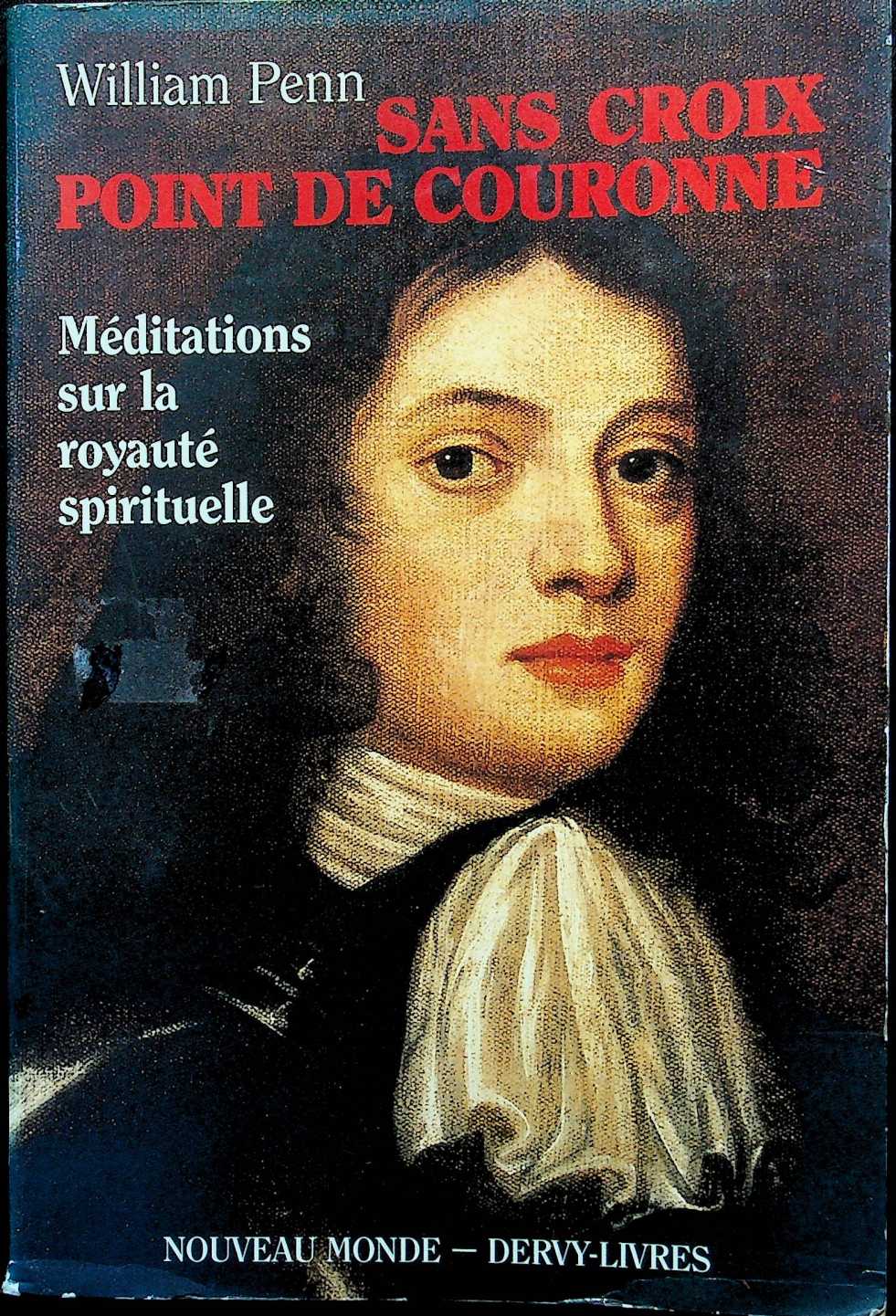 /lîo Crofs, j|2o Crown.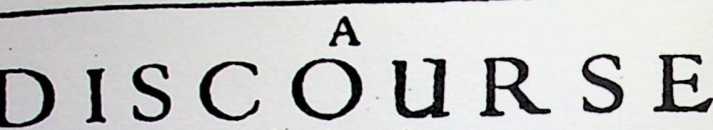 Shevring theNature and DifciplineOf the HOLYCrofs ofCljaftAnd ThatThe Denyal of SELF, and daî-ly Eearing of Œroftf, is thc a-lone Way to the Reft and Kingdom o£God.To which are added,The Ltving and Idying Teftimonies ofdivers Perfons of Famé and Learning, infavour of this Treattfc.By William Penn.And Jefus faid unto bit Difciflts ; If any Man vill tome af"ter me, let bim Deny bimfelf, and take uf bis daily CROSS»and folio* ine, Lukc 19, 23,l bave fou^bt a Good Fi&ht, 1 bave fini/bed my Ccurfe, 1 bavekypt tbe Faitb Hencefortb tbcre is laid up for me aCROWN of Rigbteoufnef, *bxb tbe Lord tbe Rigb~teous Jud^eJhall yve tbe at tbat Day j and not to me onlyjwuntoall thtmalfojbat love bis Affearingt 1 Tim.4.7,8.1 he Second E^/f/g^Corre&ed and muchEnlarged.Lw^Printed for Mark S*aner And Sold by^. SwZJnPrvo»#/re-Buildings; R. clark^ in George-Tard', and-^Brintbtirftjt the Bookjn Grace-Cburcb-Street, 1682.Collection « Nouveau Monde »dirigée par J. Henriette LouisSANS CROIX,POINT DE COURONNEDiscoursSur la Nature et la Disciplinede la SainteCroix du Christ,Destiné à montrer queRenoncer à soi-même etPorter chaque jour la Croix du Christ, est la seule Voiepour parvenir au Repos et au Royaume de Dieu.par William PENNPremière partieTraduite et annotée par Danièle FRISON-PRUDHOMME,Professeur à l’Université de Paris X (Nanterre)avec la collaboration de Jacques TU AL,Maître de Conférencesà l’Université de La Réunion.Avant-propos de : J. Henriette LOUISIntroduction de : Jacques TUALOuvrage réalisé avec le concours duCentre \ational des Lettres.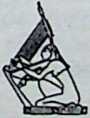 DERVY-L1VRES26, rue VauquelinPARIS Ve1988© Dervy-Livres, 1988ISBN : 2-85076-282-2ISSN : 0765-0663AVANT-PROPOSEn 1688, il y a tout juste trois cents ans, paraissait dans larevue La Bibliothèque universelle une recension de la traductionen flamand de No Cross, No Crown, de William Penn, quivenait d'être publiée à Amsterdam. L'ouvrage était présenté aulecteur francophone par Jean Eeclerc sous le titre français Nullecouronne sans croix, et ce titre traduit a pu faire croire qu'ils'agissait d'une première traduction de ce pamphlet en languefrançaise '. Il n'en est rien. No Cross, No Crown n'a été publiépour la première fois en français qu'en 1746 dans une traductionde Claude Gay, sous le titre Point de croix, point de couronne.Claude Gay était un Français d'origine catholique qui devintmembre de la Société religieuse des Amis (Quakers) en Angleterreen 1741 lors d'un de ses voyages outre-Manche. Il s'installadéfinitivement en Angleterre en 174b et c'est alors qu'il appritl'Anglais. Il traduisit une dizaine de livres et de tracts quakers enfrançais \1. Cf. Edith Philipps dans The Good Quaker in Frencb Eegend,Philadelphie, 1932, p. 24, et Peter van den Dungen, notice bibliographiquede l’Efrn/ d’un Projet pour rendre la Paix de l’Europe solide et durable, WilliamSession, 1986, p. XIV. Je remercie Peter van den Dungen de m’avoiraidée par ses conseils dans mes recherches pour éclaircir ce point. Unevérification effectuée à la Bibliothèque Nationale a été déterminante pourcet éclaircissement.2. Cf. Henry van Etten, Chronique de la vie quaker française. Sociétéreligieuse des Amis (Quakers), 1947.7Le second traducteur de No Cross, No Crown, EdmondPhilippe Bridel, était un Quaker d'origine française, professeur auLycée français de Londres où il était le collègue et l'ami du futurchef des Girondins, Jacques-Pierre Brissot. Il traduisit successivementNo Cross, No Crown (en conservant le titre Point de croix,point de couronne^, traduction qui fut publiée en 1793, et/'Apologie de Robert Barclay, qui fut publiée en 1797.On peut s'étonner que ce pamphlet de William Penn, quirejoint à certains égards l'œuvre littéraire de Saint François deSales, mais s'adresse uniquement à des laïcs, n'ait pas été traduiten français avant 1746. Ainsi que Jean Tourniac l'indique dans sapréface à La vie de Madame Guyon écrite par elle-même \il existait des affinités entre mystiques français et Quakers anglaisau XI/IIe siècle, et d'autre part les liens entre William Penn etla France sont nombreux mais bien mal connus en France. Unséjour du jeune étudiant à S au mur en 1661 et 1662 auprès duMaître Moyse Amyraut fut peut-être à l'origine de la conceptionde la Sainte Expérience de Pennsylvanie* 4 5. Une politique de coexistencepacifique avec ïAmérique française de la part de la Pennsylvanie,politique fondée sur des convictions philosophiques et religieuses, valutà William Penn une réputation de dissident et d'enfant terrible àla Cour d'Angleterre. Une lettre écrite à John Churchill, Duc deMarlborough, en 1709, est un véritable plaidoyer contre les guerresfranco-britanniques, en faveur d'une coexistence pacifique en Amériquedu Nord*.On peut, de même, s'étonner que les deux traductions françaisesde No Cross, No Crown aient sombré dans l'oubli dans les paysfrancophones. A l'époque où la royauté temporelle venait d'êtrecontestée en Angleterre par la décapitation de Charles F, WilliamPenn indiquait les fondements de la Royauté spirituelle : est Roicelui qui règne sur sa propre violence, et qui crucifie son Moi. Demessage de No Cross, No Crown est peut-être encore plus pertinentà présent qu'au XVIIe siècle. Quand on sait que le mot « penn »La vie de Madame Guyon écrite par elle-même, Édition présentée parBenjamin Sahler, Introduction de Jean Tourniac, Dervy-Livres, 1984.4.	Pierre Gourdin, « William Penn, un étudiant saumurois ignoré »Bulletin de la Société des Lettres, Sciences et Arts du saumurois, n* 127, février1978, 69'année.5.	Cf. William Comfort, William Penn and Our Liberties, PhiladelphiaYearly Meeting, 1976.8signifie « tête » en gallois G, il n’est peut-être pas insignifiant desortir William Penn de l’oubli en France, entre la célébration dumillénaire du sacre de Hugues Capet et celle du bicentenaire de laRévolution qui allait conduire à la décapitation de Fouis Capet.Pierre Brodin nous présente William Penn au dernier chapitre deson livre Les Quakers en Amérique du Nord au XVIIe siècleet au début du XVIIIe, premier ouvrage de cette Collection, etJacques Tuai retrace ici pour nous les grandes lignes de cette vie siremplie.William Penn et la Sainte Expérience de Pennsylvanie ont,en fait, fasciné les révolutionnaires français, si pressés d’abolir laroyauté temporelle en France. Mais que de malentendus au sujet dela Pennsylvanie, confusions dont les Français ne sont pas encoresortis actuellement ! Quelques-unes de ces confusions sont évoquéespar Jean Tourniac dans son article « René Cuénon, les Quakers,Benjamin Franklin et la Couronne de France » 6 7. Grâce au travailcourageux de Danièle Frison-Prudhomme, nous disposons désormaisd'une troisième traduction de No Cross, No Crown, sous le titreSans Croix, Point de Couronne. Souhaitons que les lecteursfrancophones discernent dans cette œuvre le message prophétique quitranscende les conflits entre royalistes et républicains en suggérant decréer une République de Rois.Etampes, le 3 juillet 1983J. Henriette LOUIS6.	Cf. Pierre Brodin, Les Quakers en Amérique du Nord au XVIIe siècleet au début du XVIIIe, Dervy-Livres, p. 311.7.	Vers la Tradition, n° 21 à 26, mars à août 1986, pp. 39 à 44.9INTRODUCTIONiAu lecteur francophone qui s’interrogerait sur ce quivaut à un des plus célèbres ouvrages de William Penn d’êtretraduit et réédité plus de trois cents ans après sa parutionen Angleterre, nous répondrions que la vie remarquable dece grand Quaker ainsi que la qualité philosophique de sonœuvre sont des raisons suffisantes pour qu’un public moderneredécouvre Sans Croix, Point de Couronne. Dans cet ouvrage,comme dans les autres écrits de William Penn, le lecteurattentif décèlera rapidement nombre de maximes et deréflexions qui gardent encore, pensons-nous, une valeurd’exemple pour le temps présent. C’est que Penn, aristocrateet fils d’amiral, manifeste dans ses écrits l’énergie etl’imagination qui lui ont fait abandonner sinécures etprivilèges pour atteindre l’idéal qu’il s’est fixé dès sa jeunesse :traduire en actes la révolution intérieure qu’a représentée ladécouverte spirituelle du Christ intérieur (« Inner Christ »).Pas une ligne, pas un acte de la vie du dirigeant quakerqui ne tende vers le même but : proclamer et démontrer laprééminence d’une vie spirituelle éclairée par la « LumièreIntérieure » (« Inner Light ») et guidée par la « Voix Intérieure »(« Inner Voicé »), sur le culte et le conformisme religieuxdes Églises officielles de l’époque. Pour William Penn, il11s’agit dans un premier temps d’exprimer en paroles le fruitd’une expérience individuelle où Dieu, immanent à l’homme,conduit ce dernier vers sa régénérescence spirituelle, puis,dans un deuxième temps, de traduire ces paroles en actes :faire en sorte que la « Lumière Intérieure » illumine lesmoindres gestes du quotidien.C’est là le but que s’est assigné dans Sans Croix, Pointde Couronne un jeune étudiant et gentilhomme de vingt-quatre ans, emprisonné à la Tour de Londres pour avoirbrocardé l’Église d’Angleterre et ses pasteurs. Il s’agit eneffet d’une œuvre polémique où le combat spirituel rejointle combat contre les puissances du siècle (« powers of theworld »), ou puissances des ténèbres, selon la terminologiechère aux sectes millénaristes de l’Angleterre du XVIIe siècle.Un combat mené par ces saints de Dieu (« God’s Saints »)ou plutôt ces « fous de Dieu » que sont les Quakers, à latête desquels s’est placé William Penn. Ces Quakers ouTrembleurs, secte issue des bouleversements religieux de laGuerre Civile anglaise, furent dénommés ainsi par leurscontemporains, car ils enjoignaient à tous et à toutes detrembler à l’évocation du nom du Seigneur : « we bid themtremble at the Lord’s name » dira George Fox. Délaissant cesobriquet qui leur fut attribué par « les gens du siècle »(« those of the world »), ils se dénommaient entre eux toutsimplement les « Amis » (« Friends »).C’est dans cette perspective historique qu’il faut replacerl’œuvre de Penn, encore empreinte de la fougue et desvitupérations propres aux prophètes de l’interrègne Crom-wellien bien que notre auteur fasse en réalité partie de ladeuxième génération quaker, celle des Robert Barclay (1648-1690), George Keith (1638-1716), dont le milieu social etl’éducation sont supérieurs à ceux des premiers prophètespaysans. Ceux-ci étaient en effet des fermiers, ou des petitspropriétaires terriens, descendus de leurs brumes septentrionales du Westmorland et du Cumberland évangéliser, sousla conduite de George Fox, les grandes villes marchandes(Londres et Bristol) du Sud de l’Angleterre. C’est donc uncontexte historique et social exceptionnel qui préside à lanaissance du Quakerisme, tout aussi remarquable du resteque la personnalité de ses dirigeants.A cet égard, la vie de William Penn constitue un12exemple frappant des bouleversements auxquels une âme àla recherche de Dieu se trouve sujette.Né en 1644, il est le fils d’un homme qui sut toujourstirer parti des fluctuations politiques du siècle. Son père, eneffet, Amiral de la république cromwellienne, se convertit àla cause Stuart à la Restauration de 1660, ce qui lui vautd’être anobli par Charles II. Bien en cour, l’Amiral devientfavori du frère du roi, le duc d’York, futur Jacques II.Faveur riche de conséquences pour le fils Penn et,indirectement, pour le mouvement quaker, car William asuccédé dans les années 1670 à son père dans la faveur duduc d’York. Cette ascension sociale cache toutefois unparadoxe car elle n’a point empêché le jeune Penn d’entreren rébellion ouverte contre sa famille, son milieu, voire lasociété anglaise, en raison de son adhésion à une des sectesles plus haïes et les plus persécutées de son temps. En outre,fortunes et privilèges octroyés par le pouvoir n’ont jamaisété pour le jeune Penn qu’un moyen de promouvoir la causedu Quakerisme, non un but. Le cheminement du jeuneprophète, ses hésitations, son courage, la grandeur d’âmedont témoigne sa vie, prouvent son attachement unique àla conquête de richesses célestes et non terrestres.La rencontre d’un des jeunes hommes les plus douésde sa génération avec un mouvement religieux qui, bien quehonni, a converti à son message, vers 1670, le chiffreconsidérable de 40 000 personnes environ (soit 1 % de lapopulation anglaise de l’époque), était pour ainsi direinéluctable.Il était en effet normal qu’un mouvement qui contestaitl’ordre établi, tant par sa théologie que par sa doctrineéthique, attirât à lui, puisque nous sommes en Angleterre,les esprits les plus dynamiques et les plus originaux de sonépoque. Ce mouvement, dix ans après la Restauration Stuart,est à son apogée et il achève dès 1666 de forger sa légendeen se dotant, malgré les persécutions dont il est victime,d’une organisation interne solide en matière de culte et degestion de son Église. Mais aussi cruciaux qu’aient été cesévénements pour l’avenir du Quakerisme, le jeune Penn àcette date de 1666 n’y a point réellement part. Il n’est encorequ’un néophyte de 22 ans, transporté de joie, abasourdi et13ravi par la découverte spirituelle qu’il vient de faire en seconvertissant au message de la Lumière Intérieure.La vie, ou plus exactement le chemin de croix entreprispar William Penn, est placée sous le signe de l’intelligenceintellectuelle alliée à l’intelligence du cœur.Cinq événements fondamentaux, perçus comme autantde « signes providentiels » ainsi que les qualifient les chiliastesdu XVIIe siècle, vont infléchir le cours d’une vie que rienne prédisposait à être consacrée à diverses formes decontestation de l’ordre établi.La première étape majeure de la vie de Penn est saprise de conscience en 1660 de l’immanence de Dieu àl’homme à travers la révélation de l’existence en lui d’uneLumière Intérieure ; expérience confirmée six ans plus tardpar sa conversion définitive au Quakerisme en 1666 et sonadhésion sans réserve au mouvement. Le deuxième événementmajeur, conséquence et prolongement du premier, estl’incarcération de Penn à la Tour de Londres en 1668.Emprisonnement générateur de richesses spirituelles et d’écritsd’inspiration littéraire dont le Sans Croix, Point de Couronne.Le troisième événement important de la vie de William Pennsurvient deux ans plus tard en 1670 et connaît un grandretentissement dans le monde judiciaire britannique : le procèsPenn-Mead, où se voit affirmée l’indépendance des jurés parrapport au pouvoir judiciaire. Le quatrième événement estle voyage en Hollande et en Allemagne (1677), fiched’enseignements spirituels, suivi de la dernière et importan-tissime étape d’une vie riche en péripéties : la fondation dela colonie pennsylvanienne en 1682.C’est la rencontre de Penn avec la doctrine quaker,contestataire de l’Église et de l’ordre établi, qui marque lavie de William Penn d’un sceau indélébile. Sa conversion auQuakerisme n’est pourtant pas chose aisée et se déroule enplusieurs étapes. Le fils de l’Amiral Penn se révèleintellectuellement précoce puisque, à l’âge de quinze ans en1659, il est inscrit à l’université d’Oxford pour y suivre desétudes classiques. Ayant rapidement assimilé les culturesgrecque et latine ainsi que la patristique .et la théologie dela Réforme anglicane qui constituaient alors le bagageindispensable de tout jeune homme promis à quelque avenirdans le siècle, William Penn ne semble point en avoir retiréUles satisfactions spirituelles qu’il en attendait. Son jeune esprit— il a entre quinze et dix-sept ans lors de son séjour àChristchurch College — paraît être à la recherche de certitudesplus fondamentales ou plus radicales que celles qui lui sontproposées par les doctes théologiens d’Oxford.Les universités d’Oxford et de Cambridge n’avaient pasété épargnées par les remous et les bouleversements suscitéspar la Guerre Civile puis par la Restauration. Mais siquelques collèges avaient été des bastions de la contestationpuritaine, la plupart étaient demeurés des garants del’orthodoxie anglicane. Bref, le confort et la quiétudedoctrinale jusque-là bien établis avaient été quelque peuébranlés par les bouleversements politiques de l’époque.Oxford et Cambridge étaient devenues la cible de diversprophètes, prophétesses et autres « messies » appartenant aularge spectre du sectarisme puritain issu de l’interrègne.Ceux-ci se sentaient investis d’une mission divine en allantévangéliser les universités qu’ils appelaient les « pépinièresformatrices du clergé mercenaire » (« hotbeds of an hireling ministry »).Hommes et femmes — au grand scandale d’un mondeuniversitaire exclusivement masculin — appartenant aux sectesRanters, Baptistes, Hommes de la Cinquième Monarchie, auxQuakers enfin, vinrent donc interpeller étudiants et professeursretranchés dans ces refuges « de la grande prostituée de Rabylone »,s’efforçant de ramener le monde académique à la puretéévangélique de l’Eglise primitive. Leurs objurgations nefurent pas totalement vaines puisque des étudiants, voirequelques professeurs, prêtèrent l’oreille à des discours quicontestaient l’ordonnancement du culte, la réalité dessacrements, la hiérarchie ecclésiastique, la théologie réforméeet, par-dessus tout, l’alliance de l’Église avec l’Etat. Plusgrave encore, fut mise en doute la légitimité du pouvoirecclésiastique et politique s’exerçant à l’encontre de ceux quise percevaient comme la vraie Eglise des saints de Dieu,êtres régénérés, totalement étrangers à la décadence modernedans laquelle étaient tombées toutes les Eglises officielles.Tout, ou une partie de ce message, se trouve prêché àOxford en 1660 par un natif de cette ville: le «héraut dela vérité» (« Publisher of Truth »), Thomas Loe, prophètequaker, que Penn a déjà eu l’occasion d’entendre prêcher enIrlande trois ans auparavant, en 1657. Loe s’écarte d’autantHplus du dogme officiel qu’il affirme être à l’écoute d’un« Christ Intérieur » ou « Guide Intérieur », seul habilité àgouverner sa vie. Parmi son auditoire, le jeune Penn estinstantanément saisi par la force de ce message, séduit aussipar la contestation radicale de l’ordre établi qu’implique ladoctrine de la « Lumière Intérieure ». Enhardis par l’audaceque leur confère cette conviction de la présence constantede Dieu en leur for intérieur, seule source de joie etd’autorité, Penn ainsi que d’autres étudiants de ChristchurchCollege manifestent ouvertement leur désaccord avec nombrede positions dogmatiques de l’Église d’Angleterre. Ils sontaussitôt condamnés à une forte amende par les autoritésuniversitaires. Convaincus de mener le bon combat contrela « grande prostituée », Penn et ses amis persévèrent dansleurs critiques, jusqu’au jour où, en dépit des puissantsappuis de son père et à la veille de la Restauration de 1660,William est renvoyé de l’université pour agitation anticléricale.Rentré chez lui, le jeune prophète ne désarme point et,faute de remettre en cause l’autorité ecclésiastique, s’en prenddésormais à l’autorité paternelle qui lui offre l’occasion rêvéede mettre en pratique l’enseignement éthique des Amis.Appliquant systématiquement la règle de « Sobriété de Vie »(« Plainness of Life »), signe extérieur distinctif des Quakersà l’égard de leur siècle, William conteste sous le toit paterneltout ce à quoi son père, mais aussi une grande partie de lasociété anglaise du XVIIe siècle semblent fort attachés. Ayantadopté le sévère costume des Trembleurs (chapeau à largesbords sans ornements, jamais tiré, jamais enlevé en signe dedéférence ou de salutation, costume sombre, sobre, sansboutons, dentelles ou passementeries, absence de perruque,de fards, etc.), l’aspirant Quaker s’emploie à mettre enpratique l’égalitarisme triomphant de la secte. Il tutoieinférieurs et supérieurs, son père y compris, rejette lesmarques de civilité ou de politesse, l’octroi de titres, le luxeet toute forme d’art. Tout ce à quoi son rang social et sonéducation le destinaient en somme. William essayera en vainde calmer les indignations et la fureur paternelles en invoquantavec les Amis l’impossibilité où il se trouve de satisfaire« les convoitises de la chair » (« carnal lusts »). Ce refus departiciper aux « jouissances babyloniennes » du siècle n’est16au demeurant qu’une démarche classique du sectarismepuritain que les Trembleurs ont poussé, peut-être plus qued’autres, jusqu’à des limites insupportables pour leurscontemporains.La tristesse de l’/\miral Penn a vite fait place à la ragede voir son fils se détourner délibérément d’une carrière decourtisan, garante de sa fortune et de celle de leur famille.L’Amiral, ne l’oublions pas, avait à l’époque de la RestaurationStuart un passé républicain à se faire pardonner. Que sonfils appartînt à l’une des sectes les plus combattues par lepouvoir royaliste pouvait passer aux yeux de celui-ci pourde l’ingratitude. Faute de renoncer au culte de la sobriété,William Penn fut mis en demeure de quitter le domicilepaternel. La compassion familiale à l’égard du fils égaré futcependant si forte que William, dont le militantisme semblaitplus hésitant un an après sa découverte de l’immanentismequaker, fut réhabilité en 1661 dans l’affection de ses parents.Profitant de ces bonnes dispositions, le jeune homme estenvoyé en France l’année suivante, dans l’espoir que la vanitéet la futilité proverbiales de cette nation permettraient aujeune « touriste », parti aspirant Trembleur, d’en revenirgentilhomme accompli.La victoire des « convoitises charnelles » sur le fanatismereligieux du fils Penn sembla à ce moment être totale. Dansune courte autobiographie : « The Author's Life » (1718) placéeen tête de ses Œuvres Complètes (1726), Penn reconnaît êtrerentré de France parlant couramment le français et ayanttroqué la sobriété de vie quaker contre le maniérisme etl’affectation auxquels ce pays, maître des galanteries, initiaitalors les jeunes seigneurs anglais. J’étais devenu un « parfaitpetit marquis » conclut Penn, réprobateur. Notre apprenticourtisan a cependant omis de mentionner quelques détailsconcernant son voyage en France, qui n’a point été entièrementconsacré à la vanité du siècle. En effet, l’autobiographie dePenn ne souffle mot du séjour qu’il effectua à la célèbreAcadémie de Saumur où, sous la tutelle du grand MoyseAmyraut, il semble qu’il ait étudié la philosophie un, voiredeux semestres durant. Amyraut s’était écarté de positionsstrictement calvinistes et avait, grâce à son esprit de tolérance,de quoi séduire ce jeune chercheur épris de spiritualité. Lesidées dont ce dernier s’imprégna à Saumur relancèrent-elles17le conflit intérieur qu’il avait connu en Angleterre ? Ce nesont là que conjectures. Il est certain en tout cas quel’Amiral Penn n’a point considéré ce passage à Saumurcomme une occasion pour son fils de retomber dans seségarements passés. Le séjour en France de William est doncun épisode réconfortant pour son père qui ne se doute pointtoutefois combien le vernis français pèse légèrement surl’âme de son fils.Fort de ce succès, l’Amiral Penn envoie son fils enIrlande gérer des domaines que la famille y possédait.Imprudemment semble-t-il, car c’est à Cork en 1666, ques’infléchira une seconde fois le cours du destin de WilliamPenn. En effet, il y rencontre à nouveau Thomas Loe, leprophète d’Oxford déjà rencontré en Irlande en 1657, et quien 1660 avait éveillé le jeune étudiant d’Oxford à unerecherche spirituelle. Cette fois, l’entrevue des deux hommesaboutit à la conversion définitive de William au message dela Lumière Intérieure : il a vingt-deux ans. Conversion quiest aussi un engagement total de l’être, âme et corps. Williamvit alors son expérience spirituelle en Irlande comme unevéritable « seconde naissance » qui tue en lui le « vieil Adam »(« old Adam ») et le transforme en un être régénéré dont lavie passée ne coïncide plus avec l’expérience présente.Cette date décisive de 1666 est donc celle d’un nouveaucombat mené quotidiennement par un homme désormaisrésolu à aller jusqu’au bout de son engagement religieux,jusqu’au martyre s’il le faut. William Penn participe alorsactivement à de nombreuses assemblées quakers en Irlande,illégales depuis la promulgation des lois royalistes contre lesConventicules (1664 et 1670). Son activité en 1667 finit Parmener le jeune prophète en prison, et devient incontinentun signe providentiel. Cette première incarcération irlandaiseest vécue comme un véritable signe d’élection divine, commele prodrome de souffrances corporelles permettant à l’âmede se réjouir en s’affranchissant des servitudes de la matière.La palme du martyre lui est cependant refusée. Penn estrapidement libéré grâce aux interventions paternelles etautorisé à regagner le domicile familial où l’attendent d’autresépreuves.En effet, c’est parmi les siens que William Penn seraappelé à soulever une croix que son propre père le contraindra18à porter. Acceptant de fermer les yeux sur les excentricitésconfessionnelles de son fils, l’Amiral insiste néanmoins pourque William accepte de se découvrir et de saluer au moinsles trois personnes suivantes : le roi Charles II, son frère leduc d’York, enfin son propre père. Hélas, c’est une requêteà laquelle William ne peut accéder sous peine de trahir toutl’engagement éthique du Quakerisme, car, objecte-t-il, tousles êtres étant égaux et frères, on ne saurait traiter les unsdifféremment des autres. William est chassé de chez lui uneseconde fois. Toutefois, l’amour paternel, le courage d’unfils tenant tête à son milieu et à l’opprobre public finissentpar avoir raison de l’hostilité d’un père assez fier en définitived’un fils si résolu à poursuivre la voie qu’il s’est tracée.Un apaisement se produit qui permet à William Penndès 1667 d’entreprendre une vaticination itinérante à traversl’Angleterre et de rédiger et publier plusieurs pamphlets.L’année 1668 voit la parution de trois ouvrages : TruthFLxalted, The Guide Mistaken, et The Sandy Foundation Shaken,Leur contenu est immédiatement jugé offensant pour l’Eglised’Angleterre et conduit l’évêque de Londres à faireemprisonner William pour hérésie doctrinale. L’accusationest grave, le dernier hérétique du royaume a été brûlé vifcinquante ans à peine auparavant sous Jacques Ier. NotreQuaker se retrouve donc enfermé dans le sinistre donjon dela Tour de Londres, attendant que l’on statue sur son sort.C’est une occasion supplémentaire d’appliquer les préceptesde la secte qui demandaient aux prophètes emprisonnés detransformer leurs sinistres geôles en temples de la méditationet de l’élévation spirituelles ; et William, en proie à uneinspiration déclenchée par les contraintes de l’univers carcéral,de développer ce thème de la liberté intérieure tout au longde trois traités rédigés de 1668 à 1669 : No Cross, No Crown,qui nous occupe présentement, suivi de A Letter to the LordArlington et de Innocency with Her Open Face, permettent aujeune homme de clamer sa foi, non sans quelque modérationde sa véhémence habituelle.Le dernier ouvrage en effet, réfute les attaques dontThe Sandy Foundation Shaken avait été l’objet de la part del’évêque de Londres et justifie les positions éthiques duQuakerisme. Enfin, la notoriété du prisonnier, l’éloquenceraisonnée qu’il déployait pour se défendre, sa fermeté d’âme,aboutissent à son élargissement quelques semaines après laparution de ces trois ouvrages. Penn n’écrivait-il point àl’ami qui s’employait auprès de son père à le faire libérer :« Dis à mon père... que ma prison sera mon tombeau avant quej'aie bougé en quoi que ce soit de mes positions, car ma consciencen' appartient à aucun être ici-bas ; je n ai point de raison d'avoirpeur, Dieu réparera le mal causé... ».Avant l’âge de trente ans, William Penn est ainsi arrivéau terme de deux étapes capitales de sa vie, sa conversionau Quakerisme et son incarcération à la Tour de Londres.Ce furent des épreuves providentielles, faites pour tester laconstance du « héraut de la vérité » qu’il ambitionnait d’être.A partir de 1670, Penn entreprend un périple différent oùil lui faudra non pas défendre uniquement ses convictionsmais promouvoir des idéaux de Liberté, d’Égalité et deFraternité dans un siècle qui les refusait encore. La défensedes libertés individuelles de la personne humaine au sein dela société anglaise du XVIIe siècle, déplace en effet le combatde William Penn d’un plan purement théologique et doctrinalà un plan éthique et novateur. L’engagement de Penn enfaveur des libertés juridiques du citoyen constitue le troisièmeévénement capital de sa vie.Le pouvoir judiciaire, coupable de tous les excès àl’époque, est une cible de choix pour des Quakers commePenn qui entendent proclamer la totale indépendance desjurés par rapport aux juges. On le voit lors du célèbreprocès de William Penn et de William Mead, accusés des’être réunis illégalement avec leurs coreligionnaires, et traduitsdevant un tribunal de l’Old Bailey à Londres composé demagistrats et d’un jury. La cour, présidée par le Lord Mairede Londres, se montre particulièrement féroce envers lesdeux prévenus quakers et tente par tous les moyens de lesfaire condamner pour sédition, délit sévèrement puni.Exhortant ses collègues magistrats à se montrer impitoyables,le Lord Maire fulmine et tempête contre les accusés etmenace de sévir contre les douze jurés s’ils osent rendre unverdict de non-culpabilité, pratiques surprenantes mais fréquentes de la justice anglaise au XVIIe siècle. Ô surprise, lesdouze jurés ralliés derrière leur porte-parole — un dénomméBushell — et exhortés à défendre leurs droits imprescriptibles,refusent de se laisser intimider de la sorte. Privés de boisson,20de nourriture, de chauffage, de tabac et même de pot dechambre ( !) pour la durée de leurs délibérations sur ordrede la cour, ces « douze hommes en colère » reviennent troisfois de suite en vingt-quatre heures déclarer devant le tribunalPenn et son compagnon non-coupables.Libérés, non sans avoir été condamnés, ainsi que lesjurés, à une forte amende pour « outrage à la cour », lesdeux Quakers eurent à cœur tout au long des débats tragi-comiques de ce procès, de souligner que l’indépendance desjurés mais aussi de tout citoyen anglais, se trouvait garantieet définie par un des grands documents constitutionnels del’Angleterre: la Grande Charte («Magna Carta ») de 1215.Ce procès devenait aussi en filigrane celui qu’intentait latyrannie d’un prétendu joug-normand (« Norman Yoke ») àun peuple anglo-saxon né libre et fier de le demeurer. Maisl’affaire Penn-Mead n’a point eu uniquement pour but deconforter un mythe britannique, elle a fait jurisprudence eta abouti à garantir l’exercice de libertés individuelles (prévenuset jurés) au sein du système judiciaire.D’autres incarcérations, d’autres procès ont encore jalonnél’apostolat de Penn mais celui-ci, enfin réconcilié avec sonpère décédé en 1670, va consacrer son énergie à d’autrescauses qu’à la propagation d’idéaux éthiques. La polémiquedoctrinale et théologique dans les années 1670 à 1676 ainsique la rédaction de tracts occupent une grande partie dutemps de William Penn désormais devenu, grâce à sa statureintellectuelle, un des principaux théologiens du mouvementquaker. Invoquant l’aspect rationnel et irénique du Quakerisme,Penn alimentera de vives controverses théologiques avec lesadversaires de la secte. Ainsi il se confronte à certains desprotagonistes les plus éminents du grand débat théologiquede la deuxième moitié du XVIIe siècle, où s’opposent sectairesnon-conformistes et représentants de l’orthodoxie anglicane.En 1672, Lodowick Muggleton, messie exalté et vieillissantdu millénarisme de l’interrègne, en 1675 Richard Baxter,l’irénique pasteur non-conformiste, font l’objet d’une vivepolémique où Penn soutient avec acharnement les thèses del’immanentisme quaker. Ces controverses passionnées trouventune large audience et donnent lieu à de véritables joutesoratoires publiques où, par exemple, Penn et Baxter s’affrontentsix, voire sept heures d’affilée. Le débat théologique se21poursuit aussi par voie épistolaire et notre auteur entretientune correspondance suivie avec deux nobles dames allemandes :Élisabeth, Princesse Palatine, amie de Descartes et de Leibniz,et l’une de ses dames de compagnie, /\nne-Marie, Comtessede Hornes. Ces contacts ont été amorcés lors d’un premiervoyage sur le continent en 1671.Ainsi le quatrième grand événement de la vie de Penn,le voyage en Europe effectué en 1677, est-il la conséquence,entre autres, de son activité polémique et épistolaire.Les pays européens où était née et s’était développéela Réforme, la Hollande et l’Allemagne, n’avaient cesséd’exercer au XVIIe siècle un puissant attrait sur nombre desectes anglaises. Les Anabaptistes, les Mennonites, les Baptistes,les Familistes, les Quakers aussi, voyaient en ces deux pays,et non sans raison, le berceau de leurs origines. L’existencede sectes allemandes et hollandaises proches des Quakers parleur théologie et leur éthique a motivé à la fin du mois demai 1677 les principaux dirigeants quakers, Robert Barclay,John Furly, George Fox, George Keith, William Penn, àentreprendre un voyage de trois mois à travers la Hollandeet l’Allemagne. L’idée d’un retour aux sources, mais aussiun élan de prosélytisme animent nos voyageurs, persuadésque le message de la Lumière Intérieure trouverait en Europeun terrain propice à son expansion.Arrivés à Amsterdam, les Amis participent à uneassemblée générale des Quakers de Hollande. De là ils serendent à deux reprises chez la princesse Palatine à Herwerdenqui se déclare, ainsi que le reste de sa maisonnée, enthousiasméepar ce que Keith, Furly, Barclay et Penn lui révèlent de ladoctrine de la Lumière Intérieure. Ceci ne l’empêche pointd’écrire en français à un correspondant qu’elle trouve « unair endormi » à Penn. Enfin, Fox et ses compagnons rendentvisite à la secte des Labadistes de Wiewart, puis à celle desCollegiants. La rencontre entre George Fox et GalenusAbrahams, principal dirigeant des Collegiants hollandais, estsignificative en ce qu’elle symbolise les retrouvailles duQuakerisme avec sa source spirituelle, vu la similitudedoctrinale des deux sectes.Penn, notant scrupuleusement les impressions de sonvoyage (« His Travails into : Holland and Germany » inŒuvres, I, 50-116), est, semble-t-il, convaincu d’avoir retrouvé.••1 1’22chez les Collegiants les origines de l’immanentisme quaker.De même, grâce à l’accueil enthousiaste de la PrincessePalatine et de la Comtesse de Homes, revient-il en Angleterrepersuadé d’avoir déposé en Europe protestante le germed’un éveil spirituel riche d’avenir. Cette vision du mondeoccidental se convertissant lentement mais sûrement aumessage quaker rejoint un autre projet de Penn formulé dès1676. A la veille du voyage en Hollande et en Allemagne,William avait en effet entrevu la possibilité de fonder unesociété idéale qui répondrait en tous points à l’éthiquequaker. Ce projet coïncidait avec l’offre faite à Penn deracheter des parts d’une entreprise de colonisation sur lecontinent nord-américain : le territoire du New Jersey.La nouvelle vocation coloniale du dirigeant quaker estsans conteste la cinquième et dernière grande étape de savie. Elle oriente sa pensée vers une série d’interrogationsnouvelles, tant philosophiques que politiques. Au lieu d’espérerl’avènement hypothétique du règne de la Lumière Intérieuresur l’ancien monde, ne vaut-il pas mieux bâtir la « NouvelleSion », « ex nihilo », dans un Nouveau-Monde où l’état denature a préservé l’innocence des hommes ?Futur administrateur de cette « Jérusalem terrestre »,William Penn, conseillé par John Locke et le Quaker EdwardBilling, a donc recherché le meilleur cadre constitutionnelpour un « gouvernement des saints ». Le projet finit paréchouer, les Quakers n’y étant point majoritaires. Mais l’idéefait son chemin dans les années qui suivent, au coursdesquelles Penn s’efforce auprès du Roi et du Parlementd’améliorer l’image du Quakerisme. Promouvant l’idée detolérance religieuse dans un pays qui continue de ressentirdans les années 1670 les séquelles de la Guerre Civile, notreauteur suggère au souverain la possibilité d’employer outre-Atlantique l’énergie et les talents d’une secte jugée fortremuante dans son pays d’origine. Aussi Charles II ne fait-ilpoint de difficultés pour accorder en 1682 au fils de l’AmiralPenn la pleine propriété d’une province du Nouveau-Mondeen remboursement d’une dette contractée envers le père.C’est le Roi lui-même qui décida de baptiser « Pennsylvanie »la province du New Netherlands en hommage à la fidélitédes Penn à sa couronne.Conscient de l’aspect providentiel de cette faveur royale,William Penn décide à 58 ans de consacrer son talent et safortune à la réalisation du grand dessein utopique quaker.Il s’attelle incontinent à la rédaction d’une constitution pourla Pennsylvanie, intitulée avec justesse : « Cadre de Gouvernement » (« Frame of Government »). Le projet utopiquedoit en effet reposer sur des bases juridiques et moralessolides. Tolérance, fraternité, égalité et liberté sont lesconcepts fondamentaux dont s’imprégne la constitution dela Pennsylvanie. Averti par les errements des autres coloniespuritaines d’Amérique, le Massachussetts notamment, où troisQuakers, deux hommes et une femme, furent pendus en1659 et 1660, le colonisateur quaker s’est efforcé de transformerces plantations terrestres en plantations célestes. La paix, lafraternité, l’amour entre les hommes, la tolérance s’y trouvaientthéoriquement et juridiquement garanties.Les Indiens par exemple, dont Penn admire la noblesseet les mœurs, y sont traités non en race inférieure, mais enêtres humains à part entière, attitude rare pour l’époque etdont les esclaves africains n’ont hélas point bénéficié. Il estvrai que le père de la Pennsylvanie voit dans la nationindienne une légendaire « tribu perdue d’Israël », aussis’attache-t-il à lui accorder un statut, sinon d’égalité complèteavec celui des colons européens, du moins lui assurant laprotection de ses droits fondamentaux. Proscrivant la guerrecontre les tribus indiennes, Penn s’efforce d’apprendre leurlangue pour mieux les comprendre. Toutefois, la réalité n’apoint toujours été à la hauteur des ambitions des pèresfondateurs. Si les Indiens furent respectés tant que dural’emprise quaker (1756) sur le gouvernement de la colonie,l’esclavage des Noirs y subsista jusqu’en 1774, bien que lesQuakers américains de Germantown aient été en 1688 lespremiers à dénoncer la cruauté de cet asservissement. Leconcept de fraternité universelle qui animait l’esprit duQuakerisme n’a pas suffi à faire des esclaves noirs des frèreslibres.Dans le domaine religieux d’autre part, la tolérance nefut pas non plus totale. Ainsi l’athéisme et le catholicismeromain furent formellement bannis de la « Nouvelle Sion »bien que le « Cadre de Gouvernement » eût garanti l’accueilde tous ceux qui professeraient leur foi en un Dieu unique.En définitive, le travail et le commerce ainsi que le concept24de tolérance deviendront les grandes vertus d’une Jérusalemquaker fondée sur le principe de la « Sobriété de Vie »(« Plainness of Life »). Aussi, pour éviter d’accueillir desperturbateurs de la sérénité coloniale, William Penn s’adressera-t-il surtout aux professants d’Allemagne et de Hollande pourvenir irriguer de la sueur de leur front les sillons de la« Terre Promise ». C’est en ces termes bibliques que GeorgeFox rédigeait des pamphlets, encourageant des candidatsplanteurs à partir cultiver la glèbe de la Nouvelle Sion, cequi en même temps les amènerait à découvrir en euxl’existence de la Lumière Intérieure.En 1682, afin de constater sur place l’avancement deson projet, William Penn traverse l’Atlantique pour unpremier séjour de deux ans en Pennsylvannie. Entre-temps,Jacques II qui a succédé à son frère Charles, fait du dirigeantquaker un de ses courtisans familiers. Bientôt l’idée detolérance faisant son chemin, un pardon général est proclaméen faveur de tous les dissidents religieux du royaume, ycompris les catholiques. Ce sont les Déclarations d’indulgencede 1687 et 1688 ; celles-ci contenaient du reste des mesuresde clémence particulière pour les Quakers. Inquiété après larévolution de 1688 pour ses accointances avec une cour auxsympathies crypto-catholiques, Penn réussit néanmoins, sousle règne de Guillaume d’Orange, à se consacrer à son œuvrepolémique et doctrinale. Mais c’est la Pennsylvanie, dont ildoit presque constamment défendre les intérêts à Londres,qui continue d’accaparer ses pensées.S’étant remarié en 1696, Penn s’embarque trois ans plustard pour aller s’installer en famille en Pennsylvanie. Ilentend désormais participer activement au destin de ce rêvecolonial devenu réalité. En 1700, le grand Quaker devienteffectivement gouverneur d’une colonie dont il avait jusque-là toujours délégué à d’autres le gouvernement. Or ce quiaurait dû constituer l’épilogue heureux d’une vie, tourne audrame.Son titre de propriétaire de la colonie, accordé il vraipar le précédent régime, lui est subitement contesté parcertains ennemis qu’il compte à la cour de Guillaumed’Orange. Penn se trouve alors obligé de revenir enAngleterre défendre en personne sa cause devant unecommission parlementaire. Les choses s’apaisent dès l’accession25au trône en 1702 de la fille de Jacques II, Anne, la faveurroyale étant de nouveau accordée au fondateur de laPennsylvanie. Mais c’est là un répit de courte durée. Pendantson absence, ceux qui l’ont remplacé à la tête de la coloniecommettent erreurs et maladresses, et deviennent l’objet derécriminations qui, toutes, requièrent l’arbitrage du père-fondateur absent. Enfin Penn, qui jusqu’alors avait joui d’unegrande aisance matérielle, est consterné d’apprendre en 1707qu’il a perdu un procès intenté par la veuve d’un ancienintendant de ses domaines. La partie adverse, s’appuyant surdes faux témoignages, obtient du tribunal de l’Old Baileyque Penn soit assigné à résidence dans Londres une annéedurant jusqu’à la fin du procès. Cette humiliation contribueà briser cet homme de soixante-quatre ans. Criblé de dettes,il est alors obligé d’intenter une série de longs et coûteuxprocès. Pour comble de malheur, alors qu’il aurait précisémentà ce moment-là eu besoin de toute son énergie pour fairefront, une crise d’apoplexie le terrasse partiellement en 1712,diminuant sérieusement ses facultés mentales.C’est ici que commencent les six dernières annéespitoyables d’une vie marquée jusqu’alors par un courageexceptionnel et une vive intelligence. Diminué intellectuellement et physiquement, Penn subit un long calvaire, celui dela déchéance mentale d’un des derniers dirigeants réellementcharismatiques du mouvement quaker. A la mort de WilliamPenn en 1718, s’amorce un autre déclin, celui d’une Églisequaker qui entre au début du XVIIIe siècle dans une phasede repli sur soi, voire de torpeur spirituelle dont elle nes’éveillera en sursaut qu’à la fin du siècle des Lumières. Cesursaut a été celui de l’appel du méthodisme des frèresWesley, mais c’est là une autre histoire.Rien cependant ne saurait mieux traduire la vie et lapensée de William Penn que ses écrits. Ceux-ci se composentd’environ quarante-neuf lettres ou épîtres, de quarante-troispamphlets, de dix ouvrages traitant de la doctrine quakerou de l’application de celle-ci à la vie quotidienne, et pourfinir, des trois traités suivants : No Cross, No Crown (SansCroix, Point de Couronne) (1660), A Brief Account of the Biseand Progrès s of the People called Quakers (1694) et Sonie Fruitsof Solitude (Quelques Réflexions, Fruits de la Solitude) (1693).Si les deux premiers ouvrages résument assez complètement26les positions doctrinales et éthiques du fondateur de laPennsylvanie, Sowe Fruits of Solitude connaîtra une notoriétééquivalente à celle de No Cross, No Crown et qui dépasseralargement celle de la plupart des écrits rédigés du vivant dePenn.La popularité de Sans Croix, Point de Couronne et desFruits de la Solitude, a sans doute tenu au fait qu’ilsappartenaient à cette catégorie de livres appelés manuels deconduite dont protestants et catholiques au XVIIe siècle semontrèrent friands. Ces écrits annonçaient aussi une évolutiondes mœurs et du sentiment religieux s’écartant des excèslangagiers du fanatisme chiliaste dont la littérature pamphlétairede l’interrègne Cromwellien (1642-1660) s’était faite l’écho.Chez Penn en effet, point de ces élans prophétiques ou deces vaticinations exaltées qui caractérisent les écrits desprophètes et des prophétesses de la première générationquaker. George Fox (1624-1691), James Nayler (1618 ?-i66o),Isaac Penington (1616-1679), semblent effectivement appartenirà une autre époque, faite d’inspiration et d’enthousiasmemessianique dont les accents ne parviennent que fort étouffésaux oreilles des Amis dans les années 1670.Bien sûr, on retrouve encore çà et là chez Penn, jusquedans le Sans Croix, Point de Couronne, une précipitation duverbe et du style, une accélération des images et desmétaphores se succédant sous la plume de l’auteur. Elles nesont point sans rappeler l’étonnante et parfois surréalisteverve inspirée qui traverse le journal de George Fox, ouencore certains pamphlets de Nayler ou de Penington.Pourtant, étant donné la violence des conflits qui opposentles Quakers à l’État à partir de 1660, on aurait pu penserque Penn dès les débuts de son apostolat aurait conservé leton de ses aînés. Mais la deuxième génération de dirigeantsquakers à laquelle il appartient est contrainte de récolter ceque la première avait semé : le choc en retour de leurcontestation radicale de l’ordre établi dans l’Eglise d’Angleterre.A la fin des années 1660, l’heure n’est plus au débatthéologique. Le grand débat de la fin du XVIIe siècle enAngleterre sera avant tout d’ordre politique et social. Unglissement des idées et des conflits du plan religieux au planpolitique s’est opéré en réaction contre les excès auxquels27s’étaient livrées les sectes pendant l’interrègne républicain.Penn, en raison de sa naissance et des accointances avec lemilieu politique et la cour, en raison aussi d’une formationintellectuelle aux horizons plus vastes que ceux des premiersQuakers, a senti combien le pays était las des conflitsthéologiques. Aussi contribue-t-il par ses écrits à transformerl’image du mouvement quaker et à calmer au nom de latolérance l’âpreté des luttes idéologiques entre les diversesfactions religieuses du royaume. William Penn souhaite eneffet faire abandonner au Quakerisme l’image négatived’épouvantail qu’il avait acquise auprès des fidèles de l’Egliseétablie. L’auteur de Sans Croix, Point de Couronne ne s’engagedonc point à convertir ses contemporains à la doctrine dela Lumière Intérieure, tâche à laquelle s’étaient employés lespremiers prophètes, mais à leur démontrer combien cettedoctrine était en fin de compte, acceptable, tolérable ettolérante, raisonnable et raisonnée, voire, logique.La raison et le sens commun plus que l’autorité duChrist Intérieur sont des arguments récurrents dans lespamphlets de Penn. Ne pourrait-on, demande-t-il, tolérer ausein du peuple, ces gens, les Quakers, chez lesquels la foigouverne à parité avec la raison? Ainsi dès 1669, date deparution du Sans Croix, Point de Couronne, la rigueur de laraison, conjuguée à une conviction religieuse profonde, sesubstitue-t-elle aux embrasements du millénarisme sectarien.Cette attitude annonce en fait certains concepts développésau siècle des lumières tout proche, époque où la raison etle sentiment remplaceront les divagations de l’enthousiasmereligieux. C’est donc avec une grande lucidité mais aussi unegrande conviction quant à la réalité de l’existence en chaqueêtre d’une Lumière Intérieure que Penn s’efforce de traduireses actes en paroles.Dans cette perspective, Sans Croix, Point de Couronnen’est autre qu’une invitation faite au lecteur à suivre WilliamPenn le long du chemin de croix spirituel d’un jeune Quakerde 24 ans. Cette épreuve, à l’inverse de l’exercice littéraire,avait d’abord consisté à transformer des paroles en actes.Sans vouloir résumer le contenu d’un texte dont DanièleFrison-Prudhomme a su conserver le cachet malgré desarchaïsmes et des imprécisions ou obscurités propres à denombreux pamphlétaires au XVIIe siècle, nous voudrions28ajouter quelques remarques quant à la structure et au contenude l’ouvrage.Sans Croix, Point de Couronne, comme nombre d’autrespamphlets de Penn dirigeant le lecteur vers une introspectionspirituelle (Tbe Great Case of Liberty of Conscience (1670), ouAn Address to Protestants (1679)), contient de façon fortconventionnelle un exposé central de la doctrine de laLumière Intérieure. Celui-ci s’accompagne ensuite de discussions annexes traitant des divers problèmes, soulevés par lathéologie quaker.William Penn émaillé sa démonstration relative à lavérité fondamentale de cette doctrine, d’une multituded’arguments et d’exemples sur le mode répétitif cher à lalittérature pamphlétaire du XVIIe siècle. Justifiant ses assertionspar un constant recours à des citations bibliques, ou encorecitant les grands auteurs classiques (Platon, Aristote, Ovide,Sénèque, Plutarque), le prophète quaker se réfère égalementaux textes des Pères de l’Eglise, procédés habituels du débatthéologique d’alors. De fait toute la deuxième partie del’ouvrage, c’est-à-dire les chapitres dix-neuf à vingt-deux,sont presque exclusivement un recueil d’exemples, faits oudires, attribués à des personnages célèbres réels mais aussifictifs. Tout ceci étant conforme à une tradition intellectuelleremontant aux « exempla » de la scolastique moyenâgeuse.Dans Sans Croix, Point de Couronne, à partir du chapitrequatre, l’auteur fait appel aux opinions et à l’autorité moralede cent trente personnages masculins, auxquels on ajouteratoutefois douze femmes. Soixante-quinze des hommes citésappartiennent à la littérature et à la pensée antiques, ainsique la plupart des femmes. Vingt autres personnages fontpartie de la tradition biblique et chrétienne, les trente-septderniers sont des contemporains de Penn ; témoignant de lavaste culture du dirigeant quaker, on notera sa préférencepour les prophètes bibliques, incluant Job, Moïse, Isaïe,Daniel, Isaac, Salomon, mais aussi saint Paul, saint Pierre,saint Jean-Baptiste. Ceci n’empêche cependant point notreauteur de se servir des exemples négatifs que lui offrent lesÉcritures Saintes, ceux de Judas, de Jézabel ou de Simonle magicien. En même temps, il se sert d’auteurs inattenduscomme William Tindale, cité pour un tract rédigé contre lelucre, d’un protestant français Pierre Charron, cité pour un29autre opuscule, aujourd’hui oublié, contre l’avarice, ou encored’Abraham Cowley pour une dénonciation du même vice.Mais plus hardiment encore, à l’instar de Maître Eckart, legrand mystique du XIVe siècle, Penn citera à l’appui de sesthèses, les « Maîtres Païens ». Pythagore, Socrate, Zénond’Alexandrie étaient comme les Quakers, vertueux, etdénonçaient les mêmes vices en dépit du fait que ces gens« ne connaissaient pas Dieu ».Si nous avons insisté sur les références utilisées dansSans Croix, Point de Couronne, c’est que la présente éditionn’a point retenu le catalogue que constituait la deuxièmepartie de l’ouvrage, c’est-à-dire les chapitres dix-neuf à vingt-deux de l’édition de 1682, version élargie de l’édition de1669 où ces exemples étaient moins nombreux. Dans cespages, des penseurs et héros antiques aussi divers que Cyrus,Ataxercès, Philippe de Macédoine, Ptolémée, Alexandre leGrand, Thémistocle, Périciès, Démosthène, Alcamène, Cléo-mène, Pausanias, Théopompe, Lycurgue, Scipion l’Africain,Marc Aurèle, Anaxagore, Héraclite, Démocrite, Diogène,Lucrèce, entre autres, sont invoqués pour soutenir la doctrineéthique des adeptes de la Lumière Intérieure. Sans douteplus intéressante pour un lecteur moderne et pour l’histoiredes idées, aurait été la consultation d’une autre liste depersonnages qui appartiennent, eux, à l’histoire européennedes XVIe et XVIIe siècles. Leur énumération révèle lesaffinités de Penn avec ces figures quasi légendaires del’histoire d’Angleterre chez qui il a décelé les mêmes vertusmorales qui animent Quakers et Quakeresses. Ainsi Michelde Montaigne, le Cardinal Wolsey (mais non point ThomasMore, sans doute trop « papiste »), Sir Philip Sydney, lesecrétaire d’État Walsingham, Sir Walter Raleigh surtout,offrent par leurs vies ou leurs paroles matière à réflexionsur la vertu.Mais, compte tenu de la suppression des quatre dernierschapitres dans la présente traduction, qu’en est-il du contenuréel de Sans Croix, Point de Couronne ?La première évidence est que les dix-huit chapitres del’ouvrage se scindent en deux parties clairement définies : a}du chapitre I au chapitre VII, b) du chapitre VIII au chapitre XVIII.Toute la première partie de l’ouvrage constitue au fond30la définition quaker du symbole de la Croix. Cette croixportée et portante du Christ Intérieur, représente en effetl’objet principal de la quête entreprise par les Trembleurs.Ces hommes et ces femmes se sont d’abord posés en« chercheurs spirituels » à l’image des premiers prophètes desannées 1640 et 1650, issus en grande partie des rangs deceux que l’on dénommait alors des « Seekers ». Résolumentancré dans cette optique de la quête spirituelle, l’auteurs’attachera, une fois accomplie « l’invention » de la croix, àdécrire en quoi consiste l’épreuve essentielle subie par toutaspirant Trembleur : « T acte de soulever la croix» («lifting upthe cross »). Cette expression consacrée du Quakerisme, désignele véritable rite de passage par lequel le néophyte affrontaitles vexations et humiliations du monde extérieur lorsqu’ildésavouait le siècle « disowning the world », rejetant savanité, ses mœurs, ses divertissements.Prolongeant cette description de la passion quaker, ladeuxième partie (Chapitres VIII à XVIII) du livre, s’attacheà dénoncer minutieusement les vices majeurs qui assaillentl’homme. Penn propose ici une sorte de manuel de conduiteéthique qui doit mener ses lecteurs à l’adoption d’une règlede sobriété de vie en toutes choses. La croix soulevée ainsiquotidiennement par le vrai chrétien, cesse dès lors d’êtreune source de douleur pour devenir fontaine de joie. Hélas,ce qui au départ n’est qu’une simple méthode pour combattrela vanité humaine et juguler ce que les Quakers appellentles « appétits charnels » « carnal lusts » « fleshly lusts », cessevite d’être un moyen, pour devenir, à partir des années1660, une fin.En effet, perdant de vue le but initial de leur doctrine,les Amis, au lendemain de la Restauration, sans doute enraison des persécutions dont ils sont alors victimes, vont seréfugier dans une stricte observance de la lettre de leurdoctrine sans réussir à en retenir l’esprit. Leurs tentativespour se dépouiller des apparences, afin de permettre aurayonnement de la Lumière Intérieure d’éclairer la pénombrespirituelle dans laquelle se meuvent les hommes, sera endéfinitive, dans le meilleur des cas, un demi échec. Penn encompagnie de Barclay, de Fox, de Penington, aura beaucondamner les Églises établies, protestantes ou catholiques,qui « judaïsent » en se réfugiant dans les formes extérieureset la lettre du dogme, il ne manquera point de tomber lui-même dans ce piège.L’examen du Sans Croix, Point de Couronne est susceptiblede révéler des contradictions inhérentes à la nature mêmede l’illuminisme quaker. Il est donc instructif de reprendredu début à la fin les points essentiels dégagés par le textede Penn.L’auteur s’emploie tout d’abord à faire l’historique dela décadence et des maux qui affectent la chrétienté auXVIIe siècle. Il oppose constamment les faux chrétiens auxvrais (Chap. I), comparant les Temps Apostoliques desPremiers Chrétiens à la déchéance de son époque (Chap. II).Aussi le combat spirituel intérieur et notamment le renoncement à Soi, synonyme du renoncement au vouloir égoïste,antagoniste de la volonté divine (Chap. III), constitue-t-il laseule issue possible. Cette lutte céleste est en effet la seulequi aboutisse au vrai exercice de la Croix (Chap. IV) dansl’acception qu’Ignace de Loyola accordait au terme d’exercicespirituel.En fin de compte, seule l’abolition du royaume desapparences permet selon Penn de redécouvrir l’essence divineintérieure à chaque homme, et seul le culte intérieur prévautsur le culte extérieur. De même, paraphrasant une expressionprésente dans les Institutions de Calvin, l’Église invisibleprévaut sur l’Église visible (Chap. V). L’auteur en profitepour condamner, en accord avec les Églises issues de laRéforme, la « grande prostituée de Babylone », l’Égliseromaine. Les papistes en effet, au lieu d’aider les fidèles àtrouver le Christ en eux-mêmes, ensevelissent les âmes sousle poids de vaines cérémonies. C’était là un avertissementplus ou moins voilé dirigé également contre l’Église établied’Angleterre.S’étant efforcé de faire comprendre au lecteur l’importanceque l’introspection spirituelle occupait au sein de cetimmanentisme chrétien qu’était le Quakerisme, Penn lui révèleles moyens essentiels pour accéder à cet état de réceptivitéintérieure et s’y maintenir. Le but est en effet de pousserl’être à découvrir le Christ Intérieur (« Inner Christ ») enlui, ou encore de se mettre à l’écoute de la « Voix Intérieure »(«Inner Voice»). Le cœur et l’âme doivent désormais êtreguidés par ces seules entités. L’attente spirituelle et le silenceJ2sont alors les moyens d’accéder le plus efficacement possibleà la grâce de la Lumière Intérieure. Penn parle ici d’unprocessus qui met l’accent sur la spontanéité et sur lasincérité du fidèle et décrit un état correspondant à « unevivante attente intérieure » (« Lively inward waiting »)(Chap. VI), à condition toutefois que l’individu manifesteune foi profonde.Le but spirituel ne saurait pourtant être atteint tant quel’être demeure prisonnier des erreurs et des faiblesses de son« état charnel » (« carnal nature »). L’auteur se met donc endevoir de dresser le catalogue des principaux péchés quiempêchent l’homme d’appréhender la vérité.La deuxième partie du Sans Croix, Point de Couronnes’emploie alors à décrire la façon dont l’orgueil, et sesdérivés, le mauvais emploi de l’argent, l’avarice autant quele luxe et la prodigalité, plongent l’homme dans le domainedes apparences et de la matière ; comment l’individu setransforme en un être fier et suffisant, plein de lui-même àl’idée de détenir quelque pauvre savoir (Chap. VII). On nepeut s’empêcher de voir derrière cette sélection incomplètedes erreurs et de la bêtise humaines, le reflet des choixdouloureux déjà effectués par le fils de l’Amiral Penn qui a24 ans lorsque paraît son pamphlet. Notamment en ce quiconcerne le rejet catégorique des us et modes vestimentairesde son milieu privilégié pour adopter ceux, beaucoup plusfrustes, des Quakers.Ainsi, un peu à la manière du Francis Bacon des Hssays,les brefs chapitres VII à XVIII sont-ils consacrés chacun àla dénonciation d’un vice et de ses corollaires, par un hommequi les a tour à tour combattus. Le pouvoir, l’ambition etl’orgueil devraient se neutraliser mutuellement et ne pointêtre à l’origine des guerres (Chap. VIII). Le chapitre suivant(Chap. IX) est entièrement consacré aux marques de respectet d’honneur dus à ses supérieurs ainsi qu’aux puissants dece monde. Des coutumes et des usages auxquels les Trembleursbien évidemment refusent de se soumettre. Le chapitre Xtraite du tutoiement qui n’est plus usité en anglais parlé àla fin du XVIIe dans quelque milieu social que ce soit. Orcette forme d’adresse est néanmoins employée systématiquement par les Amis tant dans leurs rapports mutuels quedans leurs rapports avec le monde qui les entoure. Ceci veut33dire que Penn et les Quakers promeuvent ici une vision deplus en plus égalitaire de l’homme en société qui cesseraitde se distinguer extérieurement de ses semblables.Si l’uniformité de langage ou de costume devait idéalementcontribuer à rendre les hommes égaux du moins quant auxapparences, reste le problème de la beauté et de la laideur,injustice apparente à laquelle notre auteur accorde une largeplace. On ne saurait toutefois faire de William Penn, àproprement parler un niveleur. Celui-ci n’envisage d’égalitéentre les hommes qu’à un niveau spirituel et moral et nonpoint social (Chap. XI). En effet, la règle de sobriété de vie(« Plainness of Life ») dans tous les aspects de la viequotidienne, si elle tend à humilier les orgueilleux, véhiculeégalement un objectif de justice économique. Celui-ciconsisterait en une redistribution plus équitable du labeur etdes richesses. Ainsi l’avarice apparaît-elle comme l’envers dumiroir de la prodigalité, vices corollaires des dépensessomptuaires ; l’une et l’autre, en définitive, causes de l’iniquitésociale (Chap. XIII).Les quatre derniers chapitres du Sans Croix, Point deCouronne sont à cet égard fort révélateurs, offrant à laperspicacité du lecteur une réflexion sur le corps humain, enmême temps que sur le corps social. Non contents de ruinerle corps physique, les débordements de la table contribuentà ruiner l’âme et sont une insulte permanente faite auxpauvres. Empêchant l’homme de renoncer à lui-même àquelque degré que ce soit (Chap. XV et XVI), les plaisirsdu siècle représentent un véritable obstacle spirituel pour lefidèle. En outre, et l’argument est relativement nouveau àl’époque, la convivialité et la bonne chère sont en fait uneperte « ... de temps précieux, grâce auquel un agonisant aurait puaccéder au Paradis... » (Chap. XV, 8). Calculs hasardeuxtoutefois, car le temps, ici encore chez Penn, mesuré entermes de salut éternel, ne tardera pas à l’être au sièclesuivant avec Benjamin Franklin, en termes d’argent (« Timeis money... »).Les chapitres XVII et XVIII poursuivent l’argumentationau demeurant fort puritaine de Penn qui s’en prend désormaisaux excès de la mode féminine et masculine. Mais l’auteuren veut également aux arts, au théâtre surtout, grandsdévoreurs de l’âme et du temps... Soulignant certes avec34justesse, que si les grands de ce monde avaient moins debesoins à assouvir, les paysans misérables seraient moinsobligés de s’échiner à payer les coûteux loyers de leurs terreset de leurs fermes, l’auteur remarque qu’un changementd’attitude envers les pauvres ruraux permettrait enfin à ceux-ci de commencer à gagner quelque argent et, plus important,les conduirait peut-être à épargner. Cette ébauche d’unevision somme toute capitaliste du juste emploi de l’argentpousse notre auteur (Chap. XVIII) à développer les implications économiques de la règle de sobriété de vie quaker.Exhortant ses compatriotes « ... à convertir leur temps etleur argent en choses plus utiles qu'en un vain luxe... », Penn voitdans la modération généralisée des appétits matériels del’individu, un facteur d’enrichissement pour la nation. Adoptantun point de vue utilitariste, le Sans Croix, Point de Couronneprône la sobriété de mœurs et d’habitudes quotidiennescomme source de bénéfices spirituels mais surtout, économiques et politiques. Sans parvenir à formuler nettement desconcepts modernes tels que le dégagement de surplus et lacréation de capital, implicites dans l’abstention de plaisirsmatériels remplacés par une éthique du labeur, William Pennse félicite dans son ouvrage de ce que les « saints et lesAmis » passent le plus clair de leur temps à honorer Dieu« dans leur vie active », plutôt qu’à le gaspiller en divertissements.Enfin, et ce cri poussé en défense des pauvres résonneencore avec quelque actualité aujourd’hui, le fondateur de laPennsylvanie s’indigne de ce que, « La sueur et le dur labeurdu paysan, tôt levé, tard couché, dans le froid et sous la canicule,sous la pluie et sous le soleil, soient transformés en plaisirs,divertissements, et passe-temps d'un petit nombre d'individus... »(Chap. XVIII, 10).Nous le voyons, Sans Croix, Point de Couronne est unlivre qui n’est pas aussi détaché de préoccupations encoreactuelles, que la date et le contexte dans lequel il a étérédigé le laisseraient supposer. L’ouvrage de Penn se présentedonc comme un traité de la guerre céleste, ou comme celuidu combat spirituel individuel, qui n’a point éludé le combatsocial auquel la théologie quaker appelait ses fidèles. Lesprincipaux aspects de la doctrine éthique du Quakerismesont en effet représentés dans le pamphlet du jeune Penn.La différence entre lui et ses prédécesseurs, les « hérauts de35la Vérité» des années 1650, tient cependant à l’extrêmediscrétion accordée par le Sans Croix, Point de Couronne àl’illuminisme millénariste, élément capital de l’inspirationquaker originelle. La formulation d’une éthique socialerigoureusement énoncée, semble donc prendre ici le pas surl’enthousiasme prophétique qui caractérisait la premièredécennie du mouvement.L’œuvre de William Penn aura paradoxalement été plusconformiste que révolutionnaire, son principal souci ayantété d’intégrer, autant que possible, le Quakerisme au seinde la société où il avait brusquement, voire brutalement,surgi. Penn souhaitait en effet faire reconnaître à la sociétéanglaise de la deuxième moitié du XVIIe siècle que lesTrembleurs avaient été parmi les premiers promoteurs del’idée de tolérance religieuse, idée que cette société faisaitprogressivement sienne.Modération (« Tempérance »), Sobriété (« Plainness ») etTolérance (« Tolérance »), sont donc les maîtres-mots quidistinguent le Quakerisme et le XVIIe siècle finissant. Ilspermettent de mieux comprendre l’effort accompli par unmouvement religieux jusqu’alors abhorré par les honnêtesgens, pour rejoindre les grands courants idéologiques etrationalistes se profilant à l’aube du XVIIIe siècle.Par là même, les Quakers renonçaient définitivement àl’hypothétique avènement d’un grand bouleversement millénariste qui aurait obligé leur époque à accueillir le retourdes « Temps Apostoliques » de la chrétienté primitive.S’intégrant finalement sans trop de heurts, dès les années1680, à la société capitaliste naissante, la Société des Amispar la voix de ses prophètes a véhiculé nombre d’idées(Egalité, Fraternité, Liberté) qui, tout en ayant servi leurépoque, ont puissamment façonné les temps modernes.Jacques TUALMaître de conférencesà l’Université de La Réunion.36PREFACE DE LA TRADUCTRICEL’œuvreSans Croix, Point de Couronne fut publié pour la premièrefois en 1669, sans mention de nom d’éditeur ni de lieud’édition, sous la forme d’un pamphlet de 111 pages in quarto,portant le titre : Sans Croix, Point de Couronne, ou « plusieursraisons valables contre le fait d’ôter son Chapeau, de rendrehommage aux titres de noblesse, d’employer le « vous » pourune personne au singulier, et contre les fanfreluches et lesamusements du siècle... Pour la défense des pauvres Quakersméprisés contre les pratiques et les objections de leursadversaires, par W. Penn junior, humble disciple de Jésus-Christ, dont il porte patiemment la Croix ».Cette première version de l’ouvrage, rédigée par Pennpendant son emprisonnement à la Tour de Londres, étaitdédiée : « A mes Anciens Amis, F.S., E.B., H.S., J.C., I.N.,M.L., T.C. » ‘ L’œuvre comportait déjà deux parties : lapremière consistait en un développement (de trois chapitresseulement) sur le sujet annoncé dans le titre ; la seconde ensoixante-huit « témoignages de grands et de pieux personnages,tant païens que chrétiens, contre les pratiques habituelles duW.C. Braithwaite, dans son ouvrage intitulé: Phe Second Period ofQuakerism, Londres-Philadelphie, 1919, p. 6zn., donne la clé de ces initiales.37siècle », destinés à corroborer les arguments avancés dans lapremière partie.Le titre du pamphlet, et, peut-être, l’idée d’y incluredes « Témoignages », ont pu être inspirés à William Pennpar les dernière paroles que Thomas Loe lui avait adressées :« Porte la croix, et demeure fidèle à Dieu ; alors, il tedonnera une couronne éternelle de gloire, que rien ne pourrat’enlever. Il n’est d’autre chemin pour accéder au bonheurque celui qu’ont emprunté les saints hommes de jadis. »La seconde édition de Sans Croix, Point de Couronne, quifait l’objet de la présente traduction, date de 1682. WilliamPenn en signa la préface quelques jours avant de s’embarquerpour le Nouveau Monde afin de prendre possession desterres octroyées à son père, l’Amiral Penn, à titre posthume,et d’y établir la Pennsylvanie.Cette seconde édition, publiée sous forme d’un volumein octavo, portait un titre différent de la première, à l’exceptionde la toute première ligne, qui demeure : « Sans Croix, Pointde Couronne ». Le titre élargi définissait maintenant l’ouvragecomme : « Discours montrant la nature et la discipline de laSainte Croix du Christ, et comment le Renoncement au Moiet le fait de porter chaque jour la Croix du Christ, est leseul chemin conduisant au repos et au royaume de Dieu ».Le nouvel ouvrage comprenait toujours, en deuxième partie,les « Témoignages », désormais intitulés : « Témoignages dela vie et de la mort de divers personnages renommés pourleur savoir et leur vertu, en faveur du présent traité ».La seconde édition de No Cross, No Crown n’a, en fait,plus grand-chose à voir avec la première : outre l’ampleurque prend maintenant l’ouvrage, l’esprit en est différent. Lesdeux préfaces reflètent bien cette différence. L’édition de1682 est une œuvre de maturité, dans laquelle Penn ne secontente pas de justifier les pratiques des Quakers, maisdonne au lecteur un véritable guide de conduite chrétienne,en conformité avec les Saintes Écritures et la vie des premiersChrétiens.La dénonciation de l’orgueil est au centre de l’œuvre.L’orgueil est le péché capital, la source de tous les autrespéchés, de toutes les déviations et de tous les maux quiaffligent les hommes. Renoncer à l’orgueil et à tout ce quien découle est la clé du salut.58Dans la préface à l’édition de 1669, Penn présente sonouvrage comme une réponse aux objections et aux attaquesformulées contre lui-même par ses anciens amis. Depuis qu’ilest devenu Quaker, en effet, il a renoncé aux usages et auxmanières en vogue parmi l’aristocratie anglaise de la fin duXVIIe siècle, et a adopté le style de vie et les manièressimples des Quakers, ce qui l’a mis en butte aux attaqueset aux moqueries de sa famille et de ses anciens amis à laCour. C’est pour leur répondre que Penn rédigea les troischapitres qui constituent la première version de Sans Croix,Point de Couronne : chaque chapitre contient une série de« raisons » (reasons en anglais) pour justifier les différentespratiques, conçues comme des «témoignages» (testimonies)de foi chrétienne, des Quakers. Chaque chapitre se terminepar une suite d’exemples de personnages vertueux del’Antiquité grecque ou romaine, afin de faire honte auxprétendus Chrétiens et de les inciter à plus de vertu. Le tonde l’ouvrage est vindicatif et rappelle celui des sermonsexaltés ou des pamphlets apocalyptiques écrits par Pennimmédiatement après sa conversion '.La version de 1682 reprend les arguments et les exemplesutilisés dans la première édition, mais sous une formeremaniée et atténuée. Le ton est moins vindicatif, moinsexalté, plus persuasif, plus raisonné. Penn affine sa penséeégalement : s’il est moins virulent, il devient, en revanche,plus exigeant dans le renoncement qu’il requiert du vraiChrétien : pour être chrétien, il ne suffit pas de renoncer au« Moi illégitime », il faut aussi renoncer au « Moi légitime »,c’est-à-dire aux biens et aux joies auxquels nous pouvonslégitimement prétendre, sans commettre de péché. En matièrede culte, le vrai Chrétien doit renoncer à toutes les cérémoniesinstituées par sa propre volonté, et se soumettre à la seulevolonté de Dieu. C’est seulement par ce renoncement auMoi que l’homme portera vraiment sa croix à l’image duChrist, et qu’il pourra prétendre à la couronne de gloire,récompense des vrais Chrétiens. Car, sans croix, point decouronne.Dans la version de 1682, Penn introduit également un1. Comme Prutb Exalted (1668), par exemple.39concept cher aux Quakers, et qu’avaient déjà développé,avant lui, George Fox dans son Journal, et Robert Barclaydans son Apologie : celui de l’illumination intérieure (« theinner light »). Dans No Cross, No Crown, Penn développel’idée que chaque être humain possède en lui une parcellede Vérité, une graine (seed) qui ne demande qu’à germer,de la connaissance du bien et du mal, et de la volonté deDieu. Comme Fox avant lui, Penn n’exclut pas de laconnaissance et du salut les non-Chrétiens. Cet universalismeest particulièrement visible dans les chapitres où il offrecomme modèles au lecteur les sages de l’Antiquité classique,tels Socrate, Platon, Sénèque, Epictète, etc. (Ch. XIV. 8, ouCh. XV. 9, par exemple). Et la seconde partie de l’ouvrage,non traduite ici, comporte plus de noms empruntés à laGrèce et à la Rome antiques qu’à la tradition chrétienne.Une telle largeur de vues, une telle tolérance, relativementrares au XVIIe siècle, étaient cependant communes chez lesQuakers dès cette époque : ainsi Fox avait déjà émis l’idéeque les Indiens d’Amérique et même l’Empereur de Chine,avaient en eux cette parcelle de la Lumière divine quipouvait leur montrer le chemin du salut.Les traductions en langue françaiseDans la traduction de Claude Gay, Point de Croix, Pointde Couronne, qui date de 1746, seule la première partie del’œuvre est traduite. Claude Gay connaissait mal l’anglais.Du moins c’est ce qu’il écrit, en toute modestie, dans sapréface ou « Avertissement au lecteur » : « Je n’avais encoreque quelque teinture de la Langue Angloise que j’eus aucœur de traduire ce Livre ». Mais, convaincu que le traitéde William Penn pouvait être utile pour la propagation dela foi chrétienne et le salut des hommes, et notamment pourle salut de ses propres enfants, il se mit à l’ouvrage. Sonbut, écrit-il dans cette même préface, n’était pas d’atteindreà l’élégance du style, ni de rendre « la force entière de toutesles expressions » de l’auteur, mais de traduire en languefrançaise le message de Vérité contenu dans l’ouvrage dePenn, et ainsi d’être utile « à tous ceux qui, en le lisantcéderont aux Convictions de la Lumière de l’Esprit du40Christ ». Claude Gay, qui avait, semble-t-il, reçu lui-mêmela Lumière, et qui voulait la transmettre aux autres, parvientà son but dans sa traduction : s’il omet parfois certainspassages, il rend bien la pensée de l’auteur et ce, dans unelangue en réalité fort élégante. Et si l’on compare satraduction aux traductions de son temps, qui sont souventdes paraphrases plus ou moins fidèles à l’original, il apparaîtque, non seulement Claude Gay ne trahit pas Penn, maisque sa traduction est même très moderne pour l’époque, ence sens qu’elle est fidèle au texte.Le deuxième traducteur de No Cross, No Crown, EdmondPhilippe Bridel, a réalisé une traduction in extenso de l’ouvrage,toujours sous le même titre. Ce deuxième Point de Croix,Point de Couronne comprend la longue liste de personnagesexemplaires de la seconde partie. Paradoxalement, Bridel, quiétait censé mieux connaître la langue anglaise que ClaudeGay, propose une version beaucoup plus infidèle, et dansune langue plus ancienne, moins accessible au lecteur moderne,que celle de Claude Gay. Témoin cet extrait du chapitre III,paragraphe 5 ’, que Claude Gay traduit ainsi :« En second lieu, Comment et de quelle manière faut-ilporter la Croix chaque jour ?Comme la Croix est spirituelle, la manière de la porterl’est aussi... »et que Bridel rend ainsi :« Ici s’élève une autre question : Comment et de quellemanière doit-on porter la Croix de Christ ?La manière de porter cette croix, est spirituelle aussibien que la Croix... » 1 2Bridel omet quelques passages de l’édition de 1682, maisparfois en ajoute d’autres : ainsi le paragraphe 5 du1. Le texte anglais est le suivant: «But in the next place, how andin what manner is the cross to be daily borne ? » The way, like thecross, is spiritual...» (chapitre 111, 5, 1981 (William Sessions Book Trust,York), p. 52.2.	Traduction française de Claude Gay, 1746, p. 53 ; traductionfrançaise de P. Bridel, Londres, 1793, p. 35-41chapitre XIV, qui ne comporte que quelques lignes (cinq,exactement) dans l’édition anglaise de 1682, occupe plus dedeux pages dans la traduction de Bridel. De la mêmemanière, au début du paragraphe 14 du chapitre XIII, letexte français comporte un passage de huit lignes * quin’existe pas dans le texte anglais \Par ailleurs, Edmond Philippe Bridel cite systématiquement le texte de la Bible lui-même, le met en italiques, eten donne en marge les références, même lorsque Penn, quiétait profondément imprégné de la Bible, la cite sans s’enrendre compte, ou, du moins, sans en faire état et sansdonner de références (voir, à ce sujet, le chapitre XV, findu paragraphe 3, par exemple).La traduction de 1793 pèche également parfois parinexactitude et manque de rigueur. Il arrive à Bridel d’êtrevictime des « faux-amis » : ainsi, le terme anglais conversation,qui correspond à « commerce », ou « fréquentation », ouencore, dans certains cas, à « mode de vie », est invariablementrendu par « conversation » dans la traduction de Bridel. Dansun même esprit, le terme « morrice-dancer » 3 est rendu par« feseur de tours »4, au lieu de « danseur de mauresque ».En dépit de ces critiques, la traduction de Bridelreprésente un magnifique travail. Notamment les référencesbibliques qu’il donne constamment en marge du texte dePenn, même lorsque Penn ne cite pas véritablement la Bible,permettent au lecteur moderne de constater à quel point lapensée est nourrie de la Bible.En tant que traductrice, je me dois de rendre hommageau travail de Claude Gay et Edmond Bridel, qui ont faitœuvre de pionniers, et ont défriché le texte riche et difficilede William Penn avant moi.Dans la présente traduction, j’ai essayé de conserver,autant que possible, le style un peu ancien et fortementinspiré de la Bible, de l’auteur, en supprimant, cependant,les termes et tournures trop archaïques. Ainsi, les longuesphrases, ou périodes, de l’original anglais, presque insuppor1. Bridel, p. 221.2. 2V0 Cross, No Crown, éd. citée, p. 201.No Cross, No Crown, ch. XVIII. 9, éd. citée, p. 281.Bridel, p. 311.42tables pour un lecteur moderne, ont été remaniées pourrendre le texte plus accessible.Enfin, pour la traduction des citations bibliques, quePenn emprunte à la Bible de 1611, j’ai eu recours à latraduction française de la Bible par Louis Segond *, plutôtqu’à d’autres versions en français, du fait qu’il s’agit d’uneversion réalisée à partir de la Bible de 1611, écrite dans unelangue qui n’est pas systématiquement modernisée et qui,donc, correspond mieux au texte dans lequel les citationsbibliques sont insérées.Pour la présente traduction, j’ai utilisé l’édition, de trèsbonne qualité, de William Sessions (William Sessions BookTrust, The Ebor Press, York 03 9HS, Angleterre), 1981.Je remercie sincèrement Jacques Tuai, qui, avec sacompétence de spécialiste du mouvement Quaker, a amicalement accepté de relire ma traduction et m’a suggéré uncertain nombre d’améliorations.Enfin, que Henriette Louis trouve ici l’expression detoute ma gratitude pour sa direction amicale et ses précieuxconseils tout au long de ce travail.Danièle FR1SON-PRUDHOMME1. U Sainte Bible, trad. Louis Segond, nouvelle édition revue,Londres, Société Biblique Britannique et Etrangère, 1945-43SANS CROIX,POINT DE COURONNEDiscoursSur la Nature et la Disciplinede la SainteCroix du Christ,Destiné à montrer queRenoncer à soi-même etPorter chaque jour la Croix du Christ, est la seule Voiepour parvenir au Repos et au Royaume de Dieu.par William PENNPREFACE DE WILLIAM PENNlecteur,La grande affaire de la vie de l’homme est de répondreà la fin pour laquelle il a été créé, à savoir rendre gloire àDieu et sauver son âme : tel est le décret divin, aussi vieuxque le monde. Mais il se trouve que l’homme se désintéressele plus de ce qui devrait lui tenir le plus à cœur, et qu’ildédaigne de s’enquérir de son être, de son devoir et de safin selon le plan divin ; il préfère consacrer ses jours (quidevraient être des étapes vers la béatitude) à gratifier l’orgueil,l’avarice et la convoitise de son cœur : comme s’il était né,ou plutôt avait été créé, pour lui seul, échappant ainsi aucontrôle et au jugement d’une puissance supérieure. Endésobéissant à la loi de Dieu inscrite dans son cœur ; enfaisant ce qu’il savait ne devoir pas faire, et en ne faisantpas ce qu’il savait devoir faire, l’homme misérable s’est misdans cette barbare et lamentable situation. Et aussi longtempsque ce fléau sévira chez l’homme, il fera de Dieu sonennemi, et il se rendra indigne de l’amour et du salut queDieu a manifesté au monde par l’intermédiaire de son FilsJésus-Christ.Lecteur, si tel est ton cas, le conseil que je te donneest de te retirer en toi-même et d’examiner la condition deton âme, car le Christ t’a donné la lumière nécessaire pour47ce faire ; cherche soigneusement, en profondeur ; ta vie endépend ; il y va du salut de ton âme. 11 suffit de le faireune fois ; si tu t’abuses toi-même ce faisant, la perte estirréparable ; le monde ne suffirait pas à payer ta rançon :vas-tu donc, pour ce monde sans valeur, t’attarder, repousserl’heure de ton salut, et perdre ton âme ? Tu as, je le concède,affaire à un Dieu armé d’une grande patience ; mais cettepatience aussi a des limites : n’incite donc pas ce Dieu quit’a créé à te rejeter. Sais-tu ce qu’il en coûte ? C’est Tophet ',c’est l’enfer, l’éternelle angoisse des damnés. O Lecteur, moiqui connais la crainte du Seigneur, je t’engage à être sérieux,diligent, et fervent dans ta quête du salut. Oui, moi quiconnais également le réconfort, la joie et les plaisirs de lavoie du Bien, je t’exhorte et t’invite à écouter les reprocheset les condamnations de la lumière et de l’Esprit du Christau sein de ta conscience, et à te soumettre au jugement quemérite tout pécheur. Le feu ne brûle que le chaume : levent n’emporte que la paille : abandonne ton corps, ton âmeet ton esprit à Celui qui redonne la vie à toute chose ; unciel nouveau, une terre nouvelle, un amour nouveau, unejoie nouvelle, une paix nouvelle, des œuvres nouvelles, unevie et une conversation nouvelles. Les hommes ont étécorrompus et rendus impurs par le péché ; et ils doiventêtre sauvés par le feu, qui purifie du péché : c’est pourquoile mot « Dieu » est comparé à un feu, et le jour du salutà une fournaise ; et le Christ lui-même à un raffineur etpurificateur d’or et d’argent.Lecteur, écoute-moi quelque temps ; je recherche tonsalut ; tel est mon dessein ; veuille me pardonner. UnPurificateur est venu près de toi, sa grâce t’est apparue : ilte montre les convoitises du monde, et il t’enseigne à lesrefuser. Reçois son levain, et il te transformera ; sa médecine,et il te guérira. Il est aussi infaillible que généreux : il neréclame point d’argent, mais t’offre la certitude de guérir.Jadis, toucher son vêtement a suffi ; cela suffira encore : savertu est intacte, elle est inépuisable, car en Lui réside laplénitude ; béni soit Dieu pour sa puissance. Il lui a donnéi. Tophet: lieu souillé par les sacrifices qu’on offrait à Moloc, situédans la vallée des enfants de Hinnom, au sud-est de Jérusalem.48le pouvoir d’aider les hommes, afin qu’il puisse sauver tousceux qui viendraient à Dieu par Lui : sois de ceux-là, et IIte transformera : oui, Il changera ton corps vil en Son corpsglorieux. Il est, en vérité, le grand philosophe ; la sagessede Dieu, qui change le plomb en or, et les choses viles enchoses précieuses : car des pécheurs il fait des saints, et deshommes il fait presque des dieux. Que nous reste-t-il doncà faire pour être ainsi les témoins de sa puissance et de sonamour ? C’est là qu’est la Couronne, mais où est la Croix ?Où sont la coupe amère et le baptême par le sang ? Ehbien, Lecteur, sois comme Lui ; vers cette joie transcendante,lève la tête au-dessus du monde ; alors, en vérité, ton salutsera proche.La Croix du Christ est la voie du Christ pour accéderà la Couronne du Christ. Tel est le sujet du Discours quisuit, écrit tout d’abord pendant mon emprisonnement à laTour de Londres, en l’an 1668, et aujourd’hui réédité, avecde grands développements, tant du sujet que des exemples *,afin, Lecteur, de te gagner au Christ ; et, si tu y es déjàgagné, de te rapprocher encore de Lui. C’est un chemindans lequel Dieu, dans son infinie bonté, a guidé mes pasdans la fleur de ma jeunesse, alors que j’avais quelque vingt-deux ans d’âge ; puis II me prit par la main, et m’éloignades plaisirs, des vanités et des espoirs du monde. J’ai goûtéaux jugements et aux miséricordes du Christ, aux rebuffadeset aux reproches du monde : je me réjouis de mon expérience,et je la dédie à ton service, en le Christ. C’est une detteque j’ai longtemps due, et qui s’est longtemps fait attendre.Je l’ai maintenant acquittée, et j’ai délivré mon âme. Jelaisse mon œuvre à mon pays, et au monde des Chrétiens :que mon Dieu, si telle est Sa Volonté, la rende utile à euxtous, et détourne leur cœur de cette envie, de cette haineet de cette amertume qu’ils ont l’un pour l’autre, à proposdes choses de ce monde, sacrifiant l’humanité et la charitéà l’ambition et à la convoitise, semant sur la terre le troubleet l’oppression ; de sorte que, recevant dans leur cœurl’Esprit du Christ, dont les fruits sont l’amour, la paix, la1. William Penn fait ici allusion à la seconde partie de son livre, quin’est pas reproduite dans cette édition.49joie, la tempérance et la patience, l’amour du prochain et lacharité, ils puissent, avec leur corps, leur âme et leur esprit,former une triple ligue contre le monde, la chair et le diable,qui sont les ennemis communs de l’espèce humaine ; et que,les ayant vaincus par une vie d’abnégation, grâce au pouvoirde la Croix de Jésus, ils puissent enfin accéder au reposéternel et au royaume de Dieu.C’est ce que désire, c’est ce pour quoi prie,Lecteur,Ton Ami Chrétien Fervent,William PENN.Worminghurst, Sussex,le icr du 6e mois. 1682.I.i, De la nécessité de la Croix du Christ en général ; et pourtantdu peu de cas que les Chrétiens en font. 2. Dégénérescence de laChrétienté, qui est passée de la pureté à la convoitise, et de lamodération à l'excès. 4. Comment les convoitises et les plaisirs dece monde sont devenus le souci et la préoccupation des Chrétiens, aupoint que ceux-ci surpassent les infidèles en impiété. 4. Commentcette défection constitue le second acte de la tragédie juive, pire quele premier : du mépris que les Chrétiens témoignent à leurSauveur, y. Ee péché est d'une essence unique dans le monde entier,et les pécheurs sont d'une même Eglise et sont les enfants du diable ;comment professer la religion ne rend les hommes mauvais quepires. 6. Un loup n'est pas un agneau ; un pécheur, tant qu'il estpécheur, ne peut être un saint. 7. Ees méchants persécutent toujoursles bons ; les faux Chrétiens ont persécuté les vrais, qui refusaientde se plier à leurs superstitions ; les étranges mesures temporellesque les faux Chrétiens ont prises concernant le Christianisme ; lesdangers de cette auto-séduction. 8. Conscient de cela, je me suissenti obligé de faire ce discours afin qu'il constitue une mise engarde contre les convoitises du monde, et une invitation à souleverchaque jour la Croix du Christ, qui est le chemin qu'il nous atracé pour parvenir à la béatitude, 9. De l'auto-condamnation desméchants ; comment la religion et le culte consistent à exécuter lavolonté de Dieu. De l'avantage que les bons ont sur les méchantsau jugement dernier. 10. Une supplication pour la Chrétienté, afinqu’elle ne soit pas rejetée aux grandes assises du monde. Elle estexhortée à examiner quels sont ses rapports avec le Christ :s’il est son Sauveur, comment elle fut sauvée, et de quoi ;quelle est son expérience de ce grand-œuvre. Commentle Christ est venu pour sauver les hommes dupéché et, par conséquent, de la colèredivine ; non pour sauver les hommesdans le péché, mais pourles sauver du péché,et du salaire dupéché.*51i. Bien qu’il soit d’une importance fondamentale pourl’âme des hommes de connaître la doctrine de la Croix duChrist et de lui obéir, car c’est l’unique porte pour accéderau véritable Christianisme, et le chemin que les anciens onttoujours emprunté pour parvenir à la béatitude ; il me fautconstater, pourtant, avec un extrême regret, que cette doctrineest si peu comprise, si négligée, et, ce qui est pire, siamèrement contredite par la vanité, la superstition etl’intempérance des prétendus Chrétiens, que nous devons,soit renoncer à croire ce que le Seigneur Jésus nous a dit,à savoir que quiconque ne porte pas sa croix pour le suivrene peut être son disciple (Luc xiv. 27) ; soit, si nousadmettons que c’est là la vérité, en conclure, que la généralitédes Chrétiens se trompent et s’illusionnent misérablement ence qui concerne le Christianisme et leur propre salut.2. Car, aussi enclins que nous soyons à regarder aveccompassion et charité ces nations qui prétendent s’intéresserau saint nom du Christ, pourtant, si nous voulons aussifaire preuve de justice, il nous faut bien admettre, qu’endépit de tous les gracieux avantages de la lumière, et del’obligation à la fidélité, que le monde a reçus en ces sièclesderniers grâce à la venue, à la vie, à la doctrine, auxmiracles, à la mort, à la résurrection et à l’ascension duChrist, ainsi qu’aux dons de son Saint Esprit ; auxquels ilfaut ajouter les écrits, les œuvres, et le martyre de ses chersdisciples à toutes les époques, il semble qu’il reste fort peudu Christianisme, hormis le nom ; lequel, usurpé aujourd’huipar l’ancienne nature et l’ancienne vie païennes, transformeceux qui en font profession en de véritables païens déguisés.Car, bien qu’ils n’adorent point les mêmes idoles, ils adorentle Christ avec un cœur identique : et ils ne peuvent faireautrement tant qu’ils vivent dans les mêmes convoitises. Sibien que le Chrétien qui ne se détache pas du monde et lepaïen, sont de la même religion. Car, bien qu’ils dirigentleurs prières vers des objets différents, chez les uns commechez les autres cette adoration n’est que contrainte etcérémonie, et la divinité qu’ils adorent vraiment est le dieudu monde, le grand seigneur des passions : devant lui, ilss’inclinent avec toute la puissance de l’âme et des sens. Que52mangerons-nous ? Que boirons-nous ? Quels vêtements porterons-nous ? Et comment occuperons-nous notre temps ? Dequelle manière pouvons-nous amasser de l’argent, accroîtrenotre pouvoir, agrandir nos domaines, et perpétuer et anoblirnotre nom et notre lignée sur cette terre ? Cette bassesensualité est parfaitement comprise, et exprimée de façontrès pathétique, par l’Apôtre Jean en ces termes : « Laconvoitise de la chair, la convoitise des yeux, et l’orgueilde la vie », qui, dit-il, « ne procède pas du Père, maisprocède du monde, qui se complaît dans l’iniquité. » (I Jean 2,16).C’est une réflexion bien triste, mais une vérité quenul n’aurait l’audace de nier, que la convoitise des chosesde ce monde emplit l’étude, le soin et les conversations dela malheureuse Chrétienté ! et, pour aggraver son malheur,elle a grandi au fil des siècles. Car, au fur et à mesure quele monde avance en âge, il devient pire ; et l’exemple de ladépravation d’époques révolues et de leur fin misérable, aulieu de dissuader notre époque, l’encourage ; si bien que leshommes d’aujourd’hui semblent renchérir sur l’impiété deshommes de jadis, et ont surpassé de si loin leur exemple,qu’au lieu d’augmenter en vertu au fur et à mesure que lestemps s’améliorent, ils sont, de manière scandaleuse, tombésplus bas que ne vivaient les païens. Leur arrogance, leurconcupiscence, leur impureté, leur ivrognerie, leurs jurons,leurs mensonges, leur envie, leur médisance, leur cruauté,leur traîtrise, leur convoitise, leur injustice et leur oppressionsont chose si commune, et sont commis avec tant d’excèset d’ingéniosité, qu’ils ont scandalisé et aigri les infidèles aupoint que ceux-ci méprisent cette sainte religion, à laquelleleur bon exemple aurait dû les gagner.Cette regrettable défection par rapport aux tempsprimitifs où la gloire du Christianisme était la pureté deceux qui le professaient, je ne peux que l’appeler la secondeet la pire partie de la tragédie inaugurée par les Juifs contrele saint Sauveur de l’humanité. Car les Juifs, sous l’emprisede l’ignorance, et victimes d’une prévention extrême devant5$Son apparence peu conventionnelle, refusèrent de Le reconnaître lorsqu’il vint ; ils le persécutèrent pendant deux outrois années, et finalement Le crucifièrent en une journée.Mais la cruauté des faux Chrétiens dure plus longtemps : àl’instar de judas, ils ont tout d’abord professé de croire enlui, puis, pendant plusieurs siècles, ils L’ont bassement trahi,persécuté et crucifié : par une apostasie perpétuelle manifestéedans leur conduite, très éloignée de la sainteté et del’abnégation préconisées dans sa doctrine, ils ont, par leurvie, donné le démenti à leur foi. C’est de ceux-là mêmesque l’auteur de l’épître aux Hébreux nous dit qu’ils « Crucifientà nouveau en eux-mêmes le Fils de Dieu et l’exposent àl’opprobre » (Hébreux vi. 6) ; Jean, dans l’Apocalypse, dépeintleur cœur souillé comme « La place de la grande cité quel’on nomme symboliquement Sodome et Egypte, là mêmeoù notre seigneur a été crucifié » (Apocalypse xi. 8). Et, demême que le Christ a dit jadis : un homme n’a de piresennemis que ceux de sa propre maison, de même aujourd’huiles ennemis du Christ sont principalement ceux qui professentson nom ; ils crachent sur lui, ils le clouent et le transpercent,ils le couronnent d’épines, et ils lui donnent à boire duvinaigre et du fiel (Matthieu xxvii. 34). Et ce n’est guèredifficile à comprendre : car ceux qui vivent dans le mêmeprincipe et le même état corrompu que jadis les Juifs quiLe crucifièrent extérieurement, ne peuvent que Le crucifierintérieurement ; puisque ceux qui rejettent la grâce aujourd’huidans leurs cœurs sont de la même engeance et de la mêmegénération que les Juifs au cœur endurci qui résistèrent àla grâce qui leur apparut alors dans et par le Christ.Le péché est d’une seule et même nature dans le mondeentier ; car, même si un menteur n’est pas un ivrogne, ni unblasphémateur un proxénète, ou encore à proprement parlerun meurtrier, ils appartiennent pourtant tous à la même Église ;ce sont tous des branches issues de la même mauvaise souche,tous de la même parenté. Ils n’ont qu’un seul père, le diable,ainsi que le Christ l’a dit à ceux qui se proclamaient Juifs etqui représentaient l’Église visible en ces temps-là ; Il a refuséde les écouter lorsqu’ils se réclamèrent d’Abraham et de Moïse,et leur a simplement déclaré que « celui qui commettait le54péché était esclave du péché » (Jean viii. 34, 35). Ils ont fait letravail du diable, ils ont donc été les enfants du diable. Ladémonstration sera toujours valide pour les mêmes motifs, ets’applique donc encore : « Vous êtes esclaves de celui à quivous obéissez» (Romains vi. 16); et, comme l’a dit Jean àl’Eglise de jadis : « Que nul ne vous égare ; qui commet lepéché est du diable» (1 Jean iii. 7, 8). Judas fut-il jamaismeilleur Chrétien pour avoir crié, Salut à Toi, Maître, et pouravoir embrassé le Christ ? En aucune manière ; ce fut là lesignal de sa trahison ; les marques qui devaient permettre auxJuifs assoiffés de sang 1 de Le reconnaître et de s’emparer deLui. Il L’appela Maître, mais il le trahit ; il L’embrassa, maisil Le vendit afin qu’il fût tué ; voilà le résultat de la religiondes faux Chrétiens. Si on leur demande : « le Christ est-il votreSeigneur ? », ils s’écrieront : « A Dieu ne plaise qu’il en fûtautrement ; oui, Il est notre Seigneur. » Très bien ; mais si onleur demande : « Observez-vous ses commandements ? », ilsrépondront : « Non, pourquoi le ferions-nous ? » « Comment,dans ce cas, êtes-vous ses disciples ? » « C’est une choseimpossible », rétorquent-ils. « Quoi ! Voudriez-vous que nousobservions ses commandements ? Aucun homme ne le peut. »Comment ! Serait-il impossible d’accomplir ce sans quoi leChrist a dit qu’il était impossible d’être Chrétien ? Le Christserait-il déraisonnable ? Moissonnerait-Il là où II n’aurait passemé ? Exigerait-Il quelque chose là où II n’aurait pas donnéles moyens ? C’est ainsi qu’à l’instar de Judas ils L’appellentMaître, tandis qu’ils se joignent aux méchants de ce mondepour Le trahir ; et qu’ils L’embrassent et L’étreignent tant qu’ils’agit d’une profession apparente, mais Le vendent ensuite pourgratifier les passions qu’ils cherchent à assouvir. Ainsi queDieu l’a dit jadis, ils L’asservissent par leurs péchés, et aussipour leurs péchés (Esaïe xliii. 24).Que nul ne s’illusionne ; « on ne cueille pas desraisins sur un buisson d’épines, ni des figues sur deschardons» (Matthieu vii. 16): un loup n’est pas une brebis,1. W. Penn a adopté ici un cliché de l’époque. Cependant, dès leXVIIe siècle, les Quakers ont souvent réagi contre l’antijudaïsme de leurscontemporains.55pas plus qu’un rapace n’est une colombe. A quelque culte,à quelque société, à quelque Église que tu appartiennes, lavérité révélée par Dieu à l’humanité est que ceux quipossèdent pourtant l’apparence de la sainteté, mais qui, parleur vie dénuée de mortifications en nient la puissance, neconstituent pas la véritable Église, mais la fausse : cettedernière, bien qu’elle se proclame l’épouse de l’Agneau, ouÉglise du Christ (Apocalypse xxi. 2 ; xxii. 17), est en faitce mystère d’iniquité, cette mystérieuse Babylone, justementappelée par le Saint Esprit mère des prostituées et de toutesles abominations (Apocalypse xvii. 5) : parce qu’elle estdéchue de la chasteté et de la pureté chrétiennes et qu’elleest tombée dans toutes les abominations de Babylone, lasomptueuse cité païenne de jadis, très célèbre pour avoir étéle siège des rois de Babylone, et à cette époque le lieu duplus grand luxe et du plus grand orgueil au monde. Cequ’elle était alors, la Babylone mystique l’est de nos jours :la grande ennemie du peuple de Dieu.Il est vrai que ceux qui sont nés de la chair haïssentet persécutent ceux qui sont nés de l’esprit, qui sontcirconcis dans leur cœur. Il semble que ces derniers nepeuvent reconnaître ou adorer Dieu selon ses ’ inventions,ses méthodes et ses prescriptions, et qu’ils ne peuventrecevoir comme doctrine ses vaines traditions, pas plusqu’ils ne peuvent se conformer à ses coutumes et à sesmanières corrompues dans leur conversation. Voyant cela,d’apostate elle devient persécutrice. Il ne lui suffit pas defaillir elle-même à la pureté de jadis, d’autres doivent lasuivre. Elle ne laissera point de repos à ceux qui ne larejoindront pas dans cette dégénérescence ou qui refuserontsa marque. Qui serait plus sage qu’elle, la mère Église ?Personne : et nul ne saurait livrer combat à la bête surlaquelle elle est montée, ces puissances terrestres qui laprotègent, et qui font vœu de la soutenir contre lesprotestations de ses dissidents. L’apostasie et la superstition1. Le possessif renvoie, ici, à la Babylone mystique, à la fausseEglise.5<>sont d’éternelles manifestations d’orgueil, et ne supportentpas la contradiction : il faut se conformer ou périr. C’estpourquoi les témoins de la foi assassinés, et le sang desâmes qui sont sous l’autel (Apocalypse vi. 9) se trouventà l’intérieur des murailles de cette Babylone mystique, lagrande cité des faux Chrétiens, et lui sont imputés par leSaint-Esprit dans l’Apocalypse. On ne saurait s’étonner dece qu’elle mette à mort les esclaves qui jadis crucifièrentle Seigneur : mais on s’étonne et on crie à la barbarielorsqu’elle tue son époux et assassine son Sauveur (titresdont elle semble faire tant de cas, qui lui ont été siprofitables et dont elle se recommande volontiers, bienqu’elle n’y ait aucun droit). Mais ses enfants sont sitotalement sous l’emprise des ténèbres, et ce à cause deleur désobéissance continue à la manifestation de la lumièredivine dans leurs âmes, qu’ils oublient ce que les hommesétaient jadis, ou ce qu’ils devraient être aujourd’hui ; etqu’ils ne reconnaissent pas le Christianisme pur et véritablelorsqu’ils le rencontrent, tout en se faisant gloire d’en faireprofession. Leurs critères concernant le salut sont si charnelset si faux qu’ils appellent le bien le mal et le mal le bien,qu’ils font d’un diable un Chrétien, et d’un saint un diable.Si bien que, alors que la licence inique de leur vie estmatière à lamentation, et, pour eux-mêmes, cause de perdition,cette croyance commune, cependant, qui fait qu’ils pensentpouvoir être des enfants de Dieu tandis qu’ils désobéissentà ses saints commandements, des disciples de Jésus bienqu’ils se détournent de sa croix, et des membres de savéritable Église, sans tache ni ride, bien que leur vie ensoit précisément pleine, cette croyance est, de toutes leserreurs qu’ils inventent, la plus néfaste à leur salut éternel.Car ils sont en paix dans le péché, et en sécurité dansleur transgression. Leur vain espoir fait taire leurs convictions,et étouffe toute tentative appliquée de repentir ; si bien queleur erreur quant à leur devoir envers Dieu est aussi nociveque leur rébellion contre lui. Ainsi marchent-ils au bordde précipices, et se bercent-ils d’illusions jusqu’à ce que latombe les engloutisse, et que le jugement de Dieu tout-puissant brise leur léthargie et détrompe leurs pauvres âmesmisérables en leur inspirant les tourments des méchants, enrécompense de leur œuvre.57Tel a été, et tel sera, le sort de tous les Chrétiensattachés au siècle : c’est une fin si terrible que même s’iln’existait aucun devoir envers Dieu, ni aucune obligationenvers les hommes, puisque je suis homme et instruit desœuvres terribles du Seigneur dans la voie et l’accomplissementde mon propre salut, la compassion à elle seule suffirait àm’inciter à dissuader les hommes de rechercher les convoitiseset les superstitions du monde, et à inviter ceux qui professentle Christianisme à connaître et à obéir, dans leur viequotidienne, la Croix du Christ, comme la seule voie qu’ilait tracée et qu’il ait fixée aux hommes pour atteindre ausalut ; afin que ceux qui aujourd’hui ne font qu’usurper lenom (de Chrétiens) puissent réellement le devenir, et que,par le pouvoir de la Croix, à laquelle ils sont aujourd’huimorts au lieu d’être morts au monde grâce à elle, ils puissentparticiper à la résurrection qui est en Jésus-Christ et accéderà une vie nouvelle. Car ceux qui sont véritablement enChrist, c’est-à-dire, ceux qui ont été sauvés par Lui, et quicroient en Lui, sont de nouvelles créatures (Galates vi. 15).Ils ont reçu une volonté nouvelle, qui exécute la volontéde Dieu et non plus la leur propre. Ils prient véritablement,et ils ne se moquent pas de Dieu lorsqu’ils disent : « Queta volonté soit faite sur la terre comme au ciel ». Ilspossèdent de nouveaux centres d’intérêt, qui se portent surdes choses d’en haut (Colossiens iii. 1-3) et font du Christleur trésor éternel. Ils ont une foi nouvelle (I Jean v. 4), quitriomphe des pièges et des tentations de l’esprit du mondeen eux, ou tel qu’il se manifeste à travers les autres ; et,enfin, ils accomplissent des œuvres nouvelles qui ne sontpas le produit de superstitions, ou de l’invention humaine,mais les purs fruits de l’Esprit du Christ œuvrant en eux,tels que l’amour, la joie, la paix, la douceur, la fortitude, latempérance, l’amour du prochain, la foi, la patience, labénéficence, la bonté, contre lesquels il n’existe point de loi ;et ceux qui n’ont pas l’Esprit du Christ, et qui ne cheminentpas de concert avec Lui, ne sont pas des siens, comme l’adit l’Apôtre Paul (Romains viii. 9) ; aussi la colère de Dieuet la condamnation de la loi tombera sur eux. Car s’il n’ya pas de condamnation pour ceux qui sont en Christ, quine marchent pas dans le chemin de la chair, mais dans lavoie de l’Esprit, selon la doctrine de Paul, ceux qui ne58suivent pas le chemin tracé par l’Esprit Saint et par sadoctrine, ceux-là n’appartiennent pas au Christ : c’est-à-direqu’ils ne croient pas en Lui et n’ont aucun droit de s’attendreà être sauvés par Lui : en conséquence, ceux-là sontcondamnés.La vérité est que la religion des méchants est unmensonge : « il n’est point de paix », dit le prophète, « pourles méchants » (Esaïe xlviii. 22). Il ne peut y en avoir, envérité ; ils sont réprouvés par leurs propres consciences, etcondamnés dans leurs propres cœurs, au sein de leurdésobéissance. Où qu’ils aillent, la désapprobation les suit,et maintes fois aussi la terreur de Dieu : car c’est un Dieuoffensé qui les tourmente et qui, par sa lumière, étale leurspéchés devant eux. Parfois, ils s’efforcent de L’apaiser parleur adoration et leur dévotion formaliste et matérielle, maisen vain ; car la véritable adoration de Dieu consiste à fairesa volonté, qu’ils transgressent, eux. Tout le reste estcompliment hypocrite, comme l’homme qui a dit qu’il iraitet qui n’est point allé (Matthieu xxi. 30). Parfois, ils seréfugient dans les sports et la compagnie mondaine pournoyer la voix de celui qui les réprimande, et pour émousserses traits, pour chasser des pensées importunes, et se mettreà l’abri de celui qui trouble leurs plaisirs ; mais le Tout-Puissant, tôt ou tard, est certain de les rattraper. Il estimpossible à ceux qui rejettent les termes de sa grâced’échapper à sa justice finale. Les rebelles impénitents à saloi pourront alors chercher refuge dans les montagnes etdans les cavernes de la terre : ce sera en vain. Son œilclairvoyant pénétrera leur retraite la plus reculée, et ferajaillir dans cette obscurité une lumière qui terrifiera leursâmes coupables et qu’ils ne parviendront jamais à éteindre.En vérité, leur juge est avec eux ; ils ne peuvent pas plusse débarrasser de lui que d’eux-mêmes : il est au milieud’eux, et il les suivra de près. Le même esprit qui portetémoignage pour les esprits des justes, portera témoignagecontre eux. Bien plus, leurs propres cœurs s’élèverontconstamment contre eux ; et « si notre cœur nous condamne »,dit l’Apôtre Jean, « Dieu est plus grand que notre cœur etil connaît toutes choses » (1 Jean iii. 20) ; ce qui signifie qu’il59est impossible d’échapper aux jugements de Dieu, dont lapuissance est infinie, étant donné que l’homme n’est pascapable d’échapper à la condamnation de son propre cœur.C’est ce jour-là que les Chrétiens vaniteux et orgueilleuxapprendront que Dieu ne fait pas de différences entre lespersonnes, que toutes les sectes et tous les noms serontengloutis, pour ne former que deux catégories : les brebiset les boucs, les justes et les méchants ; et les bons eux-mêmes seront mis à l’épreuve ; ce qui a conduit le sainthomme à s’écrier : « Si le juste est sauvé à grand-peine,qu’adviendra-t-il de l’impie et du pécheur?» (i Pierre iv. 18).Si leurs pensées, paroles et actions doivent être mises àl’épreuve et doivent être examinées par le Juge impartial duciel et de la terre, comment, dans ce cas, les impies seraient-ils exemptés ? Non ; Celui qui ne peut mentir nous a ditqu’ils seront nombreux alors à crier : « Seigneur ! Seigneur ! »,et qu’ils feront état de leur foi, et énuméreront les œuvresqu’ils ont faites en son nom, afin de se Le concilier ; etpourtant ils seront rejetés par cette sentence terrible :« Ecartez-vous de moi, vous qui commettez l’iniquité ; je nevous connais point» (Mathieu vii. 23). Comme s’il avait dit :« Allez-vous-en, pécheurs ; quoique vous ayez professé monnom, je ne veux point vous connaître ; vos mensongesiniques et vains vous ont rendus indignes de mon saintroyaume : partez d’ici et allez auprès des dieux que vousavez servis au milieu de vos chères et adorées convoitises,et dans le monde d’iniquité que vous avez tant chéri etcélébré : qu’ils vous sauvent maintenant, s’ils le peuvent, dela colère qui va s’abattre sur vous, et qui est le salaire desméfaits que vous avez commis ». Ici s’achève l’œuvre deceux qui construisent sur du sable ; le souffle du Juge lafera s’écrouler et la chute en sera terrible. Oh ! c’estmaintenant que le juste aura gain de cause contre le méchant.Ainsi que s’écria jadis un apostat : « Que je meure la mortdu juste et que ma fin dernière soit semblable à la sienne »(Nombres xxiii. 10). Car la sentence maintenant n’est plus lamême, et le Juge sourit ; Il jette un regard d’amour sur sesbrebis, et II les invite par ces mots : « Venez, vous les bénisde mon Père » (Matthieu xxv. 34), vous qui par une longueet patiente pratique du bien avez longtemps attendul’immortalité ; vous avez été les vrais compagnons de messouffrances et de ma croix et, avec une fidélité infatigable,vous avez obéi à sa sainte volonté, vous avez vaillammentenduré jusqu’au bout, tournés vers moi, l’Auteur de votreprécieuse foi, attendant la récompense que j’ai promise àceux qui m’aiment et qui ne me font point défaut : Oh !entrez dans la joie du Seigneur, et héritez du royaumepréparé pour vous depuis le commencement du monde.O Chrétienté ! mon âme prie avec grande ferveurpour que, après avoir hautainement fait profession du Christet de sa religion douce et sainte, ta vie impie et pécheressene t’envoie pas aux grandes assises du monde et ne te fassepas perdre finalement un aussi grand salut. Ecoute-moi uneseule fois, je t’en supplie : le Christ peut-il être ton Seigneuret toi ne Lui point obéir ? ou, encore, peux-tu être sonserviteur et ne Le jamais servir ? « Ne t’égare pas, ce quel’homme sème, il le récoltera » (Galates vi. 7). Il n’estaucunement ton Sauveur tandis que tu rejettes sa grâce danston cœur, cela même par quoi II devrait te sauver. Allons,de quoi t’a-t-il sauvé ? T’a-t-il sauvé de tes désirs impurs,de tes affections mondaines, et de tes vaines conversations ?Si tel n’est pas le cas, alors 11 n’est aucunement ton Sauveur.Car, bien qu’il se soit offert comme le Sauveur de tous, Iln’est pourtant véritablement un Sauveur que pour ceux quisont rachetés par Lui ; aussi ne seront-ils pas sauvés parLui, ceux qui vivent dans ces péchés qui les ont éloignésde Dieu et dont II était venu les sauver.C’est pour racheter l’homme du péché, de la mort etde la colère divine, qui constituent son salaire, que le Christest venu ; mais ceux qui ne sont pas sauvés, c’est-à-dire pasdélivrés, par le pouvoir du Christ dans leurs âmes, dupouvoir que le péché a exercé sur eux, ceux-là ne serontjamais sauvés de la mort et de la colère divine, qui sont lesalaire assuré du péché dans lequel ils vivent.Regarde donc à quel degré les hommes remportent lavictoire sur ces mauvais penchants et ces désirs de la chairauxquels ils se sont soumis : c’est dans cette mesure qu’ilsseront sauvés véritablement et qu’ils deviendront les témoinsde la rédemption apportée par Jésus-Christ. Son nomtémoigne de son œuvre : « Et tu l’appelleras Jésus, car il61est impossible d’échapper aux jugements de Dieu, dont lapuissance est infinie, étant donné que 1 homme n est pascapable d’échapper à la condamnation de son propre cœur.C’est ce jour-là que les Chrétiens vaniteux et orgueilleuxapprendront que Dieu ne fait pas de différences entre lespersonnes, que toutes les sectes et tous les noms serontengloutis, pour ne former que deux catégories : les brebiset les boucs, les justes et les méchants ; et les bons eux-mêmes seront mis à l’épreuve ; ce qui a conduit le sainthomme à s’écrier : « Si le juste est sauvé à grand-peine,qu’adviendra-t-il de l’impie et du pécheur?» (i Pierre iv. 18).Si leurs pensées, paroles et actions doivent être mises àl’épreuve et doivent être examinées par le Juge impartial duciel et de la terre, comment, dans ce cas, les impies seraient-ils exemptés ? Non ; Celui qui ne peut mentir nous a ditqu’ils seront nombreux alors à crier : « Seigneur ! Seigneur ! »,et qu’ils feront état de leur foi, et énuméreront les œuvresqu’ils ont faites en son nom, afin de se Le concilier ; etpourtant ils seront rejetés par cette sentence terrible :« Ecartez-vous de moi, vous qui commettez l’iniquité ; je nevous connais point» (Mathieu vii. 23). Comme s’il avait dit :« Allez-vous-en, pécheurs ; quoique vous ayez professé monnom, je ne veux point vous connaître ; vos mensongesiniques et vains vous ont rendus indignes de mon saintroyaume : partez d’ici et allez auprès des dieux que vousavez servis au milieu de vos chères et adorées convoitises,et dans le monde d’iniquité que vous avez tant chéri etcélébré : qu’ils vous sauvent maintenant, s’ils le peuvent, dela colère qui va s’abattre sur vous, et qui est le salaire desméfaits que vous avez commis ». Ici s’achève l’œuvre deceux qui construisent sur du sable ; le souffle du Juge lafera s’écrouler et la chute en sera terrible. Oh ! c’estmaintenant que le juste aura gain de cause contre le méchant.Ainsi que s’écria jadis un apostat : « Que je meure la mortdu juste et que ma fin dernière soit semblable à la sienne »(Nombres xxiii. 10). Car la sentence maintenant n’est plus lamême, et le Juge sourit ; Il jette un regard d’amour sur sesbrebis, et II les invite par ces mots : « Venez, vous les bénisde mon Père » (Matthieu xxv. 34), vous qui par une longueet patiente pratique du bien avez longtemps attendu1 immortalité ; vous avez été les vrais compagnons de mes60souffrances et de ma croix et, avec une fidélité infatigable,vous avez obéi à sa sainte volonté, vous avez vaillammentenduré jusqu’au bout, tournés vers moi, l’Auteur de votreprécieuse foi, attendant la récompense que j’ai promise àceux qui m’aiment et qui ne me font point défaut : Oh !entrez dans la joie du Seigneur, et héritez du royaumepréparé pour vous depuis le commencement du monde.10. O Chrétienté ! mon âme prie avec grande ferveurpour que, après avoir hautainement fait profession du Christet de sa religion douce et sainte, ta vie impie et pécheressene t’envoie pas aux grandes assises du monde et ne te fassepas perdre finalement un aussi grand salut. Ecoute-moi uneseule fois, je t’en supplie : le Christ peut-il être ton Seigneuret toi ne Lui point obéir ? ou, encore, peux-tu être sonserviteur et ne Le jamais servir ? « Ne t’égare pas, ce quel’homme sème, il le récoltera » (Galates vi. 7). Il n’estaucunement ton Sauveur tandis que tu rejettes sa grâce danston cœur, cela même par quoi II devrait te sauver. Allons,de quoi t’a-t-il sauvé ? T’a-t-il sauvé de tes désirs impurs,de tes affections mondaines, et de tes vaines conversations ?Si tel n’est pas le cas, alors II n’est aucunement ton Sauveur.Car, bien qu’il se soit offert comme le Sauveur de tous, Iln’est pourtant véritablement un Sauveur que pour ceux quisont rachetés par Lui ; aussi ne seront-ils pas sauvés parLui, ceux qui vivent dans ces péchés qui les ont éloignésde Dieu et dont II était venu les sauver.C’est pour racheter l’homme du péché, de la mort etde la colère divine, qui constituent son salaire, que le Christest venu ; mais ceux qui ne sont pas sauvés, c’est-à-dire pasdélivrés, par le pouvoir du Christ dans leurs âmes, dupouvoir que le péché a exercé sur eux, ceux-là ne serontjamais sauvés de la mort et de la colère divine, qui sont lesalaire assuré du péché dans lequel ils vivent.Regarde donc à quel degré les hommes remportent lavictoire sur ces mauvais penchants et ces désirs de la chairauxquels ils se sont soumis : c’est dans cette mesure qu’ilsseront sauvés véritablement et qu’ils deviendront les témoinsde la rédemption apportée par Jésus-Christ. Son nomtémoigne de son œuvre : « Et tu l’appelleras Jésus, car il61sauvera son peuple de ses péchés » (Matthieu i. 21). « Vois »,dit Jean, parlant du Christ, « l’Agneau de Dieu qui enlèveles péchés du monde » (Jean i. 29). C’est-à-dire, regarde Celuique Dieu a envoyé pour éclairer les hommes, et pour sauvertous ceux qui Le reçoivent, et qui reçoivent sa lumière etsa grâce dans leurs cœurs, et qui chaque jour soulèvent leurcroix et Le suivent ; ceux qui préfèrent se priver du plaisirde gratifier leurs désirs plutôt que de pécher contre Savolonté, qu’il leur a révélée, ou que de faire ce qu’ils saventne point être juste.IIJ. Par ce qui précède, la Chrétienté peut voir combien elle estdégénérée et corrompue, et aussi comment son prétendu Christianismene la rend que pire. 2. Mais par la repentance et la propitiationdu sang de Jésus, elle peut obtenir la miséricorde de Dieu. 3. Ilest la lumière du monde qui condamne les ténèbres, c'est-à-direl'iniquité du monde ; et il faut le connaître de l'intérieur. 4. LaChrétienté, comme l'auberge de jadis, est pleine d'autres invités :elle est incitée à croire en le Christ, à le recevoir et à faire appelà lui. y. De la nature de la vraie foi : elle donne le pouvoir devaincre toute apparence du mal ; ceci conduit à considérer la Croixdu Christ, qui est ce qui a tant manqué. 6. Le ministèreapostolique : son but et ses effets bienheureux ; le caractère destemps apostoliques. y. La gloire de la croix et son triomphe surle monde païen. C'est un critère qui permet à la Chrétienté de voirce qu'elle n'est pas et ce qu'elle devrait être. 8. Sondéclin, et la cause de celui-ci. 9. Les malheureuxeffets qui s'ensuivirent. 10. En étudiant lacause, on peut plus aisément connaître leremède, à savoir : ri ayant pas fidè-lement pris la croix chaque jour,il s'ensuit que le remèdedoit être de la prendrechaque jour.*Par tout ce qui a été dit, Ô Chrétienté ! et par cetteaide supérieure, si tu voulais bien y avoir recours (à savoirla lampe que le Seigneur a allumée en toi et qui n’est pastotalement éteinte), il apparaît à l’évidence tout d’abord queta dégénérescence est profonde et totale, toi qui fut jadis letemple du Seigneur et qui es devenu une cage d’oiseauximpurs et qui, d’une maison de prières, as fait un repairede brigands, une synagogue de Satan, et le réceptacle detous les esprits souillés. Ensuite que, en dépit de cettedéfection manifeste, tu as néanmoins jugé ton être corrompu6}en te fondant sur ta profession de foi chrétienne et tu t’esaffreusement abusé d’espoirs de salut. La première faute rendton mal grave ; mais la seconde le rend presque incurable.Pourtant, du fait que Dieu est miséricordieux afinqu’on Le craigne, et puisqu’il ne prend point de plaisir àvoir les pauvres pécheurs, non, pas même les apostats(Ezéchiel xviii. 20, 25, 24), souffrir une mort éternelle, maisqu’il désire que tous parviennent à la connaissance et àl’obéissance de la Vérité et soient sauvés, Il a envoyé sonFils comme propitiation et L’a donné comme Sauveur pourenlever les péchés du monde entier, afin que ceux qui croienten Lui et qui Le suivent, connaissent la justice de Dieudans la rémission de leurs péchés et l’effacement éternel deleurs transgressions (Matthieu i. 21 ; Luc i. 77 ; Romainsiii. 25 ; Hébreux ix. 24-28 ; 1 Jean ii. 1, 2). Contemplemaintenant le remède ! c’est une médecine infaillible, inventéepar Dieu ; un élixir précieux, en vérité, et dont l’efficacitéest garantie ; c’est la panacée à laquelle aucune maladie n’ajamais résisté.Mais, diras-tu, qu’est-ce que le Christ et où peut-onLe trouver et comment doit-on Le recevoir et faire appel àLui, afin d’être souverainement guéri ? Je te réponds donc,tout d’abord, qu’il est la grande lumière spirituelle dumonde, qui illumine tous ceux qui viennent au monde ; etpar laquelle II leur fait voir leurs actions noires et mauvaises,et leur reproche de les avoir commises. Ensuite, Il n’est pasloin de toi (Actes xvii, 27), comme l’a dit l’Apôtre Paul enparlant de Dieu aux Athéniens. « Vois », dit le Christ lui-même, « je me tiens à la porte et je frappe. Si quelqu’unentend ma voix et ouvre la porte, j’entrerai chez lui et jeprendrai la Cène avec lui, et lui avec moi » (Apocalypseiii. 20). De quelle porte peut-il s’agir, sinon de celle du cœurde l’homme ?Toi, comme l’auberge d’antan, tu as été pleind’invités : tes affections ont entretenu d’autres amants ; il n’y64a pas eu de place pour ton Sauveur dans ton âme. Aussile salut n’est point encore venu dans ta maison, quoiqu’ilsoit venu à ta porte et qu’il se soit souvent proposé, etque, depuis longtemps, tu fasses profession de le désirer.Mais s’il vient et s’il frappe à nouveau, c’est-à-dire si salumière brille encore, s’il te reproche à nouveau tes méfaits,il y a un espoir que ton heure ne soit point passée et quele repentir ne soit point déjà caché à tes yeux ; mais queson amour te soit encore offert, et qu’il continue saintementde t’inviter à te sauver.Aussi, O Chrétienté ! crois, reçois, et fais appel à Luicomme il convient. Ceci est une nécessité absolue pour queton âme puisse vivre pour toujours avec Lui. Il a dit auxJuifs : « Si tu ne crois point que Je Suis, tu mourras danstes péchés ; et là où je vais tu ne peux aller» (Jean viii. 21,24). Et parce qu’ils ne L’ont pas cru, ils ne L’ont pas reçu,ni aucun de Ses bienfaits. Mais ceux qui L’ont cru L’ontreçu ; et à tous ceux qui L’ont reçu, son propre disciplebien-aimé nous relate : « à ceux-là il a donné le pouvoir dedevenir les fils de Dieu, nés non pas du sang, ni du vouloirde la chair, ni du vouloir de l’homme, mais de Dieu » (Jeani. 12, 13). C’est-à-dire, ceux qui ne sont pas les enfants deDieu selon la coutume, les préceptes et les traditions deshommes, et qui s’appellent son Église et son peuple, étrangersau vouloir de la chair et du sang ainsi qu’à l’imaginationde l’homme charnel qui ne connaît point le pouvoir et larégénération de l’Esprit Saint, et proches de Dieu ; c’est-à-dire agissant selon sa volonté et selon l’édification et lasanctification de son Esprit et la parole de vie qu’il a miseen eux. De tels hommes ont toujours su faire une justemise en pratique du message du Christ, car en vérité c’estpour eux qu’il fut fait propitiation, réconciliation, salut,justice, rédemption et justification.C’est pourquoi je te dis, à moins que tu ne croies queCelui qui se tient à la porte de ton cœur et qui frappe, etqui étale tes péchés devant toi, et qui t’appelle au repentir,est bien le Sauveur du monde, tu mourras dans tes péchés,et là où II est allé, tu n’iras jamais. Car si tu ne crois pointen Lui, il est impossible qu’il te fasse du bien, ou qu’ilaccomplisse ton salut; le Christ n’œuvre pas contre la foi,mais par elle. Il a été dit jadis : « En certains lieux il ne fit65pas beaucoup de miracles, parce que les hommes ne croyaientpas en lui» (Matthieu xiii. 58 ; Marc vi. 5). De sorte que, situ crois vraiment en Lui, ton oreille sera attentive a sa voixen toi, et la porte de ton cœur s’ouvrira lorsqu’il frappera.Tu seras réceptif à ce que sa lumière te découvrira, et lesenseignements de sa grâce te seront très chers.Il est de la nature de la vraie foi d’engendrer unesainte crainte d’offenser Dieu, une profonde révérence pourses préceptes, et une écoute des plus attentives au témoignageintérieur de son Esprit, car c’est ce par quoi ses enfants entous temps ont été conduits sains et saufs vers la gloire.Car, de même que ceux qui croient vraiment reçoivent leChrist dans toutes les offres qu’il fait à l’âme, de mêmeceux qui Le reçoivent ainsi accueillent avec Lui le pouvoirde devenir les fils de Dieu ; c’est-à-dire une force et uneaptitude intérieures à faire tout ce qu’il exige ; la force demortifier leurs passions, de contrôler leurs affections, derésister à leurs impulsions mauvaises, de faire abnégationd’eux-mêmes, et de vaincre le monde dans ses apparencesles plus séduisantes. Telle est la vie de la sainte Croix duChrist, qui est l’objet du discours qui suit, et que toi, Ohomme, tu dois soulever si tu as l’intention d’être le disciplede Jésus. Et tu ne peux prétendre recevoir le Christ, oucroire en Lui, tandis que tu rejettes sa croix. Car, de mêmeque recevoir le Christ est le moyen désigné par Dieu pouratteindre au salut, de même soulever chaque jour la croix àSon exemple constitue le seul vrai témoignage de L’avoiraccueilli en soi, et, donc, la preuve suprême de fidélité fixéepar Lui : « Si quelqu’un veut venir à ma suite, qu’il renonceà lui-même et prenne sa croix, et qu’il me suive » (Matthieuxvi. 24).C est là, O Chrétienté, ce dont tu as tant manqué, etdont le défaut s’est avéré la seule cause de ce que tu soismisérablement déchue de la pureté initiale du Christianisme.Y songer sérieusement est ton devoir, et te sera aussi d’unegrande utilité pour te relever.Car, de même que la connaissance de la cause d’unequelconque maladie aide le médecin à formuler un jugementjuste et sûr dans la prescription de son remède, de même66cela t’éclairera grandement sur le chemin de ta guérison deconnaître et de peser la cause première de cette chute et decette maladie spirituelle qui t’afflige. Pour y parvenir, ilfaudra procéder à un examen général de ton état primitifet, en conséquence, des œuvres de ceux qui ont été lespremiers à travailler dans les vignes du Seigneur ; et si celanous entraîne dans quelques répétitions, l’importance et ladignité de cette question les feront admettre au lecteur, sansqu’il soit besoin de nous en excuser.Le travail d’apostolat, nous dit l’un des premiers às’y être consacré, était de convertir les hommes « des ténèbresà la lumière, et du pouvoir de Satan à Dieu » (Actesxxvi. 18). C’est-à-dire qu’au lieu de céder aux tentations etaux incitations de Satan, qui est le prince des ténèbres oule prince du mal (le premier terme étant une métaphore del’autre), par le pouvoir duquel leur entendement était obscurciet leur âme maintenue au service du pêché, ils devraienttourner leur esprit vers l’apparition du Christ, Lumière etSauveur du monde ; qui, par Sa lumière, brille dans leurâme et, par là, leur donne la connaissance de leurs péchés,afin qu’ils puissent devenir les enfants de la lumière etmarcher dans la voie de la justice. Et pour cette œuvresainte de réforme le Christ a doté ses apôtres de son espritet de son pouvoir, afin qu’ainsi les hommes ne puissent plusdormir dans la sécurité du péché et l’ignorance de Dieu,mais qu’ils s’éveillent à la justice, afin que le Seigneur Jésuspuisse leur donner la vie ; c’est-à-dire qu’ils puissent renoncerau péché, s’interdire le plaisir du mal, et, par un vrairepentir, tourner leur cœur vers Dieu dans l’exercice dubien, où se trouve la paix. Dieu, en vérité, bénit les travauxfidèles de ces pauvres ouvriers, qui étaient pourtant sesambassadeurs extraordinaires auprès de l’humanité, au pointqu’en l’espace de quelques années, plusieurs milliers, quiavaient vécu sans Dieu dans le monde, sans le connaître nile craindre, sans loi, en véritables étrangers à l’œuvre deson esprit dans leurs cœurs, captifs des désirs de la chair,furent intérieurement frappés et vivifiés par la parole de vie.Leurs yeux s’ouvrirent à la venue et au pouvoir de notreSeigneur Jésus-Christ en tant que juge et législateur dansleurs âmes, Lui dont la lumière et l’esprit saints révélèrentet condamnèrent les choses cachées des ténèbres et engen-drèrent en eux un pur repentir d avoir commis ces œuvresmortes; cela afin qu’ils pussent servir le Dieu vivant dansun esprit nouveau. Si bien qu’à partir de ce moment ils nevécurent plus pour eux-mêmes, et ne furent plus entraînéspar les diverses passions qui, jadis, les avaient séduits etéloignés de la vraie crainte de Dieu. Au contraire, « la loide l’Esprit qui donne la vie » (Romains viii. 2), par laquelleils vainquirent la loi du péché et de la mort, fut leur délice,et ils passèrent leurs jours et leurs nuits à méditer dessus.Leur respect pour Dieu ne fut plus le produit de l’enseignementdes hommes (Esaïe xxix. 13), mais de la connaissance qu’ilsavaient reçue par son œuvre et par la marque qu’il avaitimprimée sur leurs âmes. Us avaient quitté leurs anciensmaîtres, le monde, la chair et le diable, et ils s’étaientabandonnés à la sainte direction de la grâce du Christ, quileur enseigna à « renoncer à l’impiété et aux passions dumonde et à vivre sobrement, justement et religieusementdans le présent siècle» (Tite ii. 11, 12). Telle est la Croixdu Christ, en vérité, et là est la victoire qu’elle donne àceux qui la soulèvent ; par cette croix ils moururent chaquejour à l’ancienne vie qu’ils avaient menée, et, se tenantsoigneusement sur leurs gardes vis-à-vis des mouvementssecrets du Mal dans leurs cœurs, ils écrasèrent le péché àsa conception, c’est-à-dire lors de la tentation. Si bien que,comme le conseillait l’Apôtre Jean, ils « se sont gardés, afinque le Mauvais n’ait point de prise sur eux» (1 Jean v. 18).Car la lumière, que Satan ne peut supporter, et parlaquelle le Christ les a éclairés, a découvert le diable danstoutes ses approches et ses assauts sur l’esprit ; et le pouvoirqu ils ont reçu par leur obéissance intérieure aux manifestationsde cette lumière sainte, leur a donné la force de lui résisteret de le vaincre dans tous ses stratagèmes. C’est ainsi quelà où jadis rien n’était examiné, rien ne passa plus sansexamen ; chaque pensée fut soumise au jugement, et lanaissance et 1 inclination de cette pensée fut aussi soumise àapprobation, avant qu’ils lui accordassent place dans leuresprit. Il n y eut plus aucune crainte de prendre des ennemispour des amis, tandis qu’ils montaient cette garde stricte auguichet même de leur âme. Désormais le vieux ciel et lavieille terre, c’est-à-dire les vieilles conversations terrestres,et le vieux culte charnel, c’est-à-dire le culte juif ou cultedes ombres, disparut rapidement, et chaque jour touteschoses devinrent nouvelles. Il n’était plus Juif celui quil’était extérieurement ; et la circoncision ne fut plus celle dela chair ; mais devenait Juif celui qui l’était intérieurement,la circonsision étant désormais celle du cœur, selon l’esprit,et non selon la lettre ; et ce Juif nouveau recevait sa louange,non des hommes, mais de Dieu (Romains ii. 28, 29).En vérité, la gloire de la croix brillait de manière sivisible à travers la vie d’abnégation de ceux qui la portaient,que les païens en furent frappés d’étonnement ; et, en peude temps, leurs autels furent ébranlés, leurs oracles discrédités,la multitude frappée, la cour envahie, les armées vaincues,si bien que les prêtres, les magistrats et les généraux serallièrent derrière elle en cortège triomphant, tels les trophéesde son pouvoir et de sa victoire.Et, tandis qu’une telle intégrité régnait parmi lesChrétiens, puissante était la présence, et invincible le pouvoir,qui les accompagnait : il éteignait le feu, il domptait leslions, il détournait le tranchant des épées, il mettait horsd’usage les instruments de torture, il convainquait les jugeset il convertissait les bourreaux (Hébreux xi. 32-40; Esaïexliii. 2 ; Daniel iii. 12-30). En somme, les moyens que leursennemis employaient pour les détruire ne faisaient que lesgrandir ; et, par la profonde sagesse de Dieu, ceux qui danstoutes leurs entreprises tentaient d’éteindre la vérité endevenaient les principaux propagateurs (Daniel vi. 16-28).Désormais, ni pensée vaine, ni parole inutile, ni actionimpropre ne furent autorisées ; non, aucun regard immodeste,aucun habit de cour, aucune mise légère, aucune civilité depure forme, aucun honneur personnel ; et ces obscénitéscontraires aux mœurs et ces vices scandaleux, qui sontaujourd’hui en vogue parmi les Chrétiens, ne purent trouverd’exemple ou de complicité parmi eux. Leur souci n’étaitpoint comment gaspiller le plus agréablement leur tempsprécieux, mais comment le mettre à profit (Éphésiens v. 15,69i6), afin qu’ils pussent en avoir suffisamment pour atteindreà l’essentiel salut ; ce à quoi ils s’employèrent soigneusement,avec crainte et en tremblant : non point avec des bals etdes masques, des théâtres, de la danse, des fêtes et des jeux ;non point. S’assurer de leur élection et de leur vocationcéleste leur était bien plus cher que les pauvres joies vainesde cette terre. Car, ayant vu, comme Moïse, Celui qui estinvisible, et ayant découvert que sa bonté et son amourétaient meilleurs que la vie, et la paix de son Esprit supérieureaux faveurs des princes — du fait qu’ils ne craignaient pasla colère de César —, ils choisirent de réconforter les vraispèlerins du Christ dans leurs afflictions, plutôt que des’adonner aux plaisirs du péché qui ne durent qu’une saison ;car ils estimaient ses reproches supérieurs aux trésorspérissables de cette terre. Et si les tribulations du Christianismeétaient plus estimables que les joies du monde et les reprochesde l’un supérieurs à tous les honneurs de l’autre, alors certes,le monde n’offrait aucune tentation qui pût ébranler l’intégritéde la Chrétienté.Par cette brève esquisse de ce qu’était la Chrétientéd’antan, tu peux voir, Ô Chrétienté présente, ce que tu n’espoint, et, en conséquence, ce que tu devrais être. Maiscomment se fait-il qu’une Chrétienté si douce, si compatissante,si généreuse, si endurante, si tempérée, si sainte, si juste etsi bonne, si semblable au Christ, dont elle portait le nom,soit devenue désormais une Chrétienté superstitieuse, idolâtre,persécutrice, orgueilleuse, passionnée, envieuse, méchante,égoïste, ivrogne, concupiscente, impure, menteuse, blasphématrice, proférant des malédictions, avide, tyrannique, malhonnête, et dotée de toutes les autres abominations connuessur terre ?A mon sens, la raison indiscutable de cette dégénérescenceest le mépris intérieur de ton esprit pour la lumière duChrist qui brille en toi, qui t’a tout d’abord montré tespéchés et t en a fait reproche, et t’a ensuite enseigné etdonné le pouvoir de les rejeter et de les combattre. Car, demême que ta crainte de Dieu et ta sainte abstinence du malte furent, tout d abord, enseignées, non point par les préceptesdes hommes, mais par cette lumière et cette grâce qui terévélèrent les pensées et les desseins les plus secrets de toncœur, et qui étalèrent tes péchés devant toi et t’en firentreproche (aucune pensée inutile, aucune parole, aucune actionmauvaise, n’échappant à leur jugement) ; de même, lorsquetu commenças à mépriser cette lumière et cette grâce, à temontrer négligent dans cette sainte garde que tu montaisjadis dans ton cœur, et lorsque tu cessas d’y faire le guet,comme jadis, pour la gloire de Dieu et ta propre paix,l’ennemi acharné du bien de l’homme ne fut pas long àtirer avantage de ce relâchement, et te surprit souvent pardes tentations dont l’adéquation avec tes penchants rendit savictoire sur toi des plus faciles.En bref, tu as négligé de prendre le saint joug duChrist, de porter ta croix chaque jour ; tu as été négligentdans tes sentiments et tu n’as pas tenu de registre, ni faitde compte, de tes actions. Au contraire, tu as refusé devérifier les comptes dans ta propre conscience, avec le Christ,ta lumière, l’Evêque tout-puissant de ton âme et le Juge detes œuvres : ainsi, la sainte crainte a décliné et l’amour s’estrefroidi, la vanité s’est développée et le devoir est apparupesant. Alors, le formalisme a pris la place du pouvoir dela sainteté ; la superstition a remplacé l’institution du Christ :et, tandis que le souci du Christ était de tirer l’esprit deses disciples loin d’un temple extérieur et loin des rites etdes cérémonies charnels, vers le culte intérieur et spirituelde Dieu, comme il convient à la nature de la divinité, unculte mondain, humain, plein de pompe, est institué ànouveau, et une prêtrise, un temple et un autel mondainssont rétablis. Ce fut alors que les fils de Dieu, une fois deplus, découvrirent que les filles des hommes étaient belles(Genèse vi. 2), c’est-à-dire, que s’obscurcit le regard que lerepentir avait ouvert et qui ne voyait nulle beauté hors duChrist, et que les yeux de la concupiscence s’ouvrirent ànouveau à l’instigation du dieu du monde. Alors, ces plaisirsdu siècle qui font oublier Dieu à ceux qui les aiment (plaisirsqui avaient été, jadis, méprisés pour l’amour du Christ)commencèrent à retrouver leur ancienne beauté et leur attraitdans tes affections, et, de là, redevinrent l’étude, le souci etla jouissance de ta vie.Il est vrai que les formes extérieures du culte demeurèrent,ainsi qu’un respect nominal et verbal pour Dieu et le Christ,7imais ce fut tout ; car la crainte d’offenser la sainte croixdisparut, le pouvoir de la sainteté fut nié, l’abnégationoubliée, et, si tu fus féconde en inventions concernant lesornements rituels, tu t’avéras stérile, en revanche, quant auxfruits bénis de l’Esprit. Or, mille coquilles ne remplacentpas un noyau, pas plus que de nombreux cadavres neremplacent un homme vivant.C’est ainsi que la religion déclina : de chose vécue,elle devint tradition ; le culte, de pouvoir, devint pure forme ;de vie, il devint lettre morte ; et, au lieu de présenter desrequêtes pleines de vie et de force, animées par le sentimentd’un besoin profond et par l’assistance du Saint-Esprit (grâceauquel les anciens priaient, luttaient, et obtenaient de Dieuce qu’ils désiraient), on ne vit plus qu’un marmonnementde routine, un formalisme morne et insipide, fait de courbetteset de simagrées corporelles, de vêtements et d’ornements, deparfums, de voix et de musique, plus appropriés à recevoirquelque prince terrestre qu’à célébrer le culte céleste du seulvrai Dieu immortel, Esprit éternel et invisible.Au fur et à mesure que ton cœur devenait charnel, tareligion le devenait à son tour ; et, comme tu ne l’aimaispoint telle qu’elle était, tu la façonnas à ton goût, oubliantce qu’avait dit le saint prophète : « Le sacrifice des méchantsest en abomination à l’Éternel » (Proverbes xv. 8) et ce quedisait Jacques : « Vous demandez, et vous ne recevez pas »(Jacques iv. 3). Pourquoi ? « Parce que vous demandez mal » ;c est-à-dire avec un cœur qui n’est pas juste, mais faux, etnon mortifié, un cœur qui n’est pas dans la foi qui purifie1 âme et qui, en conséquence, est incapable de recevoir cequ il demande. Si bien qu’on peut affirmer sans se tromperque l observance des formes cultuelles n’a fait qu’aggraverton état spirituel, parce que tu es tentée de croire que tareligion te rend meilleure, alors qu’il n’en est rien1. «Tu», «toi», «ton», se rapportant à la Chrétienté, et non auectcur, on ne s étonnera pas que les participes passés soient accordés auféminin.7*io.	Maintenant, après avoir vu comment tu es misérablement déchue du Christianisme primitif, et en avoir comprisla véritable cause (à savoir, d’avoir négligé de porter chaquejour la Croix du Christ), il t’est facile de t’informer dumoyen de te racheter.Car, vois par quelle porte tu es sortie : c’est par cettemême porte que tu dois rentrer ; et, de même qu’abandonneret négliger ta croix de chaque jour t’a perdue, de mêmereprendre et supporter chaque jour ta croix te rachètera àcoup sûr. C’est de cette manière que les pécheurs et lesapostats deviennent les disciples de Jésus. « Quiconque », ditle Christ, « veut venir après moi et être mon disciple, qu’ilrenonce à lui-même et prenne sa croix chaque jour et qu’ilme suive » (Matthieu xvi. 24 ; Marc viii. 54 ; Luc xiv. 27).Rien d’autre ne pourra te sauver ; note-le ; car, de mêmeque c’est suffisant, c’est absolument nécessaire : sans la croix,point de couronne ; sans la mort, point de vie éternelle. Etil n’est que juste que ces affections mauvaises et barbaresqui ont crucifié le Christ à nouveau soient, à leur tour,crucifiées par sa sainte croix.73IIIi. &z quoi consiste la Croix du Christ ? C’est une image, maisc’est vraiment le pouvoir divin qui mortifie le monde. 2. Elle estappelée ainsi par l’Apôtre Paul s’adressant aux Corinthiens. Oùla croix apparaît-elle et où doit-elle être portée ? A l’intérieur :là où sont les passions, là même où elles doivent êtrecrucifiées. 4. U expérience enseigne cela à chacun ; assurément, leChrist l’affirme : c’est de l'intérieur que provient le meurtre, etc., etc’est là la maison où l’homme fort doit être entravé.y. Comment doit-on porter la Croix ? : spirituellement,en faisant abnégation de soi-même, en refusant leplaisir du péché ; en plaisant à Dieu et enobéissant à sa volonté telle qu’il lamanifeste à l’âme par la lumièrequ’il lui donne. 6. Cecimontre la difficulté, etpourtant la néces-sité de lacroix.*La croix de chaque jour étant alors, et toujours, ôChrétienté !, le chemin de la gloire, afin que ce qui suit, etqui se rapporte entièrement à sa doctrine, puisse se présenterà ta conscience avec la plus grande force et le plus grandavantage, tu dois te demander avec le plus grand sérieux :Premièrement, Qu’est-ce que la Croix du Christ ?Deuxièmement, Où doit-on soulever la Croix du Christ ?Troisièmement, Comment et de quelle manière doit-onla porter ?Quatrièmement, Quelle est la grande œuvre et le grandbut de la croix ? /\ cette rubrique seront amplement étudiésles péchés qu’elle crucifie, ainsi que les méfaits quiaccompagnent ces péchés.Cinquièmement, et enfin, j’ajouterai maints témoignagesde personnages, tant vivants que morts, de grand renom75(soit pour leur qualité, leur érudition, ou leur piete), afinde confirmer l’ensemble de mon traité.Tout d’abord, Qu’est-ce que la Croix du Christ ?i. La Croix du Christ est une image, empruntée àl’arbre extérieur, ou croix de bois, sur laquelle le Christ s estsoumis à la volonté de Dieu et a souffert la mort aux mainsdes méchants. Si bien que la croix mystique est cette grâceet ce pouvoir divins qui s’oppose aux désirs charnels deshommes, qui apporte la contradiction à leurs affectionscorrompues, et qui constamment s’élève contre les appétitsincontrôlés et charnels de leurs esprits. C’est pourquoi onpeut avec justesse l’appeler l’instrument par lequel l’hommemeurt complètement au monde et se met en conformité avecla volonté de Dieu. Car rien d’autre ne peut modifier lepéché, ni faciliter notre soumission à la volonté divine endes choses qui sont autrement très contraires à notre nature.2. En conséquence, la prédication de la croix, dans lestemps primitifs, fut justement appelée par Paul, cet apôtrecélèbre, versé dans les choses de l’esprit, « le pouvoir deDieu », quoique considéré, alors comme aujourd’hui, parceux qui sont perdus comme « une absurdité ». Ce qui signifieque, pour ceux dont l’esprit était véritablement las etlourdement chargé, et qui avaient besoin d’un libérateur,ceux pour qui le péché était pesant et odieux, la prédicationde la croix, par laquelle le péché devait être mortifié, était,dans leur esprit, le pouvoir de Dieu, ou une prédication dupouvoir divin par laquelle ils devenaient les disciples duChrist et les enfants de Dieu ; et qu’elle agissait sur euxavec tant de puissance que nul ne pouvait les empêcher de1 aimer malgré des quolibets dictés par l’orgueil ou par lalicence. Mais que, pour ceux qui marchaient dans la voielarge du siècle, qui s’adonnaient sans contrainte à leurspéchés et qui consacraient leur temps et leurs efforts àsatisfaire leurs appétits corrompus, pour qui tout joug ettout frein étaient, et sont, intolérables, pour ceux-là laprédication de la croix était, et demeure, une folie.3- Bien : mais où donc apparaît cette croix, et où doit-on la soulever ?Je répondrai : de l’intérieur, c’est-à-dire, dans le cœuret dans l’âme ; car, là où est le péché, là se trouve la croix.En effet, tout mal provient de l’intérieur : le Christ lui-mêmel’a enseigné : « De l’intérieur », dit le Christ, « du cœur del’homme viennent les pensées mauvaises, les adultères, lesfornications, les meurtres, les vols, la convoitise, la méchanceté,la tromperie, l’impudicité, le regard malin, le blasphème,l’orgueil, la folie : tous ces maux viennent de l’intérieur, etsouillent l’homme» (Marc vii. 31-23).Le cœur de l’homme est le siège du péché, et lorsqu’ilest souillé il doit être sanctifié : et là où vit le péché, làmême il doit mourir : il doit être crucifié. L’habitude dumal a fait que les hommes trouvent naturel de faire le mal ;et, de même que l’âme gouverne le corps, de même unenature corrompue régit l’homme tout entier ; mais, toujours,tout vient de l’intérieur.L’expérience enseigne à tous les fils et à toutes lesfilles d’Adam de convenir de ceci ; car les tentations del’ennemi sont toujours dirigées contre l’esprit, qui est interne :si elles échouent, l’âme ne pèche point ; mais si ellesréussissent, la convoitise est immédiatement conçue (c’est-à-dire que naissent des désirs incontrôlés) ; or, la convoitise,lorsqu’elle a conçu, enfante le péché ; et le péché, une foisconsommé, c’est-à-dire commis, entraîne la mort (Jacques i. 15).C’est là à la fois la cause et l’effet, la véritable généalogiedu péché, son commencement et sa fin.En tout cela, le cœur de l’homme méchant est l’officinedu diable, son atelier, son lieu de résidence, où il exerceson pouvoir et son art. En conséquence, la rédemption del’âme est justement appelée la destruction des œuvres dudiable, qui amène la justice éternelle (1 Jean iii. 8 ; Danielix. 24). Lorsque les Juifs, blasphémant contre le Christ, quiavait chassé les démons, tentèrent de déprécier ses miraclesen les imputant à Beelzébub, Il leur dit : « nul ne peutentrer dans la maison d’un homme fort et piller ses biens,sans avoir auparavant lié cet homme fort » (Matthieu xii. 29).De même que cela montre l’opposition qui existait entre77Beelzébub et le pouvoir par lequel il fut dépossédé, de mêmecela nous enseigne que les âmes des méchants sont la maisondu diable, et que ses biens, ses œuvres mauvaises, ne peuventêtre détruites qu’après avoir d’abord enchaîné celui qui lesa accomplies et qui garde la maison. Tout ceci permet decomprendre où l’on doit soulever la croix, qui est le seulmoyen d’enchaîner l’homme fort, de piller ses biens, derésister à ses tentations : à savoir à 1 intérieur, dans le cœurde l’homme.Mais ensuite, comment, et de quelle manière, doit-on porter la croix chaque jour ?La manière de porter cette croix, comme la croix elle-même, est spirituelle : elle consiste en une soumissionintérieure de l’âme à la volonté de Dieu, telle qu’elle semanifeste par la lumière du Christ dans la conscience deshommes, bien qu’elle soit contraire à leurs propres inclinations.Par exemple, lorsque le mal paraît, ce par quoi il se montre,dit aussi aux hommes qu’ils ne devraient pas lui céder ; etce conseil, s’ils le suivent, leur donne le pouvoir d’échapperau mal. Mais ceux qui regardent et contemplent la tentationfinissent par y succomber et sont vaincus par elle : d’où ils’ensuit crime et jugement. En conséquence, de même quela Croix du Christ représente cet esprit et ce pouvoir en leshommes (bien qu’il ne procède pas d’eux, mais de Dieu)qui contrarie et réprouve leurs convoitises et leurs affectionscharnelles ; de même, la manière de prendre la croix est untotal abandon de l’âme à ce que la Croix découvre et exige :ne plus songer au plaisir terrestre ou à la satisfaction ou à1 intérêt de la chair, car c’est là le moyen de se laissercaptiver en un instant, mais sans cesse monter la gardecontre toutes les manifestations du mal, et, au moyen d’uneobéissance engendrée par la foi (c’est-à-dire par un amoursincère et la confiance en Dieu), offrir de bon cœur à lamort sur la croix cette mauvaise partie d’eux-mêmes, ceJudas en eux, qui, incapable de supporter le feu de labataille et manquant de patience à l’heure de la jtentation,serait, en raison de ses affinités avec le tentateur, enclin àlivrer leurs âmes entre les mains de ce dernier.78Oh ! ceci fait voir à chacun, par sa propre expérience,combien il est difficile d’être un vrai disciple de Jésus. Lechemin est étroit, en vérité, et la porte très petite, si l’onveut que pas un mot, pas même une pensée, n’échappe àla sentinelle (Matthieu xxiv. 42 ; xxv. 13 ; xxvi. 38-41) ; oun’échappe au jugement : il faut tant de circonspection, tantde précautions, tant de patience, tant de constance, tant desainte crainte et de tremblement (Philippiens ii. 12). Cecifacilite l’interprétation de ce proverbe difficile : « La chair etle sang ne peuvent hériter le royaume de Dieu »(1 Corinthiens xv. 50) ; ceux qui sont les captifs des convoitiseset des affections de la chair, ceux-là ne peuvent porter lacroix ; et ceux qui ne peuvent porter la croix ne porterontjamais la couronne. Pour régner, il est nécessaire de souffrird’abord (2 Timothée ii. 12 ; Romains viii. 17).79IVi. Quelle est la grande œuvre de la croix ? La réponse à cettequestion est d'importance primordiale. 2. L'œuvre de la croix estP abnégation. y. En quoi consistèrent la coupe et la croix duChrist ? 4. En quoi consistent notre coupe et notre croix ? y, Notredevoir est de suivre le Christ, notre capitaine.De la distinction entre le Moi légitime et le Moi illégitime, y. Enquoi consiste le Moi légitime. 8. Comment il faut y renoncer danscertains cas, à l'exemple du Christ et selon sa doctrine, q. D'aprèsle modèle que nous a laissé l'Apôtre. 10. Le danger de placer leMoi légitime au-dessus de notre devoir envers Dieu. 11. Commentla récompense du renoncement au Moi nous encourage à lepratiquer. 12. Cette doctrine est aussi vieille qu'Abraham. 1 y. Comment son obéissance est un acte de foi mémorable. 14. L'exemple de renoncement au Moi de Job : sarésignation. 1 y. Moïse aussi en est un exemple puissant : commentil méprisa la cour de Pharaon. 16. Son choix. 17. La raisonde ce choix, à savoir, l'espoir d'une récompense. 18. Esaïe n'estpas un exemple négligeable, lui qui, de courtisan qu'il était, devintun saint prophète. iq. Ces citations s'achèvent avec l'exemple dusaint Daniel ; sa patience et son intégrité, et le succès qu'ellesremportèrent auprès du roi. 20. De nombreuses illustrationspourraient confirmer cette sainte doctrine. 21. Il fautque les hommes renoncent à tout, s'ils veulent êtresauvés. 22. Le chemin de Dieu est lechemin de la foi et du renonce-ment. 2y. Exhortation, par la-quelle Hauteur supplie ins-tamment tous leshommes de veil-ler à ceschoses.*1. Mais quatrièmement, quelle est la grande œuvre, lagrande affaire, de la croix par rapport à l’homme?81Réponse i. Il est, en vérité, d’importance primordialede répondre vraiment, simplement, mais complètement, àcette question, de sorte que tout ce qui a été dit auparavantsemble servir seulement de préface. Y répondre mal ne seraitrien moins qu’égarer l’âme sur le chemin de son salut. Aussipoursuivrai-je la question avec 1 aide de Dieu, et avec toutce qu’il m’a donné de connaissance, ainsi qu’avec l’expérienceque j’ai acquise depuis plusieurs années que je suis sondisciple.2. La grande œuvre et la grande affaire de la Croix duChrist par rapport à l’homme est le renoncement au Moi.Cette expression, d’une grande profondeur, est en contradictioncomplète avec le monde ; on ne la comprend guère, et onl’embrasse encore moins dans le monde ; et, en dépit detout cela, il faut pourtant s’y soumettre. Le Fils de Dieunous a précédés, et, par la coupe amère qu’il a bue, et leBaptême qu’il a enduré, Il nous a laissé un exemple quenous devrions suivre sur ses pas. Ce qui Lui a fait posercette question difficile à la femme de Zébédée et à ses deuxfils, lorsqu’elle lui demanda que l’un soit assis à sa droiteet l’autre à sa gauche dans son royaume : « Êtes-vous capablesde boire de la coupe dont j’ai bu, et d’être baptisés dubaptême dont je suis baptisé ? ». Il semble que leur foi étaitforte, car ils ont répondu : « Nous en sommes capables ».Sur quoi II leur a répondu : « Vous boirez, en vérité, dema coupe, et vous serez baptisés du baptême dont je suisbaptisé » ; mais II laissa à son Père le soin de les récompenser(Matthieu xx. 21-25).3» Quels étaient cette coupe dont II a bu, et ce baptêmequ’il a enduré ? Je répondrai que c’étaient le renoncementet le don de Lui-même par l’Esprit éternel à la volonté deDieu, en subissant les tribulations de sa vie et les souffrancesde sa mort sur la croix pour le salut de l’homme.En quoi consistent donc la coupe et la croix quenous devrions boire et soulever ? C’est le renoncement à82nous-mêmes, par le même esprit, et l’offre d’exécuter ou desupporter la volonté de Dieu pour son service et sa gloire,qui constitue la vraie vie et la vraie obéissance à la Croixde Jésus. La voie demeure étroite, mais auparavant ellen’était même pas tracée. Car lorsqu’il n’y avait personnepour aider, personne pour décacheter les sceaux, pourdispenser la connaissance, pour diriger le cours de la guérisonde l’homme misérable, Il est venu dans la grandeur de sonamour et de sa force. Et, quoique revêtu des infirmités d’unhomme mortel, fortifié à l’intérieur par la toute-puissanced’un Dieu immortel, Il est passé par toutes les détresses ettoutes les difficultés de l’humanité et, le premier, il a parcourule chemin, qui n’était point encore tracé, du salut.Oh viens ! suivons-Le, ce Capitaine de notre salut,jamais las et toujours vainqueur, auprès de qui tous lesgrands Alexandres et les puissants Césars du monde sontmoins que le plus pauvre des soldats de leur camp n’étaitauprès d’eux. Il est vrai qu’ils étaient tous de grands princes,dans leur genre, et aussi de grands conquérants, mais selondes principes très différents. Car le Christ s’est abaissé poursauver l’humanité ; tandis que ces princes ont, sans compter,ruiné des peuples pour accroître leur renommée. Ils ontvaincu les autres, mais pas eux-mêmes ; le Christ s’est conquisLui-même, et a toujours vaincu les autres. Il est donc, parle mérite, le Prince et le Conquérant le plus excellent. Enoutre, tandis qu’ils agrandissaient leur empire par la rapineet le sang, Il agrandissait le sien par la souffrance et lapersuasion. Jamais II n’employa la force, alors qu’euxtriomphèrent toujours par la violence. La misère et l’esclavagesuivirent toutes leurs victoires, tandis que Sa victoire apportaune plus grande liberté et une plus grande félicité à ceuxqu’il vainquit. Dans tout ce qu’ils firent, ils cherchèrent àsatisfaire leur plaisir ; dans tout ce qu’il fit, Son but fut desatisfaire son Père, qui est Roi des rois et Seigneur desseigneurs.C’est ce modèle très parfait de renoncement que nousdevons suivre, si jamais nous voulons parvenir à la gloire.Pour ce faire, il nous faut étudier le renoncement dans sescaractéristiques véritables et toute son étendue.83Il existe un Moi légitime et un Moi illégitime : eton doit renoncer aux deux pour l’amour de Celui qui, ensoumission à la volonté de Dieu, renonça à tout afin denous sauver. Et, bien que le monde ne soit pas vraimentencore, en aucune partie, préparé à recevoir cette leçon derenoncement au Moi légitime, puisque chaque jour il sacrifieavec la plus grande avidité aux plaisirs du Moi illégitime ;pourtant, pour considérer mon propos dans son ensemble,et du fait qu’il peut se trouver certains qui soient suffisammentavancés dans cet exercice spirituel pour en tirer quelqueprofit, je vais du moins en parler brièvement.Le Moi légitime auquel nous devons renoncer estcet agrément, cette aise, cette jouissance, et cette abondance,qui, eux-mêmes, sont si loin d’être mauvais qu’ils consistenten la bonté et en les bienfaits que Dieu nous envoie : parexemple un mari, une femme, un enfant, une maison, de laterre, la renommée, la liberté, et la vie elle-même. Ce sontlà les faveurs de Dieu, dont il nous est permis de jouiravec un plaisir légitime et de profiter honnêtement. Maislorsque Dieu l’exige, à quelque moment que le prêteur lesréclame ou qu’il lui plaise de mettre nos affections à l’épreuveen nous demandant de nous en séparer ; je dis, lorsqu’ilssont mis en compétition avec Lui, il ne faut pas les préférer,mais il faut y renoncer. Le Christ Lui-même est descendude la gloire de son Père, et, de plein gré, s’est fait hommede peu de renommée, afin de nous faire acquérir quelquemérite auprès de Dieu ; et, renonçant à la qualité qui étaitsienne de pouvoir en toute justice se prétendre l’égal deDieu, 11 s’est humilié à prendre la pauvre forme d’unserviteur, et ce, jusqu’à la mort ignominieuse sur la croix(Philippiens ii. 5-8).C est la doctrine qu’il nous enseigne par ces paroles :«Celui qui aime, père, mère, fils ou fille, plus que moi,n est pas digne de moi.» (Matthieu x. 37). Ou encore:« Quiconque d entre vous ne renonce pas à tout ce qu’il a,ne peut être mon disciple» (Luc xiv. 33). Et il a dit sansambages au jeune homme riche que, s’il voulait avoir la vie84éternelle, il fallait qu’il vendît tout ce qu’il avait et qu’il lesuivît (Marc x. 21, 22) ; cette doctrine affligea le jeune homme,comme elle afflige ceux qui, comme lui, en dépit de leursgrandes prétentions à la religion, en vérité préfèrent leursrichesses au Christ. Cette doctrine du renoncement est lacondition du bonheur éternel : « Celui qui veut venir aprèsmoi, qu’il renonce à lui-même, qu’il prenne sa croix et qu’ilme suive » (Matthieu xvi. 24).Ceci a fait quitter aux honnêtes pêcheurs leurprofession légitime, afin de Le suivre, lorsqu’il les y aappelés, et a fait abandonner à d’autres, qui attendaient laconsolation d’Israël, leurs domaines, leur réputation, leurliberté, et aussi leur vie, pour le déplaisir et la colère deleurs parents et du gouvernement sous lequel ils vivaient,tout cela pour l’avantage spirituel qu’ils tiraient de leurfidélité à sa sainte doctrine. Il est vrai que beaucoup, dansla parabole de la fête, cherchèrent des excuses pour ne pasLe suivre : certains avaient acheté des terres, certains s’étaientmariés, et d’autres avaient acheté des attelages de bœufs, etne pouvaient venir (Luc xiv. 18-20). C’est-à-dire qu’un amourimmodéré des choses de ce monde les retenait : leursjouissances légitimes, d’abord faites pour leur être utiles,devinrent leurs idoles ; ils les adorèrent au-dessus de Dieuet ils refusèrent de les quitter pour venir à Dieu. Mais celaleur fut compté et reproché ; et, par là, nous pouvons voirle pouvoir du Moi sur l’homme du monde, et le dangerqu’un tel homme court à abuser des biens légitimes. Quoi !ta femme te serait plus chère que ton Sauveur ! et ta terreet tes bœufs passeraient avant le salut de ton âme ! Oh !prends garde que tes réconforts ne s’avèrent pas tout d’aborddes pièges, et ensuite des malédictions ; les surestimer estprovoquer Celui qui te les a donnés pour te les reprendreensuite. Viens, et suis Celui qui donne à Pâme la vieéternelle.Malheur à ceux dont le cœur se trouve dans leurspossessions terrestres, car, lorsqu’ils les perdront, ils perdrontaussi leur ciel. C’est le péché de la plupart des hommes que85d’être trop attachés aux réconforts de ce monde. Et c estlamentable de contempler à quel point leurs affections sontembarrassées et enlisées dans les commodités et les biens decette terre. L’homme qui fait vraiment preuve de renoncementest un pèlerin ; mais l’homme égoïste est un habitant dumonde : l’un s’en sert, comme on fait des bateaux, pour setransporter ou naviguer lors d’un voyage, c’est-à-dire pourarriver au port ; l’autre ne cherche rien, quoi qu’il prétende,sauf trouver son contentement et ses aises en ce bas monde,et s’y trouve si bien que, s’il le pouvait, il ne le quitteraitpoint. Cependant, il ne se donne point la peine de penserà l’autre monde, jusqu’au moment où il comprend qu’il nepeut continuer à vivre plus longtemps dans celui-ci : maisalors, hélas ! il risque d’être trop tard : ce n’est pas versAbraham qu’il peut aller, mais vers Dives 1 : l’histoire estaussi vraie qu’elle est triste.il.	Mais, d’un autre côté, ce n’est pas pour rien queles disciples de Jésus renoncent à eux-mêmes ; et, en vérité,le Christ Lui-même avait en vue la joie éternelle : « En vuede la joie qui lui était présentée », dit l’auteur de l’Épîtreaux Hébreux, « il a souffert la croix » (Hébreux xii. 2) ; c’est-à-dire qu’il a renoncé à Lui-même, qu’il a enduré lesreproches et la mort aux mains des méchants, et qu’il améprisé la honte, à savoir, le déshonneur et la dérision dumonde. Il n’a pas eu peur et n’a point reculé ; Il a méprisétout cela ; et II est assis à la droite du trône de Dieu. Et,pour encourager ses disciples, et les consoler, lorsque Pierrelui demanda ce que recevraient ceux qui avaient toutabandonné pour Le suivre, Il leur répondit : « En vérité, jevous le dis, voüs qui m’avez suivi dans la régénération,1. L auteur fait ici réference au personnage allégorique de Dives, quiincarne a richesse, et auquel est opposé le personnage de Paupcr, dansun certain nombre d’œuvres médiévales, notamment dans un long traitéen prose composé au début du XV'siècle par le moine Henry Parker et(éd> P’ Barnum> E.E.T.S., o.s. 275, Londresr ’ °u BauPcr» 4ui est> cn fait, un frère mendiant fort érudit,explique a Dives les raisons pour lesquelles il faut mépriser les biens dece monde et lui rappelle les paroles du Christ: «Heureux les pauvres...car le royaume des cieux leur appartient » (Luc vi. 20).86lorsque le Fils de l’homme sera assis sur le trône de sagloire, vous serez de même assis sur douze trônes, et vousjugerez les douze tribus d’Israël » (Matthieu xix. 27-29), alorsqu’ils étaient dans un état d’apostasie et ne croyaient plus àla vie et au pouvoir de la sainteté. Cette réponse étaitadressée à ses disciples, aux compagnons les plus intimes deses tribulations, aux premiers messagers de son royaume.Mais ce qui suit s’adresse à tous : et « quiconque aura quittéà cause de mon nom ses frères, ou ses sœurs, ou son père,ou sa mère, ou sa femme, ou ses enfants, ou ses terres, ouses maisons, recevra le centuple, et héritera la vie éternelle »(Matthieu xix. 29). C’est l’espoir de cette récompense, cettecouronne éternelle de justice, qui, de tous temps, a suscité,dans les âmes des justes, une sainte indifférence, un saintmépris pour le monde. C’est ce même espoir qui a donnéaux martyrs leur constance, et qui, par l’effusion de leursang, a permis le triomphe de la Vérité.Ce n’est pas là une doctrine nouvelle : elle est aussivieille qu’Abraham (Genèse xii). Dans plusieurs circonstancesextraordinaires, sa vie fut faite de renoncement. D’abord,lorsqu’il quitta son pays, où nous pouvons bien imaginerqu’il était établi dans l’abondance, ou, du moins, dansl’aisance. Et pourquoi ? : parce que Dieu l’appela. En vérité,ceci devrait être une raison suffisante, mais la dégénérescencedu monde est telle qu’en fait ce n’en est pas une. Et lamême action, induite par les mêmes motifs, pour laquelleAbraham a été loué, serait aujourd’hui, chez n’importe qui,tournée en dérision. Tant les hommes sont enclins à nepoint comprendre ce qu’ils approuvent, et à mépriser, chezleurs contemporains, les mêmes actions qu’ils prétendentadmirer chez leurs ancêtres.Mais Abraham obéit. La conséquence en fut queDieu lui donna un pays puissant. Ce fut là la premièrerécompense de son obéissance. La suivante fut qu’il eut unfils dans son vieil âge ; et, ce qui donnait plus de prix àcette bénédiction, après que, selon la nature, sa femme eutdépassé l’âge d’enfanter (Genèse xxi. 1, 2). Pourtant, Dieu87réclama ce fils chéri, leur enfant unique, la joie de leursvieux jours, le fils d’un miracle, et dont dépendaitl’accomplissement de la promesse faite à Abraham. C’est cefils, dis-je, que Dieu réclama. C’était une grande épreuve,qui, penserait-on, aurait très bien pu faire fléchir sa foi etébranler son intégrité, ou, du moins, jeter le trouble enAbraham : « C’est là un ordre déraisonnable et cruel : c’estle fait du tentateur, ce ne peut être le fait de Dieu. Car,peut-on concevoir que Dieu m’ait donné un fils pour medemander de le sacrifier? Que le père doive être le bourreaude son fils unique? Ou encore, qu’il exige de moi que jerenonce au fils de sa propre promesse, par lequel l’alliancequ’il a faite avec moi devait s’accomplir ? Cela est incroyable. »C’est là, dis-je, ce qu’Abraham aurait tout naturellement purépondre, pour résister à l’appel de Dieu et se laisser allerà sa grande affection pour son bien-aimé Isaac. Mais le bonvieil Abraham, qui connaissait la voix qui lui avait promisun fils, ne manqua pas de la reconnaître lorsqu’elle exigeaqu’il rendît ce fils. Il ne discuta point, quoique cela luiparût étrange, et que, en tant qu’homme, il éprouvât quelquesurprise et quelque horreur. Il avait appris à croire queDieu, qui lui avait donné un fils par un miracle, pouvait enfaire un autre pour préserver, ou lui rendre, ce fils. Sesaffections ne pouvaient entraver son devoir, et encore moinstriompher de sa foi ; car il avait reçu ce fils d’une manièrequi ne lui permettait pas de mettre en doute ce que Dieului avait promis.11 s’inclina devant la voix de cette Toute-Puissance,construisit un autel, y attacha son fils unique, alluma le feu,et étendit la main pour prendre le couteau ; mais l’angearrêta le coup : « Arrête, Abraham, tu as prouvé tonintégrité ». Que s’ensuivit-il ? un bélier servit au sacrifice, etIsaac lui fut rendu. Ceci montre qu’il suffit de peu, lorsqu’onest entièrement résigné, et que le Tout-Puissant se contented un petit sacrifice, lorsqu’il approuve les sentiments de notrecœur. Si bien que ce n’est pas le sacrifice qui rend le cœuragréable à Dieu, mais c’est le cœur qui rend le sacrificeacceptable.Souvent, Dieu s en prend à nos joies les plus chères, etnous demande ce à quoi nous tenons le plus, et ce dontnous sommes le moins enclins à nous séparer. Non pas pour88nous en priver complètement, mais pour éprouver l’intégritéde notre âme, pour nous mettre en garde contre les excès,et afin que nous puissions nous souvenir de Dieu, auteurde ces bienfaits que nous possédons, et que nous vivionssans trop nous y attacher. Je parle par expérience : lameilleure manière de conserver nos jouissances est d’yrenoncer ; et, si cela est dur, il est doux de se les voirrendre, comme ce fut le cas d’Isaac pour son père Abraham,avec encore plus d’amour et de bénédiction qu’auparavant.O monde stupide ! O Chrétiens mondains ! qui n’êtes passeulement des étrangers, mais des ennemis pour cette foi siparfaite ! et dont, tant que vous demeurez ainsi, vous nepourrez connaître les récompenses !Mais Job ne le cède guère à Abraham : sonrenoncement fut également insigne. Car, lorsque les messagersporteurs de ses tourments s’acharnèrent sur lui, lui apportantmalheur sur malheur, jusqu’à ce qu’il fût presque aussi nuqu’au jour de sa naissance, la première chose qu’il fit, futde se prosterner, d’adorer la puissance et d’embrasser lamain qui l’avaient dépouillé. Il était si loin de se plaindre,qu’en conclusion de la perte de ses biens et de ses enfants,il prononça ces mots : « Je suis sorti nu du sein de mamère, et nu je retournerai dans le sein de la terre. L’Eternela donné, et l’Eternel a ôté ; que le nom de l’Eternel soitbéni ! » (Job i. 21). Quelle foi profonde, quelle patience,quelle résignation, que celles de cet homme excellent ! Oneût pu penser que les nouvelles répétées de son infortunesuffiraient à détruire sa confiance en Dieu : elles ne ladétruisirent point ; elles la soutinrent. En vérité, il nousexplique pourquoi : son Rédempteur vivait. « Je sais », dit-il,	«que mon Rédempteur vit» (Job xix. 25, 26). Et on eutla preuve qu’il le savait : car Dieu l’avait sauvé du monde :son cœur n’était point prisonnier de ses joies ici-bas ; sonespoir vivait au-dessus des joies temporelles et des peinesmortelles ; il n’était point tenté par les unes, ni ébranlé parles autres ; mais il croyait fermement que lorsque, après sapeau, les vers auraient dévoré son corps, il verrait cependantson Dieu avec ses yeux. C’est ainsi que le cœur de Job89était à la fois soumis à la volonté de Dieu et conforté parelle.jMoisc est, après Job, 1 exemple de renoncement leplus remarquable dans l’histoire sainte, avant les temps del’incarnation du Christ sur terre. Il avait été sauvé, encoreenfant, par une providence extraordinaire, et, semble-t-il, parce qui suit, pour servir Dieu de manière exceptionnelle : lafille de Pharaon, dont la compassion préserva la vie deMoïse, lorsque le roi décréta le massacre des enfants mâlesdes Hébreux (Exode i. 15, 16), le prit pour fils et lui donnaune éducation à la cour de son père. Les grâces de sapersonne et ses capacités remarquables, jointes à l’amourqu’elle lui portait et à sa recommandation auprès de sonpère pour qu’il lui donnât de l’avancement devaient faire delui, sinon un successeur éventuel, du moins un premierministre potentiel de ce prince riche et puissant. Car l’Egypteétait alors ce qu’Athènes et Rome furent par la suite, c’est-à-dire le pays le plus renommé pour sa culture, son art etsa gloire.Mais Moïse, destiné à une autre œuvre et guidé parun principe supérieur, n’eut pas plus tôt atteint l’âge deraison, que l’impiété des Égyptiens et l’oppression de sesfrères dans ce pays devinrent pour lui un fardeau insupportable.Et quoiqu’un homme aussi sage et aussi bon ne pût manquerde cette généreuse et sincère reconnaissance envers la filledu Pharaon qui l’avait comblé de tant de bienfaits, il avaitpourtant également vu ce Dieu qui était invisible (Hébreuxxi. 24-27). Et il n’osait pas vivre dans l’aisance et l’abondancede la maison du Pharaon, tandis qu’on exigeait de sespauvres frères qu’ils fissent des briques sans paille (Exodev. 7, 16).C est ainsi que, la peur du Tout-Puissant s’emparant duplus profond de son cœur, il refusa noblement d’être appeléle fils de la fille de Pharaon, et il choisit de mener une vied affliction, avec les Israélites, si méprisés et opprimés, etd être le compagnon de leurs tribulations et de leurs malheurs,plutôt que de jouir des plaisirs du péché pour un peu de9°temps, estimant que l’opprobre du Christ (qu’il souffrit pouravoir fait ce choix contraire au monde) était un plus grandtrésor que toutes les richesses de ce royaume.11 n’était d’ailleurs point aussi fou qu’ils le pensaient.La raison était de son côté : car il est dit qu’il avait en vuel’espoir de la récompense et qu’il ne refusa un petit bénéficeque pour en obtenir un plus grand. En cela, sa sagessetranscendait celle des Egyptiens : car ceux-ci avaient donnéla préférence au monde présent, qui est aussi incertain quele temps, et avaient ainsi perdu le monde qui n’a pas defin. Moïse vit plus loin, et pesa les joies de cette vie dansles balances de l’éternité : il découvrit qu’elles étaient de peude poids. Il gouverna sa conduite, non pas en vue depossessions immédiates, mais en vue de la nature et de ladurée de la récompense. Sa foi corrigea ses affections, et luienseigna à sacrifier les plaisirs du Moi à l’espoir qu’il avaitd’une récompense future, d’une qualité supérieure.Esaïe fut, lui aussi, un exemple remarquable de cebienheureux renoncement : de courtisan qu’il était, il devintprophète, et il abandonna les intérêts mondains du premierétat pour la foi, la patience et les souffrances du second.Car son choix, non seulement lui fit perdre la faveur deshommes, mais leur méchanceté, enragée par son intégritéenvers Dieu, manifestée dans les reproches courageux etfervents qu’il leur adressait, finit par faire de lui un martyr,car ils eurent la barbarie de le scier en deux sous le règnedu roi Manassé. Ainsi mourut cet excellent homme, qu’onappelle communément le Prophète Evangélique.J’ajouterai, entre beaucoup d’autres, un exemple deplus : celui de la fidélité de Daniel. Jeune homme sage etsaint, Daniel, lorsque ses intérêts extérieurs furent mis enconcurrence avec son devoir envers Dieu Tout-Puissant, lesabandonna tous ; et, au lieu de se préoccuper de sa propresûreté, comme oublieux de lui-même, et courant ainsi lesplus grands dangers, son souci principal fut comment91préserver l’honneur de Dieu, par sa fidélité à la volontédivine. Et quoique tout d’abord cela l’exposât a la ruine,cependant, comme en témoignage de grand encouragementpour tous ceux qui, comme lui, choisiront de conserver uneconscience pure en des temps contraires, en fin de comptecela fut la cause de son grand avancement dans le monde.Et, par sa persévérance, le Dieu de Daniel fut rendu fameuxet terrible, même aux yeux des rois païens.Que dirai-je de tous les autres, qui ne se sontattachés à rien, afin d’exécuter la volonté de Dieu, qui ontabandonné les joies de ce monde et ont exposé leur bien-être et leur vie, aussi souvent que la vision céleste le leurdemandait, provoquant la colère et l’envie de princesdégénérés et d’une Eglise apostate ? Ce fut le cas, notamment,de Jérémie, d’Ezéchiel, et de Michée, qui, après avoir renoncéà eux-mêmes, en obéissance à la voix divine, scellèrent leurtémoignage de leur sang.Ainsi, le renoncement était la pratique et la gloire desanciens, qui furent les prédécesseurs de la venue du Christdans la chair : espérerons-nous parvenir au ciel sans luimaintenant, alors que notre Sauveur lui-même en est devenul’exemple le plus parfait ? et cela, non pas, comme certainsvoudraient le faire croire, pour que nous n’ayons pas besoinde renoncer à nous-mêmes ; mais afin que nous puissions,au contraire, le faire et nous montrer de véritables disciplesde son exemple béni (I Pierre ii. 21).En conséquence, qui que tu sois, si tu veux exécuterla volonté de Dieu, mais si tes bonnes dispositions sontaffaiblies et contrariées par des considérations mondaines,souviens-toi, je t’en prie, au nom du Christ, que celui quipréfère son père ou sa mère, sa sœur ou son frère, sa femmeou son enfant, sa terre ou sa maison, sa renommée, sonhonneur, son emploi, sa liberté ou sa vie au témoignage dela lumière de Jésus dans sa propre conscience, celui-là serarejeté par Lui lors de cette comparution solennelle du mondetout entier où tous seront jugés et recevront selon ce qu’ilsauront fait, et non selon ce qu’ils auront professé, dans cette92vie. C’était la doctrine de Jésus, que si ta main droite tecause préjudice, tu dois la couper, et que si ton œil droitte cause préjudice, tu dois l’arracher (Matthieu v. 29, 30) :c’est-à-dire que si les joies les plus chères, les plus utiles etles plus douces font obstacle à ton âme et t’empêchentd’obéir à la voix de Dieu et de te conformer à sa saintevolonté révélée à ton âme, tu dois t’engager, sous peine dedamnation, à t’en séparer.La voie qui mène à Dieu est la voie de la foi ; elleest aussi obscure à l’entendement que mortelle pour le Moi.Ce sont les enfants de l’obéissance qui, comme saint Paul,considèrent toute chose comme de l’ordure et du fumier,afin de gagner le Christ, et qui connaissent et empruntentcette voie étroite. Les spéculations ne serviront à rien, lesconcepts raffinés n’ont point de place ici ; seuls ceux quiobéissent mangeront le meilleur de ce pays (Esaïe i. 19). Lebienheureux Jésus le dit : ceux qui font sa volonté, ceux-làconnaîtront sa doctrine (Jean vii. 17) ; c’est ceux-là qu’ilinstruira. Il n’y a point de place pour l’instruction divinelorsque le Moi légitime est maître, et non serviteur. Car leMoi ne peut la recevoir ; ce qui devrait l’accueillir estopprimé par le Moi, vit dans la crainte et n’ose pas. Oh !Que dira mon père ou ma mère ? Que me fera mon mari ?ou, enfin, Que me fera le magistrat ? Car, quoique que j’aiela conviction la plus forte et la certitude la plus claire dansmon âme de telle ou telle chose, pourtant, en considérantcombien elle est démodée, quels ennemis elle a, et combienétrange et singulier elle me fera paraître, j’espère que Dieuaura pitié de ma faiblesse : si je suis faible, je ne suis quede chair et de sang ; peut-être, par la suite, me rendra-t-ilplus fort ; rien ne presse. Ainsi raisonne l’homme gouvernépar la crainte et le Moi égoïste.Mais celui qui délibère est pire encore : car, à parlementer,l’âme est perdante ; la manifestation divine s’accompagne dupouvoir. Jamais Dieu n’a convaincu les hommes sans, dèsqu’ils se soumettent, leur donner aussitôt le pouvoir. Iln’exige rien qu’il ne donne à l’homme la capacité d’accomplir :ce serait se moquer des hommes, et non les sauver. Il tesuffit, pour faire ton devoir, que Dieu te le montre, à93condition que tu suives cette lumière et cet esprit par lesquelsIl t’en donne connaissance. Ceux à qui ce pouvoir fait defautsont ceux qui ne reçoivent point le Christ lorsqu’il essayede les convaincre dans leur âme : à ceux-là, Il fait toujoursdéfaut ; mais ceux qui reçoivent le Christ, ceux-là reçoiventle pouvoir, comme ceux de jadis, de devenir les enfants deDieu, par la pure obéissance de la foi,En conséquence, je vous supplie, par l’amour et lamiséricorde de Dieu, par la vie et la mort du Christ, parle pouvoir de son Esprit et l’espoir de la vie éternelle, vous,dont les cœurs sont installés dans les joies temporelles etqui préférez votre Moi égoïste à ces choses célestes, de vouscontenter de l’exemple des temps passés : de ne point croirequ’il vous suffît d’être exempts des impiétés dont tant d’autressont coupables ; tandis que votre amour excessif pour lesbiens légitimes en a souillé la jouissance et a éloigné voscœurs de la crainte, de l’amour, de l’obéissance et durenoncement des véritables disciples de Jésus. Tournez-vousdonc, et écoutez la voix silencieuse dans votre conscience :elle vous relate vos péchés et la condition misérable où ilsvous entraînent ; elle fait une description vivante de la grandevanité du monde, et elle découvre à l’âme quelque perspectived’éternité et les joies des justes dans leur repos. Si vousl’écoutez, elle vous fera divorcer du péché et du Moi égoïste :bientôt vous trouverez que le pouvoir de ses charmessurpasse celui de la richesse, de l’honneur, et de la beautédu monde ; enfin, elle vous apportera cette tranquillité queles orages du temps ne pourront jamais détruire, ni mêmetroubler. Là, toutes vos jouissances sont bénies ; aussi petitesqu elles soient, la présence divine qui est en elles les rendragrandes.Même en ce monde, les justes ont l’avantage, car ilsont 1 usage du monde sans reproche, du fait qu’ils n’enabusent pas. Ils voient et ils bénissent la main qui lesnourrit, qui les vêt et qui les protège. Et, de même qu’encontemplant Dieu dans toutes ses œuvres ils n’adorent pascelles-ci, mais Lui ; de même, la douceur des bienfaits qu’illeur prodigue est un avantage qu’ils ont sur ceux qui neLe voient pas. En outre, dans la prospérité, ils ne se sentent94pas élevés, pas plus que dans l’adversité ils ne se sententabattus. Pourquoi ? Parce qu’ils sont modérés dans lapremière, et réconfortés dans la seconde, par sa divineprésence.En bref, le ciel est le trône, et la terre n’est que lemarche-pied de l’homme qui met le Moi sous ses pieds. Etceux qui connaissent cette attitude n’en changeront pasfacilement : ceux-là apprennent à compter leurs jours, afinde n’être point surpris quand leur fin viendra ; et à racheterleur temps, parce que leurs jours sont mauvais (Éphésiensv. 16). Ils se rappellent qu’ils sont intendants et qu’il leurfaudra rendre des comptes à un juge impartial. En conséquence,ils ne vivent pas pour eux-mêmes, mais pour Lui, et ilsmeurent en Lui, et ils sont bénis avec ceux qui meurentdans le Seigneur. Ici je termine mon discours sur le bonusage du Moi légitime.95Du Moi illégitime. Il est double; i) celui qui a trait à lareligion ; ii) celui qui a trait à la morale. 2. De ceux qui sontformalistes, superstitieux et qui aiment les pompes du culte.5. Réprimande de Dieu contre les imaginations de la chair.4. Comment le Christ détourna ses disciples du culte extérieur juifet institua un culte plus spirituel, j. Étienne parle d'une manièreclaire et exhaustive de ce problème. 6. Paul, par deux fois, parlede l'homme comme du temple de Dieu. 7. De la croix de cesadorateurs mondains. 8. Ua chair et le sang fabriquent leur croix,et ne peuvent donc servir à les crucifier. 9. C'est un joug sanscontrainte. 10. De la magnificence vulgaire de leur croix, et durespect qu'ils lui portent. 11. Ua vie monastique n'est pas lerenoncement prôné par l'Évangile. 12. Comparaison entre lerenoncement au Moi du Christ et celui des reclus : le sien conduità la pureté en ce monde ; le leur à un emprisonnement volontaire,afin qu'ils ne puissent pas être tentés par le monde. De mal quecet exemple produirait, si on le suivait. Il détruit la société utileet le travail honnête. Une vie oisive est le refuge habituel de laparesse, de la pauvreté et d'une vieillesse vicieuse. 1 3. Dela croix du Christ dans ce cas-là. Il est impossiblede remédier à un mal intérieur en y appliquantun remède externe. 14. Exhortationà l'usage de ceux qui croient decette manière, pour qu'ilsne s'abusent pas eux-mêmes.*1. J’en viens maintenant au Moi illégitime qui, plus oumoins, est la préoccupation immédiate de la majeure partiede l’humanité. Ce Moi illégitime est double : premièrement,celui qui concerne le culte religieux ; deuxièmement, celuiqui concerne la conduite civile et morale dans le monde. Ilest de la plus grande importance que nous les examinionsl’un et l’autre. Je serai aussi bref que possible, sans toutefois97omettre rien que ma conscience ou mon sujet exigerait quej’aborde.Le Moi illégitime en religion, qui devrait être mortifiépar la Croix du Christ, est l’invention et 1 observance parl’homme d’un culte rendu à Dieu. Ce culte, que l’on faitpasser pour divin, ne l’est, ni en tant qu’institution, ni entant qu’observance. Dans cette erreur profonde viennent, entête de tous ceux qui s’attribuent le nom de Chrétiens (etqui sont dans une erreur profonde), ceux dont le culte estle plus extérieur, le plus pompeux et le plus superstitieux ;car, non seulement, faute d’être préparés spirituellement, ilsperdent beaucoup dans la manière dont ils accomplissent leculte de Dieu Tout-Puissant, lequel est un Esprit Éternel ;mais, le culte lui-même est constitué de ce qui est le plusincompatible avec la forme et la pratique mêmes de ladoctrine du Christ et de l’exemple apostolique. Car, tandisque les seconds étaient simples et spirituels, le premier estvoyant et mondain ; tandis que la pratique du Christ esttoute intérieure et spirituelle, la leur est toute extérieure etcorporelle : la première à l’image de la nature de Dieu, quiest un esprit, la seconde en conformité avec la partie la pluscharnelle. Si bien que, au lieu de faire abstraction de lachair et du sang, nous avons là un culte fait exprès pourles glorifier : comme s’il ne s’agissait point d’offrir à Dieuun culte qui Le satisfasse, mais d’en imaginer un pour leurpropre satisfaction. Un culte habillé de bâtiments et d’imagesmagnifiques, de meubles et de vêtements luxueux, de musiqueet de chants rares, de lampes coûteuses, de cierges de cireet de parfums ; tout cela exécuté avec la variété la plus apteà charmer les sens extérieurs que l’art puisse inventer ou1 argent procurer ; comme si le monde allait redevenir juifou égyptien ; ou comme si Dieu était un vieil homme, etle Christ un petit garçon, et qu’il faille leur donner uneespèce de « masque » ’ religieux, car c’est ainsi qu’ils Lereprésentent dans leurs temples, et, pour un bien trop grandi. Genre théâtral sorte de divertissement avec musique et danse, trèsen vogue au XVIIe siècle.98nombre d’entre eux, dans leur esprit. Et la vérité est qu’untel culte est bien adapté à une telle conception de Dieu :car lorsque les hommes sont capables de concevoir Dieu àleur propre image, il ne faut pas s’étonner s’ils s’adressentà Lui de la manière dont ils souhaiteraient que les autress’adressent à eux-mêmes.Mais qu’a dit le Tout-Puissant, jadis, à un peupleaussi sensuel que celui dont je viens de parler, dans descirconstances analogues ? « Tu t’es imaginé que je teressemblais, mais je vais te reprendre, et étaler tes péchésdevant tes yeux. Prenez-y donc garde, vous qui oubliezDieu, de peur que je ne vous déchire, sans que personnene vous délivre ». Mais, « à celui qui veille sur sa voie, jeferai connaître le salut de Dieu » (Psaumes 1. 21-23). Le cultequi lui est acceptable, « c’est de pratiquer la justice, d’aimerla miséricorde, et de marcher humblement avec Dieu »(Michée vi. 8). Car celui qui sonde le cœur et qui examineles reins de l’homme, et qui étale ses péchés devant lesyeux, et qui est le Dieu des esprits de toute chair, neregarde pas le tissu extérieur, mais la disposition intérieurede l’âme, et l’inclination du cœur. Et il n’est pas sage decroire que Celui qui est « revêtu d’honneur et de majestédivins ; qui s’enveloppe de lumière comme d’un manteau ;qui étend les cieux comme un voile ; qui forme avec leseaux le faîte de sa demeure ; qui prend les nuées pour sonchar et marche sur les ailes du vent ; qui fait des anges sesmessagers, et des flammes ses serviteurs ; qui a établi laterre sur ses fondements, afin qu’elle ne soit jamais ébranlée »(Psaumes civ. 1-5), puisse être dignement honoré par cesinventions humaines, refuges d’un peuple apostat qui arenoncé au pouvoir primitif de la religion et à la spiritualitédu culte chrétien.Le Christ a détourné ses disciples de la gloire et duculte du temple extérieur et a institué un culte plus intérieuret plus spirituel, auquel il a initié ses adeptes. « Ce ne serani sur cette montagne ni à Jérusalem », dira le Christ à laSamaritaine, « que vous adorerez le Père ; Dieu est Esprit,99et il faut que ceux qui l’adorent, l’adorent en esprit et envérité» (Jean iv. 21, 24)- Comme s’il avait dit: pour tenircompte de la faiblesse des hommes, Dieu a jadis condescenduà Se contenter d’un temps, d’un lieu, d’un temple et d’unservice extérieurs, dans et par lesquels II serait adoré , maisceci était du temps où les hommes ignoraient son omniprésenceet où ils ne réfléchissaient point à ce que Dieu est, ni aulieu où II se trouve ; mais je suis venu Le révéler à tousceux qui me recevront ; et je vous dis que Dieu est Espritet qu’il faut l’adorer en esprit et en vérité. Les hommesdoivent apprendre à le connaître en tant qu’Esprit, et doiventpenser à Lui et l’adorer comme tel. Ce n’est point ce cultecorporel ni ces cérémonies rituelles, en usage parmi vousaujourd’hui, qui conviennent ou qui plaisent à ce Dieu quiest Esprit : non, vous devez obéir à son Esprit qui lutte envous pour vous détourner du mal du monde, afin qu’envous inclinant devant les instructions et les commandementsde son Esprit dans vos âmes, vous puissiez connaître ce quec’est de l’adorer comme Esprit ; alors vous comprendrez quece n’est pas d’aller à telle ou telle montagne, ni d’aller àJérusalem, mais de faire la volonté de Dieu, de respecterses commandements, de communier avec Lui en vos proprescœurs et de ne point pécher ; de prendre sa croix, de méditersa sainte loi et de suivre l’exemple de Celui que le Père aenvoyé.C’est pourquoi Etienne, ce martyr fidèle et courageuxde Jésus, a dit aux Juifs, alors qu’il était prisonnier devantle conseil pour avoir disputé sur la fin de leur temple bien-aimé et de ses cérémonies, et qu’il était faussement accuséde blasphème. « Salomon », a dit Étienne, « construisit pourDieu une maison ; néanmoins Dieu n’habite pas dans destemples faits de main d’homme ; comme le dit le prophète,le ciel est mon trône, et la terre mon marchepied : quellemaison me bâtirez-vous ?, dit le Seigneur : ou quel sera lelieu de mon repos ? N’est-ce pas ma main qui a fait toutesces choses?» (Actes vii. 47-50). Cela détruit complètementtous les temples mondains, et leurs cérémonies superflues.Le martyre s acharne sur ces Juifs apostats, qui étaient lesadorateurs pompeux, cérémonieux, mondains, de ce temps-100là : « Hommes au cou raide, incirconcis de cœur et d’oreilles !vous vous opposez toujours au Saint-Esprit ; ce que vospères ont été, vous l’êtes aussi» (Actes vii. 51). Comme s’illeur avait dit : « peu importent vos temples et vos ritesextérieurs, et vos cérémonies des ombres ; peu importe quevous prétendiez être les descendants d’/\braham selon lanature et les descendants de Moïse selon la religion. Vousvous rebellez contre l’Esprit, vous démentez scs instructions ;vous refusez de vous incliner devant ses conseils, et voscœurs ne sont points dirigés vers Dieu : vous êtes les héritiersde l’iniquité de vos pères ; et quoique vous les admiriezverbalement, pourtant vous n’êtes aucunement les héritiersdes prophètes par votre foi et votre vie ».Cependant, le prophète Esaïe va un peu plus loin quene le rapporte Etienne. Car après avoir décrit ce que n’estpas la maison de Dieu, lieu où son honneur réside, ilpoursuit en ces mots : « Voici sur qui je porterai mesregards : sur celui qui souffre, et qui a l’esprit abattu, surcelui qui craint ma parole » (Esaïe 1 xvi. 2). Voilà, O hommecharnel et superstitieux, le vrai adorateur et le lieu du reposde Dieu ! C’est la maison et le temple de Celui que le cieldes cieux ne peut contenir ; une maison que le Moi ne peutbâtir, et que l’art et le pouvoir de l’homme ne peuvent nipréparer ni consacrer.Paul, ce grand apôtre des Gentils, par deux foisapplique expressément le mot temple à l’homme : une foisdans son épître à l’Église de Corinthe ; « Ne savez-vouspas », dit-il, « que votre corps est le temple du Saint-Espritqui est en vous et que vous avez reçu de Dieu ? »(1 Corinthiens vi. 19), et que ce n’est pas un bâtiment faitpar la main et le cœur de l’homme. A nouveau, il dit auxmêmes hommes, dans sa seconde épître, « Car vous êtes letemple du Dieu vivant, selon ce que Dieu a dit » (2 Corinthiensvi. 16); puis il cite les paroles que Dieu a prononcées parla bouche du prophète : « J’habiterai et je marcherai aumilieu d’eux ; je serai leur Dieu, et ils seront mon peuple ».C’est là le temple évangélique, l’Église chrétienne, dont lesornements ne sont point les broderies et les meubles provenantde l’art et de la richesse du monde, mais ceux des grâces101de l’Esprit : la douceur, l’amour, la foi, la patience, lerenoncement à soi-même et la charité. C’est ici que la sagesseéternelle, qui fut avec Dieu depuis toujours, avant que lescollines ne fussent créées et les montagnes posées, choisitd’habiter ; « me réjouissant », dit la Sagesse, « en la partiehabitable de la terre, et mes délices étaient avec les enfantsdes hommes» (Proverbes viii. 22, 23, 25^ 31) ; non dans desmaisons construites de bois et de pierre. Cette maison vivanteest plus glorieuse que la maison morte de Salomon, quin’en était qu’une figure ’, de même que celui qui l’avaitbâtie n’était que la figure du Christ, lequel fait de nous destemples sanctifiés à la gloire de Dieu. Il fut promis jadisque la gloire de cette dernière maison transcenderait la gloirede la première (Agée ii. 9) ; ceci peut s’appliquer au casprésent : ce n’est pas un temple ou une maison extérieure,qui surpassera l’autre en éclat extérieur ; car quel avantagey a-t-il à cela ? Mais c’est la gloire divine, la beauté de lasainteté dans la maison ou l’Église de l’Évangile, faite decroyants régénérés, qui devrait surpasser la gloire extérieuredu temple de Salomon, qui, en comparaison des temps quiont suivi, n’était que de la chair par rapport à l’esprit, c’est-à-dire une ressemblance évanescente par rapport à la substanceéternelle.Mais, malgré tout cela, les Chrétiens ont des lieux oùils s’assemblent, bien que dépourvus de la splendeur enusage chez les Juifs ou chez les païens : ces lieux sontsimples, dénués de pompe ou de cérémonie, et s’accordentavec la simplicité de leur vie et de leur doctrine bénies. Carla présence de Dieu n’est pas liée à la maison, mais à ceuxqui sont dedans, qui représentent l’Église de l’évangile, etnon la maison. Oh ! si ceux qui se donnent le nom deChrétiens connaissaient seulement la véritable sainteté en eux-mêmes, par le baptême de la grâce régénératrice de Dieu,au lieu de cette sainteté imaginaire que l’on attribue àcertains lieux ; ils sauraient alors ce qu’est l’Église et enquel lieu Dieu apparaît, en ces temps évangéliques. C’est cequi a fait dire à David : « La fille du roi est resplendissantedans 1 intérieur du palais ; elle porte un vêtement tissé d’or »1. «Figure» est utilisé ici au sens biblique d’antctype.102(Psaumes xiv. 13). Quelle est la gloire qui se trouve audedans de la vraie Église, et quel est cet or qui constituecette gloire intérieure ? Dis-moi, Ô homme superstitieux !sont-ce tes temples majestueux, tes autels, tes tables, testapis, tes tapisseries, tes habits, tes orgues, tes chantres, tescierges, tes lampes, tes encensoirs, ton argenterie, tes bijoux,et tous les ornements de tes temples mondains ? Non point ;tout cela n’approche point des ornements divins de la filledu Roi du Ciel, l’Église bénie et régénérée du Christ. Quellemisérable apostasie ! et quel vil artifice pour remplacer laperte et l’absence de vie apostolique, qui constituait la gloirespirituelle de l’Église primitive !Et pourtant certains des admirateurs de la pompe etde la gloire extérieures dans le culte, voudraient passer pourdes adorateurs de la croix, et à cet effet se sont fait fabriquernombre de croix. Hélas ! quel espoir peut-on avoir deréconcilier avec le Christianisme une chose qui, plus elleapproche de sa ressemblance, plus elle s’éloigne de la réalité ?car leur croix même et jusqu’à leur renoncement à eux-mêmes sont les effets du Moi illégitime : et tandis qu’ilss’imaginent adorer Dieu de la sorte, ils s’éloignent de lamanière la plus dangereuse de la vraie Croix du Christ etde cette sainte abnégation qu’il nous avait lui-mêmerecommandée. Il est vrai qu’ils ont une croix ; mais ellesemble prendre la place de la véritable ; et elle est sicomplaisante qu’elle suit les caprices de ceux qui la portent ;car, au lieu de mortifier leur volonté au moyen de cettecroix, ils l’ont fabriquée et ils s’en servent selon leur volonté.Si bien que la croix est devenue l’enseigne de ceux qui nefont que ce qu’il leur plaît de faire. Pourtant, par cetteenseigne, ils voudraient qu’on les prît pour les disciples deCelui qui jamais ne fit sa propre volonté, mais la volontéde son Père céleste.C’est là une croix que la chair et le sang peuventporter, car ce sont la chair et le sang qui l’ont inventée ;ce n’est donc point la Croix du Christ, faite pour crucifierla chair et le sang. Des milliers de ces croix n’ont pas plus105de vertu qu’un morceau de bois: ce sont de misérablesombres vides, qui ne ressemblent même pas à la croixvéritable. Certains les portent sur eux comme des charmes,mais jamais ils ne repoussent le moindre mal grâce à elles.Ils pèchent tout en les portant sur leur dos ; et quoiqu’ilsles mettent dans leur sein, leurs passions bien-aimées ydemeurent aussi, et n’y sont pas le moins du mondedérangées. Ces croix sont comme les dieux muets dont Éliese moquait ; (i Rois xviii. 27) ; elles n’ont ni vie ni pouvoir :et comment le pourraient-elles, puisque leur matière estterrestre et que leur forme et leur ouvrage ne sont quel’invention et le travail d’artistes mondains ? Est-il possibleque de telles croix rendent meilleurs ceux qui les ont faites ?Assurément pas.Ce sont des jougs sans contrainte, et des croix quine contredisent jamais les hommes : une charrette entière deces croix ne mortifierait pas l’homme qui les porte. Il seraitplus facile de se briser le crâne avec de pareilles croix quede briser ses péchés ; et cela, je le crains, un trop grandnombre d’entre eux qui en font usage et qui, même, lesadorent, le savent : et (chose qui ne peut arriver qu’à lafausse croix) ils sont fiers de ces croix, alors que la vraiecroix, lorsqu’on la porte vraiment, ne laisse point de placeà l’orgueil.Car, de même que leur religion, leur croix estvoyante et triomphante ; mais en quoi ? En métaux et enpierres de prix, extorqués au peuple par la superstition. Cescroix sont faites de trésors terrestres, au lieu d’enseigner auxcœurs de ceux qui les portent à mépriser ces trésors : et, demême que les hommes, elles sont respectées selon leurrichesse. Une riche croix aura de nombreux spectateurs etadmirateurs : comme en d’autres choses, les pauvres danscela sont méprisés. Si j’en appelais à eux, ils ne pourraientnier cette grande vanité et cette superstition. Oh ! commetout cela est éloigné de la croix bénie de Jésus, qui enlèvele péché du monde !104La vie monastique, dont certains se vantent, yvoyant une source de sainteté, n’est guère plus recommandable,ni tant soit peu plus proche de la nature de la vraie croix :car si elle n’est pas aussi contraire à la loi que d’autreschoses, elle est contraire à la nature ; or la véritable religionne nous enseigne point à agir contre la nature. Le couventet le monastère chrétiens sont intérieurs, là où l’âme estcloîtrée et séparée du péché. Cette maison religieuse, lesvrais disciples du Christ la portent avec eux : ils ne sesoustraient point au commerce du monde, quoiqu’ils segardent du mal du monde dans leur commerce. La viemonastique est un renoncement à soi-même facile, routinier,peu profitable à ceux qui l’adoptent ; c’est un fardeau pourles autres, qui doivent subvenir à leur paresse ; ce sont desasiles de fous religieux, où l’on garde les gens de peur qu’ilsne fassent du mal dehors ; on y pratique la patience parforce ; le renoncement à soi-même contre sa volonté, plutôtpar ignorance que par vertu ; plutôt par éloignement de latentation que par fermeté dans la tentation. Quel gré faut-il leur savoir de ne point commettre ce qu’ils ne sont pointtentés de commettre ? Ce que l’œil ne voit point, le cœurne le désire point, ni ne le contrôle.La Croix du Christ est d’une autre nature : elletriomphe vraiment du monde, et elle mène une vie de puretéen vue de toutes ses tentations ; ceux qui la portent ne sontpoint enchaînés, de crainte qu’ils ne mordent ; ni enfermésde peur qu’on ne les enlève. Non, ils reçoivent du Christ,leur Capitaine, le pouvoir de résister au mal, et de faire cequi est bien au regard de Dieu : de mépriser le monde, etde préférer ses reproches à ses louanges ; et non seulementde ne point offenser les autres, mais d’aimer ceux qui lesoffensent : mais non pour ce en quoi ils les offensent. Quelmonde aurions-nous si chacun, de peur de transgresser,s’enfermait entre quatre murs ! Point de cela ; la perfectionde la vie chrétienne s’étend à tout travail ou tout commercehonnête en usage parmi les hommes. La sévérité de la viemonastique n’est point la conséquence de l’esprit libre duChrist, mais une humilité volontaire et charnelle : ce sontdes entraves de leur propre invention, qu’ils s’infligent de105leur propre chef, sans en avoir reçu l’ordre, et sans raison.Tout cela fait voir clairement qu’ils sont leurs propreslégislateurs, et qu’ils édictent leurs propres règles, leursamendes et leurs rançons : c’est là une autorité forcée endésaccord avec le reste de la création ; car la société en estla fin principale, et elle ne doit pas être détruite par craintedu mal ; le péché qui la pourrit doit être banni par unecensure sévère et l’exemple remarquable d’une vertu à touteépreuve. La vraie sainteté ne chasse pas les hommes dumonde, mais leur permet d’y vivre mieux et les incite às’efforcer de le rendre meilleur : à ne pas cacher leur lumièresous un boisseau, mais à la mettre sur une table dans unchandelier. En outre, la vie monastique est une inventiondu Moi égoïste et, par conséquent, ne peut en aucun casêtre la bonne manière de soulever la croix, puisque l’onprend la vraie croix afin de soumettre ce Moi. Par ailleurs,une telle attitude implique que l’on vit par et pour soi, sansse soucier si le monde que l’on laisse part à sa perdition ;les Chrétiens devraient garder la barre et guider le vaisseauvers le port : au lieu de se retirer lâchement à l’arrière dumonde, et de laisser ceux qui sont dans ce monde sanspilote, exposés à être jetés par la furie des mauvais tempssur le rocher ou la grève de la ruine. En fin de compte,ce genre de vie, lorsqu’il est adopté par de jeunes personnes,sert habituellement à camoufler la paresse ou à rendre lapart des autres meilleure, à épargner aux paresseux la peinedu châtiment, ou aux gens de qualité la disgrâce de lamisère ; l’un refuse de travailler, l’autre en fait fi ; lorsquecette vie est embrassée par de vieilles personnes, c’est parfoisune longue vie criminelle qui trouve refuge dans la superstition,et qui, après avoir suivi sa propre volonté en d’autres choses,cherche à finir ses jours en s’imposant une religion afind’être quitte avec Dieu.Mais prendre la Croix de Jésus est un exercice plusintérieur. c est une introspection et une discipline de l’âmeen conformité avec l’esprit divin révélé au dedans. N’est-cepoint le corps qui doit suivre l’âme, et non pas le contraire ?Ces^gens ne comprennent-ils pas qu’aucune cellule monastiqueextérieure ne saurait protéger l’âme ^du d&sir, ni l’esprit d’une106infinité d’imaginations mauvaises ? Les pensées du cœur del’homme sont mauvaises, et cela continuellement. Le malvient du dedans, et non du dehors : comment alors unremède extérieur pourrait-il guérir un mal intérieur ; oucomment une contrainte corporelle pourrait-elle effectuer uneincarcération de l’esprit ? Un tel emprisonnement est bienmoindre en prison qu’à l’air libre, car moins l’on agit, pluson a de temps pour penser ; et si ces pensées ne sont pointguidées par un principe supérieur, les couvents sont plusnuisibles au monde que le commerce. Et pourtant la retraiteest à la fois une chose excellente et une chose nécessaire ;les saints pèlerins de l’ancien temps ne fréquentaient guèrela foule et la presse.Veuille donc, Ô homme, examiner quelles sont tesfondations, et qui les a posées ; de crainte qu’à la fin il nes’avère que tu as égaré ton âme pour l’éternité. Je doisavouer que je suis jaloux du salut de mes semblables, ayanttrouvé miséricorde auprès de mon Père céleste. Je voudraisqu’aucun ne se trompe au point de se perdre, toutspécialement en matière de religion, où les hommes sont lesplus susceptibles d’admettre les choses sans examen, et deperdre infiniment par leur propre fatuité et leur proprenégligence. La justice solide et intérieure de Jésus est toutautre chose que les dévotions imaginées par l’hommemisérable et superstitieux ; et être agréable au regard deDieu, surpasse ces exercices religieux corporels qui résultentde l’invention des hommes. L’âme qui est éveillée et conservéepar son pouvoir et son esprit saints, vit en Lui selon lamanière qu’il a lui-même instituée, et L’adore selon sonpropre Esprit, c’est-à-dire, selon l’Entendement, la vie et lesprescriptions du Christ ; c’est là, en vérité, le culte évangélique.Qu’on n’aille pas s’imaginer que je méprise une véritableretraite : car non seulement j’admets, mais j’admire la solitude.Le Christ Lui-même en fut un exemple : Il aima et ilfréquenta les montagnes, les jardins et les rivages de la mer.La solitude est nécessaire pour progresser dans la piété, etje respecte la vertu qui la recherche et qui en fait usage ;j’aimerais qu’on en vît plus d’exemples dans le monde ; maisil faudrait qu’elle fût libre, et non pas forcée. Car quel107avantage l’âme peut-elle en retirer si ce n’est un châtiment,et non un plaisir? Il y a longtemps que je pense que c’estune erreur pour les differentes sociétés où la vie monastiquen’est point en usage, de ne pas avoir de lieux de retraitepour ceux qui sont affligés, ou tentés, pour les solitaires, oules dévots, où ceux-ci pourraient, sans être dérangés, s’attendreà Dieu, accomplir leurs exercices religieux, et, ainsi fortifiés,pourraient reprendre leurs affaires dans le monde avec plusde maîtrise sur leur propre esprit : quoique moins ces retraitesseraient fréquentes, mieux cela vaudrait. Car c’est dans unesolitude libre qu’on trouve les plaisirs divins.■ toc-108VIMais il est des hommes d'une croyance et d'une pratique plusrecherchées, qui sont pourtant victimes de ce Moi illégitime enmatière de religion. 2. C'est l'origine de l'acte d'adoration queDieu considère. y. De vrai culte ne peut se dérouler qu'à P intérieurd'un caur préparé par l'Dis prit de Dieu. 4. D'âme de l'hommeest morte sans le souffle divin qui donne la vie, et, par conséquent,incapable d'adorer le Dieu vivant, y. Nous ne devrions pointméditer ce pour quoi nous prions. Comment les Chrétiens devraientprier. D'aide qu'ils reçoivent de Dieu. 6. Da méthode pour obtenircette préparation : c'est d'attendre, comme David et d'autres l'ontfait jadis, dans un silence saint, afin que les besoins et les appuissollicités soient le mieux perçus, y. Ceux qui sont rassasiés etrepus croient ne point avoir besoin de cette attente, et n'en fontpoint usage ; mais les pauvres en esprit pensent autrement. C'estpourquoi le Seigneur les entend et les comble de ses bienfaits. 8. S'iln'était point besoin de cette préparation, le temps des juifs auraitété plus saint et plus spirituel que celui de l'Évangile ; car si,même alors, elle était requise, à plus forte raison le sera-t-elleaujourd'hui. 9. De même que le péché, les formes cultuellesextérieures ne peuvent rendre hommage à Dieu : voye% David, Esaïe,etc. 10. Dieu hait ses propres cérémonies et ses propres institutionssi on en fait usage sans son propre Esprit ; à plus forte raison,Il hait les inventions des hommes, 11. Des enfants de Dieu onttoujours rencontré Dieu dans la voie qu'il a choisie, et non dans laleur ; et, dans cette voie, ils ont toujours trouvé aide et secours. Ilen était de même au temps de Jérémie ; la bonté de Dieu semanifestait à ceux de ses enfants qui Le servaient vraiment : c'étaitun sentiment et une jouissance intérieurs de Celui-ci dont ils avaientsoif. Le Christ recommanda aussi à ses disciples de s'attendre àl'Esprit. 12. Cette doctrine de l'attente plus amplement développée,et conclue par une allusion à la piscine de Bethesda ; emblèmefrappant de l'attente intérieure et de ses bienheureux effets. ly. Quatre choses sont nécessaires au culte : la sanctificationdu fidèle, la consécration de l'offrande, la chose pour laquelle onprie, et, enfin, la foi pour prier. Tout cela doit être juste, c'est-à-dire venir de Dieu. 14. Le grand pouvoir de la foi dans laprière ; témoin la veuve importune. Les méchants et ceux qui aimentles formes cultuelles extérieures demandent, et ne reçoivent point ;109la raison do cela. Mais Jacob et ses vrais descendants les émulésde sa foi, prévalent. IJ. Ceci démontre pourquot le Cbnstreprochait à ses disciples leur peu de foi. La nécessité dela foi. Le Christ n'opère aucun bien sur les hommessans elle. 17. Llus ample développement surla nature de cette foi. 18. Qui sontles héritiers de cette foi ; et quellesen furent les nobles œuvres,aux temps anciens oùvivaient lesjustes.*estiment qu’exécuterqui contrarient leurexactitude, constitues’ils s’abstiennent dela transgression elle-1. Mais il en est d’autres, dont la spéculation est plusraffinée, et la pratique plus réformée, qui n’osent pas utiliser,et encore moins adorer, un morceau de bois ou de pierre,ou une image d’argent et d’or ; ni admettre dans leur cultecette pompe juive, ou plutôt païenne, pratiquée par certains,comme si le culte du Christ était de ce monde, bien queson royaume soit de l’autre. Leur doctrine est opposée àces superstitions, et pourtant ils ne refusent point de seplier à leurs devoirs religieux : car ilsles rites de divers éléments du culteconscience charnelle, et le faire avecune croix assez lourde pour eux ; et,péchés énormes et scandaleux, ou simême n’est point commise, quoiqu’ils en nourrissent lapensée et lui donnent libre cours dans leur esprit, ils seconsidèrent comme suffisamment’ protégés, n’ayant pointpassé les bornes, et étant restés dans l’enceinte duChristianisme. Mais cela aussi est une conception troprestreinte de la discipline de la Croix du Christ : et ceuxqui se flattent de la soulever ainsi seront, à la fin, abusés :ils verront qu’ils ont bâti sur du sable et ils entendrontl’alarme au milieu de la nuit. Car le Christ a dit: «Jevous le dis, au jour du jugement, les hommes rendrontcompte de toute parole vaine qu’ils auront proférée. »(Matthieu xii. 36).110Car, premièrement, ce n’est pas l’exécution desdevoirs religieux que Dieu regarde, mais l’élévation spirituellequi mène à la dévotion cultuelle. Les hommes peuvent, etcertains le font, crucifier leur volonté selon leur volonté :en omettant et en faisant ce qui leur plaît : « Qui a requiscela de vos mains?» (Esaïe i. 12), a dit jadis le Seigneuraux Juifs, lorsqu’ils voulurent se montrer zélés à Le servir.Or, c’était d’une manière inventée ou imaginée par eux,selon leur volonté et à l’heure qui leur convenait ; nonpoint avec une âme réellement touchée et préparée par lapuissance divine, mais par un culte purement corporel, qui,nous dit l’apôtre, n’apporte guère de profit. La superstitionqui continue de troubler le monde est due en grande partieau fait que, dans le culte, comme en d’autres choses, onne s’en est point tenu à la vraie manière de porter la croix.Car les hommes n’ont pas plus fait l’examen de leur culteque de leurs péchés : et même moins ; car, dans leurignorance, ils ont pensé que le premier justifiait les seconds,sans voir que leurs pratiques religieuses elles-mêmes auraientbesoin d’une croix, ou d’une contrition.Mais le véritable culte ne peut venir que d’un cœurpréparé par le Seigneur (Proverbes xvi. 1). Cette préparationse fait par la sanctification de l’Esprit, qui, s’il guide lesenfants de Dieu dans le cours général de leur vie, commePaul nous l’enseigne (Romains viii. 14), à plus forte raisondoit les guider dans le culte qu’ils rendent à leur Créateuret Sauveur. Quelque prière que l’on fasse, quelque doctrineque l’on professe, si elle ne trouve pas son origine dansla préparation à recevoir l’Esprit Saint, elle n’est pointagréable à Dieu ; et elle ne constitue pas le véritable culteévangélique, qui est en esprit et en vérité, c’est-à-direproduit par la préparation et l’aide de l’Esprit. Car quelcas Dieu fait-il d’une accumulation de paroles pitoyables,ou de la dédication de certains lieux ou de certaines heures ?Il est Esprit, et pour Lui les mots, les lieux, les heures,pris au sens strict, sont impropres ou inadéquats. Et, bienqu’ils soient les instruments du culte public, ce ne sontque des instruments corporels et visibles, qui ne peuventporter nos requêtes au-delà, et encore moins les faire exaucernipar le Dieu invisible; en aucune manière. Tout cela estfait pour satisfaire la congrégation. C’est le langage de l’âmeque Dieu entend, et l’âme ne peut parler que par l’Espntet ne peut faire entendre ses soupirs au Dieu Tout-Puissantsans l’aide de l’Esprit Saint.L’âme de l’homme, quelque vivante qu’elle soit àd’autres égards, est morte à Dieu tant qu’il n’y a pointinsufflé l’esprit de vie : sans cet esprit, elle ne saurait vivrepour Lui, et encore moins l’adorer. Ainsi, Dieu nous dit,par la bouche d’Ezéchiel, lorsqu’il lui montra, dans unevision, la restauration du genre humain, en la personned’Israël (manière habituelle de parler parmi les prophètes,et souvent mal comprise) : « J’ouvrirai vos sépulcres », ditle Seigneur, « et je mettrai mon esprit en vous, et vousvivrez» (Ezéchiel xxxvii. 12-14). Ainsi, quoique le Christ aitenseigné à ses disciples à prier, ils étaient, en quelque sorte,des disciples avant qu’il les eût enseignés ; non point deshommes mondains, dont les prières sont une abominationaux yeux de Dieu. Et bien qu’il leur ait enseigné à prier,cela ne signifie pas que chacun doive dire cette prière sansprendre en compte s’il peut, ou non, la dire avec le mêmecœur, et avec les mêmes qualifications, que ses pauvresdisciples, ainsi que l’on a la superstition et la présomption,de le faire aujourd’hui ; mais plutôt que nous devonsaujourd’hui, comme eux jadis, dire non pas nos propresprières, mais les siennes : c’est-à-dire, celles qu’il nouspermet de faire, ainsi qu’il le leur a permis jadis.Car si nous ne devons point nous inquiéter de ceque nous dirons lorsque nous viendrons devant les princesde ce monde, parce qu’alors ce que nous devons dire noussera donné, et que « ce n’est pas nous qui parlerons, mais1 Esprit de notre Père céleste qui parlera en nous » (MatthieuX* 19‘2O)> notre propre capacité est encore moins nécessaire,et nous devons encore moins étudier la forme de notrediscours lorsque nous approchons du Prince des princes,du Roi des rois, et du Seigneur des seigneurs. Car, enraison de sa grandeur, nous ne le devons pas, ainsi quenous l’a ordonné le Christ ; en raison du rapport que nousavons avec Lui en tant que ses enfants, cela n’est pasnécessaire ; Il nous aidera, Il est notre Père ; c’est-à-dire,s’il l’est vraiment. Ainsi, non seulement la bouche du corps,mais aussi celle de l’âme est fermée, jusqu’à ce que Dieul’ouvre ; et c’est alors qu’il aime entendre son discours. Lecorps ne devrait jamais faire entendre son langage avantcelui de l’âme : Dieu prête l’oreille à de telles requêtes, etson Esprit intercède puissamment en faveur de ceux quiles formulent.Mais, demandera-t-on, comment accéder à cettepréparation spirituelle ? Je répondrai : en servant Dieu avecpatience, et cependant avec attention et avec zèle : « Éternel »,dit le Psalmiste, « tu exauces les vœux des humbles ; tuaffermis leur cœur; tu prêtes l’oreille» (Psaumes x. 17); et,dit la Sagesse, « Les projets que forme le cœur de l’hommeviennent de l’Éternel » (Proverbes xvi. 1). C’est ici que tune dois point penser tes propres pensées ; ni parler tespropres paroles, ce qui est, en vérité, le silence de la SainteCroix, mais mettre de côté toutes les imaginations confusessusceptibles de se former et de s’imposer à l’esprit lors deces saintes retraites. Il ne t’appartient pas de persuader leTout-Puissant par le sujet le plus étudié, formulé en termesles plus choisis. Non, non. Un seul gémissement, un seulsoupir, d’une âme blessée, un cœur touché d’un vrairemords, un chagrin sincère et saint, qui sont l’œuvre del’Esprit de Dieu, valent mieux que tout auprès de Dieu,et sont exaucés. C’est pourquoi, maintiens le silence en tonâme, attends de ressentir quelque chose de divin qui teprépare et te dispose à rendre à Dieu un hommage vrai etdigne. Soulevant ainsi la croix, et fermant les portes et lesfenêtres de l’âme à tout ce qui pourrait t’interrompre tandisque tu sers Dieu, aussi agréable que soit l’objet qui seprésente, aussi légitime ou aussi utile qu’il soit en toutautre temps, le pouvoir du Tout-Puissant viendra, son Espritopérera et préparera ton coeur afin qu’il puisse offrir unsacrifice convenable. C’est Lui qui découvre à l’âme sesbesoins et qui les lui fait sentir ; et, lorsqu’elle crie etimplore, c’est Lui seul qui y pourvoit. Les requêtes qui ne113sont point inspirées par ce sentiment et cette préparationspirituelle, sont formelles et illusoires: elles ne sont pasvraies. Car, alors, les hommes prient selon leurs désirsaveugles, et non selon la volonté de Dieu ; et son oreilleest sourde à de telles requêtes : « pour les malheureuxopprimés et pour les pauvres qui gémissent », Dieu a dit,« je me lèverai » (Psaumes xii. 5) ; c’est-à-dire, pour lespauvres en esprit, les âmes nécessiteuses, ceux qui ontbesoin de son aide, qui sont prêts à succomber, quiéprouvent le besoin et appellent à hauts cris la venue d’unsauveur, et qui n’ont personne sur terre pour les aider : iln’est personne au ciel que Lui, et personne sur la terrequ’on puisse Lui comparer : « Il délivrera », a dit David,« l’indigent qui crie, et le pauvre, et celui qui n’a pointd’aide. Il affranchira leur âme de l’oppression et de laviolence, et leur sang aura du prix à ses yeux » (PsaumesIxxii. 12, 14). «Ce pauvre», dit-il, «a crié, et l’Eternel l’aentendu, et l’a sauvé de toutes ses détresses. L’ange del’Eternel campe autour de ceux qui le craignent, et il lesarrache au danger » (Psaumes xxxiv. 6-8) ; alors il invitetous les hommes à venir goûter combien le Seigneur estbon ; oui, « il bénira ceux qui craignent l’Éternel, les petitset les grands » (Psaumes cxv. 13).Mais qu’est cela pour ceux qui n’ont point faim ?« Ceux qui sont sains n’ont point besoin d’un médecin »(Matthieu ix. 12); ceux qui sont rassasiés n’ont point besoinde soupirer, et les riches n’ont point besoin d’appeler à1 aide. Ceux qui ne sont point conscients de leurs besoinsintérieurs, qui n’éprouvent ni craintes, ni terreurs, qui neressentent nul besoin de la puissance de Dieu pour lesaider, ni de la lumière de sa présence pour les réconforter,quel est le rapport de ceux-là à la prière ? Leur dévotionn est, au mieux, qu’une parodie de dévotion au Tout-Puissant. Ils ne savent point, ils ne veulent point savoir,ils ne désirent même pas, ce pour quoi ils prient. Ils prientafin que la volonté de Dieu soit faite, et ils accomplissentsans cesse la leur propre : car, bien qu’ils n’hésitent pointà le dire, c est pour eux une chose des plus effrayantes. Ilsimplorent la grâce, et ils méprisent celle qu’ils possèdent ;114ils prient pour accueillir l’Esprit, mais ils résistent à celuiqui est dans leur cœur et méprisent celui qui se trouvechez autrui ; ils implorent le pardon et la bonté de Dieu,mais ils n’en éprouvent aucun besoin réel. Et, dans cet étatd’insensibilité intérieure, ils sont aussi incapables de rendregrâce à Dieu pour ce qu’ils ont, que de prier pour cequ’ils n’ont pas. « Ceux qui cherchent l’Éternel », dit David,« le loueront » : « car il désaltère l’âme assoiffée, et il rassasiede biens l’âme affamée » (Psaumes xxii. 26 ; cvii. 9). Cela, Ille réserve aussi aux pauvres et aux nécessiteux et à ceuxqui craignent Dieu. Que les pauvres en esprit et lesnécessiteux louent ton nom : vous qui craignez le Seigneur,louez-Le ; et vous, la race de Jacob, rendez-Lui gloire.Jacob était un homme simple, au cœur pur : et ceux quisont comme lui sont de sa race. Et même si (comme lui)ils sont aussi misérables que des vers à leurs propres yeux,pourtant ils reçoivent le pouvoir de se mesurer avec Dieu,et de l’emporter comme il le fît.Mais sans cette préparation spirituelle et cetteconsécration de ce pouvoir, aucun homme n’est digne dese présenter devant Dieu ; sinon, il y aurait moins desainteté et de révérence à adorer Dieu selon l’Evangile,qu’il n’y en avait à l’adorer selon l’ancienne loi, lorsquetous les sacrifices étaient purifiés avant d’étre offerts, etceux qui les offraient, consacrés, avant de pouvoir seprésenter devant le Seigneur (Nombres viii ; xix ; 2 Chroniquesxxix. 36; xxx. 16, 17). Si le fait de toucher une bête morteou impure rendait alors indigne du temple, ou du sacrifice,et même de la société de ceux qui étaient purs, tant qu’onn’était pas purifié et sanctifié, comment pouvons-nous fairesi peu de cas du culte institué par le Christ aux tempsévangéliques, et penser qu’il pourrait accepter des offrandesnon préparées et non sanctifiées ? Ou bien comment pouvons-nous admettre que ceux qui, par leurs pensées, leurs parolesou leurs actions, sont en contact quotidien avec ce qui estmoralement impur, puissent, sans venir se tremper au sangde Jésus (qui purifie la conscience des œuvres mortes),adorer de manière acceptable le Dieu de pureté ? C’est unecontradiction absolue au bon sens : on ne saurait accepter115que les impurs adorent ce qui est saint ; que les imparfaitsadorent ce qui est parfait. Il existe un commerce et unecommunion saints entre le Christ et ses disciples ; mais iln’en existe aucun entre le Christ et Bélial ; aucun entre Luiet ceux qui désobéissent à Ses commandements, et qui nevivent pas la vie de sa Sainte Croix et du renoncement auMoi (II Corinthiens vi. 15, 16).Mais, tout comme le péché, l’observance des formescultuelles seule est impuissante ; non, même si la manièreest bien celle qu’il a lui-même prescrite. Ceci inspira auprophète, imitant celui qui se trouve dans une grandedétresse, cette exclamation : « Avec quoi me présenterai-jedevant l’Éternel, pour m’humilier devant le Dieu très haut ?Me présenterai-je avec des holocaustes, avec des veaux d’unan ? L’Éternel agréera-t-il des milliers de béliers, ou desmyriades de torrents d’huile ? Donnerai-je pour mestransgressions mon premier-né, pour le péché de mon âmele fruit de mes entrailles ? Il t’a fait connaître, ô homme,ce qui est bien ; et ce que l’Éternel demande de toi, c’estque tu pratiques la justice, que tu aimes la miséricorde, etque tu marches humblement avec ton Dieu. » (Michée vi. 6-8). Le roi-prophète, convaincu de cela, s’adresse égalementà Dieu ainsi : « O Seigneur, ouvre mes lèvres, et ma bouchepubliera ta louange» (Psaumes li. 15-17), Il n’osa ouvrirlui-même ses lèvres, sachant qu’il ne pourrait louer Dieude cette manière. Et pourquoi donc ? : « parce que tu nedésires point des sacrifices, sinon je t’en aurais offert » ;c est-à-dire, si mes offrandes rituelles pouvaient te plaire, jene manquerais point de t’en faire ; mais les holocaustes nesont point de ton goût. « Le sacrifice qui est agréable àDieu, c est un esprit brisé : Ô Dieu, tu ne dédaignes pasun cœur brisé et contrit ». Et pourquoi ? parce que c’estlà 1 œuvre de Dieu, l’effet de son pouvoir, et le signe queses propres œuvres célèbrent sa louange, Dieu lui-mêmeexprime le même message par la bouche d’Esaïe, s’élevantcontre les rites et le culte de pure forme des Juifs dégénérés :« Ainsi parle l’Éternel, le ciel est mon trône, et la terremon marche-pied, quelle maison pourriez-vous me bâtir ?Et quel lieu pourriez-vous me donner pour demeure ? Car116toutes ces choses, ma main les a faites. Mais voici l’hommesur qui je porterai mes regards : sur celui qui souffre, etqui a l’esprit contrit, et qui craint ma parole» (Esaïe Ixvi. i,z). Voilà le véritable adorateur ! : préparé par Dieu, circoncisde cœur et d’oreille, il ne résiste point à l’Esprit Saintcomme le faisaient les Juifs avec leurs professions hautaines.S’il en fut ainsi jadis, du temps même de l’ancienne loi,qui était la dispensation d’un culte extérieur et illusoire,pouvons-nous aujourd’hui espérer que Dieu accepte notreculte sans la préparation de l’Esprit du Seigneur en cestemps évangéliques, qui sont les temps fixés pour l’effusionde l’Esprit ? En aucune manière. Dieu est ce que toujoursIl fut ; et seuls ceux qui L’adorent selon son propre espritsont ses vrais adorateurs : de ceux-ci II prend soin commede la prunelle de ses yeux ; les autres ne font que semoquer de Lui, et II les méprise. Ecoute ce qu’il ditensuite à ce peuple, car c’est là l’état et le sort de laChrétienté aujourd’hui : « Celui qui immole un bœuf estcomme celui qui tuerait un homme ; celui qui sacrifie unagneau est comme celui qui romprait la nuque à un chien ;celui qui présente une offrande est comme celui qui offriraitdu sang de porc ; celui qui brûle de l’encens est commecelui qui adorerait des idoles. Oui, tous ceux-là ont choisileur propre voie, et leur âme se complaît dans leursabominations » (Esaïe Ixvi. 3). Que nul ne dise : « nous neprésentons point ces sortes d’offrandes », car là n’est pas leproblème. Dieu n’était pas offensé par les offrandes, maispar ceux qui les offraient. C’étaient bien les formes légitimesdu sacrifice telles qu’elles avaient été fixées par Dieu ; mais,du fait que ceux qui les présentaient ne le faisaient pointdans l’état d’esprit et dans les justes dispositions de l’âmequi étaient requises, Dieu proclama son abhorrence, et cedans les termes les plus violents. Et, d’ailleurs, par labouche du même prophète, Il leur interdit de continuer àLui apporter de vaines offrandes : « l’encens », déclara Dieu,« est à mes yeux une abomination : je suis las de supportervos sabbats et vos assemblées ; tout cela est inique, mêmevos assemblées solennelles ». Et « quand vous étendez vosmains, je détourne de vous mes yeux ; quand vous multipliezles prières, je n’écoute pas» (Esaïe i. 13-15). C’était là rejeterleur culte de la manière la plus terrible. Et pourquoi?117Parce que leurs cœurs étaient impurs ; ils n aimaient pas leSeigneur de tout leur cœur, mais, au contraire, ils enfreignaientsa loi et se rebellaient contre son Esprit, et ils ne faisaientpas ce qui était juste à ses yeux. La cause ressort clairementdes amendements qu’il exige : « Lavez-vous », dit le Seigneur,« purifiez-vous, ôtez de devant mes yeux vos actions pleinesde vilenie ; cessez de faire le mal, apprenez à faire le bien :recherchez la justice, protégez l’opprimé, faites droit àl’orphelin, défendez la veuve» (Esaïe i. 16-17). A cesconditions, et pas à moins, Il leur enjoint de venir devantlui, et II leur assure que « même si leurs péchés sontcomme le cramoisi, ils deviendront blancs comme la neige ;même s’ils sont comme la pourpre, ils deviendront commela laine» (Esaïe i. 18).Tant est vrai ce passage remarquable du Psalmiste :« Venez, écoutez, vous tous qui craignez Dieu, et jeraconterai ce qu’il a fait à mon âme ; j’ai crié à lui de mabouche, et je l’ai loué avec ma langue. Si j’avais conçul’iniquité dans mon cœur, le Seigneur ne m’aurait pasexaucé. Mais en vérité Dieu m’a exaucé : il a été attentif àla voix de ma prière. Béni soit Dieu, qui n’a pas rejetéma prière, et qui ne m’a pas retiré sa bonté » (PsaumesIxvi. 16-20).On pourrait citer bien d’autres passages analogues,pour prouver le déplaisir qu’éprouve Dieu devant ses propresformes de culte, lorsque celles-ci sont accomplies en l’absencede son propre Esprit, et sans cette préparation du cœur de1 homme que Lui seul peut opérer ou donner, et que nousrecommande (plus que tous les autres écrivains sacrés) lePsalmiste, et ce de la manière la plus fréquente et la plusinsistante. A de nombreuses reprises, rappelant ses propreserrements, et leur cause, et la façon dont il parvint à sefaire accepter de Dieu et à obtenir de Lui force et réconfort,le Psalmiste s’exhorte à attendre et à servir Dieu : « Conduis-moi dans ta vérité, et instruis-moi, car tu es le Dieu demon salut ; je t’attends à longueur de jours » (Psaumesxxv. 5). Son âme cherchait auprès de Dieu le salut et ladélivrance des pièges et des tentations du monde. Cecidénote un exercice intérieur, une prise de conscience118spirituelle, qui ne consistait pas en des rites extérieurs, maisen une aide divine intérieure.En vérité, David reçut de grands encouragements à cefaire ; la bonté de Dieu l’y invita et le fortifia dans cettevoie. Car, dit-il, « J’avais mis mon espérance dans l’Éternel ;et il s’est incliné vers moi, et a écouté mes cris. Il m’aretiré de la fosse de destruction, du fond de la boue, et ila dressé mes pieds sur le roc» (Psaumes xl. i, 2). C’est-à-dire que le Seigneur est apparu intérieurement à David eta consolé son âme, qui attendait qu’il l’aide et qu’il ladélivre des tentations et des afflictions qui étaient prêtes àl’écraser, et qu’il lui a donné la sécurité et la paix. C’estpourquoi il dit : « L’Eternel a affermi mes pas » ; c’est-à-dire, a dirigé mon esprit dans la voie du bien. Auparavant,chaque pas qu’il faisait l’enfonçait dans le bourbier, et ilpouvait à peine marcher sans tomber ; il ne voyait quetentations de tous côtés. Mais il a patiemment attenduDieu : son esprit s’est retiré, veillant et donnant son attentionà Sa loi et à Son Esprit ; et il a senti que le Seigneur sepenchait vers lui. Son cri pressant et sincère a pénétré leciel, et s’y est fait entendre ; alors vinrent la délivrance etle salut pour David, à l’heure choisie par Dieu, et non parDavid, et la force pour accomplir ses exercices et surmontertoutes ses épreuves. Et pour cela, nous dit-il, un nouveaucantique fut mis dans sa bouche, un cantique de louangesà son Dieu (Psaumes xl. 3). Mais c’était là un cantiquecomposé et placé dans sa bouche par Dieu, et non par lui-même. Ainsi s’écrie-t-il une autre fois : « Comme le cerf asoif des eaux courantes, de même mon âme aspire à toi,ô Dieu. Mon âme a soif de Dieu, du Dieu vivant ; quandentrerai-je et me présenterai-je devant la face de Dieu ? »Ceci dépasse tous les rites, et ne se rattache point à unsermon. Mais cela nous permet de voir que la véritableadoration est une œuvre intérieure ; que l’âme doit êtretouchée et élevée dans ses aspirations célestes par l’Espritcéleste, et que la véritable adoration se fait en présence deDieu. Quand entrerai-je et me présenterai-je? Non pas autemple, ni avec des sacrifices matériels, mais devant Dieuet en Sa présence. De sorte que les âmes des véritablesadorateurs voient Dieu et se présentent devant Lui : c’estcela qu’elles attendent, ce pour quoi elles soupirent, ce dont119elles ont soif. Ô combien la plus grande partie de laChrétienté est éloignée de l’exemple de David ! Il ne fautdonc pas s’étonner si ce saint homme nous dit : « En vérité,mon âme s’attend à Dieu ’ » ; et s’il enjoint à son âme dele faire : « Ô mon âme, ne t’attends qu’à Dieu seul ; carc’est en lui que je mets mon espérance. » Comme s’il avaitdit : « Personne d’autre ne peut préparer mon cœur, ourépondre à mes besoins ; de sorte que mon espérance nevient pas de mes exercices volontaires, ou de l’adorationcorporelle que je peux Lui témoigner ; ces choses ne sontd’aucune valeur ; elles ne peuvent ni m’aider, ni Lui plaire.Mais je m’attends à Lui pour qu’il me donne la force etle pouvoir de me présenter devant Lui de la manière quiLui sera la plus agréable ; car Celui qui prépare le sacrificene peut manquer de l’accepter. » C’est pourquoi il répètepar trois fois dans deux versets : « J’aspire à recevoir leSeigneur. Mon âme languit. Mon âme attend le Seigneurplus ardemment que ceux qui attendent le matin. » Oui, siardemment, et avec une telle fortitude de l’âme, que lepsalmiste dit à un endroit : « Mes yeux se consument tandisque je regarde vers mon Dieu » (Psaumes Ixix. 5). Il nes’est point contenté d’une multiplicité de prières, d’un cultepré-établi, ou d’une répétition limitée : non, il n’a de cessequ’il ne trouve le Seigneur, c’est-à-dire les réconforts de Saprésence, qui apporte à son âme la réponse d’amour et depaix. Et ce n’était point là une pratique unique, celle d’unhomme en proie à une inspiration supérieure ; car il en1. Lexpression to wait upon God a été traduite ici par «s’attendre àDieu » en se fondant sur la traduction proposée par Georges Liens danssa thèse sur V Apologie de Robert Barclay, et sur l’explicitation de ceterme par Georges Liens : « Dans l’esprit de Barclay et des Quakers...to wait upon God... c’est tout à la fois : — se présenter dans le calme etle silence devant Dieu pour l’adorer, Lui rendre un culte intérieur ; —se mettre à 1 écoute attentive de sa parole ; — se rendre entièrementdisponible à son service, par le vide mental le plus complet possible... ;— attendre avec patience et vigilance sa manifestation dans l’esprit etdans le cœur... ; enfin, placer tout son espoir, toute sa confiance enui. (Georges Liens, « Robert Barclay ; Apologie : Introduction, traduction,notes et annexes » (« La lumière intérieure, source de vie »), thèse dedoctorat de troisième cycle, soutenue en juin 1981 à Paris IV (Paris-Sorbonne), p. 155). Une version abrégée de cette thèse sera publiéecomme troisième ouvrage de la Collection « Nouveau Monde » dans lecourant de 1 année 1989 sous le titre La Lumière intérieure, source de vie.120parle comme du culte alors en usage parmi le vrai peuplede Dieu, l’Israël spirituel, ceux qui, dans son temps, étaientcirconcis de cœur : « Vois », dit-il, « comme les yeux desserviteurs sont fixés sur la main de leurs maîtres, et lesyeux de la servante sur la main de sa maîtresse, de mêmenos yeux se tournent vers l’Éternel, notre Dieu, jusqu’à cequ’il ait pitié de nous » (Psaumes cxxiii. 2). Dans un autreendroit, « Notre âme espère en l’Éternel ; il est notre secourset notre bouclier » (Psaumes lii. 9) *. C’était la pratique deceux qui étaient vraiment religieux en ces temps-là, c’étaitla manière dont ils jouissaient de Dieu et Lui rendaient unjuste hommage. Et, à partir de l’expérience qu’il avait desbienfaits de s’attendre à Dieu, et de la pratique des fidèlesde ces temps là, le Psalmiste recommande aux autres :« Espère en l’Éternel : fortifie-toi, et il affermira ton cœur :espère, dis-je, en l’Éternel » (Psaumes xxvii. 14). C’est-à-dire,espère dans la foi et la patience, et II viendra te sauver.A nouveau : « confie-toi en l’Éternel, et espère en lui avecpatience ». C’est-à-dire, remets-t’en à Lui ; sois content ; etattends qu’il t’aide dans ton besoin ; tu ne peux imaginercombien II est prêt à aider ceux qui espèrent en Lui : Oh !essaye d’avoir la foi. Et, à nouveau le Psalmiste nousexhorte : « Espère en l’Éternel, garde sa voie » (Psaumesxxxvii. 34). Voici la raison pour laquelle si peu en profitent ! :ils sont hors de sa voie. De tels hommes ne peuvent jamaiss’attendre à Lui comme il conviendrait. David avait debonnes raisons pour dire cela, lui qui avait rencontré leSeigneur dans sa voie bénie, et qui en avait reçu tantd’avantage et de réconfort.Le prophète Esaïe nous dit que, quoique le Seigneurait châtié sévèrement le peuple pour ses récidives, pourtantle peuple L’attendait dans la voie de Ses jugements, dansla voie de Ses reproches et de Son déplaisir, et que tous,dans leur âme, et c’est là l’essentiel, soupiraient après Sonnom et Son souvenir (Esaïe xxvi. 8). Ils acceptaient d’être1. Référence à la Version autorisée ou Bible de 1611 ; dans d autrestraductions de la Bible, ce verset correspond au verset 11 du Psaume lii.121grondés et châtiés, parce qu’ils avaient peche et que Leconnaître leur paraissait très désirable. Mais quoi ! n’est-Ilpas venu à la fin, et avec miséricorde encore? Si fait, etils L’ont reconnu lorsqu’il est venu ; voilà la doctrine quele monde aveugle ne connaît point : « Voici notre Dieu ;nous l’avons attendu, et il est venu nous sauver » (Esaïexxv. 9). Ô sainte jouissance ! Ô précieuse confiance ! voiciune attente dans la foi qui a été récompensée. Toutedévotion dénuée de foi ne porte aucun fruit pour le fidèle,en même temps qu’elle est désagréable à Dieu : car cettefoi est le don de Dieu, et sa nature est de purifier lecœur et de donner à ceux qui croient vraiment, la victoiresur le monde. Et ils poursuivent : « Nous l’avons attendu ;nous serons heureux, nous nous réjouirons dans son salut. »Et le prophète ajoute : « Bénis tous ceux qui espèrent enDieu » ; pourquoi ? ; parce que « ceux qui espèrent enl’Eternel renouvellent leur force » ; ils ne se fatiguent point,ils ne se lassent point (Esaïe xxx. 18; xl. 31). C’est là ungrand encouragement. Oh ! écoute-le encore une fois : « Car,depuis le commencement du monde, jamais on n’a apprisni entendu dire, ni jamais on n’a vu, Ô Dieu, qu’un autreque toi fit de telles choses pour ceux qui espèrent en lui »(Esaïe Ixiv. 4). Contemple la vie intérieure et la joie desjustes, des véritables adorateurs ; ceux dont l’esprit s’inclinalorsque l’Esprit de Dieu se manifesta en eux, et quiabandonnèrent et délaissèrent tout ce contre quoi II s’élevait,pour embrasser tout ce vers quoi II les conduisait. Dutemps de Jérémie, les véritables fidèles espérèrent aussi enDieu (Jérémie xiv. 22) ; et il nous assure que « l’Éternelest bon pour ceux qui espèrent en Lui, pour l’âme qui lecherche» (Lamentations iii. 25). C’est pourquoi le prophèteOsée exhorte l’Église d’alors à revenir vers Dieu et àespérer en Lui : « Toi, donc, reviens vers ton Dieu ; gardela piété et la justice, et espère toujours en ton Dieu»(Osée xii. 6). Et Michée est très zélé et très appliqué à cesaint exercice : « Pour moi, je regarderai vers l’Éternel ; jemettrai mon espérance dans le Dieu de mon salut; monDieu, m exaucera » (Michée vii. 7). Ainsi firent les enfantsde l’Esprit, qui avaient soif de Le sentir en eux. Lesméchants ,ne peuvent en dire autant, ni ceux qui prient, àmoins qu ils ne s attendent au Seigneur. On a accusé Israël122dans le désert (et on a vu là la cause de sa désobéissanceet de son ingratitude envers Dieu) de n’avoir pas attenduses conseils. Nous pouvons être persuadés que c’est lànotre devoir et ce que Dieu attend de nous. Car Dieul’exige de Sophonie : « Attendez-moi donc, dit l’Éternel,jusqu’au jour où je me lèverai » etc. (Sophonie iii. 8). Oh,si tous ceux qui professent le nom de Dieu acceptaientd’attendre ainsi, et ne cherchaient point à se lever sansLui ! Alors ils Le sentiraient bouger et se lever en euxpour les aider, les préparer et les sanctifier. Le Christrecommanda expressément à ses disciples « De ne points’éloigner de Jérusalem, mais ^attendre que s’accomplissece que le Père avait promis, le baptême du Saint Esprit »(Actes i. 4,8), afin d’être préparés pour prêcher au mondele glorieux évangile du Christ. Et, bien qu’il se soit agilà d’une préparation extraordinaire en vue d’une œuvreextraordinaire, néanmoins le degré ne change pas la naturede la chose. Au contraire, si une telle attente et une tellepréparation par le Saint-Esprit était requise pour rendre lesdisciples dignes de prêcher aux hommes, nous pouvonsadmettre qu’une certaine attente et une certaine préparationsoient nécessaires pour nous rendre dignes de parler àDieu.Je conclurai, sur cette importante doctrine del’attente dont nous parle l’Écriture, par ce passage de Jeantouchant à la piscine de Bethesda : « Il y a, à Jérusalem,près de la porte des brebis, une piscine qui s’appelle enhébreu Bethesda, et qui a cinq portiques ; sous ces portiquesétaient couchés en grand nombre des malades, des aveugles,des boiteux, des paralytiques, qui attendaient le mouvementde l’eau : car un ange descendait de temps en temps dansla piscine et agitait l’eau : et celui qui y descendait lepremier après que l’eau avait été agitée, était guéri, quelleque fût sa maladie (Jean v. 2-4) ; c’est là une représentationtrès exacte du vrai sens de tout ce qui a été dit au sujetde l’attente. Car, de même qu’il y avait alors une Jérusalemextérieure et selon la loi, de même il y a aujourd’hui uneJérusalem spirituelle et selon l’Évangile, qui représentel’Église de Dieu et dont les membres sont les fidèles. La1*3piscine de l’ancienne Jérusalem représentait, en quelquesorte, cette fontaine qui est désormais ouverte dans laJérusalem spirituelle. Cette piscine était destinée à ceux quiétaient infirmes dans leur corps ; cette fontaine est pourtous ceux qui sont impotents dans leur âme. Il y avaitalors un ange qui troublait 1 eau, pour la rendre salutaire ,désormais, c’est l’ange de Dieu, le grand ange de Saprésence, qui bénit cette fontaine et la rend bienfaisante.Ceux qui, alors, entraient dans 1 eau sans attendie quel’ange l’eût mise en mouvement, ne retiraient aucun avantagede leur bain ; ceux qui, aujourd’hui, n’attendent pas quel’ange de Dieu se manifeste, mais qui, dans une dévotionde leur propre invention, se présentent devant Dieu àl’heure qui leur plaît, tel le cheval qui fonce dans labataille, ont beau espérer réussir, ils sont sûrs de voirleurs espérances trompées. En conséquence, de même qu’alorsceux qui espéraient et désiraient être guéris attendaient avecpatience et attention la venue de l’ange, de même fontaujourd’hui les véritables adorateurs de Dieu, qui prientpour Sa présence, dont ils ont besoin, qui est la vie deleur âme, comme le soleil représente la vie pour les plantesdes champs. Ils ont souvent éprouvé l’inutilité de leurspropres œuvres, et ils sont désormais, en vérité, venus auSabbat. Ils n’osent point organiser un culte de leur propreinvention, ni présenter une requête qui ne serait pointsanctifiée, et encore moins introduire un culte corporel,dans lequel l’âme est véritablement insensible au Seigneuret n’est point préparée par Lui. Ils attendent, toujours,dans la lumière de Jésus, d’être préparés, retirés et reclusà toute pensée qui pourrait provoquer la moindre distractionou le moindre dérangement dans leur âme, jusqu’à ce qu’ilsvoient 1 ange bouger, jusqu’à ce qu’il plaise à leur Bien-Aimé de s’éveiller : et ils n’osent L’appeler avant Sontemps. Et ils craignent de faire leurs dévotions en Sonabsence : car ils savent que c’est seulement non profitable,mais réprouvable : « Qui a requis cela de vos mains ? »«Celui qui croit ne se hâtera point» (Esaïe i. 12 ; xxviii. 16).Ceux qui adorent de leur propre chef ne peuvent que fairecomme les Israélites, qui, de leurs boucles d’oreilles, firentdes images fondues, et furent maudits pour leurs peines.Ce fut aussi le sort de ceux qui ramassèrent du bois jadis124et « allumèrent un feu, et se ceignirent des étincelles qu’ilsavaient embrasées» (Esaïe i. 11) ; car Dieu leur dit qu’« ilsse coucheraient dans la douleur ». Non seulement il ne leuren reviendrait aucun avantage, et aucun bien, mais ilsencourraient le jugement de Dieu : l’angoisse et les tourmentsde l’âme seraient leur lot. Hélas ! la chair et le sangvoudraient bien prier, bien qu’ils ne puissent attendre ; etatteindre la sainteté, bien qu’ils ne puissent se soumettreni se résoudre à faire la volonté de Dieu. Avec leurlangue, ils bénissent Dieu, et avec cette même langue ilsmaudissent les hommes faits à son image. Ils appellentJésus « Seigneur », mais non par le Saint-Esprit ; et ilsmentionnent souvent le nom de Jésus, c’est vrai, et plientle genou en le nommant, mais ils ne renoncent pas àl’iniquité : et c’est cela que Dieu a en abomination.En bref, il y a quatre choses qui sont si nécessairespour bien adorer Dieu, et qui placent son culte hors dupouvoir de l’homme, qu’il suffit, ou presque, de lesnommer. La première est que le fidèle soit sanctifié. Ladeuxième, que son offrande soit consacrée (cet article a étéamplement traité plus haut). La troisième, qu’il sache pourquoi il prie ; et c’est ce que tout homme qui prie sansl’aide du Saint-Esprit ignore : en conséquence, sans cetEsprit, nul homme ne saurait véritablement prier. Ceci,l’Apôtre Paul l’affirme catégoriquement : « Nous ne savonspas », dit-il, « ce qu’il nous convient de demander dansnos prières, mais l’Esprit lui-même intercède par des soupirsqui ne se peuvent exprimer » (Romains viii. 26). Les hommesqui n’ont aucune connaissance de l’opération et de lapuissance du Saint-Esprit, ignorent la volonté de Dieu ;ceux-là, sans aucun doute, ne pourront jamais Lui êtreagréables par leurs prières. Il ne suffit point de savoir quenous avons des besoins ; il nous faut apprendre à reconnaîtresi ces besoins ne constituent pas une bénédiction pournous : une déception que Dieu inflige aux orgueilleux, uneperte qu’il fait subir aux avares, des coups de fouet qu’iladministre aux négligents. Faire cesser ces afflictions seraitassurer notre destruction, et non œuvrer au salut de notreâme.125Le monde vil ne connaît rien que charnellement, selonune manière et une interprétation charnelles ; et un tropgrand nombre d’entre nous qui voudraient passer pouréclairés sont enclins à méconnaître la providence : parexemple, ils donnent aux afflictions le nom de jugements,et ils regardent les épreuves, qui sont plus précieuses quel’or tant chéri des hommes, comme des malheurs. D’unautre côté, ils appellent les dignités du monde du nomd’honneur, et ses richesses du nom de bonheur ; alors que,pour une fois qu’elles méritent ces noms, il est grandementà craindre que, cent fois, Dieu ne les envoie comme desjugements, ou, du moins, comme des épreuves, à ceux quiles détiennent. En conséquence, à la difficile question quese pose l’âme : que garder ? que rejeter ? que désirer ? Dieuseul peut apporter la réponse. Et puisque Dieu sait mieuxque nous ce dont nous avons besoin, Il peut mieux nousdire ce que nous devons Lui demander que nous ne lepouvons : c’est pourquoi le Christ exhortait ses disciples àéviter les prières longues et faites de redites (Matthieuvi. 7,8), leur disant que leur Père céleste savait ce dont ilsavaient besoin avant qu’ils Le lui demandassent. Aussi leurdonna-t-Il un modèle de prière, non point, comme quelques-uns le pensent, pour qu’il serve de texte pour les liturgieshumaines (qui, de toutes les formes de culte, sont les plusjustement renommées et critiquées pour leur longueur etleurs répétitions), mais justement pour condamner et éviterces liturgies. Mais si l’on tombait une fois d’accord surces souhaits qui sont le sujet de nos prières, quoique cesoit un point extrêmement difficile, il resterait à savoircomment prier, et c’est là une chose encore plus importante :ce n est pas tant la requête qui compte, que la dispositiond esprit du demandeur. L’objet de la prière peut être bon,et la manière dont on prie mauvaise. Comme je viens dele dire, Dieu n’a pas besoin que nous Lui fassions connaîtrenos souhaits, puisque c’est Lui qui nous les dicte ; etpourtant, 11 veut que nous Lui en fassions part nous-mêmes, afin que nous Le cherchions et qu’il descende versnous. Mais une fois cela fait : « Voici sur qui je porteraimes regards, dit l’Éternel, sur celui qui souffre et qui a1 esprit abattu, sur celui qui craint ma parole » (Esaïe Ixvi. 2) ;sur le cœur malade, l’âme blessée, ceux qui ont faim et126soif, ceux qui sont las et pesamment chargés : ceux qui,d’un cœur sincère, désirent un sauveur.Cela ne suffit point encore pour parfaire le culteévangélique ; il faut encore une quatrième condition : c’estla foi, la foi véritable, la foi précieuse, la foi des élus deDieu, qui purifie leurs cœurs, qui triomphe du monde, etqui est la victoire des saints (1 Timothée i. 5 ; Actes xv. 9 ;Tite i. 1 ; 2 Pierre i. 1 ; 1 Jean v. 4). Voilà ce qui anime laprière et la rend efficace, telle celle de la femme qui ne secontenta pas d’un refus, et à qui le Christ, qui semblaitl’admirer, dit : « O femme, grande est ta foi ! » (Matthieuxv. 28). Ceci est de la plus grande importance pour nous,si nous désirons que nos suppliques aboutissent auprès deDieu ; et cependant, cela ne dépend pas non plus de nous,puisque c’est le don de Dieu ; c’est de Lui que nous ledevons recevoir ; et un seul grain de foi fait plus d’ouvrage,opère mieux notre délivrance, nous procure plus de bontéet de miséricorde, que ne le feraient toutes les démarches,toutes les actions volontaires, toutes les fatigues humaines,accompagnées des inventions et des exercices corporelsélaborés par l’homme. Si l’on y réfléchit bien, on comprendraaisément comment tant de culte peut apporter si peu deprofit au monde (comme c’est le cas) ; la raison en est quela vraie foi est perdue. « Ils demandent, et ils ne reçoiventpas » (Jacques iv. 3) ; ils cherchent, et ils ne trouvent pas ;ils frappent, et on ne leur ouvre pas. La chose est claire :leurs requêtes ne sont point accompagnées de la foi quipurifie et qui leur permettrait d’aboutir, comme celle du bonJacob lorsqu’il lutta avec Dieu et qu’il prévalut. La véritéest que la plupart vivent encore dans le péché, gouvernéspar les passions de leur cœur, qu’ils vivent dans les plaisirsdu monde, étrangers à cette foi précieuse. C’est la raisonque donne l’auteur savant de l’épître aux Hébreux au peude profit qu’opérait la parole divine chez certains hommesde son temps : « Ne trouvant pas », dit-il, « de foi chez ceuxqui l’entendirent » (Hébreux iv. 2). Le ministre peut-il doncprêcher sans foi ? Non : et il est encore moins possible àquiconque de prier avec succès sans la foi, particulièrementquand il nous est dit que « le juste vivra par la foi »127(Hébreux x. 58) ; car adorer Dieu est l’action la plus élevéede la vie de l’homme, et tout ce qui est indispensable auxexercices subalternes de la religion ne doit point être absentde celui-là.15. Cela pourra modérer l’étonnement dans lequel sontcertains du fait que le Christ ait si souvent fait reproche àses disciples en ces termes : « Ô gens de peu de foi ! » etque, par ailleurs, Il nous dise qu’un seul grain de foi, mêmes’il n’était pas plus gros qu’un grain de moutarde, qui estl’une des plus petites semences, pourvu que cette foi soitvéritable et sincère, peut déplacer des montagnes. Commes’il eût dit : « il n’y a point de tentation si forte que la foine puisse en triompher » ; en conséquence, ceux qui sontprisonniers de leurs tentations, et ne se sentent point secourusdans leurs besoins spirituels, n’ont pas cette foi puissante :voilà la vraie cause. Cela était si nécessaire jadis que, là oùle peuple ne croyait pas, le Christ se retint de faire plusieursmiracles ; et quoique sa puissance opérât des merveilles end’autres lieux, c’était la foi qui en préparait la voie ; desorte qu’il est difficile de dire si c’était la puissance par lafoi qui opérait la guérison, ou la foi par la puissance.Rappelons-nous quelles grandes choses un peu de boue etde salive, le simple fait de toucher le bord du vêtement duChrist, et quelques mots sortis de sa bouche (Jean ix. 6 ;Luc viii. 43-48) opérèrent par la force de la foi qu’avaientles malades : « Croyez-vous que je puisse ouvrir vos yeux ? »(Matthieu ix. 28) ; « Oui, Seigneur », dirent les aveugles, etleurs yeux s’ouvrirent. Au chef de la synagogue : « croisseulement» (Marc v. 36) ; il crut, et sa fille morte recouvrala vie. Ou encore : « Si tu le peux, crois » ; « je crois », ditle père, « aide-moi dans mon incrédulité » : et le mauvaisesprit fut chassé, et l’enfant fut guéri. Il dit à l’un : « Va,ta foi t a sauvé ; tes péchés te sont pardonnés » (Luc vii. 48,5°). Et, pour encourager ses disciples à croire, devant leurétonnement de ce que la sentence qu’il avait prononcéec°ntre k st^nle s’était exécutée, Il leur dit : « Envérité, si vous avez la foi et que vous ne doutez point, nonseulement vous ferez ce qui a été fait à ce figuier ; maisquand vous direz à cette montagne : “Ôte-toi de là, et jette-128toi dans la mer”, cela se fera. Et tout ce que vous demanderezavec foi par la prière, vous le recevrez » (Matthieu xxi. 20-22). Ce seul passage suffit à condamner la Chrétienté poursa grande infidélité ; car elle prie, et ne reçoit point.Mais certains diront peut-être qu’il est impossiblequ’un homme reçoive tout ce qu’il peut demander. Il n’estpoint impossible qu’un homme qui a la vraie foi puisserecevoir tout ce qu’il demande (Matthieu xix. 26). Les fruitsde la foi ne sont point impossibles pour ceux qui croientvraiment dans le Dieu qui les rend possibles. Quand Jésusdit au chef de la synagogue : « Si tu le peux, crois », Ilajouta : « Tout est possible à celui qui croit » (Marc ix. 23).Mais, diront alors certains, il est impossible d’avoir une tellefoi : car cette génération qui manque tant de foi voudraitbien excuser son manque de foi en arguant qu’il estimpossible de posséder la foi dont elle aurait besoin. Maisla réponse du Christ aux infidèles de son temps est lameilleure réponse que l’on puisse faire aux infidèlesd’aujourd’hui : « Ce qui est impossible aux hommes, estpossible à Dieu » (Marc x. 27). Il s’ensuit donc qu’il n’estpas impossible à Dieu de donner cette foi ; bien qu’il soitcertain que, sans elle, il est impossible d’être agréable àDieu. C’est ce que nous enseigne l’auteur de l’épître auxHébreux (Hébreux xi. 6). Et si, sans cette foi précieuse, ilest impossible d’être agréable à Dieu, ce doit l’être aussi deprier Dieu.Mais certains diront peut-être : « quelle est cette foiqui est si nécessaire à l’adoration, qui rend cette adorationsi agréable à Dieu, et qui rapporte à l’homme de si grandsavantages ?» Je répondrai : « C’est une sainte résignation etune sainte confiance en Dieu, attestée par une obéissancereligieuse à ses saintes exigences ; qui donne à l’âme unecertitude inébranlable des choses qu’elle n’a point encorevues, et un pressentiment et un avant-goût de la nature deschoses qu’elle espère, c’est-à-dire de la gloire qui doit luiêtre révélée dans l’au-delà ». Comme cette foi est un don deDieu, elle purifie le cœur de ceux qui la reçoivent. L Apôtre129Paul témoigne qu’elle ne peut résider que dans une consciencepure (i Timothée iii. 9) : c’est pourquoi, dans un passage, ilunit ensemble un cœur pur et une foi sincère (1 Timothéei. 5), et, ailleurs, la foi et une bonne conscience (1 Timothéei. 19). Jacques unit la foi avec la justice (Jacques ii.) ; etJean unit la foi avec la victoire sur le monde : « la victoirequi triomphe du monde », dit-il, « c’est notre foi » (Jeanv. 4)Les héritiers de cette foi sont les vrais enfantsd’Abraham (Romains iv. 12), en ce qu’ils suivent les tracesd’Abraham, selon l’obéissance à leur foi, qui, seule, autoriseles hommes à se prétendre les enfants d’Abraham. Cette foiest au-dessus du monde, non seulement en raison de sonpéché, mais aussi en raison de sa prétendue justice : nulhomme ne parvient à cette foi, si ce n’est par le renoncementau Moi, au moyen de la croix de Jésus, et par une entièredépendance de l’homme en Dieu, à travers le Christ.Les merveilles opérées par ce don divin sont célèbres ;il faudrait trop de temps pour les raconter : l’Histoire Sainteen est remplie. Qu’il suffise de dire que, grâce à la foi, lessaints de l’ancien temps ont traversé toutes les épreuves,triomphé de tous leurs ennemis, prévalu devant Dieu, répanduSa vérité, accompli leur témoignage, et obtenu la récompensedes fidèles, la couronne de justice, qui est le bonheur éterneldes justes.150VIIi. De l’orgueil, le premier péché capital ; son origine. 2, Définitionet caractères spécifiques. 3. Comment un désir immodéré de savoirche% Adam fut à /’origine du malheur de l’homme. 4. Comment,en conséquence, il perdit son intégrité. j. Ee savoir remplit l’hommed’orgueil. 6. Effets néfastes du faux savoir et effets bénéfiques duvrai savoir. 7. E’exemple de Caïn en est une preuve. 8. E’orgueildes Juifs lorsqu’ils prétendirent être plus savants que Moïse, leserviteur de Dieu, et planter leur poteau à côté de celui deDieu. 9. Ea conséquence en fut la persécution des vrais prophètes. 10. Ee savoir divin du Christ apporta la paix sur laterre. 11. Des prêtres, ces guides aveugles, et du mal qu’ils ontfait. 12. Ea chute des Chrétiens, et l’orgueil qu’ils en ont conçu,a surpassé celui des Juifs : sous couvert de Christianisme, façonnéà leur mode, ils ont anéanti le témoignage du Seigneur Jésus. 13. Eesanges ont célébré par leur chant la paix sur la terre, à la naissancedu Seigneur de toute douceur et de toute humilité ; mais l’orgueildes Pharisiens s’éleva contre Eui et le calomnia, 14. De mêmequ Adam et les Juifs se perdirent par leur ambition, de mêmeles Chrétiens, en perdant la crainte de Dieu, devinrent desfaiseurs de doctrines et de cultes, enjoignant aux hommesde se Conformer, sous peine d’être brû-lés. ij. Conséquences néfastes d’un telcomportement, dans ce que l’on nommela Chrétienté. 16. Ee moyende se relever de ce mal-heureux état d’apos-tasie.*1. Maintenant que j’ai déchargé ma conscience en disantce que je pensais de cette partie du Moi qui est illégitime,qui voudrait bien être un Chrétien, un croyant, un saint,tout en demeurant étrangère à la Croix du Christ et à sessaints exercices ; et que j’ai, ainsi, fait voir brièvement enquoi consiste la vraie adoration, et de quel usage et dequelle importance est la vraie croix pour rendre nos hommagesagréables à Dieu Tout-Puissant ; maintenant, je vais, toujoursavec l’aide du Seigneur, instruire plus en détail le procès decette autre partie du Moi illégitime, qui fait l’objet principalde l’étude, du souci, et de la conversation du monde, etque l’on peut présenter sous la forme de trois péchéscapitaux : l’orgueil, l’avarice, et le luxe. De ces péchésproviennent, chaque jour, toutes les autres vilenies, commedes ruisseaux découlant de leur source. La mortification deces passions constitue la seconde partie, et, en vérité, lapartie principale de l’œuvre de la vraie croix. Et quoiqu’ellevienne en dernier selon l’expérience et le devoir, elle devraitpasser en premier. Une fois qu’elle s’est produite, elle donnenaissance, non pas à ces habitudes néfastes, mais auxbienheureux effets de cette réformation si nécessaire, à savoir,la mortification, l’humilité, la tempérance, l’amour, la patience,et un esprit entièrement tourné vers le ciel, avec toutes lesautres grâces de l’Esprit, qui sont celles des disciples duparfait Jésus, cet être très céleste.Le souci et l’amour de tous les hommes sont dirigés,soit vers Dieu, soit vers eux-mêmes. Ceux qui aiment Dieupar-dessus tout soumettent toujours le Moi à ses commandements et n’aiment le Moi que par obéissance à celui quiest le Seigneur de toute chose. Mais ceux qui se sontéloignés de cet amour de Dieu s’aiment plus qu’il n’aimentDieu : car l’amour suprême doit se concentrer sur l’un deces deux objets. A cet amour déréglé de soi-même, l’apôtrejoint, avec raison, la vanité et l’orgueil (2 Timothée iii. 2,4). Car les anges n’eurent pas plus tôt renoncé à leur amour,à leur devoir, et à leur révérence envers Dieu, qu’ilscommencèrent à s’aimer et à s’estimer de manière immodérée ;ce qui leur fit oublier leur rang et en désirer un au-dessusde 1 état pour lequel ils avaient été créés. Voilà quel futleur orgueil, et ce malheureux abandon de Dieu, qui causaleur chute horrible : ils sont maintenant prisonniers deschaînes des ténèbres jusqu’au jugement du grand jour duSeigneur.2. L orgueil, ce mal pernicieux, par lequel commencece chapitre, fut aussi à l’origine du malheur de l’humanité :132c’est une qualité des plus nocives, et si communément connuepar ses mouvements et ses mauvais effets, que tout cœurqui n’est point mortifié y trouve sa définition. Cependant,je dirai, en bref, que l’orgueil est un excès d’amour poursoi-même, joint à un mépris des autres et à un désir de lesdominer. C’est là ce qui cause le plus de troubles dans lemonde. L’orgueil s’est fait principalement connaître àl’humanité sous quatre aspects, dont les conséquences ontprovoqué des maux en proportion avec le crime qu’ilconstitue. Le premier est une soif démesurée de savoir ; ledeuxième, un désir et une recherche effrénés du pouvoir ; letroisième, un extrême désir de respect et de déférence pournotre personne ; le quatrième, un excès d’apparat etd’ornements mondains. Quant à la vérité de ces choses, j’enappelle au témoignage juste et vrai du Dieu éternel, quiréside dans les âmes de tous les hommes.Pour le premier aspect, il est clair qu’un désirdémesuré de savoir a été la cause première du malheur del’homme, et l’a fait déchoir de la gloire de son état primitif.Adam voulut devenir plus sage que Dieu ne l’avait fait. Ilne lui sembla point suffisant de connaître son Créateur, etde Lui rendre le saint hommage que son être et soninnocence l’engagaient et l’incitaient naturellement à Luioffrir, ni de posséder un entendement au-dessus de tous lesanimaux des champs, et de tous les oiseaux des airs, detous les poissons des mers, joint au pouvoir de régner surtoutes les créatures visibles de Dieu : il lui fallait encoreêtre aussi sage que Dieu. Ce désir illégitime, cette ambitionaussi folle qu’inique, le rendit indigne des bienfaits qu’ilrecevait de Dieu. En conséquence, il fut chassé du paradis :et, au lieu d’être le maître du monde entier, Adam devintle vagabond le plus misérable de la terre.Quel changement étrange ! au lieu d’être les égauxdes dieux, Adam et Eve tombent au-dessous des animauxmêmes, en comparaison desquels Dieu les avait faits commedes dieux. La conséquence tragique de cette grandetransgression a été de changer leur innocence en faute, etB3leur paradis en désert. Mais, ce qui est pire encore, c’estque dans cet état Adam et Eve avaient un autre dieu quele seul vrai Dieu vivant ; et que celui qui les avait poussésà faire tout ce mal, leur insuffla un vain savoir et unesagesse pernicieuse : il leur apprit à mentir et à équivoquer,et leur enseigna la science des ruses, des évasions et desexcuses. Ils avaient perdu leur simplicité et leur sincérité, etl’homme, d’un cœur droit, image à laquelle Dieu l’avait fait,devint un serpent tordu, replié et contourné, à l’image decet esprit impur, aux tentations duquel il avait cédé, perdant,par sa désobéissance, son bonheur paradisiaque.Ceci ne se limite point â Adam. Car tous ceux quisont déchus de la gloire de Dieu sont les vrais enfants dela désobéissance. Comme lui, ils ont goûté à ce qui leur aété défendu : ils ont fait ce qu’ils n’auraient pas dû faire, etont omis ce qu’ils auraient dû faire. Ils ont péché contre ladivine lumière de science que Dieu leur a donnée : ils ontaffligé son Esprit ; et cette sentence terrible a été exécutée :« Au jour où tü en mangeras, tu seras frappé de mort ».C’est-à-dire, quand tu feras ce que tu ne dois pas faire, tune vivras plus dans ma faveur, et tu ne jouiras plus desréconforts de la paix de mon Esprit, et c’est là mourir àtous ces désirs et ces affections saints et innocents dont Dieua doté l’homme en le créant, et devenir comme froid etengourdi, insensible à l’amour de Dieu, de son Èsprit-Saint,de son pouvoir et de sa sagesse, à la lumière et à la joiede sa présence, à l’évidence que constitue une bonneconscience, au témoignage réciproque et à l’approbation del’Esprit-Saint de Dieu.De sorte que la connaissance qu’Adam avait de Dieu,après sa chute, ne consistait plus en une expérience quotidiennede 1 amour et de l’opération de Dieu dans son âmé, maisdésormais en une idée de ce qu’il avait jadis connu etéprouvé. Ce qui, n étant point la vraie sagesse vivante quivient d en haut, mais une simple image, ne saurait préserverl’homme dans un état de pureté, mais enfle les gens, lesrend orgueilleux, fiers et incapables de supporter la contraD4diction. C’est l’état dans lequel vivaient les Juifs apostatsavant que le Christ ne vînt ; et cela a été la condition desChrétiens apostats depuis sa venue. Leur religion, mises àpart quelques cérémonies corporelles, consistait, soit en cequ’ils connaissaient jadis de l’opération de Dieu en eux-mêmes, et contre laquelle ils s’étaient révoltés ; soit en unecroyance historique, une conception imaginaire et uneparaphrase des expériences et des prophéties des saintshommes et des saintes femmes de Dieu qui, dans tous lessiècles, ont mérité la qualité et le titre de vrais enfants deDieu.Tout comme une telle connaissance de Dieu nesaurait être vraie, de même nous découvrons, par l’expérience,qu’elle produit toujours des fruits tout à fait contraires àceux de la vraie sagesse. Car, alors que celle-ci « estpremièrement pure, et ensuite pacifique, modérée, conciliante »(Jacques iii. 17), la sagesse des hommes dégénérés et qui nesont point mortifiés est premièrement impure : car elle estvenue envoyée par le mal, et elle habite dans une consciencemauvaise et impure, chez ceux qui désobéissent aux lois deDieu et qui, chaque jour, font ce qu’ils ne devraient pasfaire, et sont, en conséquence, condamnés devant le tribunalde Dieu dans les âmes des hommes (car la lumière de saprésence découvre les œuvres des ténèbres les plus cachées,les pensées les plus secrètes et les inclinations les plusinavouées des hommes impies). Voilà ce qu’on appelle, àtort, la science ; et, de même qu’elle est impure, de mêmeelle est belliqueuse, immodérée et rebelle, chagrine, perverseet encline à persécuter, redoutant que qui que ce soit lasurpasse, haïssant et maltraitant ceux qui l’excellent.Ce fut l’orgueil qui fit de Caïn un meutrier (Genèseiv. 8). C’est une qualité pleine de malice, d’envie et devengeance. Quoi ! sa religion et sa dévotion ne valaient-ellespoint celles de son frère ? Il pratiquait tous les rites extérieursdu çulte ; il faisait des sacrifices comme Abel ; et sesoblations, en elles-mêmes, pouvaient être aussi bonnes quecelles d’Abel. Mais il semble que le cœur qui les offraitn’était pas aussi bon. Déjà, à cette époque, c’est le culteintérieur de l’âme que Dieu regardait. Eh bien, quelle futla conséquence de cette différence? L’orgueil de Caïn s’enoffensa : il ne put supporter de se voir surpassé par sonfrère. Il devint furieux, et résolut de relever le prix de sonoffrande en se vengeant du refus de Dieu sur la vie de sonfrère : ainsi, au mépris total de l’affection naturelle et de lacondition précaire de l’humanité encore à ses débuts, il sesouilla les mains, tel un barbare, dans le sang de son frère.La religion des Juifs apostats ne fut guère meilleure.Car, ayant perdu la vie intérieure, le pouvoir et l’esprit dela loi, ils étaient gonflés du savoir qu’ils possédaient ; et,dans cet état d’esprit, leurs prétentions à l’héritage d’Abrahamet de Moïse et à l’accomplissement des promesses de Dieu,ne servaient qu’à leur inspirer un orgueil, une arrogance etune cruauté insupportables. Car ils ne purent accepter lavraie vision lorsqu’elle se montra à eux ; et ils traitèrent lesmessagers de la paix comme s’ils eussent été des loups etdes tigres.En effet, il est remarquable que les faux prophètes,ceux qui s’acharnèrent contre les vrais prophètes, nemanquèrent jamais de persécuter ces derniers commeimposteurs ; et, par le crédit dont ils jouissaient auprès desprinces terrestres ou auprès de la pauvre multitude qu’ilsdévoyaient, d’en faire les victimes de leur malice. C’est ainsiqu un saint prophète fut scié en deux, qu’un autre fut lapidé,etc. Tant la fausse science et ceux qui y aspirent sontorgueilleux et obstinés ; ce qui incita Saint Étienne à s’écrier :« Hommes au cou raide, incirconcis de cœur et d’oreilles,vous vous opposez toujours au Saint-Esprit : ce que vospères ont été, vous l’êtes aussi» (Actes, vii. 51).Le vrai savoir vint avec la joie des anges, quichantaient. « Paix sur la terre, et bonne volonté pour leshommes » (Luc ii. 14) ; le faux savoir reçut ce message enle calomniant : le Christ était certainement un imposteur ; et156la preuve en était son pouvoir d’opérer des miracles, alorsque cela prouvait précisément le contraire. Ils cherchèrent àplusieurs reprises à Le tuer, et leur malignité, en fin decompte, y parvint. Mais quel était leur motif principal ? Ehbien, c’était qu’il dénonçait leur hypocrisie, leurs largesphylactères, et les honneurs qu’ils réclamaient des hommes.En bref, ils en donnent eux-mêmes la raison en ces termes :« Si nous le laissons faire, tous les hommes croiront enlui » ; c’est-à-dire, Il nous fera perdre notre crédit auprès dupeuple, qui s’attachera à Lui, et nous perdrons notre pouvoiret notre réputation aux yeux de la multitude.Et, en vérité, Il était venu supprimer leurs honneurset les dépouiller du titre de Rabbi, et, par sa grâce, conduirele peuple à cette connaissance intérieure de Dieu qu’à causede leurs transgressions ils avaient oubliée ; afin que le peuplepût découvrir l’imposture de ses guides aveugles qui, parleurs vaines traditions, avaient évacué toute justice de la loi ;et qui étaient si loin d’être de vrais docteurs et des interprètesvivants de cette loi, qu’en réalité ils étaient des enfants dudiable qui, dès le commencement, fut un menteur orgueilleuxet un cruel meurtrier.L’orgueil que leur inspirait leur fausse science lesayant rendus incapables de recevoir la simplicité de l’Evangile,le Christ rendit grâces à son Père de ce qu’il en avait cachéles mystères aux sages et aux intelligents, et les avait révélésaux petits enfants (Matthieu xi. 25). C’était cette faussesagesse qui avait tellement enflé les esprits des Athéniensqu’ils méprisèrent la prédication de l’Apôtre Paul, commeune chose vaine et insensée. Mais cet apôtre qui, plusqu’aucun, avait été élevé dans la science de son époque,exprima amèrement son mépris pour cette sagesse, si estiméedes Juifs et des Grecs : « Où est », dit-il, « le sage ? Où estle scribe ? Où est le disputeur ’ de ce siècle ? Dieu n’a-t-ilpoint convaincu de folie la sagesse du monde ? » (I Corinthiens1. Celui qui se livre à des controverses théologiques. La tradition dela « disputaison » était encore vivace au Moyen-Age en Europe de 1 Ouest.137i. 20). Et il en donne une bonne raison : « afin que nullechair ne se glorifie devant Lui » (verset 29). C’est-à-dire queDieu confondra l’orgueil que l’homme tire de la faussescience pour lui ôter tout motif d’orgueil en tel cas, afinque l’homme doive tout à la révélation de l’Esprit de Dieu.L’apôtre va plus loin, et affirme : « Que le monde, par lasagesse, ne connaît point Dieu » (verset 21) ; c’est-à-dire que,loin d’être une aide, par la manière dont les hommes enfaisaient usage, la sagesse constituait un obstacle à la vraieconnaissance de Dieu. Et, dans sa première épître à sonbien-aimé Timothée, il conclut ainsi : « Ô Timothée ! gardece qui t’est confié en dépôt, en évitant les discours vains etprofanes, et les disputes de la fausse science (I Timothée vi.20). Voilà quelle était l’opinion des temps apostoliques,lorsque la grâce divine donnait la vraie connaissance de Dieuet constituait le guide des Chrétiens.Voyons alors quel a été le succès des siècles quiont suivi les temps apostoliques. Ont-ils été tant soit peumeilleurs que le temps des Juifs ? Aucunement. Ils ont étépires, tant par leurs prétentions à une plus grande connaissance,que par leur dégénérescence de la vraie vie chrétienne. Car,quoi qu’ils eussent un meilleur modèle que les Juifs, auxquelsDieu parlait par son serviteur Moïse, alors qu’il leur parlaitmaintenant par son Fils bien-aimé, vraie image de la substance,perfection de toute douceur et de toute humilité ; et quoiqu ils semblassent ne se consacrer à rien d’autre qu’à1 adoration de son nom et à la vénération de la mémoirede ses saints disciples et apôtres, ils s’étaient pourtanttellement écartés du pouvoir et de la vie intérieurs duChristianisme dans l’âme, que leur respect ne consistait guèreplus qu en rites et cérémonies. Car, quoique, comme lesJuifs, ils fussent pleins de zèle pour orner leurs sépulcres,et qu ils excellassent à sculpter des images (non seulementcherchant des prétextes pour conserver tout ce qui pouvaitconstituer des reliques de leurs personnes, mais faisant passerpour des reliques des milliers de choses qui ne sont quedes fables, le plus souvent ridicules et assurément contrairesen tous points au christianisme), pourtant, quant aux pointsprincipaux et importants de la loi chrétienne, à savoir l’amour,la douceur, et le renoncement à soi-même, ils étaient tombésdans la dégénérescence. Ils devinrent hautains, orgueilleux,vantards, dépourvus d’affection naturelle, inquisiteurs, assoiffésde controverse, cherchant sans cesse à embarrasser l’Églisepar des questions douteuses et ambiguës, semant parmi lepeuple les disputes, les querelles et la discorde, provoquantdes factions, jusqu’à ce qu’enfin le sang soit versé : commes’ils étaient devenus pires d’avoir été Chrétiens.Oh ! quel état misérable que celui de ces prétendusChrétiens qui, au lieu de la doctrine du Christ et de sesapôtres, au lieu d’aimer leurs ennemis, et de bénir ceux quiles maudissent, enseignaient au peuple, sous couvert de zèlechrétien, à s’entr’égorger de la manière la plus inhumaine ;et qui, au lieu d’accepter de verser leur propre sang pourJésus, versaient le sang de ceux qui étaient les témoins deJésus, en les taxant d’hérésie. Ainsi, ce serpent subtil, cetesprit malin et artificieux, qui avait tenté Adam et lui avaitfait perdre son innocence, et avait fait abandonner la loi deDieu aux Juifs, a séduit les Chrétiens par des vanitésmensongères, et les a fait renoncer à la sainte loi duChristianisme, et a fait d’eux ses esclaves. Car il règne dansles cœurs des enfants de la désobéissance.Ainsi peut-on observer que, de même que l’orgueil,qui s’accompagne toujours de superstition et d’entêtement,poussa Adam à chercher à s’élever au-dessus de l’état oùDieu l’avait mis, et de même que les Juifs, à cause de cemême orgueil, poussés à dépasser le modèle que Dieu leuravait donné par Moïse sur le mont, enseignèrent leurspropres traditions comme s’il s’agissait de doctrines, de sorteque ceux qui refusaient de s’y conformer risquaient des’entendre dire : « Crucifiez-le, crucifiez-le » ; de même, cesChrétiens qui ne l’étaient que de nom ont, par l’effet de cemême péché d’orgueil, accompagné d’une grande superstitionet d’une grande arrogance, introduit, au lieu d’un culte etd’une discipline spirituels, des cérémonies de toute évidencemondaines, avec des innovations et des traditions humainesqui sont le fruit de la sagesse d’ici-bas : témoins leurs concileset leurs croyances nombreux et compliqués qui se terminentpar : « Conformez-vous, ou vous serez brûlés ».T39Et, de même que cet orgueil illégitime les avaitd’abord poussés à pervertir la spiritualité du culte chrétien,le faisant plutôt ressembler au culte illusoire des Juifs, ou àla religion tapageuse des Égyptiens, qu à la grande simplicitéet au dépouillement de l’institution chrétienne, qui ne doitressembler ni au culte de la montagne ni à celui deJérusalem ; de même, cet orgueil et cette arrogance les ontincités à maintenir leur grande Diane ' par toutes les cruautésimaginables. Ni les supplications douces, ni les remontranceshumbles, de ceux qui restaient proches de la pureté primitivedu culte et de la doctrine, ne purent prévaloir auprès deceux qui n’avaient de chrétien que le nom, ou éviter qu’onles obligeât à se soumettre à ces traditions non-apostoliques.Mais, tout comme les ministres et les évêques de ces Chrétiensdégénérés négligeaient de visiter le troupeau du Christ etd’en prendre soin, et devenaient ambitieux, cupides etvoluptueux, ressemblant plutôt à des potentats mondainsqu’aux disciples mortifiés et humbles d’esprit du bienheureuxJésus ; de même, toutes les chroniques historiques nousracontent avec quel orgueil et quelle cruauté, par quelleboucherie sanguinaire et par quelles tortures recherchées etraffinées, ils ont persécuté les saints membres du Christ, enles supprimant de la face du monde ; et comment, par leursanathèmes, ils ont, autant qu’ils l’ont pu, cherché à les priverdes bonheurs du ciel. Les vrais Chrétiens regardent cesvictimes comme des martyrs ; mais le clergé, semblable auxJuifs persécuteurs, les a qualifiés d’hérétiques et de blasphémateurs ; et, en cela, ils ont accompli la prophétie de notreSeigneur Jésus-Christ, qui affirma, non point que ces genscroiraient servir les dieux en tuant les Chrétiens, ses chersdisciples (ce qui aurait pu s’appliquer aux persécutions desGentils idolâtres) ; mais qu’ils croiraient servir Dieu en lestuant (Jean xvi. 2) ; ce qui montre qu’il pensait à ceux quifaisaient profession de croire au vrai Dieu, tels les Chrétiensapostats. De sorte que ce doit être là les loups, dont l’apôtreavait prédit qu’ils surgiraient parmi les Chrétiens etn’épargneraient point le troupeau du Christ (Actes xx. 29),lorsque commencerait la grande désolation qu’il avait prédite,i. Par ccttc image, Penn désigne le culte idolâtre.140et qui était nécessaire pour éprouver les fidèles et pourrévéler le grand mystère d’iniquité.Je conclurai ce paragraphe par l’assertion suivante : c’estune vérité incontestable que, là où le clergé a eu le plus depouvoir et d’autorité, et a exercé la plus grande influencesur les princes et les États, c’est là qu’il y a eu le plus deconfusion, de querelles, de sang versé, de séquestrations,d’emprisonnements et d’exils. J’en appelle à l’histoire de tousles temps pour justifier ce que j’avance. Pour ce qu’il enest à notre époque, je laisse juges mes contemporains.Pourtant, il est une démonstration irréfutable : c’est que lepeuple ne s’est point converti, mais a sombré dans ladébauche à un point tel que l’histoire ne nous en fournitaucun exemple. Le culte chrétien est visible, cérémonieux etostentatoire ; les prêtres ambitionnent des honneurs mondains,sous prétexte de chercher des promotions spirituelles ; ilsfont des revenus terrestres de leur ministère la principaleraison de leur fonction et sont, presque toujours, prêts àabandonner leurs petits bénéfices pour en solliciter d’autres,plus honorifiques et plus lucratifs. De sorte que, par leurorgueil et leur cupidité, dont ce bon vieux saint Pierre avaitprévu que ce seraient là les pièges où ils tomberaient, ilsont introduit dans la Chrétienneté l’ignorance, la misère etl’irréligion.Le moyen de se relever de cette malheureuseapostasie, c’est d’acquérir une connaissance salutaire de lareligion ; c’est-à-dire, une expérience de l’opération divine deDieu dans l’âme. Pour l’obtenir, sois diligent, ô homme, àobéir à la grâce qui apparaît dans ton âme et qui apportele salut (Tite ii. 11, 12). Elle te conduit du grand cheminvers le sentier étroit ; de tes passions vers ton devoir ; dupéché à la sainteté ; de Satan vers Dieu. Tu dois apprendreà reconnaître et à abhorrer le Moi : tu dois monter la garde,tu dois prier, et tu dois jeûner ; tu ne dois point regardervers ton tentateur, mais vers ton sauveur ; évite la mauvaisecompagnie, retire-toi dans la solitude, et sois un chastepèlerin dans ce monde inique. Ainsi parviendras-tu à la141connaissance de Dieu et du Christ, qui apporte à Pâme lavie étemelle. C’est là une assurance solide quant à ce quel’homme ressent et connaît au-dedans de lui-même ; c’est làle moyen de ne point craindre les mauvaises nouvelles.142VIIIU orgueil aspire an pouvoir aussi bien qu'à la science. 2. Lapreuve en est la rébellion de Cor ah, etc. L'ambition d’Absalonle confirme. 4. Celle de Nàbuchodono^or également, j. L’histoirede Pisistraste, celles d’Alexandre, de César, etc. montrent la mêmechose. 6. Les Turcs en sont une preuve vivante, eux qui ont versétant de sang pour satisfaire leur orgueil et leur soif depuissance. 7. Les dix dernières années, au sein de la Chrétienté,en donnent la preuve la plus flagrante. 8. L’ambition nerègne pas seulement dans les cours : elle se loge aussidans les cœurs des individus et jette le troubledans les familles et dans les sociétés.9. Ceux qui freinent leurs désirs parla grâce de Dieu, et qui, s'ilsont le pouvoir, s’en serventpour le bien d’autrui,jouissent d'unegrandepaix.*1. Venons-en au second effet de l’orgueil : le pluscommun, le plus remarquable, et aussi le plus nuisible.L’orgueil aspire, par-dessus tout, au pouvoir, qui, plusqu’aucune autre chose, s’est avéré une cause de troubles etde destructions pour l’humanité. Je n’ai point besoin deprendre beaucoup de peine pour prouver cela, puisqu’aussibien notre propre expérience que les chroniques les plusauthentiques, nous apprennent que la plupart des guerresentre les nations, le dépeuplement des royaumes, la ruinedes cités, ainsi que l’esclavage et la misère qui ont endécoulé, ont été le produit de l’ambition, qui n’est que lasoif de puissance dictée par l’orgueil.143Quelque spécieux qu’aient été les prétextes de Corah,de Dathan et d’Abiram pour s’en prendre à Moïse, la causepremière de leurs conspirations et de leurs rebellions futl’envie que leur inspirait la grande puissance dont Moïsejouissait dans le camp d’Israël. Ils jalousaient son autorité ;son crime était qu’ils n’en jouissaient pas eux-mêmes . carce qu’ils visaient c’était d’être les chefs et les conducteursde ce peuple. En conséquence de quoi ils furent totalementannihilés, eux et leurs infortunés complices, afin qu’ilsservissent d’exemples (Nombres xvi.).Absalon voulut, lui aussi, défendre les droits dupeuple contre la tyrannie de son père et de son roi (2 Samuelxv.) ; du moins, était-ce le prétexte grâce auquel il voulaitfaire passer son ambition ; mais sa rébellion fit voir sa soifde puissance et montra qu’il avait résolu de sacrifier sesdevoirs de fils et de sujet aux désirs criminels d’un orgueilsans bornes ; il s’ensuivit une mort indigne pour lui-même,et le massacre général de son armée.Nabuchodonozor est un exemple frappant de ce désirexcessif de puissance qui caractérise l’orgueil. Ses succès etl’étendue de son empire l’enivrèrent : c’en était trop : ilperdit la tête ; il oublia qu’il ne s’était pas fait lui-même, etqu’il existait une puissance supérieure à la sienne. Il fit éleverune statue devant laquelle chacun devait se prosterner, ousinon être brûlé. Et lorsque Sadrac, Mésac et Habed-Négorefusèrent de lui obéir, « Quel est », leur dit-il, « le Dieuqui vous délivrera de mes mains ? » (Daniel iii.). Et, quoi-qu il fût convaincu, au plus profond de lui-même, de laconstance de ces saints hommes, et de la sagesse de Daniel,qui lui avait interprété ses songes, son cœur fut bientôtrempli de 1 orgueil que lui inspirait sa propre puissance, etsa bouche proféra cette question hautaine : « N’est-ce pas iciBabylone la grande, que j’ai bâtie pour être la demeureroyale, par le pouvoir de ma force, et pour la gloire de mamagnificence ? » (Daniel iv. 30). Mais l’Écriture nous apprendque, alors que ces mots étaient encore dans sa bouche, unevoix venue des cieux lui reprocha l’orgueil de son esprit ;144et il fut chassé de la société des hommes, et condamné àaller chercher sa pâture avec les bétes des champs.Si nous étudions l’histoire du monde, nous ytrouverons de nombreux exemples qui prouvent les méfaitsoccasionnés par ce péché d’orgueil. J’en citerai quelques-unspour l’instruction de ceux qui ne les ont pas lus, ou n’yont pas réfléchi.Solon rendit Athènes libre en lui donnant une constitutionet des lois excellentes ; mais l’ambition de Pisistrate commençaà la détruire sous ses yeux mêmes. Alexandre, ne se contentantpas de son propre royaume, en envahit d’autres, et remplitde carnage et de rapine les pays qu’il soumit ; et ce futavec raison qu’un homme qu’Alexandre accusait de piraterielui répondit en face qu’il était lui-même le plus grand piratedu monde. Ce fut cette même ambition qui poussa César àtrahir ses maîtres, et à se servir de l’armée qui lui avait étéconfiée pour le service de l’Etat pour les mettre sous sonjoug et usurper le gouvernement ; la conséquence fut qu’ilfit dispararaître de Rome la liberté et la vertu, car la bontéfut bientôt traitée de faction, et la sobriété et la sagesse,qui jusqu’alors avaient rendu les sénateurs romains sivénérables, devinrent dangereuses pour leur sécurité : aupoint que les successeurs de César les mirent à mort et lesbannirent presque tous, à l’exception de ceux qui se révélèrentflatteurs et approuvèrent leur usurpation, ou qui imitèrentleurs mœurs débauchées.Les Turcs sont également une preuve remarquablede ce que j’avance, eux qui, pour étendre leur empire, ontversé tant de sang et ravagé tant de nobles pays.Et pourtant, les Chrétiens apostats les surpassent encore ;et leur conduite est d’autant plus condamnable qu’ils ontreçu un meilleur enseignement : leur Maître leur a laissé uneautre doctrine et un autre exemple. Il est vrai qu’ils L’appellentencore Seigneur, mais ils n’en laissent pas moins régner leurambition : ils aiment la puissance plus qu’ils n’aiment leurprochain ; et, pour y atteindre, ils s’entr’égorgent, quoi qu’illeur commande de ne point frapper, mais de s’aimer et dei45se servir les uns les autres. Et, ce qui rend la chose encoreplus tragique, ils sacrifient toute affection naturelle à la fureurde cette passion : c’est pourquoi 1 histoire est si souvententachée du sang du meurtre de pères, d’enfants, d’oncles,de neveux, de maîtres, etc.Si nous considérons, à l’étranger, les contrées lesplus éloignées, nous y entendons rarement parler de guerres ;au lieu que dans la Chrétienté, il est rarement question depaix. Un rien devient trop souvent le sujet d’une querelleici : de même, il n’est point de ligue si sacrée, ni si inviolable,que l’on ne trouve le moyen de l’éluder ou de l’enfreindreafin d’augmenter son pouvoir. Peu importe l’identité et lenombre de ceux qui sont tués ; peu importe s’il y a desveuves et des orphelins ; peu importe si les uns perdentleurs biens et les autres le moyen de gagner leur vie ; peuimporte si des pays sont ruinés, des villes et des cités pillées,pourvu que cela serve à l’ambitieux pour parvenir à sesfins ! Pour ne prendre que ces soixante dernières années,nous verrons que ce court laps de temps nous offre denombreux exemples de guerres déclarées injustement, et quise sont terminées par la plus grande désolation. Bien plus,ces douze dernières années fournissent la preuve la plusfrappante que l’histoire d’aucune époque puisse donner. Ilserait trop ennuyeux, et ce n’est point mon propos, d’entrerdans le détail : d’autres en ont souvent fait le récit, et toutle monde le connaît : je veux parler des guerres de France,d’Espagne, d’Allemagne, d’Angleterre et de Hollande.Mais l’ambition ne règne pas seulement dans noscours et dans nos sénats : il n’est que trop naturel à chaqueindividu de lutter pour le pouvoir. Nous voyons tous lesjours combien les hommes rassemblent tout leur esprit ettout le crédit dont ils disposent pour atteindre à la grandeur,pour obtenir des places plus élevées, ou des titres supérieursà ceux qu’ils ont ; afin d’acquérir plus d’importance, et des attirer plus de respect, de prendre le dessus de ceux quiétaient jusqu alors leurs égaux et de devenir les égaux deceux qui étaient jadis leurs supérieurs ; de faire la loi à leurs146amis, et de se venger de leurs ennemis. C’est pour cela quele Christianisme est si peu aimé des hommes qui aiment lesiècle : le royaume du Christ n’est pas de ce monde ; etmalgré tout le bien qu’ils affectent d’en dire, ils n’aimentque le siècle ; de sorte que, sans manquer de charité, nouspouvons véritablement dire que les hommes professent leChristianisme, mais qu’ils suivent le siècle. Leur but n’estpas de chercher premièrement le royaume de Dieu, et sajustice (Mattieu vi. 33), et de s’en rapporter à Dieu pour lereste, mais de s’assurer la richesse et la gloire de ce monde,et de remettre le soin de leur salut à leur lit de mort etaux derniers instants de la vie ; si toutefois ils croient à unevie future.Pour conclure ce chapitre, je dirai que grande est lapaix de ceux qui savent mettre un terme à leur ambition,qui ont appris à se contenter des faveurs que la Providenceleur a conférées et des limites qu’elle leur a fixées, et quine se soucient point de devenir grands ; mais qui, s’ils sontgrands, demeurent humbles et font le bien. De tels hommessont toujours en accord avec leur conscience, et peuvent,d’un esprit toujours égal, mesurer à tout moment les inégalitésdu monde, se tenir fermes au milieu de toutes ses incertitudes ;et, ainsi qu’il sied à ceux dont les espérances résident dansun monde meilleur, ils quittent gaiement celui-ci, à l’heurechoisie par Dieu. Au lieu que les ambitieux, conscients deleur mauvaise conduite, et descendant au tombeau chargésde leurs fautes, auront à paraître devant un tribunal qu’ilsne pourront ni intimider ni corrompre.147IXTe troisième mauvais effet de /’orgneuil est l'amour des honneurset de la déférence. Trop d'hommes ont ce défaut. 2. Mardochéefut bien près d'en être la victime. Tes nations ont souffert degrands malheurs à cause de ce vice. y. Te monde a de faussesidées concernant le véritable honneur et la vraie science. 4. Taisonspour lesquelles l'auteur, et ceux de sa confession, rejettent cesusages, y. Ta première de ces raisons est le sentiment qu'ils ontconçu, à l'heure où ils ont reçu la lumière, que ces usages étaientpeu conformes à l'esprit et à la pratique du Christianisme, etqu'ils provenaient de l'orgueil et de l'amour-propre. 6. Enconséquence, les reproches n ont pu les faire renoncer à ce sentimentet à cette pratique, y. Ils ne le font point pour s'ériger ensecte, ni pour se distinguer. 8. Ni non plus pour introduire denouveaux rites ; ils ne font que mettre de côté de vaines coutumes,et n'innovent que d'une manière passive et purement négative. 9. Teur conduite est une mise à l'épreuve des gens dusiècle. 10. Elle est aussi une épreuve pour eux-mêmes du faitqu'elle les met en opposition avec le monde. 11. Ta deuxièmeraison, qui les fait renoncer à ces usages, est leur vacuité. 12. Temot « honneur », dans ï Ecriture, n'est pas pris dans le sens quelui donne le siècle. Il signifie obéissance. ly. Il y signifie aussiélévation. 14. Digression sur le mot « folie » dans l'acception quelui donne l'Ecriture. 1 y. Te mot « honneur » y est aussi employépour réputation. 16. « Honneur » est aussi appliqué aux fonctionset aux talents, et signifie alors estime. 17. « Honneur » est aussiutilisé pour l'aide et le secours donnés aux inférieurs. 18. « Honneur » signifie servir et estimer tous les hommes,quel que soit leur état et leur rang : « honore tous leshommes ». 19. Pourtant, cet honneur se limite, en un sens, auxjustes, selon le Psalmiste : « honore les bons, et méprise lesméchants ». 20. Cet honneur ne se trouve guère dans les usagesdu siècle. 21. Ta troisième raison pour rejeter ces usages, estque ce sont des moqueries, et qu'ils dérobent aux hommes l'honneurqui leur est dû. 22, T'auteur et ses amis se déclarent pour levéritable honneur. 2y. La quatrième raison, c'est que, si cesusages représentaient le véritable honneur, les débauchés pourraienthonorer les hommes, ce qui est impossible. 24. La cinquièmeraison est qu'alors, les hommes pleins de dépit, d'hypocrisie et de149vengeance pourraient rendre honneur, ce qui est impossible. 23. Lasixième raison est tirée de l'ancienneté du véritable honneur. 26. La septième raison provient de l'origine du fauxhonneur, et de ceux qui l'enseignent ; c'est ainsi que, parcomparaison, le clown l'emporte sur le courtisan dans un concoursde bonnes manières. 27. La huitième objection à ces marquesd'honneur est qu'on peut se les procurer pour de l'argent, alorsque le véritable honneur ne se peut acheter. 28. La neuvième etdernière raison est que F Écriture Sainte les défend expressémentaux Chrétiens. 23. Comme, par exemple, dans le cas deMardochée. 30. Discussion sur ce sujet entre un évêque etFauteur. 51. Le cas d'LUhu, tiré du livre de Job. 32. C'estaussi la doctrine enseignée par le Christ à ses disciples. 33. Paulexhorte à ne pas se conformer aux usages du monde. 34. Pierredéfend de se conformer aux convoitises du monde. 33. Jacquess'élève contre le respect qu'on rend à la personne deshommes. 36. Cependant, les vrais Chrétiens sont civilset polis dans le vrai sens. 37. Mais cet honneurdijjère de celui du monde par sa natureet par ses motifs. 38. Différentstémoignages en faveur de notrepratique et de notre refusdes usages dumonde.*1. Le troisième effet pernicieux de l’orgueil est un désirexcessif d’honneurs et de respect pour notre personne.L’orgueil recherche donc la puissance, pour s’attirer deshommages, et afin que chacun lui rende des honneurs : ceuxqui y manquent s’exposent à son courroux et à sa vengeance.Et, comme l’orgueil lui-même, ce mauvais effet est plus oumoins répandu parmi le monde corrompu, et y a causé degrandes animosités et de grands maux.L Ecriture nous offre un exemple frappant de lamalice et de la vengeance dont l’homme est capable lorsqu’il150est gonflé d’orgueil et qu’on lui refuse ce qu’il exige.Mardochée manqua d’être pendu, et tout le peuple des Juifsmanquèrent de perdre la vie, à la suite du refus de Mardochéede se prosterner devant Haman, le grand favori du roiAssuérus. Et, même à notre époque, nous retrouvons despratiques semblables : un vaisseau qui ne baisse pas sonpavillon ou ses voiles, qui ne salue pas telle garnison outel port, et même des choses de moindre importance, ontoccasionné entre differents Etats et royaumes des guerresterribles, qui ont coûté des sommes immenses et ont faitcouler encore plus de sang. Les querelles de préséance entreles princes, ou entre leurs ambassadeurs, ont eu de semblablesconséquences. De même, l’envie, les querelles et les contentionsqui ont eu lieu entre particuliers, parce que ceux-cis’imaginaient qu’on ne leur avait point rendu le respect quileur était dû, étant donné leur rang ou leur qualité, enn’ôtant point le chapeau ou en ne pliant point le genoudevant eux, ou en ne leur donnant point tel ou tel titre,ont occasionné plus d’un duel et plus d’un meurtre. Il m’estarrivé à moi-même en France * de me voir attaqué à onzeheures du soir, tandis que je regagnais mon logis, par unhomme qui m’attendait l’épée à la main et qui me demandaitsatisfaction de ce que, m’ayant salué poliment, je ne lui avaispoint rendu son salut ; bien qu’en réalité je ne l’eusse pointvu. Je suppose qu’il m’aurait tué, ou que moi, en medéfendant, je l’aurais tué, car il me tira plusieurs bottes ;mais je le désarmai, ce dont un domestique du comte deCrawford, qui se trouvait là, fut témoin. Je demande à touthomme doué de sens commun ou de conscience, si tout cecérémonial valait qu’un homme perdît la vie. Si l’on considèrela dignité, la nature et l’importance de la vie de l’homme,tant par rapport à son Créateur qu’à lui-même et à sonutilité dans la société civile.Mais la vérité est que le monde, éloigné comme ill’est de Dieu, a des idées aussi fausses sur l’honneur et le* Je n’étais pas alors de la communion dont je suis à présent (notede l’auteur).DIrespect véritables, que sur toutes autres choses : car unegrande partie des honneurs et du respect que les hommesse rendent dans le monde, ne constitue qu’une pure mascaradeet de vaines cérémonies ; de sorte qu’on peut en dire, commel’apôtre dit de la science, que ce sont de soi-disant honneurset un soi-disant respect, qui n’ont en eux rien de la naturedu véritable honneur et du véritable respect. Mais, de mêmeque les hommes dégénérés, qui aiment qu’on les honore, ensont les inventeurs, de même c’est seulement l’orgueil quiles aime et qui les recherche, et qui se fâche et s’emportesi on le refuse. Si les hommes connaissaient ce qu’est lavéritable condition d’un Chrétien, et l’honneur qui vientd’en haut, et que Jésus nous enseigne, ils ne rechercheraientpas de telles vanités, et à plus forte raison ne les exigeraientpas.Que l’on me permette ici d’entrer dans le détail desraisons pour lesquelles moi-même, et ceux de la sociétéreligieuse à laquelle j’appartiens, avons rejeté comme vaineset inutiles, plusieurs coutumes mondaines et plusieurs formesde respect qui paraissent si indispensables à notre époque :et je te prie, lecteur, de mettre de côté tout préjugé et toutmépris, et de lire et de peser avec toute la modération etl’impartialité d’un esprit avisé, et sans préjugés, ce que j’aià dire ici pour notre défense : et si nous sommes dans1 erreur, plains-nous et instruis-nous, plutôt que de mépriseret d’insulter notre simplicité.Le premier motif, et celui qui a le plus de poidssur nos esprits, pour nous faire renoncer aux coutumes enusage de nos jours, comme ôter son chapeau, plier le corpsou le genou, et donner aux gens des titres et des épithètespleins de vanité dans nos salutations et notre manièred aborder, a été cette saveur, cette vue, ce sentiment, queDieu, par Sa lumière et Son esprit, nous a donnés de lamanière dont le monde chrétien s’était éloigné de lui, ainsique de la cause et des effets de cette grave et misérableapostasie. Le premier effet de cette découverte a été de nousmettre sous les yeux notre propre état ; et nous avons vuCelui que nous avons transpercé, et nous avons commencéà nous repentir. Le jour de l’humiliation est venu pournous, et nous avons perdu le goût des plaisirs et des délicesque nous aimions jadis. Désormais nos œuvres furent jugéesd’avance, il se fît en nous une recherche approfondie, et lesparoles du prophète prirent un sens pour nous : « Qui pourrasoutenir le jour de sa venue ? et qui restera debout quandil paraîtra ? Car il sera comme le feu du fondeur, commela potasse des foulons » (Malachie iii. 2). Et, comme le ditl’apôtre : « Et si le juste se sauve avec peine, que deviendrontl’impie et le pécheur? (1 Pierre iv. 18). «Connaissant donc»,dit l’Apôtre Paul, « la crainte du Seigneur, nous cherchonsà convaincre les hommes» (2 Corinthiens v.i 1) : de quoidonc ? De renoncer à la nature, à l’esprit, à la convoitise,et aux usages de ce monde mauvais, nous souvenant queJésus a dit : « Au jour du jugement, les hommes rendrontcompte de toute parole vaine qu’ils auront proférée »(Matthieu xii. 36).Nos voisins s’aperçurent que notre âme était préoccupéeet notre esprit abattu ; et nous n’avons pas honte d’avouerque la terreur du Seigneur s’empara de nous au plus hautdegré, du fait que, depuis longtemps, nous avions, tout enprofessant d’être chrétiens, affligé l’Esprit-Saint de Dieu, quinous faisait reproche, en secret, de notre désobéissance. Sibien que, tandis que nous abhorrions l’idée de persévérerdans nos anciens péchés, de la même manière nous nousabstînmes de choses légitimes, de crainte d’en faire un usageillégitime. Le ciel semblait fondre au-dessus de nous, et laterre changer de place ; et, comme le dit l’apôtre, nousétions comme des hommes pour qui la fin du monde étaitvenue. Dieu sait que c’est ce qui est arrivé dans ce temps-là ; l’éclat de son arrivée dans nos âmes a découvert touteplante qu’il n’avait pas plantée en nous, et le souffle de sabouche l’a détruite. Il a été un témoin vigilant contre toutemauvaise pensée et tout travail inutile : et, que Son nomsoit béni, nous ne nous sommes point offensés de Sa présence,ni de la sévérité de Ses jugements. Ce fut alors que toutenotre vie fut sujette à un examen sans pitié : chaque parole,chaque pensée, chaque action, subit un jugement : la causeen fut examinée, ainsi que les conséquences. « La convoitisede la chair, la convoitise des yeux, et l’orgueil de la vie »D3(i Jean ii. 16) apparurent à nos yeux comme le mystèred’iniquité en nous. Ainsi, connaissant le mauvais levain, ettous ses effets pernicieux en nous, la manière dont il avaittravaillé, et ce qu’il avait produit, nous commençâmes àcomprendre et à reconnaître l’état des autres hommes : et,ce que nous ne pouvions ni n’osions laisser subsister ennous, du fait qu’il nous était manifesté que cela provenaitd’un mauvais principe, lié à la dégénérescence de l’homme,nous ne pouvions l’approuver chez les autres. Je dis donc,et ce dans la crainte et en la présence du Dieu juste quivoit tout, qu’entre autres choses, les marques de respect etles honneurs du monde nous devinrent pesants ; nous vîmesqu’ils n’appartenaient point au paradis, qu’ils avaient prisnaissance dans les ténèbres, et qu’ils étaient emplis d’orgueilet de folie.Et quoiqu’il nous fût aisé de prévoir les torrents dereproches que nous allions attirer sur nous en refusant cespratiques, nous étions, cependant, si éloignés de changer derésolution à cet égard, que cette réflexion nous y confirmatout à fait. Car l’homme est un objet si élevé, et si assoifféd’honneurs et de respect, même de la part de ses semblables,que, dès que, par scrupule de conscience envers Dieu, nousfûmes incapables de continuer à nous acquitter de cescérémonies, il s’en alarma plus que de toutes nos autressingularités, aussi importantes que celles-ci pussent être pourle salut. De sorte que, sans se préoccuper de l’honneur deDieu et de notre propre salut, les hommes trouvèrent querefuser de leur ôter notre chapeau et de s’adresser à euxavec les titres d’honneur habituels, refuser de boire à leursanté, ou de jouer avec eux aux cartes et aux dés, constituaitun blasphème et une hérésie beaucoup plus grands que toutautre principe que nous soutenions et qui, étant moindre àleurs yeux, les offensait moins.7. Et quoique l’on nous ait souvent reproché de nechercher à imposer ces manières rigoristes, ainsi que ceuxqui adoptent un ruban vert, par exemple, comme marquedistinctive d un parti politique, qu’afin d’être mieux reconnus :154je déclare, dans la crainte du Dieu Tout-Puissant, que ce nesont là que les imaginations et les vaines explicationsd’hommes insensés, qui n’ont pas ce sentiment que Dieunous a donné, qui nous permet de distinguer dans l’hommece qui provient d’une bonne ou d’une mauvaise source ; etlorsque ceux qui censurent ainsi notre simplicité de mœursseront intérieurement touchés et réveillés par la grandepuissance de Dieu, et qu’ils verront les choses comme ellessont dans leur nature et dans leur origine, alors ils aurontconscience de leur propre fardeau, et ils nous pardonnerontsans plus nous accuser ici de folie ou d’hypocrisie.8. Quant au reproche qu’on nous fait de nous attachertrop à de petites choses, disant que cela sied mal à des gensqui prétendent à une si grande liberté et largesse d’esprit,je répondrai, avec douceur, vérité et modération, que, d’abord,aucune chose n’est petite, dès lors que Dieu nous fait uncas de conscience de la faire, ou de ne pas la faire. Ensuite,bien que ceux qui nous font ce reproche veuillent nous fairecroire qu’il s’agit de choses de peu d’importance, ils leur endorment cependant beaucoup eux-mêmes : tellement que,lorsque nous refusons de nous y conformer, ils nous battent,nous emprisonnent, refusent de nous faire justice, etc. Sansparler des moqueries et des reproches qu’ils nous lancentfréquemment à ce propos. De sorte que, si nous manquionsd’assurances quant à la véracité de notre croyance et denotre jugement intérieurs, la seule conduite de nos adversairessuffirait pour nous en convaincre. Mais qu’il nous suffise desavoir que « la sagesse a été justifiée par ses œuvres »(Matthieu xi. 19) ; nous nous contentons de laisser tomber,de manière passive, des pratiques que Dieu nous a appris àregarder comme vaines et non-chrétiennes ; en cela, nousagissons négativement à l’égard des rites : nous nouscontentons de mettre certains rites de côté, nous n’eninstituons aucun.9. Le monde s’attache tellement aux cérémonies et àl’aspect extérieur des choses, que Dieu, dans Sa sagesse, ajugé à-propos, à toutes les époques, de faire paraître sesD5dispensations sous des formes très différentes des coutumesdu siècle, contredisant ainsi les inventions humaines etprouvant l’intégrité de ceux qui Le professent. G est mêmeune épreuve imposée au monde, pour tester la patience, labonté, la sobriété et la modération des hommes : si le dehorssobre et rude de la vérité, dont la beauté est toute intérieure,n’empêche pas leurs esprits de la recevoir, elle fera en euxde grandes découvertes. Car celui qui refuse un joyauprécieux, parce qu’il lui est présenté dans une boîte simple,ne sera jamais conscient de sa valeur et ne se fera point undevoir de le conserver ; c’est pourquoi je dis que c’est uneépreuve, puisqu’elle montre où vont le cœur et l’affectiondes hommes, quoique ceux-ci fassent profession de s’attacheraux choses les plus parfaites.C’est aussi une grande épreuve pour le peuple deDieu, puisque cela les oblige à découvrir leur oppositionaux usages généralement reçus et estimés dans le monde ;ce qui les expose à l’étonnement, au mépris et aux insultesde la foule. Mais, en dessous, il y a un trésor caché : celanous endurcit aux reproches, et nous apprend à mépriser lafausse réputation du siècle et à endurer en silence lesvexations et le mépris de ses adorateurs, enfin, avec unedouceur et une patience vraiment chrétiennes, à nous mettreau-dessus de leurs insultes et de leurs reproches. Ajoute àcela, que cela te détache de tes connaissances ; car, te voyantrejeté par elles comme un nigaud, un sot, un excentrique,etc., tu te trouves délivré d’une tentation encore plus grande,à savoir le pouvoir et l’influence de leur vaine conversation.Enfin, cela t’introduit en la compagnie du bienheureux Jésus,lui aussi moqué et persécuté, et te fait combattre, sous sabannière, contre le siècle, la chair et le diable : afin qu’aprèsavoir fidèlement souffert avec Lui dans un état d’humiliation,tu puisses régner avec Lui dans un état de gloire : avecLui, qui glorifie ses pauvres et fidèles disciples méprisés, dela gloire qu II a eue auprès du Père avant que le mondefût Qean xvii. 5). Voilà la première raison qui nous a faitrenoncer à pratiquer les marques d’honneur et de respect ci-dessus mentionnées.156La deuxième raison, pour laquelle nous refusons etrejetons les compliments et les salutations qui sont passésen usage, est que nous sommes persuadés de leur complètevanité et futilité, car à supposer qu’ils ne soient pointmauvais, ils sont totalement dénués d’honneur et de respectvéritables. Ainsi, de même que la religion et le culte ontdégénéré pour n’étre plus que rites et cérémonies, qui n’ontrien à voir avec la pratique de l’Église primitive, de mêmel’honneur et le respect ont décliné, si bien qu’il n’en resteguère plus dans le monde que de religion ; aussi, sans aucundoute, de toutes ces coutumes, aucune ne se peut justifierpar l’Ecriture ou par la raison.Nous trouvons souvent, dans l’Écriture, le mot« honneur » et ce avec des sens différents. Il signifie toutd’abord « obéissance » : comme lorsque Dieu dit : « Ceux quim’honorent » (i Samuel ii. 30) ; c’est-à-dire, ceux qui observentmes commandements. «Honorez le roi» (1 Pierre ii. 17),c’est-à-dire, obéissez au roi. « Honore ton père et ta mère »(Exode xx. 12) ; c’est-à-dire, dit l’apôtre aux Ephésiens,« Obéissez à vos parents, selon le Seigneur, car cela estjuste » (Ephésiens vi. 1, 2) ; prenez garde à leurs précepteset à leurs conseils : et supposez toujours que les maîtres etles parents ordonnent des choses justes, sans quoi ilsdéshonorent leurs supérieurs et leurs parents s’ils leurobéissent lorsque leurs commandements sont injustes. LeChrist emploie aussi ce mot dans le même sens, lorsqu’ildit : « Je n’ai point de démon, mais j’honore mon Père, etvous m’outragez » (Jean viii. 49) ; c’est-à-dire, je fais lavolonté de mon Père en ce que je fais, mais vous, vous nevoulez pas m’écouter ; vous rejetez mes conseils, et vous nevoulez point obéir à ma voix. Ce n’était point là refuser detirer le chapeau, ou de plier le genou, ni de vaines simagrées :non, c’était désobéir, résister à Celui que Dieu avait envoyé,et refuser de croire en Lui. Voilà le déshonneur qu’il leurreprochait : c’était de traiter d’imposteur Celui que Dieuavait envoyé pour le salut du monde. Et des hommes decette sorte, qui Le déshonorent, il n’y en a que trop de nosjours. Le Christ dit dans le même sens : « Afin que toushonorent le Fils comme ils honorent le Père ; et celui qui157n’honore pas le Fils n’honore pas le Père, qui l’a envoyé»(Jean v. 23) ; c’est-à-dire, ceux qui n’écoutent point le Christ,qui ne l’adorent point et ne lui obéissent point, ceux-làn’écoutent ni n’adorent Dieu j ils auraient dû croire en Lui ;Il le leur a dit. Ceci est clairement exprimé dans le cas ducenturion, dont le Christ a tellement loué la foi lorsque,rendant compte à Jésus du poste élevé qu’il occupait, il luia dit qu’il avait des soldats sous ses ordres, et que lorsqu’ildisait à l’un « Va », il allait ; et à un autre « Viens », ilvenait ; et à un troisième « Fais cela », il le faisait (Lucvii. 8). C’était en cela qu’il faisait consister l’honneur de sonposte, et le respect de ses soldats, et non point en saluts eten courbettes : et, encore de nos jours, ces coutumes nesont toujours point en usage parmi les soldats, parce qu’ellessont efféminées, et indignes de la dignité masculine.En second lieu, le mot « honneur » est utilisé dansles sens d’« avancement » à un poste de confiance ou à unposte élevé. C’est ainsi que le Psalmiste, s’adressant à Dieu,dit : « Et tu l’as couronné de gloire et de magnificence » :et ailleurs : « Tu places sur lui l’éclat et la magnificence »(Psaumes viii. 5 ; xxi. 5) * ; c’est-à-dire, Dieu a donné auChrist le pouvoir sur ses ennemis, et L’a exalté à une hautepuissance. C’est ce que le sage entend lorsqu’il dit : « Lacrainte de l’Eternel enseigne la sagesse, et l’humilité précèdela gloire» (Proverbes xv. 33) 2. C’est-à-dire, l’humilité doitprécéder l’avancement ou l’élévation. Plus loin, il dit encore« Comme la neige en été, la pluie pendant la moisson, ainsila gloire ne convient pas à un insensé » (Proverbes xvi. 1) J ;Ici, à nouveau, Penn se réfère à la Bible du Roi Jacques (1611).Dans d autres traductions, les deux références seraient : Psaumes viii. 6 etxxi. 6. Par ailleurs, le développement de ce paragraphe n’est compréhensibleque par référence à la version en anglais de la Bible : « For thou hastcrowncd him with glory and honour », « Honour and majesty has thoulaid on him », dans laquelle le mot « honour » apparaît bien.Ici, encore, seul le texte anglais fait apparaître le mot « honneur » :« The fcar of the Lord is the instruction of wisdom, and before honouris humility ».Cette citation sc justifie également par référence à la versionanglaise : « As snow in summer, and as rain in harvest, so honour is notseemly of a fool ».158c’est-à-dire qu’on ne saurait confier à un insensé la dignitéde la confiance, de l’avancement ou de l’élévation ; ces chosesrequièrent de la vertu, de la sagesse, de l’intégrité, de ladiligence, toutes qualités qui manquent à un insensé. Pourtant,si l’on veut faire passer pour des marques d’honneur lestitres et autres respects en usage parmi nous, le proverbede Salomon sera vérifié, et il l’est, en effet, par la pratiquede notre siècle, qui accorde tant de ce prétendu honneur àun grand nombre de gens que Salomon appelle des insensés :qui sont non seulement imbéciles, mais méchants, qui rejettentl’instruction, et qui haïssent la crainte du Seigneur (Proverbesxiii. 18) ; alors que cela seul peut rendre l’homme digne dunom de sage.De même que la vertu et la sagesse ne sont qu’unemême chose, la folie et la méchanceté ne font qu’un. « Folie »,c’est le nom qui est donné à l’action de Sichem, lorsqu’ilcoucha avec Dina, la fille de Jacob (Genèse xxxiv. 7) ; à larébellion et à la méchanceté des Israélites dans Josué (Josuévii. 15)'. Le Psalmiste dit: «Mes plaies sont infectes etpurulentes, par l’effet de ma folie » (Psaumes xxxviii. 5) \c’est-à-dire de son péché. Et ailleurs : « Le Seigneur parlede paix à son peuple et à ses fidèles, pourvu qu’ils neretombent pas dans la folie » (Psaumes Ixxxv. 8) ’, c’est-à-dire dans la méchanceté. « Le méchant est pris dans sespropres iniquités », dit Salomon, « et il est saisi par les liensde son péché : il mourra faute d’instruction, il chancellerapar l’excès de sa folie » (Proverbes v. 22, 25). Le Christplace la folie au même rang que le blasphème, l’orgueil, levol, le meurtre, l’adultère, la méchanceté, etc. (Marc vii. 21,22). J’ai voulu citer ces passages pour montrer la différencequ’il y a entre le sentiment de l’Esprit-Saint, et l’idée quel’on avait en ces temps-là des fous, qui ne méritent aucunhonneur, et ce que l’on entend en général à notre époquePenn se réfère, ici encore, à la Bible du roi Jacques, qui donne« folie » là ou les versions françaises parlent d’infamie ».Dans d’autres versions que la Bible du roi Jacques utilisée parPenn, la référence serait : Psaumes Ixxxviii. 6.De même, la référence serait ici : Psaumes Ixxxv. 9.159par « fous » et « folie » ; afin que nous puissions d’autantmieux comprendre la disproportion qu’il y a entre l’honneur,pris dans le sens que lui donnaient alors l’Esprit-Saint etceux qui y conformaient leur conduite, et l’honneur tel quel’entendent, et que le pratiquent, de nos jours, tant deprétendus Chrétiens.Mais « honneur » signifie aussi, dans la Bible,« réputation » ; et on le prend aussi dans ce sens de nosjours : « Une femme qui a de la grâce », dit Salomon,«obtient de l’honneur» (Proverbes xi. 16)’, c’est-à-direconserve sa bonne renommée, et, par sa vertu, préserve saréputation de sobriété et de chasteté. Ailleurs, il dit : « c’estun honneur pour l’homme de s’abstenir des querelles » 1 2 3(Proverbes xx. 3), c’est-à-dire, cela lui acquiert la réputationd’un homme bon et sage. Le Christ utilise le terme en cesens, lorsqu’il dit : « Un prophète n’est sans honneur quedans sa patrie »’ (Matthieu xiii. 57), c’est-à-dire, il est renomméet estimé partout sauf chez lui. L’apôtre, dans son épîtreaux Thessaloniciens, dit à cet effet : « Que chacun de voussache posséder son corps dans la sainteté et l’honneur »4(1 Thessaloniciens iv. 4), c’est-à-dire dans la chasteté et lasobriété. Dans tout ceci, il n’est point fait mention desusages que nous refusons, si ce n’est pour les rejeter.Il est encore un autre emploi du mot « honneur »dans l’Ecriture, à savoir lorsqu’il s’applique aux fonctions et1.	La traduction française habituelle de ce passage, dans la traductionde Louis Segond, par exemple, est « obtient de la gloire ». Nous avonschoisi « obtient de l’honneur » pour garder son sens au développementde Pcnn.2.	La traduction française habituelle (voir L. Segond) est : « C’est unegloire pour l’homme... ». Nous avons préféré « C’est un honneur pourl’homme... » pour les raisons énoncées ci-dessus.3.	Pour les mêmes raisons, nous avons préféré cette traduction à latraduction française habituelle : « Un prophète n’est méprisé que dans sapatrie ».4.	De même, nous avons, ici, gardé le mot « honneur », alors quela traduction courante en français est : « que chacun de vous sache posséderson corps dans la sainteté et l’honnêteté».160aux talents : comme, par exemple, « Que les anciens quidirigent bien soient jugés dignes d’un double honneur »(i Timothée v. 17), c’est-à-dire qu’ils méritent double estime,double amour et double respect, du fait qu’ils sont saints,miséricordieux, tempérés, paisibles, humbles, etc., principalement lorsqu’ils travaillent à la parole et à l’instruction.C’est ainsi que Paul recommande Epaphrodite aux Philippiens :« Recevez-le donc dans le Seigneur avec une joie entière, ethonorez de tels hommes » (Philippiens ii. 29), comme s’il eûtdit, « Estimez-les et respectez-les pour ce qu’ils disent et cequ’ils enseignent. » Ce qui constitue la manière la plus vraie,la plus naturelle et la plus convaincante de montrer sonrespect envers un homme de Dieu ; ainsi que le Christ l’adit à ses disciples : « Si vous m’aimez, vous observerez mespréceptes ». En outre, l’apôtre nous ordonne d’honorer lesveuves ; c’est-à-dire que les femmes qui mènent une viechaste, et qui donnent l’exemple de la vertu, sont dignesd’être honorées.Le mot « honneur », dans l’Ecriture, est égalementutilisé lorsqu’on s’adresse à un inférieur. C’est évident dansl’exemple d’Assuérus disant à Haman : « Que faut-il fairepour un homme que le roi veut honorer ? » (Esther vi. 6).Eh bien, il l’éleva grandement, comme il fît pour Mardochéepar la suite. Et il est dit, d’une manière encore plusspécifique : « Il n’y avait pour les Juifs que bonheur et joie,allégresse et honneur»1 (Esther viii. 16) ; c’est-à-dire qu’ilséchappèrent aux persécutions qui les menaçaient, et que, parl’entremise d’Esther et de Mardochée, ils jouirent nonseulement de la paix, mais également de la faveur et dusoutien du roi. C’est dans ce sens que l’apôtre Pierrerecommande aux maris chrétiens « d’honorer leurs femmes »(1 Pierre iii.7) ; c’est-à-dire de les aimer, de les considérer,de les chérir, de les soutenir et de les estimer, pour lafidélité et l’affection qu’elles portent à leurs époux, pour latendresse et le soin qu’elles accordent à leurs enfants, et1. La traduction habituelle en français donne: «... allégresse etgloire ». Nous avons préféré « ... allégresse et honneur » pour les raisonsmentionnées précédemment.161pour leur diligence et leur circonspection dans la gestion deleur famille. Il n’est besoin ni de manières cérémonieuses,ni de titres pompeux pour exprimer cet honneur. C’est ainsique Dieu honore les saints hommes : « J’honorerai celui quim’honore », dit le Seigneur, « mais ceux qui me méprisent,seront méprisés » (i Samuel ii. 30), c’est-à-dire, je ferai dubien, j’aimerai, je bénirai, je soutiendrai, et je mettrai dansla prospérité ceux qui M’honorent et M’obéissent : mais ceuxqui Me méprisent, qui résistent à mon Esprit et quienfreignent Ma loi, ceux-là seront traités avec le plus grandmépris, je les mettrai de côté et n’en ferai aucun cas ; ilsne seront en faveur, ni auprès de Dieu, ni auprès deshommes justes. Et cet emploi du terme est quotidien parmiles hommes : si les Grands vont visiter les pauvres, ou sepréoccupent de leur porter secours, on dit : tel Grand m’afait l’honneur de venir me voir, ou de m’aider dans monbesoin.Je conclurai encore par un passage, très clair, trèssimple, et très pertinent : « Honorez tous les hommes ; aimezvos frères»’, (1 Pierre ii. 17) : c’est-à-dire, l’amour est au-dessus de l’honneur et est réservé pour la fraternité. Maisl’honneur, c’est-à-dire l’estime et la considération, cela tu ledois à tous les hommes : or, si tu le dois à tous, tu le doisà tes inférieurs. Mais pourquoi à tous les hommes ? Parcequ’ils sont les créatures de Dieu, et, de surcroît, les plusnobles de ses créatures ; qu’ils sont de la même espèce quetoi : laisse-toi aller à des sentiments naturels, et aide-lesautant que tu le pourras ; sois prêt à leur montrer tout levéritable respect, à leur faire tout le bien, et à leur portertous les secours que tu pourras.Et pourtant, ce commandement d’honorer tous leshommes semble être limité par ce passage où David, ce1. Bien que la traduction de Louis Scgond dise: «Honorez tout lemonde ; aimez les frères », nous avons préféré la traduction, plus prochedu modèle anglais : « Honorez tous les hommes ; aimez vos frères », quinous paraît plus élégante, et plus adaptée au développement qui suit.162saint homme, dit : « Ô Éternel ! qui séjournera dans ta tente ?qui demeurera sur ta montagne sainte ? : Celui qui regardeavec dédain celui qui est méprisable ; mais qui honore ceuxqui craignent l’Eternel » (Psaumes xv. i, 4). Ici l’honneur estrestreint et réservé à ceux qui révèrent Dieu ; et le refusd’honorer est donné comme le devoir des justes envers lesméchants. Et la marque distinctive de leur rectitude est qu’ilsn’honorent point, c’est-à-dire qu’ils méprisent ou ne tiennentpas en estime, les méchants. Pour conclure cette recherche,à travers l’Écriture, touchant le mot « honneur », je résumeraile sujet à trois points : l’honneur que l’on doit à sessupérieurs, c’est l’obéissance ; l’honneur que l’on doit à seségaux, c’est l’amour ; et l’honneur que l’on doit à sesinférieurs, c’est de les aider, et de les secourir : voilàl’honneur selon la volonté de Dieu, et selon la manière dessaints de l’ancien temps.C’est au témoin sincère de Dieu présent en tous leshommes de juger quel honneur on peut trouver à ôtervainement son chapeau, à faire un salut, une révérence, ouà recevoir quelque titre pompeux et flatteur. Car je ne doispas me fier à l’homme corrompu, orgueilleux et pleind’amour-propre, pour décider si ces coutumes sont bonnesou mauvaises ; car, autant il est peu enclin à en faire usagelui-même vis-à-vis des autres, autant il les aime et lesrecherche pour lui ; et se considère offensé et s’emporte sion n’en fait pas usage envers lui-même.La seconde raison pour laquelle nous refusons depratiquer les cérémonies habituelles d’honneur et de respect,c’est que, nulle part dans les Écritures de vérité, nous netrouvons que le Saint-Esprit nous recommande de tellesidées, ou de telles manifestations d’honneur et de respect.La troisième raison pour laquelle nous n’en faisonspoint usage pour témoigner à nos semblables l’honneur etle respect que nous leur portons, c’est que ces coutumes nesont aucunement des preuves d’honneur et de respect : cesont plutôt des moyens équivoques pour éluder le respectet pour dénier aux hommes l’honneur et le respect qui leur163sont dus, en faisant passer une simple apparence pour lachose elle-même. Dans ces coutumes, il n’y a ni obéissanceà nos supérieurs, ni amour pour nos égaux, ni aide ousecours à nos inférieurs.Nous déclarons au monde entier que nous sommesfavorables au véritable honneur et au véritable respect ; noushonorons le roi, nos parents, nos maîtres, nos magistrats, etnous nous honorons les uns les autres ; oui, nous honoronstous les hommes, selon la manière prescrite par Dieu, etpratiquée par les saints hommes et les saintes femmes del’ancien temps. Mais nous refusons ces coutumes, commeétant vaines et illusoires, et ne répondant pas aux fins pourlesquelles on doit en faire usage.Mais j’ai encore un quatrième motif à avancer :nous voyons que des gens vains, déréglés et mondains,aiment particulièrement ces coutumes et en font grand usage,et sont ceux qui tournent le plus en ridicule la simplicitéde nos manières. Or nous tenons pour certain, d’après lestémoignages sacrés, que de tels hommes, qui vivent dansun esprit d’indignité, ne peuvent rendre un véritable honneur ;ils ne savent pas ce qu’est l’honneur ; mais ils savent tirerle chapeau et plier le genou mieux que personne, et ils enusent très libéralement. Nous regardons cela comme unepreuve que des coutumes, que des hommes vains et déréglésaiment et pratiquent, ne peuvent être une manifestation duvéritable honneur.24- J’ajouterai que ces coutumes favorisent l’hypocrisie,et également la vengeance. Car combien de gens se soucientpeu, en fait, les uns des autres ! Je dirais même, que,souvent, le dépit, l’envie, l’animosité, la médisance secrèteet les complots se cachent derrière l’usage de ces vainesmarques de respect, jusqu’à ce que la passion s’avère tropforte pour se déguiser plus longtemps et, jetant le masquede l’hypocrisie, se déchaîne en affront et en vengeance. Iln’en est pas ainsi de l’honneur pris dans le sens de l’Écriture :164obéir à un homme, ou l’élever, par dépit, n’est pas unechose habituelle ; on n’a jamais vu aimer, aider, servir etsecourir une personne, afin de la tromper et de s’en venger ;ces choses ne peuvent s’accorder ni avec l’hypocrisie ni avecla vengeance. Les hommes ne font point ces actions, quisont un témoignage de bonne volonté, pour pallier leursmauvaises intentions. 11 est absurde de l’imaginer, parce quecela est impossible à faire.Notre sixième raison est que l’honneur a existé detout temps ; tandis que le salut du chapeau et la plupartdes titres sont des inventions récentes : donc, le véritablehonneur existait avant les chapeaux et les titres ; c’estpourquoi ce n’est point en cela que consiste le véritablehonneur. Et ce qui a toujours été la manière d’exprimer levéritable honneur continue à être la meilleure manière ; etcette manière, l’Ecriture nous l’enseigne mieux que ne lefont les maîtres à danser.Septièmement, si l’honneur consiste en semblablescérémonies, alors il s’ensuivra que ceux qui sont les pluscapables de faire preuve d’honneur sont ceux qui s’acquittentle mieux de ces cérémonies, à la manière et à la mode dumoment ; et que, en conséquence, l’homme aura la mesuredu véritable honneur, non pas d’après un principe juste etraisonnable en lui-même, mais d’après les manières et lafantaisie des maîtres à danser de l’heure : c’est pour cela quenous voyons tant de gens dépenser sans compter pour queleurs enfants apprennent ce qu’ils appellent, de manièreerronée, les honneurs. Quel est le résultat de cela, sinond’exclure totalement les pauvres habitants de la campagne ;qui, bien qu’ils labourent, cultivent, sèment, moissonnent,aillent au marché, et obéissent en toutes choses à leursmagistrats, à leurs maîtres et à leurs pères, sincèrement etsobrement, font rarement usage de ces cérémonies ; ou qui,s’ils le tentent, le font si gauchement et si pitoyablementqu’un courtisan les regarde comme des gens attardés, bonsseulement à servir de bouffons et à faire rire. Mais quel estl’homme de sens qui n’estimera pas leur obéissance bien au-dessus de la vanité et de l’hypocrisie du courtisan ? Une165idée si fausse de l’honneur met le vrai honneur à la porte,et introduit le faux à sa place. Que l’on considère encoreque l’objet principal des exécutants, aussi bien que desspectateurs, est bien plus le mode ou la manière d’accomplirces cérémonies, que le respect lui-même. Aussi est-il courantde dire : « C’est un homme qui se présente bien » ; ou « C’estune femme fort décente ». Mais en quoi consiste cettedécence, si ce n’est en postures fantaisistes et appliquées eten courbettes qui défigurent la nature ; et qui, si ce n’étaitpoint la mode, paraîtraient ridicules aux yeux de tout lemonde. Aussi cela est-il passé en proverbe dans les paysorientaux.Enfin, en huitième lieu, le véritable honneur netient point à un chapeau, un salut ou un titre, parce quetoutes ces choses peuvent s’acheter pour de l’argent. C’estpour cette raison que, dans ce pays, ont voit tant d’écolesde danse, tant de pièces de théâtre, etc. où l’on envoiehabituellement la jeunesse pour qu’elle y acquière ces vainesmodes ! Tandis que les jeunes gens sont dans l’ignorance del’honneur selon Dieu, et que leurs esprits sont séduits pardes choses visibles et périssables ; et, qu’au lieu de penser àleur Créateur, ils s’occupent de bagatelles et de niaiseries,et, quelquefois, de choses encore pires, qui les font déshériteret qui plongent leurs imprudents parents dans le chagrin etla misère pour le reste de leurs jours (Proverbes iii. 9). Siles parents voulaient bien honorer Dieu, en secourant sespauvres, de l’argent qu’ils dépensent pour une pareilleéducation, ils y trouveraient bien mieux leur compte pourfinir.En dernier lieu, nous ne pouvons croire que lescourbettes, les titres et le salut du chapeau constituent levéritable honneur, parce que de telles coutumes ont étéinterdites par Dieu, par son Fils et par ses serviteurs, dansles temps anciens.Mon premier exemple sera tiré de l’histoire deMardochée et d’Haman ; il s’applique si bien au point que166je traite, qu’il me semble qu’il devrait au moins imposersilence à ceux qui nous font si souvent des reproches.Haman était le premier ministre de l’État, et le favori duroi Assuérus. Le texte dit que roi plaça son siège au-dessusde ceux de tous les chefs qui étaient auprès de lui ; et tousles serviteurs du roi fléchissaient le genou et se prosternaientdevant Haman ; car ainsi en avait décidé le roi à son égard,mais Mardochée, semble-t-il, ne fléchissait point le genou etne se prosternait point (Esther iii. 1,2). Ceci eut d’abord unfuneste effet pour Mardochée : on dressa un gibet à sonintention, sur l’ordre d’Haman. Mais la suite de l’histoiremontre qu’Haman essaya lui-même son invention et finit savie et son orgueil sur ce gibet. Maintenant, pour parlerselon le siècle, en envisageant la situation de Mardochéesans en connaître l’issue, Mardochée n’apparaît-il point commeun véritable clown, ou, du moins, comme un personnagestupide, capricieux, et original, de courir un tel risque pourune bagatelle ? Quel mal lui serait-il arrivé de saluer etd’honorer un homme que le roi honorait ? Ne méprisait-ilpas le roi, en refusant de faire honneur à Haman ? Bienplus, le roi lui-même n’avait-il pas ordonné qu’on lui fassehonneur ? et ne devons-nous pas honorer le roi en luiobéissant ? Il semble qu’il aurait bien pu, quoi qu’il pensâtau fond de son cœur, le saluer, pour satisfaire le roi, etcependant s’en tirer de la sorte ; car ce n’était pas seulementdevant Haman qu’il s’inclinait, mais devant l’autorité du roi :en outre, ce n’était là qu’une cérémonie innocente. Mais ilsemble que Mardochée était trop simple et trop résolu, etpoint assez fin et subtil pour se soustraire à la colèred’Haman.Quoi qu’il en soit, Mardochée était un excellent homme :il craignait Dieu, et suivait la justice. En agissant ainsi, ilplut à Dieu, et même après cela au roi, qui avait le plusde sujet d’être irrité contre lui : au point qu’il l’éleva à laplace d’Haman et, s’il était possible, à de plus grandshonneurs. Il est vrai qu’il reçut d’abord de tristes nouvelles :rien de moins que la destruction de Mardochée, et celle dupeuple juif tout entier, à cause de lui ; mais l’intégrité deMardochée, son humiliation, son jeûne et ses cris puissantsvers le Seigneur, prévalurent : le peuple fut sauvé, et lepauvre Mardochée, qui était condamné, finit par être élevé167au-dessus des princes, en cela et à tous autres égards. Ceuxqui adhèrent fidèlement à ce qu’ils sont convaincus que Dieurequiert d’eux, aussi contraire que cela soit aux coutumes età la mode du siècle, et à la leur, ceux-là seront à la finamplement récompensés. Mes frères, rappelez-vous le verred’eau froide : « Nous moissonnerons si nous ne faiblissonspoint ». Et rappelez-vous que notre Chef ne se prosternapoint devant celui qui Lui dit: «Je te donnerai toutes ceschoses, si tu te prosternes et m’adores » : nous prosternerons-nous donc? Non! Suivons l’exemple de notre bienheureuxChef.Mais, avant que de terminer cette section, il mefaut ajouter que, lorsque je discutai de ce sujet, et de cemême exemple, avec un évêque, homme assez éminent,aujourd’hui disparu, je me rappelle qu’il chercha à éluder laquestion en ces termes : « Mardochée », dit-il, « ne refusa pasde se prosterner, en tant que c’était une marque de respectpour le favori du roi ; mais parce qu’il était une figure etun emblème du Christ et qu’Haman, n’étant pas circoncis,devait plutôt se prosterner devant lui ». A quoi je répliquaique, à supposer que Mardochée fût une figure du Christ, etles Juifs, une figure du peuple ou de l’Église de Dieu, etque, de même que les Juifs furent sauvés par Mardochée,l’Eglise fut sauvée par le Christ, ceci soutient mon argument :car alors, par ce même raisonnement, ceux qui sont circoncisspirituellement, le peuple du Christ, ne doivent pas recevoiret adopter les modes et les coutumes de ceux qui sontincirconcis en esprit, c’est-à-dire des enfants du siècle. Si cescoutumes étaient condamnables dans un temps si reculé, à1 époque des images et des emblèmes, elles ne peuvent enaucune manière être valablement acceptées et pratiquéesaujourd’hui où nous avons la substance et l’objet même dontnous ne possédions alors que l’image. Au contraire, ceciprouve clairement que nous devons fidèlement renoncer àces coutumes mondaines, et ne point conformer nos manièresà celles des hommes dont l’esprit est charnel ; mais que nousdevons renouveler et changer nos voies, et suivre de prèsl’exemple de Mardochée : il ne s’est point prosterné ; aussi,nous, qui sommes son peuple et ses disciples, ne devons168point le faire. Et quels que soient les reproches et lessouffrances que nous pourrons endurer, ils auront une fin :Mardochée, notre chef, qui paraît pour son peuple danstoutes les provinces, à la porte du roi, nous délivrera à lafin ; et, à cause de lui, le roi lui-même nous aimera et nousélèvera. Tant est grande à la fin la puissance du fidèleMardochée. C’est pourquoi tournons tous nos regards versJésus, notre Mardochée, le vrai Israël ; Lui qui a la puissanceavec Dieu, et qui a refusé de se prosterner à l’heure de latentation, mais qui a glorieusement prévalu ; qui, parconséquent, est Prince dès maintenant et à jamais, et « dontle règne n’aura pas de fin (Esaïe ix.7) »Mon deuxième exemple, tiré de l’Ecriture, pourréfuter ces usages, est un passage de Job, où il est dit :«Je n’aurai point d’égards à l’apparence, et je ne flatteraipersonne ; car je ne sais pas flatter ; si je le faisais, monCréateur m’enlèverait bien vite» (Job xxxii. 21, 22). Laquestion qui se pose, d’après ce passage de l’Ecriture, estla suivante : Quels sont les titres qui représentent desflatteries ? 1 2 La réponse est aussi évidente : ce sont les titresvains et faux, qui font paraître l’homme plus qu’il n’est :comme d’appeler un homme ce qu’il n’est pas, pour luiplaire ; ou de l’élever au-dessus de son vrai nom, de sonemploi, ou de son mérite, pour gagner son affection ; alorsque lui, de son côté, aspire à ces honneurs et à ce respect :ainsi sont les titres de « Très Excellent », « Très SacréeMajesté », « Votre Grâce », « Votre Honneur », « Votre TrèsRévérée Majesté », « Le Très Honorable », « Le Très Révérend », « S’il plaisait à votre Majesté, à votre Grâce, à votreSeigneurie, à votre Honneur, à votre Grandeur », et autrestitres et attributs inutiles, calculés seulement pour flatter etchatouiller l’amour-propre, l’orgueil, la vanité de pauvres1. La citation, faite de mémoire par Penn, est légèrement différentedu texte biblique.2. La formulation de la question se justifie par le texte anglais qui,là où la traduction française dit : « ...et je ne flatterai personne ; car jene sais pas flatter », donne : « ... neither let me give flattering titles untoman, for I know not to give flattering titles ».169hommes, pourtant mortels. Il en va de même lorsqu ontraite un homme de ce qu’il n’est point, comme lorsqu’onl’appelle « mon Seigneur », « mon Maître », etc. ou bienqu’on lui dit qu’il est sage, juste, ou bon, alors qu’il n’enest rien et qu’on cherche seulement à lui plaire, ou à luitémoigner du respect.Les Juifs, dans leur dégénérescence, avaient l’habitudede se comporter ainsi ; c’est pourquoi l’un d’entre euxs’approcha du Christ, et lui dit : « Bon maître, que dois-jefaire pour hériter la vie éternelle? » (Luc xviii. 18). C’étaitun salut, ou une marque de respect, en ce temps-là. C’estune formule familière de nos jours que de dire : « Mon bonseigneur », « Mon bon Maître, faites ceci ou cela. » Maisquelle fut la réponse du Christ ? comment le prit-il ?« Pourquoi m’appelles-tu bon ? », dit le Christ ; « Il n’y a debon que Dieu seul» (verset 19). Celui qui avait plus de droità ce titre que tout le genre humain le refusa ; et pourquoi ?Parce qu’il y avait quelqu’un de plus grand que Lui ; etqu’il vit que l’homme s’adressait à l’homme en Lui, suivantla coutume de ce temps-là, et non au Dieu qui habitait enLui ; c’est pourquoi le Christ refuse ce titre de « bon », nousfaisant voir par là et nous enseignant que nous ne devrionspas donner communément de tels titres et de tels épithètesaux hommes ; car le titre de « bon » n’étant dû qu’à Dieuseul et à la sainteté, on ne saurait le donner à l’hommedéchu que par flatterie, et c’est un péché que de ce faire.Cette vie simple et rigoureuse convenait bien à Celuiqui s’était manifesté exprès pour relever l’homme de sonabjecte dégénérescence et le rétablir dans l’état d’innocenceet de pureté où il avait été créé ; et II nous a appris à nepas donner inconsidérément des attributs à l’homme, parcette déclaration très sévère : « Au jugement, les hommesrendront compte de toute parole vaine qu’ils auront proférée »(Matthieu xii. 36). Et ce qui devrait prévenir les hommescontre la liberté abusive qu’ils prennent en ce faisant, etqui, en même temps, justifie notre réticence sur ce point,est que 1 homme peut difficilement occasionner un plus grandoutrage et une plus grande insulte au Tout-Puissant, que dedonner un de Ses attributs à l’homme, la créature de saparole, et l’œuvre de Ses mains. Il est un Dieu jaloux deson honneur, et ne veut point donner sa gloire à un autre.170En outre, c’est un péché si proche de celui commis par lesanges ambitieux et déchus, qui prétendirent être plus grandset meilleurs que le Souverain Maître de toutes choses ne lesavait faits, que de vouloir élever l’homme au-dessus du rangoù Dieu l’a fait et qu’il lui a assigné ; cela ressembletellement à l’idolâtrie (le péché impardonnable selon la loi),que l’on a peine à s’imaginer comment des hommes et desfemmes qui professent le Christianisme, et qui réfléchissentsérieusement à leur propre vanité et au mal qu’il y a à faireces choses, peuvent y persister, et, encore moins, commentils peuvent chercher à les justifier ; et, ce qui est encorepire, ils peuvent faire des reproches et s’en prendre à ceuxque la rigueur de leur conscience empêche d’en faire usage.Il semble qu’Elihu n’osait le faire, mais le regardait commeun sujet si important, qu’il avançait, comme raison de nepoint le faire : « De peur que mon Créateur ne m’enlèveaussitôt » ; c’est-à-dire, de peur que Dieu ne me frappe demort, je n’ose pas donner à l’homme des titres qui sont au-dessus de lui, ou des titres faits seulement pour le flatter.Il ne m’est permis en aucune manière de gratifier cet espritqui brûle d’obtenir de pareils honneurs. Dieu doit être exalté,et l’homme humilié. Dieu est jaloux de voir l’homme élevéau-dessus du rang qui est le sien : Il veut qu’il se tienne àsa place, qu’il connaisse son origine, et qu’il se souviennedu roc d’où il est issu ; que ce qu’il a ne lui est que prêté,et ne lui appartient pas en propre, mais appartient à sonCréateur, qui l’a tiré du néant et l’a soutenu ; toutes chosesque l’homme est enclin à oublier. Et, de crainte de l’yencourager en lui donnant des titres flatteurs (au lieu de luidire avec vérité et simplicité ce qu’il est, et de le traitercomme il convient) et d’encourir par là la colère de monCréateur ; et de crainte que, dans Son courroux et Sa jalousieIl ne m’enlève aussitôt, ou ne me frappe de mort sur-le-champ, me faisant périr avant mon temps, je n’ose mettreen usage, je n’ose donner aux hommes, de semblables titres.Mais, quand bien même l’Ancien Testament ne nousfournirait point ces preuves, il devrait suffire pour desChrétiens de savoir que ces coutumes sont sévèrementblâmées par le grand Seigneur et Maître de leur religion,171Lui qui, bien loin d’approuver que les hommes se rendentdes honneurs réciproques, ne veut pas même le leur permettre,quelles que soient les coutumes du pays où ils demeurent :car II le reproche aux Juifs comme une marque de leurapostasie : « Comment pouvez-vous croire, vous qui recevezdes honneurs les uns des autres, et qui ne cherchez pointl’honneur qui ne vient que de Dieu seul ?» ; ce qui montreque leur infidélité envers le Christ était la conséquence dece qu’ils recherchaient les honneurs terrestres, et non pointseulement l’honneur céleste. Et la chose n’est point difficileà comprendre si l’on considère que l’amour-propre et la soifd’honneurs des hommes ne s’accorde pas avec l’amour etl’humilité du Christ. Ils recherchaient la bonne opinion etle respect du siècle ; mais alors comment auraient-ils pu toutabandonner pour le suivre, Lui dont le royaume n’est pasde ce monde, et qui venait dans un esprit si contraire àl’esprit et aux coutumes du monde ? Et il est clair quec’était là ce que voulait dire notre Seigneur Jésus : car IInous révèle ce qu’était cet honneur qu’ils donnaient et qu’ilsrecevaient, pour lequel II les condamnait, et contre lequel IIordonna aux disciples de Son humilité et de Sa croix de segarder. Voici ses propres paroles, et II ne parle pas de lapopulace, mais des docteurs, des grands hommes, des hommesen honneur parmi les Juifs : « Ils aiment », dit-Il, « la premièreplace dans les festins » (Matthieu xxiii. 6), c’est-à-dire la placequi annonce le premier rang et le respect ; et « les salutations »(Marc xii. 38, 39), c’est-à-dire, les saluts respectueux, telsque, de nos jours, quand on ôte son chapeau ou qu’ons’incline, sur les places publiques, c’est-à-dire dans les lieuxoù l’on s’assemble et se rencontre, dans les promenadespubliques et à la bourse, dans notre pays. Enfin, « ilsaiment », dit le Christ, « à être appelés par les hommes« Rabbi », « Rabbi » : un des titres les plus éminents parmiles Juifs ; un terme qui implique une excellence égale à denombreux titres, et qu’on peut comparer à « Votre Grandeur »,« Votre Grâce », « Très Révérend Père », etc. C’est contreces hommes de rang et de qualité qu’il prononce sesmalédictions, faisant de ces pratiques des marques distinctivesqui les signalent comme méchants, et des motifs suffisantspour qu’il les mette en garde. Mais II ne s’en tient pas là :il s’attache, par-dessus tout, à mettre ses disciples en garde172contre cette question de l’honneur : Il les avertit en cestermes : « Mais vous, ne vous faites pas appeler « Rabbi » ;car un seul est votre Maître, et vous êtes tous frères. Etne vous faites pas appeler directeurs ; mais le plus grandparmi vous sera votre serviteur : et quiconque s’élèvera seraabaissé» (Matthieu xxiii. 8-12). Il est évident que ces parolescontiennent une condamnation sévère, à la fois de l’honneurmondain en général et des divers éléments et des manifestationsspécifiques de cet honneur, qui, autant que le langage del’Écriture et les coutumes de ce temps-là le permettent, fontallusion et s’appliquent spécifiquement aux coutumes de notreépoque ; à ces mêmes coutumes dont le refus nous a attirétant de mépris et d’outrages, dans nos personnes et dansnos biens. Que Dieu pardonne aux auteurs déraisonnablesde ces persécutions !L’apôtre Paul a, dans son épître aux Romains, unpassage plein de sens et de ferveur, et qui s’accorde bien àcette doctrine du Christ. Le voici : « Je vous exhorte donc,frères, par les compassions de Dieu, à offrir vos corpscomme un sacrifice vivant, saint, agréable à Dieu, ce quisera de votre part un culte raisonnable ; et ne vous conformezpas au siècle présent, mais soyez transformés par lerenouvellement de l’intelligence, afin que vous discerniezquelle est la volonté de Dieu, ce qui est bon, agréable etparfait » (Romains xii. 1, 2). Il écrivait à un peuple entourédes pièges de la pompe et de la gloire du monde. Romeétait le séjour de César et le siège de l’empire ; le centre del’invention. Ses modes, comme celles de la France de nosjours, étaient des lois pour le monde, du moins à Rome ;d’où ce proverbe : Cum fueris Romae, Romano vivito more. (ARome, il faut vivre comme les Romains). Mais l’apôtre estd’un autre avis ; il exhorte les Chrétiens de cette ville à nepoint se conformer : c’est-à-dire, à ne point suivre les vainesmodes et les vaines coutumes de ce monde, mais à yrenoncer. Il met particulièrement l’accent sur le renoncement,de même que sur la non-conformité ; cela signifie que cemonde, auquel ils ne devraient point se conformer, représentaitl’état corrompu et dégénéré du genre humain en ce temps-là. C’est pourquoi l’apôtre poursuit en incitant ces vrais173croyants, afin que par les grâces de Dieu (l’argument le pluspuissant et le plus persuasif), ils soient transformés ; c’est-à-dire qu’ils renoncent à la manière de vivre en usage parmiles Romains et discernent quelle est la volonté de Dieu etce qui Lui est agréable. Comme s il eût dit : « Examinez ceque vous faites et ce que vous pratiquez ; voyez si cela estjuste, et si cela plaît à Dieu ; faites subir un jugement àchaque pensée, à chaque parole, et à chaque œuvre (Jean21) ; voyez si elles sont faites selon Dieu ou non ; afinque vous discerniez, ou connaissiez, quelle est la volonté deDieu, ce qui est bon, agréable et parfait ».L’Écriture nous fournit un autre argument en faveurde celui que nous développons, dans un passage de lapremière épître que l’Apôtre Pierre écrit aux croyantsétrangers dispersés dans le pays du Pont, en Galatie, enCappadoce, en Asie et en Bithynie, qui formaient les Eglisesde Jésus-Christ dans ces contrées et qui avaient été réunispar sa puissance et par son esprit. Il y est dit : « Ceignezles reins de votre entendement ; soyez sobres et ayez uneentière espérance dans la grâce qui vous sera apportée,lorsque Jésus-Christ apparaîtra ; comme des enfants obéissants,ne vous conformez pas aux convoitises que vous aviezautrefois, quand vous étiez dans l’ignorance» (1 Pierre i. 1$,!4). C’est-à-dire ne restez point dans les vaines modes et lesvaines coutumes du siècle, auxquelles vous vous conformiezdans votre ancienne ignorance ; mais, puisque vous avez cruen une voie plus simple et plus parfaite, soyez sobres etfervents, et espérez jusqu’à la fin : ne faiblissez point ; laissezle monde se moquer ; endurez avec constance les contradictionsdes pécheurs, comme des enfants obéissants, afin que vousreceviez les bontés de Dieu, quand Jésus-Christ sera révélé.C est pourquoi l’apôtre les appelle « étrangers », dans un sensfiguré ; car ils étaient devenus étrangers aux coutumes dusiècle ; ils avaient une nouvelle foi et de nouvelles manières ;par conséquent, ils étaient méconnus du monde ; et, en tantqu étrangers, ils ne pouvaient plus se conformer ou se plierà ses marques flatteuses de respect et d’honneur, dont ilsétaient éloignés : parce que l’étrangeté, dans leur cas, consistaità abandonner ce qui leur était autrefois familier et coutumier.174Les paroles suivantes prouvent qu’il employait le terme« étrangers » dans un sens spirituel : « Conduisez-vous aveccrainte pendant le temps de votre pèlerinage ici-bas » (i Pierrei. 17) ; c’est-à-dire, passez dans la crainte le temps où vousséjournerez sur la terre comme des étrangers ; et ne le passezpoint selon les manières du siècle. Une parole du chapitresuivant confirme ce sens spirituel, lorsqu’il dit aux croyantsqu’ils constituent une race élue, un « peuple acquis » * ; àsavoir, un peuple distinct, particulier et séparé du reste dusiècle, qui ne doit plus se conformer à ses coutumes. Maisje ne vois pas comment il leur serait possible de vivre encommunion avec le siècle, avec ses respects et ses honneurs ;car ce ne serait plus être un peuple particulier ou séparé,mais ce serait ressembler au siècle, en s’y conformant.Je conclurai mes témoignages scripturaires contreces prétendues marques de respect, par ce passage mémorablede l’Apôtre Jacques, qui s’applique très bien au cas présent,et dans lequel il s’élève, de manière générale, contre leshonneurs rendus aux personnes à la manière du siècle : « Mesfrères, que votre foi en notre glorieux Seigneur Jésus-Christsoit exempte de toute acception de personnes. Supposons,en effet, qu’il entre dans votre assemblée un homme avecun anneau d’or et un habit magnifique, et qu’il y entre aussiun pauvre misérablement vêtu ; si, tournant vos regards verscelui qui porte l’habit magnifique, vous lui dites : « Toi,assieds-toi ici à cette place d’honneur ! » et si vous dites aupauvre : Toi, tiens-toi là debout ! ou bien : « Assieds-toi au-dessous de mon marchepied ! » ne faites-vous pas en vous-même une distinction, et ne jugez-vous pas sous l’inspirationde pensées mauvaises?» (Jacques ii. 1, 4). C’est-à-dire, ilssavaient qu’ils agissaient mal : « Si vous accomplissez la loiroyale, selon l’Écriture : ‘Tu aimeras ton prochain commetoi-même’, vous faites bien. Mais si vous faites acception depersonnes, vous commettez un péché, vous êtes condamnépar la loi des transgresseurs » (Jacques ii. 8, 9). Ceci esttellement clair que je ne crois pas que j’y puisse rien ajouter,1. La référence, omise par Penn, est : 1 Pierre ii. 9.175ni nos adversaires rien y objecter. Nous ne devons pointavoir d’égards pour l’apparence des personnes . voilà lapremière chose que nous dit l’apôtre ; et la seconde est que,si nous le faisons, nous commettons un péché, et noustransgressons la loi : que ce soit donc à nos propres périls.Et pourtant peut-être dira-t-on que, par là, nous abolissonstoute distinction parmi les hommes, en dépit de leursdifférents rangs, et que nous introduisons, à la place, unrespect d’égalité réciproque. Si cela est, je n’y puis rien : ilfaut s’en prendre à l’Apôtre Jacques, qui nous a donné cettedoctrine comme chrétienne et apostolique. Et cependant,Quelqu’un qui était plus grand que lui a dit à ses disciples,dont Jacques était : « Vous savez que les chefs des nationsles tyrannisent », etc. « Il n’en sera pas de même au milieude vous ; mais quiconque veut être grand parmi vous, qu’ilsoit votre serviteur» (Matthieu xx. 25-27). C’est-à-dire, quecelui qui prétend à l’autorité, et qui cherche à être lepremier, sera estimé le moindre d’entre vous. Et pour direvrai en cette affaire, que nous considérions les premierstemps du monde, qui précédèrent la venue du Christ, oules premiers siècles qui la suivirent, nous y trouvons plusde simplicité qu’à l’époque où nous vivons. Car ces premierstemps du monde, aussi mauvais qu’ils aient pu être à d’autreségards, n’avaient point du tout l’habitude de telles extravagances : à peine en faisaient-ils usage, ou, du moins, trèsrarement. Car si nous lisons les Écritures, nous n’y trouveronspoint qu’Adam y soit appelé « Monseigneur », quoi qu’il fûteffectivement seigneur de la terre ; nous n’y trouverons pointnon plus les expressions « Monseigneur Noé », qui pourtantétait le second seigneur de la terre, ni « MonseigneurAbraham », qui pourtant était le père des fidèles, ni« Monseigneur Isaac », ni « Monseigneur Jacob », et noustrouvons encore moins, dans la Bible, « Monseigneur Pierre »ou « Monseigneur Paul » ; et encore moins « Votre Sainteté »,ou « Votre Grandeur ». Nous voyons que, même parmi lesGentils, les hommes portaient leurs noms avec plus desimplicité que parmi les Chrétiens de nos jours ; et qu’ilsne faisaient point usage du cérémonial pratiqué à présent,et n avaient même rien qui y ressemblât. Nous ne lisons pasplus dans 1 histoire des Romains que dans celle des Grecs« Monseigneur Solon », « Monseigneur Phocion », « Monsei176gneur Platon », « Monseigneur Aristote », « MonseigneurScipion », « Monseigneur Fabius », « Monseigneur Caton »,ou « Monseigneur Cicéron », et pourtant c’étaient là les sageset les héros de ces deux grands empires. Non, leur proprenom suffisait pour les distinguer des autres hommes ; et ilsn’avaient point d’autres titres d’honneur que leurs vertus etleur travail au service de la république. Cette vanité ne s’estpoint (non plus) encore glissée parmi les écrivains latins,chez qui il est fréquent que les auteurs citent les hommesles plus savants et les plus illustres, sans rien ajouter d’autreà leur nom que le mot d’illustre ou de savant ; et si leursouvrages méritent ces titres de plein droit, nous ne faisonspas de scrupule de les omettre. Par exemple, les Pères sontcités en disant simplement : Polycarpe, Ignace, Irène, Cyprien,Tertullien, Origène, Arnobe, Lactance, Chysostome, Jérôme,etc. ; et pour les auteurs plus modernes, on dit : Damascène,Raban, Paschas, Theophylactus, Bernard, etc ; et pour ceuxdu siècle dernier : Luther, Mélancthon, Calvin, Bèze, Zwingli,Marlorat, Vossius, Grotius, Dalleus, Amirant, etc. Et pourles hommes illustres de notre propre pays, il en va demême ; on dit : Gildas, Bède, Alcuin, Horn, Bracton,Grosseteste, Littleton, Cranmer, Ridley, Jewel, Whitaker,Seldon, etc. Et pourtant je suppose que l’on ne dira pasque cela est discourtois ou grossier. Pourquoi donc notresimplicité (simplicité bien fondée, puisque c’est notreconscience qui nous incite à combattre l’orgueil dans l’homme,cet orgueil qui chérit et qui recherche les honneurs et lagrandeur d’une manière si perverse et si pernicieuse) est-ellel’objet de tant d’insultes et de mépris, de la part d’hommesqui font profession d’être Chrétiens et de suivre les tracesde Celui qui a interdit ces vaines coutumes, aussi catégoriquement que toutes les autres impiétés condamnées dans sadoctrine ? Je prie instamment ceux qui aiment, qui pratiquentet sont coutumiers de ces cérémonies, de peser et deconsidérer dans leur esprit ce que je viens d’écrire à cepropos.Cependant, les vrais Chrétiens ne sont pas aussigrossiers que le siècle le pense : car ils donnent, eux aussi,des marques de respect. Mais la différence se trouve dans la177nature du respect qu’ils témoignent, et dans leurs motifs. Lerespect du siècle n’est qu’une vaine cérémonie, sans âme nisubstance ; celui du Chrétien est solide et profond, qu’ils’agisse de l’obéissance à des supérieurs, de l’amitié pourdes égaux, ou de l’aide et du secours accordés à desinférieurs. En second lieu, les raisons et les motifs du respectet des marques d’honneur d’un vrai Chrétien, diffèrenttotalement de ceux du siècle : les motifs des hommes mondainssont la considération attachée à des vêtements précieux, àde vains titres, ou à de gros revenus ; tandis que les motifsdu Chrétien sont le sentiment qu’il a de s’acquitter de sondevoir aux yeux de Dieu : premièrement de son devoirenvers son père et sa mère, et envers les magistrats ;deuxièmement, envers les membres plus éloignés de safamille ; troisièmement, envers tous les hommes, en proportionde leur vertu, de leur sagesse et de leur piété. C’est là unrespect bien différent de celui qui s’adresse purement auxpersonnes, ou qui consiste à faire voir qu’on les admire afind’en obtenir une récompense ; et encore plus éloigné desmotifs bas et vils que sont la recherche de la richesse et devêtements somptueux.Nous conviendrons sans peine que notre sens durespect et de l’honneur, de même que notre religion, estplus discret ; et que ni l’un ni l’autre ne sont si aisés àcomprendre, pour les hommes mondains, ni si plaisants.Notre simplicité est singulière, étrange, et va tout à fait àl’encontre des manières en vogue ; mais on peut en direautant du Christianisme, et pour les mêmes raisons. Si l’espritdu paganisme ne s’était pas conservé trop longtemps souscouvert de Christianisme, il ne serait pas si difficile dedistinguer le bien du mal. Oh ! si les Chrétiens voulaientbien se regarder dans le miroir de la justice : ce miroir, quidit vrai, et qui leur donnerait une connaissance exacte d’eux-mêmes ! Et s’ils voulaient bien examiner ce qui, en eux, etautour d’eux, s’accorde avec la doctrine et la vie du Christ !Ils seraient bientôt capables de décider s’ils sont vraimentchrétiens, ou s’ils ne sont que des païens baptisés du nomde Chrétiens.178QUELQUES TÉMOIGNAGES, TIRÉS DES AUTEURSANCIENS ET MODERNES,EN FAVEUR DE NOTRE RÈGLE DE CONDUITEMarlorat, au sujet des positions de Luther et deCalvin sur ce passage de l’Apôtre Jacques que je viens deciter, nous explique quel était le sentiment de ces premiersréformateurs, quant au respect qu’on doit aux personnes, ences termes : « Montrer du respect aux personnes, c’estrespecter leurs habits, et leur mine : or, l’apôtre déclare querespecter ainsi les personnes est si contraire à la vraie foi,que l’un est incompatible avec l’autre ; mais si la pompe etles autres égards mondains prévalent, et l’emportent sur cequi appartient au Christ, c’est là un signe que la foi seperd. Oui, si grande est la gloire et la splendeur du Christdans une âme pieuse, que toutes les gloires du siècle n’ontni charmes ni beauté en comparaison, pour celui dont l’âmetend au bien. L’apôtre déclare que ce respect des personnesrépugne à la lumière qui est en eux, au point que ceux quisuivent ces coutumes sont condamnés au-dedans d’eux-mémes.De sorte que la sainteté devrait être la raison et le motifde tout respect extérieur ; et que nul ne devrait être honoré,si ce n’est pour sa sainteté. » Voilà ce que dit Marlorat.Mais si cette doctrine est vraie, nous avons bien raison derefuser de nous conformer au vain respect des hommesmondains.J’ajouterai à cela l’avis d’un auteur ancien et savant,qui vécut il y a quelque 1 200 ans, et qui est tenu en grandeestime, à savoir Jérôme. Dans une lettre à une noblematrone, nommée Célance, il explique la manière dont ondoit vivre lorsque, comme elle, on jouit de la prospérité etdes honneurs. Voici, entre autres instructions religieuses, cequ’il recommande : « Ne te prévaux pas de ta noblesse, etqu’elle ne soit point pour toi un prétexte pour prendre laplace de qui que ce soit ; ne te figure point que ceux d’uneextraction plus basse soient tes inférieurs ; car notre religionn’admet point que l’on respecte les personnes, et ne nousincite point à apprécier les hommes pour aucune conditionT79extérieure, mais pour leur état ci esprit intérieur et ladisposition de leur âme. C’est d’après cette seule considérationque nous jugeons de la noblesse ou de la bassesse d’unhomme. Aux yeux de Dieu, ne point être asservi au péché,c’est être libre ; et exceller en vertu, c’est être noble. Dieua choisi les humbles et les petits de ce monde pour humilierles grands. D’ailleurs, c’est folie pour quiconque des’enorgueillir de sa noblesse, puisque tous sont égalementestimés de Dieu. La rançon des pauvres n’a pas coûté moinsde sang au Christ que celle des riches. Peu importe à quelrang un homme est né ; l’homme régénéré ne connaît pointde distinctions. Mais si nous voulons oublier que nousdescendons tous du même Père, au moins, nous devonstoujours nous rappeler que nous n’avons tous qu’un mêmeSauveur. »Mais, puisque j’en suis à combattre ces coutumesrévérées et vaines, qui sont les effets, en même temps queles délices, d’esprits vains et orgueilleux, j’ajouterai encoreun passage remarquable, rapporté par le fameux Casaubon,dans son discours sur les usages et les coutumes, où ilraconte brièvement ce qui se passa entre Sulpice Sévère etPaulin, évêque de Nola (mais c’était un de ces évêques quidonnaient tout ce qu’ils avaient pour racheter des captifs,tandis que d’autres, occupant la même fonction, afin demontrer qui est leur maître, font nombre de pauvres et decaptifs, en aidant à piller et à emprisonner des Chrétiens,pour ce qu’ils obéissent à la voix de Dieu dans leurconscience). Voici ce qu’il dit : « Depuis quelques années,on ne regarde point, parmi nous, comme un homme courtois,celui qui, lorsqu’il écrit, même à un égal ou à un inférieur,refuse de signer « Votre Serviteur ». Cependant, Paulinréprimanda une fois très sévèrement Sulpice Sévère, pouravoir signé «Votre Serviteur» dans une lettre. Il lui dit:« Aie soin, désormais que tu as été appelé de la servitude à .la liberté, de ne point te signer le serviteur d’un hommequi est ton frère et qui sert le même maître ; car c’est uneflatterie criminelle, et non point un signe d’humilité, que derendre à un homme, et à un pécheur, ces honneurs qui nesont dus qu’à un seul Seigneur, à un seul Maître, à un seul180Dieu ». L’on peut voir par là le sentiment de quelques-unsdes évêques les plus apostoliques sur les civilités, et lesmodes, dont font tant de cas des gens qui se prétendentChrétiens et évêques, et qui voudraient se faire passer pourleurs successeurs. Ce qui était alors un péché, est aujourd’huiune qualité ; ce qui était alors une flatterie, est aujourd’huiune marque de respect ; cela méritait alors de sévèresréprimandes, mais aujourd’hui, hélas ! on s’expose à de cruelsreproches en ne s’y conformant pas. O monstrueuse vanité !A quel point, à quel degré, ceux que l’on appelle Chrétiensse sont éloignés de la simplicité des temps primitifs et dela pratique des saints hommes et des saintes femmes despremiers siècles ! Combien ils sont dégénérés et tombés dansles coutumes relâchées, orgueilleuses et vaines du siècle, quine connaît point Dieu ; et auquel l’usage a rendu ces choses,pourtant condamnées par l’Ecriture, la raison et l’exemple,presque naturelles ! Et ils sont désormais tellement incapablesde comprendre la cause et les mauvais effets de ces coutumes,que non seulement ils continuent de les pratiquer, mais enfont l’apologie, et, de manière très peu chrétienne, se moquentde ceux qui refusent de les imiter. Mais, pour continuernotre défense, je vais maintenant expliquer pourquoi nousrefusons une autre coutume, ce qui contribue à faire denous la pierre d’achoppement contre laquelle bute ce siècleléger, vain et inconsidéré.181Autre point sur lequel nous ne suivons point les coutumes dumonde, à savoir notre manière de parler sobre et sans recherche etl'emploi de « toi » au lieu de « vous ». 2. Elle est justifiée parl'emploi des noms et des nombres, par la distinction entre le singulieret le pluriel. p. C'était, et c'est encore là, la manière de parlerdes Hébreux, des Grecs et des Latins, et celle des écoles et desuniversités. 4. C'est celle de toutes les nations, p. L'origine descoutumes actuelles justifie notre insistance à refuser de les adopter.6. Si l'usage doit l'emporter, l'usage est, en un sens, en notre faveur.7. Notre manière ne peut être discourtoise ou impropre, car Dieului-même, les Pères, les prophètes, le Christ et ses apôtresl'employaient. 8. Exemple tiré du cas de Pierre, dans lepalais du Grand Prêtre. 9. L'homme lui-même parlede cette manière à Dieu dans ses prières : mais sonorgueil est tel qu'il s'attend à quelque chosede plus flatteur pour lui. 10. Témoi-gnages de plusieurs auteurs en notrefaveur. 11. Raison à l'ap-pui de la conviction del'auteur, et ex-hortation aulecteur.*1. Il est un autre point sur lequel nous ne suivonspoint les coutumes du siècle, et qui nous donne l’air degens sans éducation, aux yeux de celui-ci : c’est l’emploi du« toi » au lieu du « vous », et ce, sans distinction ni respectde personnes ; c’est une chose qui semble à certains siincivile qu’elle manque rarement d’exciter la dérision ou lacolère. Mais comme la raison qui nous fait rejeter le « vous »est la même que celle qui nous a fait rejeter les coutumesmentionnées précédemment, j’ajouterai ici ce qui me paraîtraisonnable pour notre défense ; quoique, selon toute183vraisemblance, la hauteur de certains de ceux qui nousblâment fera qu’ils auront peine à croire que le mot« raisonnable » puisse s’accorder avec une pratique aussi sotteque celle-ci leur paraît l’être.Les mots, en eux-mêmes, ne sont qu’autant designes convenus, employés comme moyens intelligibles etnécessaires, pour communiquer aux autres hommes ce quel’on pense, et ce que l’on conçoit : ce qui produit laconversation. Or, quoique le monde soit divisé en ungrand nombre de nations, dont chacune, pour la plupart,a un langage, discours ou dialecte particulier, cependantces nations s’accordent toutes pour dire que les nombreset les personnes font partie des règles essentielles dudiscours. Par exemple : « j’aime, tu aimes, il aime », sontau singulier et ne signifient qu’un, soit à la première, àla seconde, ou à la troisième personne ; de la mêmemanière, « nous aimons, vous aimez, ils aiment », sont aupluriel, parce que chacune de ces trois expressions signifieplusieurs. Cette règle de grammaire, que personne ne sauraitnier, pourrait suffire pour démontrer à tout homme quin’a point oublié son rudiment, que notre pratique nes’écarte point de la raison. Car si « tu aimes » est singulier,et « vous aimez », pluriel ; et si « tu aimes » ne signifiequ’un seul, et « vous aimez », plusieurs, n’est-il pas aussiapproprié de dire « tu aimes » à dix hommes, que de dire« vous aimez » à un seul ? Ou, pourquoi pas, « j’aime »,au lieu de « nous aimons » et « nous aimons », au lieu de« j’aime » ? Sans aucun doute c’est la même chose, quoiquece soit une manière de parler impropre, et même ridicule.Une autre raison est que : si notre manière deparler est impropre ou discourtoise comme le prétend cetâge vain, comment se fait-il que les auteurs hébreux, grecset romains, dont on fait usage dans les écoles et lesuniversités, n’en avaient point d’autre ? Pourquoi ne nousserviraient-ils pas de règle en cela aussi bien qu’en d’autreschoses ? Et pourquoi, je vous prie, sommes-nous donc siridicules de vouloir parler grammaticalement ? Est-il raison184nable que des enfants soient fouettés à l’école pour avoirmis « vous » pour « toi », parce que c’est une faute enlatin, et que nous, à l’inverse, soyons, sinon fouettés, dumoins réprimandés et insultés, parce que nous parlons selonles règles latines ?En troisième lieu, notre pratique est tout le contraired’impropre ou discourtoise, parce qu’elle est usitée danstoutes les langues, et dans tous les dialectes, et qu’elle l’aété de tous temps. Cela est clair : ce fut le langage deDieu lorsqu’il parla à Adam au commencement, en Hébreu ;il en est de même en Assyrien, en Chaldéen, en Grec, eten Latin. Et de nos jours, parmi les Turcs, les Tartares,les Moscovites, les Indiens, les Perses, les Italiens, lesEspagnols, les Français, les Hollandais, les Allemands, lesPolonais, les Suédois, les Danois, les Irlandais, les Écossais,les Gallois, de même que parmi les Anglais, la distinctiona été préservée, et le mot « toi » ne s’est pas perdu, endépit de l’usage généralisé du mot « vous », et quoiquecertaines langues modernes aient imité la nôtre, par uneffet de la même erreur. Mais il est suffisamment clair quele mot « toi » n’est ni une innovation, ni une impropriété,mais le seul mot propre, dont on doive se servir danstoutes les langues lorsque l’on parle à une seule personne ;parce que sinon les phrases, les discours et les conversationsdeviennent ambigus, incertains et équivoques. Si un jurydevait prononcer un verdict, ou un juge une sentence,envers trois accusés différents, pour trois affaires différentessur des chefs d’accusation différents, et qu’ils disent : « Vousêtes coupables et condamnés à mourir » ; ou « vous êtesinnocents et acquittés » : qui saura s’il est coupable ouinnocent ? Le premier peut-être, ou le second, ou peut-êtreles trois : c’est pourquoi la procédure se fait au singulier,comme : « Lève la main, tu es écroué sous le nom de... »,« et tu es accusé, n’ayant pas devant les yeux la craintede Dieu, de... ». Le même raisonnement peut s’appliquer àtoute conversation. Et, pour remplacer le tutoiement, ilfaut de nombreuses circonlocutions inutiles. Sans doutecette distinction a-t-elle été adoptée pour éviter les longueurset l’obscurité ; de sorte qu’il est impossible de la supprimer185tant que la même raison subsiste ; et elle subsistera tantqu’il y aura deux personnes au monde.Mais ce n’est pas tout : ce fut d’après l’exemple desvains hommages que les païens rendaient à leurs dieux, quele « vous » fut employé pour flatter l’orgueil des empereurset des papes, faisant à un seul homme l’honneur de luiparler au pluriel ; comme si un pape eût été fait de plusieursdieux, et un empereur de plusieurs hommes. Ce fut làl’origine de l’emploi du mot « vous », qui ne convient qu’àplusieurs, pour une seule personne. On dirait que le mot« toi » leur parut une marque de respect trop mince et troppauvre, et que certains, pour se faire plus importants qu’ilsne l’étaient, voulurent un style capable de satisfaire leurpropre ambition ; c’est là un motif sur lequel nous nesaurions fonder notre pratique : ceux qui l’ont adoptée sont,encore maintenant, les mêmes à l’aimer. Mais, à supposerque le mot « vous » convienne à un prince, il ne s’ensuitpas qu’il convienne à un homme ordinaire. Car si ses éditscommencent par « Nous voulons et requérons », c’est peut-être parce qu’ils ont été pris par lui et son Conseil : c’estpourquoi appeler un particulier « vous » est un mésemploidu mot. Mais, de même que l’orgueil a enfanté cet abus,c’est aussi l’orgueil qui en a étendu la pratique. « Monsieur »,« Sir », et « Madame », sont des titres qu’on ne donnait, àl’origine, qu’au roi, à son frère, et à leurs épouses, tant enFrance qu’en Angleterre ; cependant, aujourd’hui, en France,on appelle un laboureur « Monsieur » et sa femme « Madame » ;et, en Angleterre, on appelle « Sir » des gens de métier et« dame » leurs femmes, alors que le mot « dame » appartientnormalement à l’épouse d’un noble, tout comme le mot« Madame » en français. Tant l’orgueil et la flatterie ontprévalu de tous temps, l’une pour donner, et l’autre pourrecevoir, ce que l’on appelle des honneurs.Mais certains diront qu’il faut suivre l’usage, et quel’usage va contre nous. Mais il est aisé de répondre à cela,et avec plus d’à-propos, que si l’on peut, sans inconvénient,respecter l’usage en des choses raisonnables ou indifférentes,186lorsqu’il s’agit de choses déraisonnables ou criminelles, l’usagene fait point autorité. Car l’usage ne peut changer ni lesnombres ni les genres, et ne peut pas plus faire l’égalitéd’« un » et de « plusieurs » que changer un homme en femme,ou transformer un seul en un millier. Mais si l’usage doitprévaloir, il est en notre faveur : car, comme l’usage n’estrien moins que les anciennes coutumes, j’en appelle à lapratique de tout le genre humain, depuis que le monde estmonde, et dans toutes les nations, contre la nouveauté decette confusion, qui veut que l’on emploie « vous » pours’adresser à une seule personne. Que l’usage, qui est de fait,et qui consiste en l’ancienne pratique, règle la question.Entendez-moi bien : je sais que les paroles ne sont rien, etn’ont de valeur ou de force que celles que les hommes leurdonnent par l’usage ; mais, du moins, si vous voulez exclurele mot « toi », et le remplacer par « vous », il vous fautadopter un mot distinctif, qui remplacera « vous », lorsqu’ons’adresse à plusieurs. Mais employer le même mot pour unet pour plusieurs, alors qu’il existe deux mots distincts, etcela seulement pour flatter l’orgueil et la vanité de l’homme,cela nous paraît une chose déraisonnable : et, même si notreopinion est contre la mode, nous espérons qu’elle est dansl’esprit du christianisme.Mais si l’on prétend que dire « tu » à une seulepersonne est impropre ou discourtois, alors il faut accuserd’impropriété ou d’incivilité Dieu lui-même, tous les saintspères et les saints prophètes, le Christ Jésus et ses apôtres,les saints de l’Église primitive, toutes les nations de l’univers,de même que les formes de notre justice ; et l’on mepermettra de remarquer que ce serait une grande présomptionque de se prononcer de la sorte. En outre, nous savonstous qu’il est très fréquent de voir un auteur, dans la préface,tutoyer le lecteur, comme : « Je te prie, lecteur... », ou bien :« Lecteur, c’est pour t’avertir que... ». Et on ne saurait nierque les poèmes les plus célèbres, dédiés à l’amour, ou auxrois, sont écrits dans ce style. Il n’est qu’à lire, pour s’enconvaincre, Chaucer, Spenser, Waller, Cowley, Dryden, etc.Pourquoi donc cela serait-il si incivil, si grossier, si187insupportable de notre part ? C’est là une question à laquelle,je crois, il est difficile de répondre.Je ne doute aucunement qu’il y ait eu quelque chosed’aussi particulier dans le discours du Christ et de sesdisciples, car je me rappelle que, dans le palais du Grand-Prêtre, cela fut reproché à Pierre, comme une preuve deson appartenance à Jésus, lorsqu’il renia son Seigneur :« Certainement tu es aussi de ces gens-là », dirent-ils, « carton langage te fait reconnaître » (Matthieu xxvi, 75). Ilsavaient deviné, peu avant, par son apparence, qu’il était deceux qui suivaient Jésus ; mais lorsqu’il parla, son langagedissipa tous les doutes : il parut certain qu’il était un deceux qui avaient suivi Jésus. Il fallait qu’il eût appris, enSa compagnie, quelque chose de singulier et de remarquable,quelque chose qui, certainement, différait des manières dumonde. Sans aucun doute, l’apparence, la démarche, et lelangage de ceux qui Le suivaient différaient, tout comme sadoctrine, de ceux du siècle car cela faisait partie de sadoctrine qu’il en fût ainsi. Il est aisé de s’imaginer qu’ilsétaient plus simples, plus graves, et plus précis : ceci estd’autant plus vraisemblable d’après la manière dont le pauvrePierre, dans sa frayeur, s’y prit, pour tenter d’échappper àleurs soupçons : il se mit à jurer et à blasphémer — pauvrestratagème ! Mais il estima que le moyen le plus sûr pouréloigner les soupçons était de faire ce que le Christdésapprouvait le plus. Et ce moyen s’avéra le bon : il réfutatoutes leurs objections, et Pierre passa pour aussi orthodoxequ’eux. Mais, s’il échappa à leurs recherches, le chant ducoq le découvrit ; ce qui rappela à Pierre les paroles de soncher Maître souffrant : et il sortit, et il pleura amèrement,car il avait renié son Maître, qui avait été livré afin demourir pour lui.9. Maisa le plus dela dernière raison que j’alléguerai est celle quipoids pour moi ; et comme c’est un argumentumad hominem, elle devrait faire taire nos adversaires. La voici :on ne devrait point exiger de nous que nous nous conformionsà la pratique du « vous », parce que c’est le comble de188l’orgueil de la part d’un homme mortel que de requérir oud’attendre de ses semblables un langage plus poli, ou quiexprime plus la reconnaissance, que celui qu’il a coutumed’adresser au Dieu immortel, son Créateur, chaque fois qu’ilLui rend hommage. Es-tu, Ô homme, plus grand que Celuiqui t’a fait ? Peux-tu approcher le Dieu qui t’a donné vieet le grand Juge de tes actions en lui disant « tu » et « toi »,et lorsque tu te relèves, après t’être mis à genoux, mépriserun Chrétien parce qu’il se sert avec toi, pauvre ver de terre,du même langage que celui dont tu viens de te servir pourDieu ? Voilà une arrogance sans pareille ! En fait, ce « toi »marque ou trop, ou trop peu de respect : s’il en marquetrop, ne nous fais pas de reproches, ne t’emporte point,mais refuse-le gravement et humblement ; s’il en marquetrop peu, pourquoi toi-même ne manifestes-tu pas plus derespect envers Dieu ? Oh ! où l’homme en est-il arrivé ! àquelle hauteur s’envole-t-il ! Il voudrait qu’on lui montreplus de respect qu’il n’en montre à Dieu ; c’est-à-dire qu’onfasse de lui plus qu’un Dieu : mais il ne trouvera pas desadorateurs en nous, car il ne trouvera point en lui cettedivinité qui mérite d’être adorée. Nous sommes tout à faitsûrs que l’Esprit de Dieu ne désire point ce respect, et lerequiert encore moins ; et, à plus forte raison, ne secourroucerait point contre ceux qui, en toute conscience,refuseraient de le témoigner. Mais il n’est que trop évidentque cette vaine génération est coupable d’un tel respect, etce pour gratifier la vanité de son esprit. De quels coups dechapeau, de quelles courbettes, de quelles bassesses ou parolesvaines et non senties, de quelles expressions hyperboliques,de quels compliments, de quelles flatteries grossières, et dequels mensonges patents, les hommes et les femmes serendent coupables, dans leur conversation, sous prétexte decivilités ! Ah, mes amis ! où prenez-vous de tels exemples ?Dans quelle partie des écrits des saints hommes trouvez-vous la justification de ces choses ? Mais, pour ne prendreque votre propre profession, le Christ, dont vous prétendezporter le nom, vous en a-t-il donné l’exemple ? Ou bien lefaites-vous en imitation des saints hommes de jadis quivivaient dans des lieux déserts, et dont le monde n’était pasdigne (Hébreux xi. 38)? Ou pensez-vous que vous suivez lapratique de ces Chrétiens qui, par obéissance à la vie et à189la doctrine de leur Maître, ont renoncé à respecter lespersonnes, et abandonné les modes, les honneurs et la gloirede ce monde transitoire, et dont les qualités consistaient,non point en des gestes, des marques de respect et descompliments extérieurs, mais en un esprit doux et paisible(i Pierre iii. 4), orné de tempérance, de vertu, de modestie,de gravité, de patience, et d’amour fraternel ; qui étaient lessignes du véritable honneur, et les seules marques de respectet de noblesse dans ces temps vraiment chrétiens ? Oh ! quenon ! Mais n’est-ce pas parce que nous les imitons, plutôtque vous, que nous nous voyons exposés à votre mépris età votre furie ? Et dites-nous, je vous prie, les romans, lescomédies, les mascarades, le jeu, les musiciens, etc. ne sont-ils pas ce à quoi vous prenez le plus de plaisir ? Si vousaviez véritablement l’Esprit du Christianisme, pourriez-vousemployer votre temps précieux et si bref à tant de visites,de jeux et de passe-temps inutiles, en vains compliments, enflatteries, à raconter des histoires fictives et des nouvellesdont on ne retire aucun profit, et autres choses semblables,inventées et utilisées pour faire diversion et pour vousconforter dans votre oubli de Dieu ? Jamais ce ne fut là lavie des vrais Chrétiens ; ces divertissements sont ceux despaïens qui ne connaissaient point Dieu. Oh ! si vous étiezvéritablement touchés par le sentiment de vos péchés et, enquelque sorte régénérés ; si vous vous chargiez de la croixde Jésus et acceptiez de la porter chaque jour, ces choses,qui flattent tant votre nature corrompue et charnelle, netrouveraient point place en vous. Ce n’est point chercherles choses d’en haut (Colossiens iii. 1) que d’affectionner ainsicelles qui sont sur la terre ; ce n’est point non plus travaillerà votre salut avec crainte et tremblement que de passer vosjours dans la vanité. Ce n’est point là s’écrier avec Elihu :« Je ne sais point user de mots couverts en parlant à unhomme ; car, si je le faisais, mon Créateur m’enlèveraitaussitôt. » Ce n’est point là renoncer à soi-même er ramasserdes trésors spirituels et durables, un héritage éternel auxcieux, qui ne se flétrira jamais. Enfin, mes amis, quoiquevous en pensiez, l’excuse que vous voulez avancer, à savoirl’usage, ne sera point reçue au tribunal de Dieu ; la lumièredu Christ dans vos propres cœurs la fera disparaître ; et cetEsprit, contre lequel nous témoignons, apparaîtra alors tel190que nous disons qu’il est. Ne me reprochez point de traitertrop sérieusement des bagatelles ; mais prenez garde de traitertrop légèrement des choses qui sont véritablement sérieuses.10. /Xvant de conclure sur ce point, j’ajouterai quelquestémoignages de personnages très estimés, à l’appui de notrerefus de nous conformer au monde à cet égard.Luther, le grand réformateur, dont les discours étaientde véritables oracles pour le siècle où il vivait, et dont laréputation n’a point diminué de nos jours, même auprès debeaucoup de nos adversaires, était si éloigné de condamnernotre manière simple de parler, que dans son Ludus il sefait un jeu d’employer « vous » pour une seule personne,comme étant une manière de parler incongrue et ridicule :par exemple, Magister, vos estis iratus ? Maître, êtes-vousfâché ? Ce qui paraît aussi absurbe en latin que « Messieurs,es-tu fâché ? » en anglais. Erasme, homme savant, et critiqueexigeant en matière de grammaire, au point que je ne connaispersonne qui soit plus propre que lui à trancher une tellequestion, non seulement se moque de cet emploi du « vous »,mais consacre la totalité d’un de ses discours à en démontrerl’absurdité. Il y fait voir qu’il est impossible de conserverdes nombres si l’on applique à un seul mot « vous », quiest le seul mot pour désigner plusieurs personnes ; il faitvoir aussi que l’origine de cette corruption est celle queconstitue la flatterie. Lipsius, parlant des anciens Romains,affirme que « La manière de saluer aujourd’hui en voguen’était point en usage parmi eux ». Pour conclure, Howell,dans son Histoire de France, nous donne une explicationingénieuse de l’origine de cet usage : non seulement il nousassure que « anciennement les paysans tutoyaient leurs rois,et que ce fut l’orgueil et la flatterie qui amenèrent, dans unpremier temps, les inférieurs à utiliser le « vous », par manièrede respect, avec leurs supérieurs, et les supérieurs à recevoircette marque de respect. » Et, même si nous n’étions pasjustifiés dans notre discours simple et honnête par la pratiquede Dieu et des hommes, il nous suffirait de savoir quel’usage contraire tire son origine de l’orgueil et de la flatterie,pour nous empêcher, en conscience, de nous y conformer.Et quelque reproche de singularité que cela nous attire de191la part de ces esprits relâchés et mondains qui, aveuglés parleur amour continuel des plaisirs terrestres, ne voient ni lavéritable origine, ni la conséquence des mots et des choses ;pourtant nous, que Dieu a convaincus, par sa lumière etson Esprit qui sont dans nos cœurs, de la folie et du péchéde telles coutumes, et à qui il a donné un discernementspirituel de la nature et du fondement des modes du monde,nous y voyons les fruits de l’orgueil et de la flatterie. Aussinous n’osons continuer à montrer de telles complaisancespour des esprits charnels, de peur d’offenser Dieu et decharger nos consciences. Mais, ayant été sincèrement touchéspar les reproches de cet enseignement et nos cœurs ayantaccepté de suivre avec une soumission attentive la sainte loide Jésus, afin de venir à la lumière et que nos œuvressoient manifestées (Jean iii. 19-21), afin de savoir si ellessont faites selon Dieu, ou non ; nous ne pouvons, nousn’osons nous conformer aux manières d’un siècle qui doitpasser ; tenant pour certain qu’« au jour du jugement, leshommes rendront compte de toute parole vaine qu’ils aurontproférée. » (Matthieu xii. 36).11. C’est pourquoi, lecteur, que tu sois comme Nicodème,qui sut trouver Jésus pendant la nuit, ou que tu sois unrailleur comme les scribes ; que tu sois un de ceux quivoudraient bien visiter le bienheureux Messie, mais quidemeure dans la nuit des coutumes du siècle, pour passersans qu’on te remarque, de peur de porter sa croix pleinede reproches ; ou que tu sois un de ceux qui encouragent1 orgueil d’Haman, et que tu ne regardes ces témoignagesque comme de sottes singularités ; je dois te dire que l’amourDivin m’enjoint d’être auprès de toi un messager de lavérité, et un témoin fidèle contre les péchés de ce mondedégénéré, en ces choses comme en d’autres ; car l’esprit devanité et de concupiscence a tellement pris le dessus, et arégné pendant si longtemps en maître incontrôlé, qu’il aacquis assez d’impudence pour donner à ses propres ténèbresle nom de lumière, et aux fruits d’une si mauvaise soucheles noms dus à une meilleure nature, afin de mieux tromperles hommes et de les persuader plus aisément d’en adopterla pratique. Et en vérité, la plupart sont si aveuglés et si192peu conscients de l’esprit auquel ils appartiennent, si ignorantsde la vie de douceur et de renoncement du bienheureuxJésus, dont ils professent le nom, que s’entre-appeler « Rabbi »,c’est-à-dire « Maître », s’incliner devant les hommes, ce quiconstitue une sorte d’adoration, saluer leurs semblables detitres flatteurs et leur rendre hommage, mépriser pour eux-mêmes le langage qu’ils emploient pour s’adresser à Dieu,et passer leur temps et leur argent à gratifier leurs espritscharnels, en un mot s’adonner aux coutumes des Gentils quine connaissaient point Dieu, tout cela passe parmi eux pourde la civilité, de la bonne éducation, de la décence, de ladistraction, du talent, etc. O homme, si, sachant qu’il n’y aque deux esprits, l’un bon, l’autre mauvais, tu voulaisexaminer lequel des deux pousse le monde à ces choses ; etsi c’est Nicodème ou Mardochée en toi qui soutient cesChrétiens méprisés, ou qui te rend honteux et t’empêche derenoncer ouvertement, dans ta conversation avec le monde,à ce que la vraie lumière t’a fait voir en secret n’être quevanité et péché ! Ou bien, si tu nous méprises, dis-moi, jete prie, à qui penses-tu que tes moqueries, ta colère ou tonmépris te font le plus ressembler ? : à l’orgueilleux Haman,ou au bon Mardochée ? Ami, sache qu’aucun homme n’aplus aimé, ni prodigué, ces vanités, qu’on appelle civilités,que moi-même ; et si j’avais pu faire taire ma conscience enme conformant aux manières du monde, en vérité j’auraistrouvé un abri contre les avalanches de reproches dont onm’a si souvent et si abondamment couvert ; mais si, commeJoseph, je m’étais conformé aux coutumes d’Egypte, j’auraispéché contre mon Dieu, et perdu la paix de mon âme. Maisje ne voudrais pas que tu penses que nous nous faisonstoutes ces difficultés pour un simple « toi » ou un simpletitre, ou que nous cherchons à introduire ou à instituer denouvelles formes contraires à la sincérité ou à la vraiecivilité ; il n’y en a déjà que trop ; mais le prix et la valeurqu’y attachent de vains esprits, qui devraient être contrariéset privés de leurs plaisirs, nous forcent à témoigner avecautant de fermeté contre ces vanités. Sache que ce sentiment,que l’Esprit-Saint de Dieu a engendré en nous, nous a faitvoir que ce qui requiert ces coutumes et engendre la craintede les abandonner, qui plaide en leur faveur, et qui s offensesi on les rejette et n’en fait point usage, n’est, au fond, que*93l’esprit d’orgueil et de flatterie ; quoiqu’il soit très possibleque le fréquent usage, l’habitude ou la générosité, en aientdiminué la force chez certains. Cela ayant été découvert parla lumière qui désormais éclaire, du ciel, les cœurs desChrétiens méprisés dont je partage la communion, les forceà témoigner ainsi ; et me force, étant l’un d’entre eux etparlant en leur nom, à faire reproche aux infidèles quivoudraient continuer à marcher, sans qu’on les remarque,dans cette voie, bien qu’ils soient persuadés de leur erreur ;espérant que mes reproches calmeront les orgueilleux quinous méprisent et voudraient nous faire passer pour desgens pleins d’affectation et d’excentricité. Car le Dieu éternel,qui est grand parmi nous, et qui est sur la terre en passede faire connaître son pouvoir, arrachera toute plante quesa main droite n’aura pas plantée. C’est pourquoi, lecteur,laisse-moi te supplier de peser les raisons que je viensd’exposer, et que le Seigneur m’a, pour la plupart, données,dans un temps où l’on aurait voulu, à n’importe quel prix,me faire accepter de suivre ces coutumes ; mais la certitudeque j’avais qu’elles étaient contraires à la vie de douceur etde renoncement du bienheureux Jésus ; requérait de moi quej’y renonçasse et que je témoignasse fidèlement contre elles.Je dis la vérité en Jésus-Christ ; je ne mens point ; je neme serais jamais exposé aux reproches et au mépris que celam’a attirés, si j’avais pu, sans troubler la paix de maconscience, conserver ma foi tout en me conformant auxmanières du siècle. Il m’a été très pénible de refuser de meconformer et de me faire remarquer ; mais, sentant au dedansde moi des assurances répétées de l’origine de ces vainescoutumes, issues de l’orgueil, de l’amour-propre et de laflatterie, je n’ai point osé gratifier cet esprit chez moi-même,ni chez les autres. Et c’est pour cette raison que jerecommande tant à mes lecteurs de se garder de nous blâmerà la légère à ce sujet ; et que je les supplie, encore une fois,de peser soigneusement en eux-mêmes si c’est l’esprit dusiècle, ou l’esprit du Père, qui s’irrite tellement de l’emploihonnête, simple et inoffensif que nous faisons du « tu » etdu « toi » : afin que toute plante que Dieu, notre Père céleste,n a point plantée dans les enfants des hommes, soit arrachée.194XIU orgueil conduit les bon/nies à donner une valeur excessive àleurs propres personnes. 2. Cela apparaît clairement par le bruitque font les hommes à propos de leur extraction et de leur famille ;ou encore à propos de leur beauté et de leur belle tournure. 3. Lavertu, et non le sang, fait la noblesse. 4. La vertu n'est point desouche récente ; sans elle, l'ancienneté ne suffit pas à donner lanoblesse : sans quoi le sang et l'ancienneté en auraient, en ce siècle,dépouillé la vertu, j. Dieu nous enseigne ce qu'est la vraie noblesse,Lui qui a fait d'un seul sang tout le genre humain : voilà l'originede tout sang. 6. Ces hommes de sang noble, si on leur ôte leursparures, ressemblent aux autres hommes, y. Ceci n'est pas ditpour rejeter, mais pour humilier le gentilhomme : avantages que cettecondition a sur les autres. Exhortation aux nobles, pour qiéilsrelèvent l'économie de leurs familles, pour leur propre gloire et leurintérêt. 8. Mais l'auteur a un motif plus élevé, à savoir l'Evangilequ'ils professent, et les perfections contenues dans l'Evangile. 9. L'orgueil qu'inspire aux hommes leur forme et leur beauté :les dépenses excessives pour se maquiller, se parfumer, se farder, separer, etc., tout cela pourrait entretenir les pauvres; les tristesconséquences de ce luxe. 10. Mais l'orgueil est encore plus détestableche% les personnes âgées, ou laides : cela est pourtant commun. Eolied'un tel orgueil. Conseils aux belles personnes, afin qu'elles rendentleur âme semblable à leur corps ; et aux personnes laides,afin qu'elles suppléent à la beauté qui leur manque enornant la partie durable d'elles-mêmes, à savoirleur âme, de sainteté. Rien n’est laid auxyeux de Dieu que le péché. Bonheurde ceux qui portent le joug etla croix du Christ, et quisont crucifiés aumonde.*1. Mais l’orgueil ne s’arrête pas là ; il pousse les hommesà donner une valeur excessive et à accorder un soin excessif195à leurs personnes : il faut qu’on les serve avec grandeur etponctualité, il leur faut des meubles somptueux, des vêtementsriches et complets. Tout cela fait partie de cet orgueil de lavie dont Jean nous dit qu’il n’est point du Père, mais dumonde (i Jean ii. 16). C’est le péché que Dieu reproche auxfilles hautaines de Sion (Esaïe iii. 16), ainsi qu’au prince etau peuple orgueilleux de Tyr (Eséchiel xxvii ; xxviii). Lisces chapitres, et mesure ce siècle par leurs péchés, et voisce à quoi ces nations doivent s’attendre d’après leur conduite.Mais pour le présent je ne traiterai que du premier point,à savoir de la valeur excessive que les hommes donnent àleur personne ; et je garderai les autres points pour le dernierchapitre de ce discours, qui traite du luxe, et où ils neseront point improprement rangés.Que les hommes sont en général orgueilleux de leurpersonne n’est que trop visible et trop importun ; surtouts’ils ont une prétention quelconque à la naissance ou à labeauté ; l’une a occasionné bien des querelles parmi leshommes, et l’autre parmi les femmes, ainsi que trop souventparmi les hommes en raison de la passion amoureuse, àl’incitation des femmes. Pour en revenir au premier point :Combien de tracas ce sang noble n’a-t-il pas causé dans lemonde ; à propos de l’ancienneté des noms ou des famillesdont père ou mère, grand-père ou grand-mère, était issu ouallié ; à propos de la souche ou de la branche dont ilsdescendaient, des armes qui étaient les leurs, et de savoirqui avait droit à la préséance ! Il me semble que, de toutesles folies de l’homme, il n’en est aucune qui lui fournissemoins de prétextes de la soutenir que celle-là.Car, tout d’abord, qu’importe l’ascendance d’unhomme, s’il jouit d’une bonne réputation, puisque c’est sapropre vertu qui peut l’élever, et ses vices le rabaisser ? Lemérite de ses ancêtres ne saurait excuser les mauvaises actionsd un homme, mais ne fait qu’aggraver sa dégénérescence. Etpuisque la vertu ne se transmet pas de père en fils, je nesuis ni meilleur ni pire pour avoir eu tel ou tel ancêtre ; entout cas, pas aux yeux de Dieu, et il devrait en être de196même aux yeux des hommes. Personne ne devrait supporteravec patience une injure, ou refuser fermement des faveurs,sous prétexte que celles-ci viendraient d’un homme de plusou moins grande lignée. Je reconnais qu’il y aurait surcroîtd’honneur à posséder une généalogie sans tache, et d’avoirhérité son patrimoine d’une famille à la lignée irréprochable ;mais cela ne s’est jamais vu ; non, pas même dans la plussainte des familles qu’il y ait jamais eu sur la terre, je veuxdire celle d’Abraham. Avoir hérité de grands titres et degrands biens, ne met point de cervelle dans la tête d’unhomme, ni de vérité dans son cœur : ces qualités tirent leursource de plus haut. C’est donc la vanité, et l’orgueil sicondamnable, qui fait qu’un homme de nom et d’importanceen méprise un autre parce que ce dernier a un rang moindredans le monde, ou un sang moins noble : car il est trèspossible que ce dernier ait du mérite, tandis que le premiern’aurait que les effets du mérite de ses ancêtres ; et si l’untient sa grandeur de ses aïeux, l’autre ne doit la sienne qu’àlui-même ; et dans ce cas, je demande : quel est le plusnoble des deux ?Oh, dira l’homme fier de son sang, « Tout va maldans le monde depuis que nous avons tant de gentilshommesde fraîche date ! » Mais qu’auraient dit les contemporains del’ancêtre de cet homme, lorsqu’il commença à se distingueret à se faire connaître dans le monde ? Car lui, tous leshommes, et toutes les familles, oui, tous les Etats et tousles royaumes ont été, à une époque, eux aussi, des parvenus,c’est-à-dire, ont eu leurs petits commencements. Il en est demême de ceux qui prétendent que la véritable Eglise est laplus ancienne, et non pas la meilleure : les familles veulentfaire consister la noblesse dans l’ancienneté, et non dans lavertu. Il n’en va pas ainsi : si l’ancienneté doit l’emporter,c’est l’ancienneté dans la vertu ; sinon, la vertu doit passeravant l’ancienneté ; autrement, un homme se trouverait plusnoble que son prédécesseur, de qui pourtant il tient cettenoblesse, tandis que son prédécesseur, l’acquéreur de cettenoblesse, serait moins noble que lui : c’est là un paradoxeque toute leur science héraldique ne saurait expliquer. Il estétrange, en effet, qu’ils puissent être plus nobles que celui197de leurs ancêtres qui leur a acquis cette noblesse ! Mais, sicela est effectivement absurde, celui que l’on appelle noblede fraîche date est donc celui qui est vraiment noble : carc’est lui qui a obtenu sa noblesse par sa vertu ; et seulsceux qui imitent sa vertu ont le droit de revendiquer sanoblesse : les autres, en tant que ses descendants, peuventporter son nom, mais c’est tout. Si, donc, la vertu octroiela noblesse, chose reconnue par les païens eux-mêmes, alorsles familles ne sont vraiment nobles qu’autant qu’elles sontvertueuses. Et si la vertu ne dépend pas du sang, mais desqualités des descendants, il s’ensuit que le sang ne donneaucun droit : sinon, le sang exclurait la vertu, et celui quin’aurait pas l’un serait privé du bénéfice de l’autre : ce quiserait limiter, et discréditer, la noblesse, dès que l’anciennetélui manquerait, et rendrait la vertu inutile.J’accepte que le sang hérite du nom ; mais qu’onm’accorde que la noblesse et la vertu aillent de compagnie,car elles sont sœurs. 11 en a été ainsi jugé par Dieu lui-même, qui connaît mieux que quiconque les vrais proportionsdes choses. Il n’aime, ni ne rejette, les hommes selon leurlignée ; pas plus qu’il ne les estime pour ce qu’ils ont été,mais pour ce qu’ils sont. Il ne se souvient point de lajustice de l’homme qui abandonne sa justice (Ezéchielxviii. 26) ; encore moins se souvient-il de l’homme méchantà cause de la justice de son ancêtre.Mais si ces hommes, qui se targuent de leur sang,voulaient bien penser qu’il est de leur devoir de croire etd’honorer Dieu dans ses saintes Écritures, ils apprendraientqu’au commencement « Il a fait que tous les hommes, sortisd’un seul rang, habitassent sur toute la surface de la terre »(Actes xvii. 26) ; et que nous descendons tous du même pèreet de la même mère. C’est là une généalogie plus certaineque toutes celles que les meilleurs d’entre nous pourraientmettre en avant. Que, de là, on descende à Noé, qui fut laseconde souche de la race humaine, et jusque-là nous avonsquelque certitude quant à nos ancêtres. Quant à nous quivivons aujourd’hui, il nous serait bien difficile de remonterseulement de quelques siècles et de dire quelle part nous198pouvons avoir aux titres de noblesse que la violence s’estappropriés ou que la vertu a mérités depuis.6. Mais il me semble qu’il devrait suffire d’affirmer quenos yeux constatent aisément que les hommes de sang noble,si on leur enlève leurs beaux vêtement et leurs ornements,leurs parures et leurs dentelles, n’ont reçu de la natureaucune marque particulière qui les distingue de leurs voisinsinférieurs. Et même, si on les interroge, ils ne pourront nierqu’ils ont, dans leur sang, toutes les passions qui les fontressembler aux autres hommes, à supposer que ces passionsne les éloignent pas davantage de la vertu qui, seule, confèrela vraie noblesse. L’ignorance et la débauche lamentables quifont rage aujourd’hui parmi tant de nos grands personnagesen sont une preuve assez claire et patente : or, je vous prie,de quel sang sont-ils issus ?7. Quoi qu’il en soit, tout bien pesé, je n’ai pointl’intention, en rabaissant la fausse qualité, de rendre insolenteune autre espèce, dont les prétentions ne sont point fondées.Mon dessein n’est pas d’élever le manant au-dessus dugentilhomme ; en aucune manière ; sa grossièreté n’améliorerapas son cas. Mais, par ce que j’ai écrit, j’ai voulu montreroù résidait la vraie noblesse, afin que chacun puisse yparvenir, par la voie de la bonté et de la vertu. Il me fautpourtant avouer, que le gentilhomme a de grands avantages,et que je préfère son état ; tout comme l’Apôtre Paul qui,après avoir humilié les Juifs, qui, fiers de leurs lois et deleurs rites, insultaient les Chrétiens, leur donna cependantl’avantage sur les autres nations à cause de leurs institutionset de leurs jugements. Je conviendrai que la condition desgrands est bien préférable à celle des gens de rang inférieur.Car, tout d’abord, ils ont plus le pouvoir de faire le bien ;et si la grandeur de leur cœur est égale à leur puissance,ils peuvent faire le bonheur du peuple, dans n’importe quelpays. En second lieu, les yeux du peuple sont habituellementtournés vers eux ; et s’ils sont bons, justes, et obligeants,ils sont sûrs d’en être aimés et servis. En troisième lieu, ilsne sont point dans les mêmes embarras que leurs inférieurs ;199et, en conséquence, ils ont plus de facilités, plus de loisirs,plus d’occasions d’adoucir leurs passions et leurs caractèrespar la lecture et la conversation. En quatrième lieu, ils ontplus le temps d’observer la conduite des autres nations : devoyager et d’étudier les lois, les coutumes, et les intérêtsdes autres pays, et de rapporter dans le leur tout ce qui estbon ou digne d’être imité. De sorte qu’il est plus aisé pourles grands d’acquérir de l’honneur ; et ceux qui aspirent àune bonne réputation pourront suivre le chemin qui yconduit et qui leur est ouvert. Mais, comme, trop souvent,il arrive que les grands hommes ne se soucient guère derendre gloire à Dieu pour leur prospérité, ni de se montrerreconnaissants de ses faveurs, mais, au contraire, vivent sansDieu dans ce monde, se livrant à la concupiscence, le pouvoirde Sa main se fait souvent sentir : il les appauvrit ou lesdétruit, et II élève des hommes qui ont plus de vertu etd’humilité, à qui II donne leurs biens et leur dignité. Il mefaut cependant reconnaître que, parmi des gens de qualité,il s’est trouvé des hommes d’une vertu rare, dont l’exemplea ajouté du lustre à leur famille. Et il est devenu commenaturel à certains de leurs descendants d’entreprendre demaintenir la gloire de leur maison au niveau du mérite decelui qui l’avait fondée. Et, à dire vrai, si, en pareil cas, lanaissance est un avantage, cela tient, non pas au sang, maisà l’éducation : car le sang ne porte point en lui l’intelligence,et est souvent bâtard, et incertain ; mais l’éducation abeaucoup d’influence et de pouvoir sur les affections et lesactions des hommes. C’est par l’éducation que jadis excellaientles nobles et les gentilshommes de ce royaume : et il seraittrès souhaitable que les grands de notre siècle veuillent biense fixer pour tâche de restaurer l’ancienne économie de leursmaisons, la discipline stricte et vertueuse de leurs ancêtres,quand les hommes étaient honorés pour leurs grandes actionset quand rien n’exposait plus un homme à la honte qued être né noble et de n’avoir point la vertu nécessaire poursoutenir cette noblesse.8. Mais j’ai un motif plus élevé encore. C’est l’évangileglorieux de Jésus Christ, qui a été prêché dans cette île.Puisque ses habitants, de tous rangs, font profession dezoocroire en lui, souffrez que je vous engage à rechercherl’honneur qu’il a apporté du ciel à tous ses vrais disciples,qui suivent véritablement l’Agneau de Dieu, qui enlève lepéché du monde (Jean i. 29). Recevez avec douceur dansvos cœurs sa parole gracieuce, qui soumet la concupiscencedu monde, et qui conduit au bonheur, par la voie sainte.On trouve là des charmes qu’aucun œil charnel n’a vus,qu’aucune oreille n’a entendus, et qu’aucun cœur n’a perçus,mais qui sont révélés par son Esprit aux humbles convertis.Souvenez-vous que vous n’êtes que des créatures et quevous devez mourir, et qu’après cela vous serez jugés.9. Mais l’orgueil personnel ne se borne point à lanoblesse du sang : il conduit les hommes, qu’ils soient noblesou roturiers, à attacher trop de valeur à leurs personnes ;surtout lorsqu’ils se croient beaux ou bien faits. Il estsurprenant de voir à quel point certaines gens sont éprisesde leur personne, comme si rien d’autre au monde neméritait leur attention ou l’estime des autres. Leur foliediminuerait s’ils parvenaient à trouver dans leurs cœurs laforce de consacrer à la pensée de Dieu et de leur fin dernièrela moitié du temps qu’ils passent (sans compter) à se laver,se parfumer, se farder, se mettre des mouches, se coiffer ets’habiller. Pour ces choses, ils sont tout art et toute adresse,et ils ne regardent pas à la dépense. Mais ce qui aggravele mal, c’est que l’orgueil d’une seule personne exige ce quipourrait aisément suppléer aux besoins de dix. Quelle impiétéénorme, que l’orgueil d’une nation engloutisse ce dont lespauvres de cette nation ont tant besoin ! Et pourquoi toutcela ? Dans le but de se faire admirer, ou respecter, d’attirerl’amour, les regards et l’affection de son prochain. Et cesmêmes hommes sont si capricieux qu’il est difficile de leurplaire. Rien n’est assez bon, assez délicat, assez à la modepour eux : le soleil lui-même, ce bienfait du ciel, cettebénédiction pour la terre, ne doit pas briller sur eux, depeur de les brunir ; le vent ne doit pas souffler non plus,de crainte que cela ne les dérange. Ô délicatesse impie ! Etpourtant, tandis qu’ils s’estiment au-dessus de tout le reste,ils se rendent esclaves de leur orgueil en adorant leurtournure, leurs traits, ou leur teint, selon ce qui constitue201leur attrait principal. Et le résultat de tout cela n’est que-trop souvent d’exciter un amour illégitime, que j’appelleconcupiscence, et de s’entraîner les uns les autres dans dessituations aussi misérables que criminelles. Les conséquencessont pernicieuses chez les personnes qui ne sont pointmariées ; car, si cela n’éveille point de désirs lascifs, dumoins cela ne peut fonder des unions solides et durables, etc’est la cause de tant de mariages malheureux dans le monde.Mais le péché est beaucoup plus grave chez les personnesmariées, car il ne leur est point permis de plaire à d’autresqu’à celui ou celle qu’ils ont épousé ; et lorsqu’ils affectentla gaîté et la vanité de la jeunesse, cela donne à penserqu’ils n’aiment plus et ne se plaisent plus chez eux : ondirait qu’ils se parent pour aller chercher fortune. Celaproduit de funestes effets dans les familles : des querelles,des séparations, des duels, des empoisonnements, et autresassassinats infâmes. Aucun siècle ne saurait mieux nousmontrer les tristes effets de cette sorte d’orgueil que celuidans lequel nous vivons : il nous fait voir combien la luxurequ’il a engendrée a été nuisible à la sobriété, à la vertu, àla paix et à la santé des familles dans ce royaume.10. Mais je dois dire que, de toutes les créatures, cellesà qui cette sorte d’orgueil convient le moins bien, sont lespersonnes âgées, ou laides, si je puis appeler ainsi ceux quela nature n’a pas favorisés, ou qui sont mal faits. Car lespersonnes âgées ne sont Hères que de ce qu’elles ont eu, cequi montre, pour leur honte, que leur orgueil a survécu àleur beauté et que, alors qu’elles devraient se repentir, ellesse créent encore matière à repentir. Mais les personnes laidessont encore pires : elles sont Hères de ce qu’elles n’ont jamaiseu et n’auront jamais ; leur personne semble même ne leuravoir été donnée que pour humilier continuellement leuresprit ; et être fier d’une telle personne, c’est aimer l’orgueilpour l’orgueil, et être fier sans la tentation qui y pousse.Et pourtant, ma vie durant, je n’ai rien vu qui soit aussienchanté de soi que ces personnes. Quelle infatuation etquel aveuglement étranges de l’orgueil ! Quoi ! Ne pointvoir clair avec leurs yeux, à cause de la partialité de leuresprit ? Un tel amour-propre est aveugle, en vérité. Mais202ajouter la dépense à la vanité, et dépenser de l’argent surce qui ne peut être réparé, n’est-ce-pas là le comble de lafolie ? surtout si l’on songe que les choses qu’ils croientbelles ne font paraître ces personnes que plus laides, et neservent qu’à attirer un peu plus l’attention sur leur difformitépar une parure qui leur va si mal.Mais la folie de telles personnes nous fait voir ce qu’estl’homme, et quelle créature il est devenu depuis sa chute,depuis qu’il a perdu sa ressemblance originelle. Tout cela,comme l’a dit jadis Jésus en parlant du péché, vient ducœur (Matthieu xv, 11-20); tout cela, c’est-à-dire le peu decas que les hommes et les femmes font de la parole de leurCréateur en leur cœur (Deutéronome xxx, 14; Romains x, 8),cette parole qui dénonce l’orgueil et enseigne l’humilité, etle rabaissement de soi-même, et qui dirige l’âme vers levéritable objet de l’honneur et de l’adoration, et cela avecle respect et la révérence qui conviennent à Sa souverainetéet à Sa majesté. Pauvres mortels ! Poussière vivante ! Êtresfaits de cette matière qu’ils foulent aux pieds, qui, en dépitde tout leur orgueil, ne peuvent se garder des ravages d’unemaladie, et encore moins du choc de la mort ! Oh ! si leshommes réfléchissaient à l’inconstance de toutes les chosesvisibles, aux accidents et aux circonstances adverses de lavie humaine, à la certitude de la mort et du jugementéternel, on pourrait espérer qu’ils examineraient leurs actionsà la lumière du Christ qui est dans leur cœur (Jean iii, 20,21) : alors ils verraient si ces actions sont selon Dieu, ounon, ainsi que nous le déclare le disciple bien-aimé, d’aprèsles paroles de son cher Maître. Es-tu beau, bien fait, debelle tournure ? Es-tu, en un mot, le véritable modèle de lanature humaine ? Alors, admire le Pouvoir qui t’a fait tel.Mène une vie en harmonie avec la belle forme et l’aspectchoisi que t’a donné ton Créateur ; et laisse la beauté deton corps t’enseigner comment embellir ton âme par lasainteté, qui est l’ornement des bien-aimés de Dieu. Es-tulaid ou mal fait ? Alors, rends grâces à la bonté de Dieuqui ne t’a pas fait animal. Et, avec la grâce qui t’est donnée(car elle s’est fait connaître à tous), apprends à orner tonâme d’une beauté durable. Souviens-toi que la fille du Roides deux, c’est-à-dire, l’Église, dont les vrais Chrétiens sontles membres, est toute glorieuse à l’intérieur. Et si ton âme203est la plus belle, ton corps ne fera que relever l’éclat deton esprit. Rien n’est laid aux yeux de Dieu que le péché.Et l’homme et la femme qui sont en accord avec leur proprecœur et ne pèchent point, qui, guidés par la lumière saintede Jésus, observent les mouvements et les inclinations deleur âme, et suppriment tout mal dès sa conception, ceux-là aiment le joug et la Croix du Christ et sont, chaque jour,par elle, crucifiés au monde. Mais ils vivent en Dieu, decette vie qui survit aux satisfactions passagères du siècle.204XIIi. Caractère de l'homme orgueilleux ; son amour-propre insatiable ;la fierté qu'il tire de sa naissance. 2. Il est insolent et querelleur,mais en même temps poltron, et pourtant cruel. y. Il est mauvaisfils, mauvais sujet, mauvais domestique, 4. Il ne pratique pasl'hospitalité, y. Il n'est ami de personne. 6. Il est dangereux etnuisible quand il est au pouvoir, y. Plus que tout autrechose, l'orgueil est déplacé che% les ministres du culte.8. Ils prétendent être supérieurs aux autreshommes, 9. Ils prennent le nom de clergé :l'autorité qu'ils s'arrogent ; leur ava-rice. 10. La mort engloutittout. 11. Le moyend’éviter ces mal-heurs.*1. Pour conclure ce long article sur l’orgueil, examinonsbrièvement quel est, tout bien considéré, le caractère del’homme orgueilleux, tant en lui-même que sous ses différentsaspects et dans ses différents rapports avec les autres.L’homme orgueilleux est une sorte de glouton jamais rassasiéde lui-même : son amour et son admiration pour lui-mêmesont insatiables. A part lui-même, rien n’est digne de sonamour ou de son intérêt. Le plus grand mérite qu’un objetpuisse avoir à ses yeux, c’est d’être propre à servir sesvolontés, comme si l’orgueilleux n’avait été créé que pourson propre plaisir, ou, plutôt, comme s’il s’était créé lui-même. Car, de même qu’il méprise les autres hommes, dufait qu’il ne peut supporter d’avoir un égal, de même iln’aime point Dieu, du fait qu’il ne voudrait point avoir desupérieur. Il ne peut supporter de devoir son existence à unautre, de peur de devoir reconnaître quelqu’un au-dessus delui. L’orgueilleux tire gloire de l’honneur dont jouissaientses ancêtres, et non de la vertu qui les a ennoblis ; et il nes’inquiète guère de les imiter. Il est capable de retracer sa205généalogie, l’ancienneté de sa famille, les terres et les alliancesde ses ancêtres ; mais il oublie que leur temps est passé, etque lui aussi doit mourir.2. L’homme orgueilleux est un compagnon fort pénibleà supporter. Toujours sûr de lui, il impose constamment savolonté ; et si vous ne cédez pas, il devient insolent etquerelleur. Et pourtant, quand il faut en venir au fait, ils’avère poltron ; mais s’il a le dessus, il se montre cruel.Les malheurs d’autrui le touchent si peu qu’on croirait qu’iln’est point homme, ou que la sensibilité lui paraît être unpéché. Lorsqu’il ne se sent point concerné, il détourne sonattention. Il ne veut point se faire un souci des malheursdes autres : il lui suffit de croire qu’ils les méritent. Et ilaimera mieux leur dire crûment que c’est leur faute que dese montrer prêt à les plaindre ou à les secourir. De sorteque, pour lui, la compassion et la charité sont des vertusaussi inutiles que l’humilité et la douceur sont détestables.3. L’homme orgueilleux fait un mauvais fils, un mauvaisdomestique, un mauvais sujet. Il méprise ses parents, sonmaître et son prince : il ne veut point être sujet. Il s’estimetrop sage ou trop vieux pour être commandé, comme siobéir signifiait être esclave, et comme si seuls étaient libresceux qui font ce qui leur plaît, ce qui abolit toute idée dedevoir et dégrade l’autorité. D’un autre côté, s’il est mari,ou père, ou maître, il est difficile de le supporter : il semontre si curieux et si revêche que c’est un malheur dedevoir vivre avec lui. Car il est presque impossible deparvenir à lui plaire. S’il trouve la moindre chose à redirea ses vêtements, à sa nourriture, à ses appartements, ou àla manière dont on le sert, il se rnet totalement hors delui ; mais surtout s’il s’imagine que l’on manque au respectet aux honneurs auxquels il s’attend. Ainsi l’orgueil détruitla nature des relations familiales : d’un côté^ il enseigne àl’orgueilleux à mépriser ses devoirs ; de l’autre, il transforme1 amour en crainte et fait de la femme une servante, et desenfants et des domestiques des esclaves.2064- L’homme orgueilleux est aussi un mauvais voisin,car il est l’ennemi de l’hospitalité. 11 dédaigne de recevoirdes faveurs, du fait qu’il n’aime point en accorder, ou quel’on croie qu’il en a besoin. En outre, échanger des faveursimplique trop d’égalité ou de familiarité pour son humeurhautaine. L’émulation et l’envie sont son élément ; car il esttrop jaloux pour rendre justice au mérite des autres, de peurque de telles louanges, auxquelles pourtant il ne peutprétendre, ne l’éclipsent et ne le diminuent. Il craint ce qu’ildevrait souhaiter, à savoir, que les autres réussissent. Maisce n’est pas tout : par méchanceté, il travestit sous d’autresnoms les actes de vertu des autres hommes (que sa naturecorrompue l’empêche d’imiter), afin que ceux-ci n’en tirentpoint d’honneur. Et s’il ne se présente point d’occasion pourlui de mal faire, il en créera : ou bien les autres auront malagi envers lui, ou bien ils auront de mauvais desseins contrelui ; en telle occasion, on ne l’aura pas salué, on ne lui aurapas tiré le chapeau, on ne lui aura pas témoigné les égardset le respect auxquels sa qualité, ses talents ou son méritelui donnent droit. L’homme orgueilleux trouve dans la pluspetite chose matière à querelle. De toutes les créatures, ilest le plus jaloux, le plus maussade, le plus envieux, et leplus vindicatif : il ne peut ni pardonner les injures, nis’empêcher d’en faire.5. En outre, l’orgueilleux rte peut jamais être l’ami depersonne. Car, outre le fait que son ambition risque, à toutmoment, de lui faire trahir les liens de l’amitié pour quelquehonneur ou quelque avancement, il n’est pas sociable. 11 nesouffre ni les conseils ni les réprimandes, encore moins lesreproches ou la contradiction. Il est trop avare de sa personnepour accorder à un autre une part de lui-même ; il est bientrop hautain, trop rigide et trop susceptible. Il est incapablede tolérer aucune des libertés que requiert la véritable amitié.Pour dire vrai, il méprise la nature même de l’amitié : elleest beaucoup trop familière et trop humble pour lui. Sonâme hautaine voudrait que le monde ne soit peuplé que delui-même et de vassaux. Il n’estime les autres que pour lesservices qu’ils peuvent lui rendre, comme on estime le bétail.207Et, s’il le pouvait, il les traiterait comme on traite le bétail ;mais il se trouve que la force et le nombre sont contre lui.6. Mais l’homme orgueilleux est surtout dangereuxlorsqu’il est au pouvoir. Sa grandeur rend son orgueil plusdangereux ; car ce qui est simple ambition chez les hommesordinaires, chez lui devient tyrannie. Son ambition est derégner seul, et même de vivre seul, plutôt que d’admettredes rivaux : Aut Caesar, aut nul lus. Il n’entend point qu’onlui oppose la raison, ou qu’on lui objecte la loi. 11 ne sauraitmal faire ; et, si l’on se plaint de ce qu’il a mal fait, c’estde la sédition. Les gens de cette trempe voudraient que l’onne trouve point à redire à ce qu’ils font ; du moins, ilscroient qu’il est dangereux, lorsqu’ils ont mal fait, depermettre qu’on le dise. Car cela signifierait qu’ils se sonttrompés, et il leur paraît capital de s’en défendre. Ilspréféreront tenir bon, dussent-ils en périr, plutôt que dereconnaître leur erreur et d’admettre que leurs inférieurs ontpu juger mieux qu’eux, même lorsque leur propre intérêtleur conseillerait de le faire. Et, en vérité, la seule satisfactionque les hommes orgueilleux donnent au monde pour tousles maux qu’ils y causent, c’est que, tôt ou tard, ils préfèrentau parti qu’ils devraient adopter pour leurs intérêts réels,celui que leur conseille leur humeur hautaine, et provoquentainsi presque toujours leur propre perte. Voilà la fin oùl’orgueil mène les orgueilleux, et la ruine où il les entraîne,après avoir fait souffrir d’autres hommes par leur faute.Mais, plus que tout, l’orgueil est intolérable chez leshommes qui professent la religion et, plus particulièrement,chez les ministres du culte. Car l’orgueil et la religion sontabsolument contradictoires. Je parle sans respect et sanshaine des personnes ou des parties ; je ne m’en prendsqu aux méchants de toute espèce. Que vient faire l’orgueilavec la religion qui le rejette ? Que vient faire l’ambitionavec les ministres du culte dont le premier devoir est1 humilité ? Et pourtant il n’y en a que trop parmi eux qui,outre le fait qu’ils partagent avec les autres hommes laconvoitise de la chair et l’orgueil du monde, s’enorgueillissent208du nom et du devoir mêmes qui devraient constamment lesinciter au renoncement. Ils utilisent ce nom comme lesmendiants utilisent le nom de Dieu ou celui du Christ, auxseules fins d’en tirer profit. Ils mettent à leur propre compteles avantages de cette profession sacrée, et ils font de leurfonction un simple instrument politique pour s’élever auxprincipaux honneurs du siècle. Mais comment de tels hommespeuvent-ils être les ministres de Celui qui a dit : « Monroyaume n’est pas de ce monde » ? (Jean xviii, 36). Qui, detoute l’espèce humaine, est plus infatué de lui-même que lesont ces hommes ? Si on les contredit, ils s’emportent etdeviennent arrogants, comme si cela faisait partie de leurvocation. Si vous conseillez l’un d’entre eux, il vous méprise ;si vous lui faites un reproche, il n’est pas loin de vousexcommunier, sous prétexte qu’il est « ministre du culte etAncien ’ ». Il se réfugie derrière ces titres pour se mettre àl’abri d’une juste censure, alors qu’en fait ils l’y exposentplus que quiconque. Car il est bien pire pour un ministredu culte de mal faire et de refuser les reproches, que pourun homme ordinaire ; et, par conséquent, la faute du premierne saurait être moindre que celle du second.Mais il prétend que sa fonction le place au-dessusdes autres hommes. Quoi ! Élèverait-il des poulets pourqu’ils viennent lui arracher les yeux ? Devrait-il subir lesreproches et recevoir les leçons d’un laïc ou de l’un desmembres de sa congrégation, d’un homme plus jeune, moinsinstruit, moins talentueux ? Il n’en est pas question. Ilvoudrait, en fait, nous faire croire que la prérogative de sonministère l’a mis hors d’atteinre de la censure populaire 1 2. Il1. Référence à l’organisation interne des différentes Églises protestantes,et, notamment, de l’Église presbytérienne, dans laquelle, à côté du pasteur,ou ministre du culte, des « Anciens », c’est-à-dire des laïcs estimés pourleur connaissance de la Bible, pour leur piété et pour leurs qualitésmorales, gèrent la vie de la communauté religieuse locale.2. Le terme anglais « impeaebment » employé par Penn, et qui a ététraduit par « censure », fait référence à une procédure juridique trèsemployée au siècle précédent, par laquelle une personne jouissantnormalement d’une immunité (ministre...) pouvait néanmoins être accuséepar la Chambre des Communes et jugée par la Chambre des Lords. Pennutilise ce terme, ici, dans un sens plus général de mise en accusation depersonnes qui jouissent, ou prétendent jouir, d’une certaine immunité.209refuse d’être assujetti aux jugements du vulgaire. Poser desquestions sur la religion relève déjà du schisme. 11 fautcroire ce qu’il dit. Ce n’est pas la place des hommesordinaires d’aller fouiller avec une telle curiosité dans lesmystères de la religion ; et les choses n’ont jamais bien étédepuis que les laïcs se sont autant mêlés des affaires duclergé. Il ne prend pas garde, l’insensé, que la réciproqueest on ne peut plus vraie : les choses n’ont guère bien étédepuis que le clergé s’est autant mêlé des affaires des laïcs.Bien qu’après tout, en dehors des dons spirituels qui sontdévolus au clergé, et de l’amélioration de ces dons par lebon usage que le clergé devrait en faire pour le bien desautres, une telle distinction ne s’impose pas.Pour certains ministres du culte, de bons préceptescomme : « Soyez prêts à apprendre », « Répondez avecdouceur », « Que chacun parle d’après le don de Dieu dansson cœur », « Si quelque chose est révélé à un autre qui estassis près de là, que le premier se taise », « Ne vous arrogezpoint la domination de l’héritage du Seigneur, mais soyezdébonnaires et humbles », « Lavez les pieds du peuple, commeJésus l’a fait pour ses pauvres disciples », tous ces préceptessont déraisonnables et démodés. C’est presque une hérésieque de les leur rappeler ; et, à leur sens, c’est la marqued’une grande désaffection pour l’Église. Car, dans leurorgueil, ils en sont venus à se regarder comme constituantl’Eglise, tandis que le peuple n’en est, au mieux, que levestibule, qu’un zéro, de valeur nulle, à moins qu’ils nemettent leur propre chiffre devant. Ils oublient que, s’ilsétaient aussi parfaits qu’ils devraient l’ètre, ils ne devraientetre que des ministres, des économes, des pasteurs en second ;c est-à-dire, les serviteurs de l’Église, de la famille, dutroupeau et de l’héritage de Dieu, et non point cette Église,cette famille, ce troupeau et cet héritage, dont ils ne sontque les serviteurs. Rappelez-vous les paroles du Christ :« Quiconque veut être grand parmi vous, qu’il soit votreserviteur» (Matthieu xx, 26).On ne trouve qu’un seul passage dans les SaintesEcritures où le mot clerus puisse proprement s’appliquer à1 Église, et les ministres du culte se le sont approprié. A210partir de là, ils se donnent le nom de « clergé », c’est-à-direde successeurs ou héritiers de Dieu ; tandis que Pierreexhorte les ministres de l’Évangile à ne point s’arroger ladomination de l’héritage de Dieu et à ne point paître sontroupeau pour un gain sordide (I Pierre v, 2, 3). Pierre, demême, avait prévu que l’orgueil et l’avarice seraient lestentations des ministres du culte. En effet, ils ont souventsuccombé à ces deux péchés ; et, pour dire vrai, ils nepouvaient guère succomber à de pires péchés. Or, il n’estaucune excuse qu’ils puissent apporter pour les justifier quine soit pire que ces péchés eux-mêmes. Car, s’ils ne se sontpoint arrogé la domination de l’héritage du Seigneur^ c’estparce qu’ils se sont constitué eux-mêmes cet héritage etqu’ils ont déshérité le peuple. De sorte que, maintenant, ilspeuvent dominer le peuple du Seigneur, en ignorant l’avisdu bon vieux Pierre.Quant à l’autre péché, celui d’avarice, ils ne peuvents’en défendre qu’en disant, avec vérité, que, comme ils nepaissent jamais le troupeau (de Dieu), on ne peut les accuserde le faire pour un gain sordide. En fait, ils prennentl’argent du peuple de Dieu pour rien, sans rien donner enéchange. Nous en avons un exemple dans ce passage oùDieu lui-même se plaint des pratiques des faux prophètesorgueilleux et avaricieux de l’ancien temps, et de ce que lepeuple donnait son argent pour des choses qui ne nourrissaientpoint, et son travail pour des choses qui ne rassasiaientpoint (Esaïe Iv, 2). Et pourquoi ? Parce qu’alors le prêtren’avait point de vision religieuse. Or, de nos jours, trop degens ne s’inquiètent nullement de cela.Hélas ! Au bout du compte, quelle folie que cellede l’orgueilleux ! Quel manque de religion ! Il ne peut ajouterun seul pouce à sa taille ; il ne peut se prémunir contreaucune croix Il ne peut se garantir d’aucune déception, nise protéger d’aucun malheur. Il ne peut se délivrer descoups du sort qui frappent le commun des mortels. Lamaladie défigure l’orgueilleux, la douleur le rend difforme,1. Ici, au sens d’épreuve.211et la mort abolit la texture dont il est fait. Six pieds deterre glacée renferment toutes ses grandes pensées ; et sapersonne, qu’aucun lieu n’était digne de porter, est finalementcontrainte de se loger dans les limites étroites d’un caveauaussi petit qu’obscur. Et lui, qui pensait que rien n’étaitassez beau pour lui, devient bientôt le jouet des plus vilsde tous les animaux, les vers eux-mêmes. Ainsi, l’orgueil etla pompe aboutissent à la fin commune ; mais avec cettedifférence qu’ils suscitent moins de pitié de la part desvivants, et plus de douleur de la part des mourants. Lesquartiers de noblesse de l’orgueilleux ne peuvent le protégerde la mort, pas plus que ses armoiries ne peuvent le mettreà l’abri du Jugement. Dans cette dernière extrémité, les titresd’honneur disparaissent : aucun pouvoir, aucune richesse,aucun honneur, aucun respect, ne peut les sauver ou lespréserver. Ainsi que l’arbre tombe, il reste ' ; et ainsi que lamort laisse l’homme, le Jugement dernier le trouve.Comment, donc, prévenir une fin aussi funeste ? Etcomment remédier à cette chute malheureuse de l’ancien étatde douceur, d’humilité et de piété, et de cette vie et decette puissance saintes qui étaient si manifestes dans laprédication et l’exemple de vie des croyants des tempsprimitifs et purs du Christianisme ? En vérité, les seulsremèdes sont un examen intérieur sincère, selon le témoignagede la lumière et de l’esprit saints de Jésus, de l’état de leursâmes et de leurs esprits vis-à-vis du Christ, et une étudeplus attentive de la doctrine et des exemples contenus dansles Saintes Ecritures. Dieu s’est plaint, jadis, « de ce que, lalumière étant venue dans le monde, les hommes ont préféréles ténèbres à la lumière, parce que leurs œuvres étaientmauvaises» (Jean iii, 19). Si tu veux être un enfant de Dieu,et croire dans le Christ, il te faut être un enfant de laLumière. Il te faut apporter tes œuvres à cette Lumière, etles examiner à cette sainte lampe qui est dans ton âme etqui est la chandelle du Seigneur. Elle te montrera ton orgueilet ton arrogance, et te reprochera de t’être complu dans les1. Réminiscence de l’Ecclésiaste, xi, 5.212vaines coutumes du monde. La religion est un renoncementau Moi ; et un renoncement à toute religion inventée par leMoi. C’est un lien solide, un engagement de l’âme à êtresainte ; il conduit au bonheur, car il mène les hommesjusqu’au Seigneur. Ceux qui ont le cœur pur, a dit Jésus,verront Dieu (Matthieu v, 8) : celui qui accepte, une premièrefois, de porter le joug du Christ, ne sera pas entraîné parles séductions du diable. Il trouvera de grandes joies às’attendre à Dieu et à Lui obéir. Si les hommes aimaient laCroix du Christ, ses préceptes et sa doctrine, ils contrarieraientleurs volontés propres, qui les conduisent à enfreindre lasainte volonté du Christ et à perdre leur âme en faisant lavolonté du diable. Si Adam avait suivi cette lumière sainteau Paradis, plutôt que la tentation du serpent, et avait fixéson esprit sur son Créateur, qui récompense ceux qui sontfidèles, il aurait vu les pièges de l’ennemi et lui aurait résisté.Ne prends point de plaisir à ce qui est interdit. N’y attachepoint ton regard, si tu ne veux pas être victime de latentation. Ne fais pas porter à ton âme le poids du péchéde la connaissance. Le Christ lui-même n’a-t-il point soumissa volonté à celle de son Père, et, en vue de la joie qui luiétait réservée, n’a-t-il point souffert la croix et méprisél’ignominie (Hébreux xii, 2) d’un chemin nouveau et nonencore défriché qui devait mener à la gloire ? Toi aussi, tudois soumettre ta volonté à la loi sainte et à la lumièresainte du Christ dans ton cœur, et, en vue de la récompensequ’il te réserve, à savoir, la vie éternelle, tu dois porter sacroix et mépriser l’ignominie. Tous désirent se réjouir avecLui, mais bien peu acceptent de souffrir avec Lui, ou pourLui. Beaucoup voudraient participer à Son repas, mais bienpeu acceptent de partager son abstinence. Ils prennent lespains, mais ils rejettent la coupe de son agonie : elle esttrop amère, ils ne veulent point en boire. Certains vantentses miracles, mais s’offensent de l’ignominie de sa croix.Mais, ô homme, ce qu’il a fait pour ton salut, tu dois lefaire pour l’amour de Lui : tu dois t’abaisser toi-même(Philippiens ii, 7) et être content de n’avoir aucune renommée,afin de pouvoir Le suivre, non d’une manière charnelle,formelle, selon la tradition et les ordonnances vaines deshommes, mais, ainsi que le Saint Esprit l’exprime par labouche de l’apôtre, par la route nouvelle et vivante (Hébreux x,21319» 2o) que Jésus a consacrée. Elle conduit tous ceux quiy marchent au repos éternel de Dieu : Il y est entré Lui-même, Lui le saint et le seul bienheureux Rédempteur.2I4XIIILa convoitise, second péché capital : définition et différents aspectsde ce vice. 2. Il consiste à désirer des choses illégitimes. 3. Commelorsque David a désiré la femme d’Urie. 4. Ou bien lorsqu Achaba convoité la vigne de Naboth. J. Il consiste, en second lieu, àdésirer d'une façon illégitime des choses légitimes. 6. La convoitiseest la marque des faux prophètes. 7. Elle déshonore la religion.8. Elle est ennemie de l'État. q. Elle engendre la trahison.10. Elle suscite l'oppression. 11, Judas en est un exemple.Simon le magicien en est un autre. 15. Enfin, elle consiste àamasser de l'argent sans en faire usage. 14. La convoitise est unfléau social, ly. Elle est hypocrite. 16. L'or est son dieu.ij. Elle amasse, même s'il doit lui en coûter la vie. 18. Laconvoitise est condamnée par le Christ et ses disciples.iq. Léché et jugement d'Ananias et de Sapphira.20. Voir le discours de Guillaume Tyndalesur ce sujet. 21. Témoignage de PierreCharron contre la convoitise.22. Satire acerbe et pleinecT esprit d'AbrahamCowley contrece vice.*1. J’en viens à la seconde partie de ce discours, quiest l’avarice ou la convoitise, maladie épidémique qui faitde grands ravages dans le monde. Elle s’accompagne detous les maux qui peuvent rendre les hommes malheureux,tant pris séparément qu’en société. Elle est si proche du maldont je viens de traiter, l’orgueil, que l’un va rarement sansl’autre : la libéralité est presqu’aussi détestable aux yeux del’orgueilleux qu’aux yeux de l’avare. Aussi je définirai laconvoitise en ces termes : La convoitise est l’amour del’argent ou des richesses (Ephésiens v. 35); et, ainsi que l’adit l’apôtre : « elle est la racine de tous les maux » (1Timothée vi. 9, 10). Elle se décompose en trois branches :215premièrement, le désir de choses illégitimes ; deuxièmement,le désir illégitime de choses légitimes ; enfin, l’accumulationou la rétention de richesses qui devraient servir au bien desparticuliers ou de la société. Je commencerai par faireconnaître ce que dit l’Écriture, et les exemples que celle-cinous fournit contre cette sorte d’impiété ; je donnerai ensuitemes propres arguments, avec, à l’appui, l’autorité de quelquesauteurs renommés. Je ferai voir par là qu’extirper du cœurdes hommes l’amour des richesses n’est pas moins l’œuvrede la Croix du Christ que de déraciner tout autre péchédans lequel l’homme serait tombé.Tout d’abord, pour ce qui est de désirer ou deconvoiter des choses illégitimes, ceci est expressément défendupar Dieu lui-même, dans la loi qu’il a dictée à Moïse surle Mont Sinaï, afin que cela constitue une règle pour lesJuifs, son peuple. Dieu a dit : « Tu ne convoiteras point lamaison de ton prochain, ni son serviteur, ni sa servante, nison bœuf, ni son âne, ni aucune chose qui appartienne àton prochain» (Exode xx. 17). Dieu a confirmé ce commandement par le tonnerre et les éclairs et autres signesredoutables, afin que le peuple, frappé de terreur, le reçûtet l’observât, et qu’enfeindre ces préceptes moraux lui parûtune chose plus terrible. Michée, en son temps, s’est plainttout haut de ce que « ils convoitent des champs, et ils s’enemparent » (Michée ii. 2) ; mais ils finirent misérablement.Aussi disait-on jadis : « Malheur à ceux qui convoitent dansl’iniquité ». Cet adage convient à notre propos. Nous entrouvons de nombreux exemples dans l’écriture ; j’en citeraideux brièvement.David, pourtant un saint homme, fut surpris, fautede veiller sur lui-même : la beauté de la femme d’Urie futune tentation trop forte pour lui, alors qu’il était désarméet ne se tenait pas spirituellement sur ses gardes. Rien neput le dissuader : Urie fut envoyé en première ligne, au fortde la bataille, là où il était presque impossible qu’il enréchappât. Cela pour hâter la satisfaction illégitime de sesdésirs, d’une manière que l’on ne pouvait ouvertement216qualifier de meurtre. Le stratagème réussit : Urie fut tué, etsa femme devint bientôt celle de David. Ceci révéla laconvoitise de David. Mais cela se déroula-t-il bien ? Leschoses en restèrent-elles là ? Non, car son plaisir se changeabientôt en anxiété et en amertume de l’esprit ; son âme futécrasée de chagrin ; les vagues passèrent sur lui (Psaumesli ; Ixxvii ; xlii. 7). Il fut consumé au dedans de lui ; ils’enfonça dans la boue et l’argile ; il cria, il pleura ; ses yeuxfurent comme des sources de larmes (Psaumes Ixix. 2. 14).Le poids de la faute pesait sur lui. Il fallait qu’il en fûtpurgé, que ses péchés, qui étaient rouges comme le cramoisi,fussent lavés et devinssent blancs comme la neige ; sans quoiil était perdu à jamais. Son repentir prévalut. Voilà lesconséquences de cette manifestation de la convoitise ! Voilàquels maux elle produit, quels chagrins elle cause ! Si ceuxqui en sont coupables acceptaient de laisser entrer le repentirde David au plus profond de leurs âmes, pour être sauvéscomme David ! Purifie-moi, dit à Dieu ce saint homme :montrant par là qu’il avait connu, jadis, un état meilleur.Ceci doit apprendre aux hommes vertueux à craindre, et àvivre dans le respect, de peur de pécher et de succomber.Car David fut pris au dépourvu : il n’était point sur sesgardes ; il était éloigné de la croix ; la loi n’était plus salampe et sa lumière en cet instant ; il s’était éloigné de saplace forte, de sa tour de garde, et il fut surpris. Ce fut àce moment-là que l’ennemi l’attaqua et triompha de lui.Mon second exemple est celui de la vigne de Naboth(I Rois xxi). Cette vigne était convoitée par Achab et Jézabel ;et le même esprit qui leur avait fait concevoir ce désirillégitime leur inspira le moyen de l’assouvir. Il fallait queNaboth mourût, car il refusait de vendre. Pour le fairemourir, ils accusèrent l’innocent de blasphème et trouvèrentdeux méchants hommes, deux enfants de Bélial, qui acceptèrentde témoigner contre lui. Ainsi au nom de Dieu, témoignantd’un zèle pur pour sa gloire, Naboth dut mourir et fut, enconséquence, lapidé. Lorsque Jézabel reçut la nouvelle, elleordonna à Achab de se lever et de prendre possession dela vigne, puisque Naboth était mort. Mais Dieu les poursuivittous les deux de sa vengeance terrible : « Au lieu même où217les chiens ont léché le sang de Naboth », dit Elie, au nomdu Seigneur, « les chiens lécheront aussi ton propre sang ;et je ferai venir le malheur sur toi, et j’exterminerai tamaison » *. Et quant à Jézabel, sa femme, complice de saconvoitise et de son meurtre, il ajoute « les chiens mangerontsa chair près du rempart de Jizreel » *. Voilà l’infamie et lechâtiment qui récompensent cette forme de convoitise. Quececi serve d’exemple à ceux qui désirent des choses interdites,à savoir les biens d’autrui ; car Dieu, qui est juste, finirapar les payer avec l’intérêt. Mais de tels hommes ne sontpeut-être pas nombreux, soit parce qu’ils ne convoitent pasles biens d’autrui, soit parce qu’ils n’osent pas le montrer,de crainte que la loi ne les châtie s’ils osaient le faire. Enrevanche, les adeptes de la deuxième forme de convoitisesont légion : ils crient, pourtant, bien haut contre l’iniquitédu premier type. Et ils croient qu’en faisant semblantd’abhorrer celle-ci, ils seront absous de tous les péchés qu’ilscommettent dans l’autre. C’est ceux-là que nous allonsmaintenant examiner.La deuxième sorte — la plus courante — de convoitiseconsiste en un désir illégitime de choses légitimes, notammentde richesses. L’argent est une chose légitime, mais l’amourde l’argent est la racine de tous les maux. Ainsi, la richesseest légitime, mais ceux qui font de la richesse une fin,tombent dans des tentations, des pièges et des désirs divers.Dieu dit des richesses qu’elles sont « transitoires », pourmontrer la folie de ceux qui en font leur but, et le dangerqu’ils courent. La cupidité est détestable aux yeux de Dieu.Il a prononcé de terribles jugements sur ceux qui en sontcoupables. Dieu en a fait, jadis, un de ses motifs d’accusation,une des raisons de Ses jugements, contre Israël : « A causede son avidité coupable », a dit Dieu, « je me suis irrité etj’ai frappé» (Esaïe 1 vii. 17). Dans un autre passage, il aaussi déclaré : « Tous sont avides de gainprophète jusqu’au sacrificateur, tous usent de tromperie », et, depuis le1. Pcnn cite ici les versets 19 à 25 du Livre des Rois (I Rois xxi.19-25).2. Ibid.218(Jérémie vi. 13) ; «c’est pourquoi je donnerai leurs femmesà d’autres, et leurs champs à ceux qui les déposséderont »(Jérémie viii. 10). A un autre endroit, Dieu s’est plaint ences termes : « Mais tu n’as des yeux et un cœur que pourte livrer à la cupidité» (Jérémie xxii. 17). Par la bouched’Ezéchiel, Dieu renouvelle et répète sa plainte contre leurcupidité : « Et ils se rendent en foule auprès de toi ; et monpeuple s’assied devant toi ; ils écoutent tes paroles, mais ilsne les mettent point en pratique ; leur bouche professe ungrand amour, mais leur cœur se livre à la cupidité » (Ezéchielxxxiii. 51)’. C’est pourquoi Dieu, dans le choix de sesmagistrats, requiert, entre autres qualités nécessaires, qu’ilshaïssent la cupidité ; car il a prévu les maux auxquels seraitsujette une société ou un gouvernement où des hommescupides seraient au pouvoir : leur intérêt influerait sur leurconduite, et ils sacrifieraient le bien public pour arriver àleurs propres fins. David demandait, dans ses prières, queson cœur n’inclinât point vers le gain, mais vers les préceptesde son Dieu (Psaumes cxix. 36). Et le sage nous ditexpressément que : « Celui qui est ennemi de la cupiditéprolonge ses jours » (Proverbes xxviii. 16), et prononce ainsiune malédiction contre les adeptes de ce vice. Luc le reprocheaux Pharisiens comme un signe de leur malignité, et leChrist, par la bouche de l’évangéliste, ordonne à ses disciples :« Gardez-vous avec soin de toute avarice » ; et II leur endonne une raison qui contient un enseignement excellent :« car », dit-Il, « la vie d’un homme ne dépend pas del’abondance de ses biens» (Luc xii. 15). Mais II va plusloin : il assimile l’avarice à l’adultère, au meurtre et aublasphème (Marc vii. 21, 22). Il ne faut donc pas s’étonnersi l’apôtre Paul censure si fréquemment ce vice. Dans sonépître aux Romains, il l’inclut dans le terme « toute espèced’injustice » (Romains i. 29). 11 écrit la même chose auxÉphésiens, et ajoute : « Que la cupidité ne soit pas mêmenommée parmi vous » (Éphésiens v. 3) ; et il ordonne auxColossiens de mortifier leurs membres, et cite plusieurs1. La citation de Pcnn diffère sensiblement de la Bible de 1611 etde la traduction de Louis Segond, qui donnent : « ...car leur bouche enfait un sujet de moquerie, et leur cœur se livre à la cupidité ».219péchés, tels l’impudicité, l’impureté, et autres affectionsdéréglées, finissant par « l’avarice qui », dit-il, « est uneidolâtrie» (Colossiens iii. 5). Or, nous savons qu’il n’estpoint de plus grande offense aux yeux de Dieu. Et ce mêmeapôtre nous dit que « l’amour de l’argent est la racine detous les maux ; et quelques-uns, en étant possédés, se sontégarés loin de la foi, et se sont jetés eux-mêmes dans biendes tourments. Car ceux qui veulent s’enrichir tombent dansla tentation, dans le piège, et dans beaucoup de désirsinsensés et pernicieux... Pour toi, homme de Dieu », dit-ilà son bien-aimé Timothée, « fuis ces choses, et recherchela justice, la foi, la patience et la douceur » (Timothéevi. 9-11).Pierre était de la même opinion : il fait de la cupiditéune des principales marques auxquelles on peut reconnaîtreles faux prophètes et les faux docteurs qui devaient s’introduireparmi les Chrétiens. Car, dit-il, « par cupidité, ils trafiquerontde vous au moyen de paroles trompeuses » (II Pierre ii. 3).Pour conclure, Paul termine son épître aux Hébreux, entreautres recommandations importantes et zélées qu’il leur fait,par celle-ci : « Ne vous livrez pas à l’amour de l’argent »(Hébreux xiii. 5). Il ne se contente pas de cette généralité,mais il poursuit : « et contentez-vous de ce que vous avez ;car Dieu lui-même a dit : ‘Je ne te délaisserai point, et jene t’abandonnerai point’. » Que conclure de tout cela ? : queceux qui ne sont pas contents de ce qu’ils ont et quicherchent à devenir riches, ont abandonné Dieu ? Cetteconclusion peut paraître dure, mais elle est naturelle ; car ilest clair que ceux qui ne sont pas contents de ce qu’ils ont,désirent avoir davantage ; qu’ils voudraient devenir riches,s ils le pouvaient, et qu’ils ne vivent point dans cettedépendance et cette confiance en la Providence, qui leursont recommandées ; et que la sainteté, se satisfaisant d’elle-même, ne leur paraît point un avantage suffisant.En vérité, il est honteux qu’un homme, surtout unhomme religieux, ne sache point quand il possèdesuffisamment, quand il doit s’arrêter, quand il doit s’estimer220satisfait. Bien que Dieu lui envoie d’année en année unemoisson abondante, loin d’y trouver une raison pour seretirer du commerce du monde, il en fait un motif pours’y plonger plus avant : comme s’il pensait que, plus ilpossède, plus il peut espérer posséder encore. Ainsi ilranime son appétit, se démène plus que jamais, afin deprendre sa part du gâteau, tant qu’il en reste ; comme siles tracas et le gain étaient le devoir et le réconfort d’unChrétien, plutôt que la retraite et le contentement. Oh, siles hommes voulaient mieux réfléchir ! car ce défaut, dufait qu’il est moins visible, et moins censuré par la loi,que les autres vices, est, par là même, plus dangereux. Ilest évident que la plupart des hommes recherchent, nonle nécessaire, mais les richesses. Certains les aiment defaçon immodérée, et les dépensent avec libéralité lorsqu’ilsles ont. Bien que cela soit un péché, c’est un péché moinsgrave que d’aimer l’argent pour l’argent ; car c’est là unedes passions les plus basses dont l’esprit de l’homme puisseêtre possédé : c’est la convoitise pure ; c’est le plus grandde tous les péchés compris sous le nom de concupiscence,et celui qui souille le plus l’âme. Cette considération devraitinciter les hommes à examiner sérieusement à quel degréils sont possédés de cette tentation de l’amour de l’argent ;et ce, d’autant plus que les progrès qu’elle fait dans l’âmesont presque insensibles, ce qui rend le danger plus grand.Il y a des milliers de personnes qui croient ne point êtreconcernées par cette mise en garde, et qui pourtant sontcoupables de ce défaut. Et comment cela ne serait-il point,quand ceux qui, à l’origine, n’avaient rien et se sontenrichis, continuent à peiner pour augmenter, voire doublerou tripler leurs richesses, et ce en se donnant le mêmemal et les mêmes peines que lorsqu’ils ont commencé ?Est-ce là vivre dans le confort, ou être riche ? Ne lesvoyons-nous pas se lever de bonne heure et veiller tardle soir, n’être occupés que de la bourse, de leur boutique,de leur entrepôt, de la douane, de leurs factures, de leurscontrats, de leurs chartes-parties, etc. ? Ils courent partoutavec le même empressement que s’il s’agissait de sauver lavie d’un innocent. C’est là un désir insatiable, et, par làmême, nuisible aux hommes en même temps que déplaisantà Dieu, qui leur donne les richesses pour qu’ils en usent,221et non pour qu’ils les aiment, c’est-à-dire en abusent. Etsi l’on prétend que cet empressement, cette ardeur, cetteactivité incessante, ne proviennent pas de l’amour del’argent, chez ceux qui en ont dix fois plus que lorsqu’ilsont débuté, et bien plus qu’ils n’en dépensent ou n’en ontbesoin, je ne sais pas quelles preuves l’homme peut donnerde son amour pour quoi que ce soit.Pour conclure : la convoitise, chez les magistrats, estle fléau de l’État, car elle mène à la corruption. C’estpourquoi ceux que Dieu a choisis étaient des hommes quiLe craignaient et qui détestaient la convoitise. Par ailleurs,elle est nuisible à la société, car les vieux commerçantsmaintiennent la jeunesse dans l’indigence ; et la principaleraison pour laquelle certains ont trop peu, et sont forcés detravailler comme des esclaves pour nourrir leur famille etgarder la tête au-dessus de l’eau, est que les riches neveulent rien lâcher, cherchent à devenir plus riches, etdésirent avoir toujours davantage ; ce qui tarit les petitessources de gain offertes aux petites gens. Il devrait existerune règle qui fixe l’étendue et la durée du commerce d’unhomme : ensuite, le maître-artisan devrait partager sa pratiqueavec ceux de ses serviteurs qui le méritent. Ceci aiderait lesjeunes à gagner leur vie, et, en même temps, donnerait auxvieux le temps de penser à bien quitter ce monde, danslequel ils ont été actifs, afin de s’assurer une part dans1 autre, dont ils se sont si peu inquiétés.La convoitise est encore une autre source de malpour 1 Etat : elle conduit les hommes à tromper ou à frauderle gouvernement, en cachant ou en falsifiant les marchandisesdont ils font commerce : par exemple, ils introduisent encontrebande des marchandises interdites, ou même desmarchandises permises, afin d’éviter de payer des droits ; oubien, ils prêtent leur nom à des marchands ennemis,moyennant intérêts ; ou encore ils vendent des produitsdéfectueux, ils ne donnent pas la juste mesure ; ils trompentle public de toutes sortes de manières.222io. La convoitise a aussi été la cause de querellesdestructrices pour les familles : car, lorsqu’un héritage tombaitentre les mains de personnes que la cupidité poussait à entirer un plus grand profit qu’il ne leur appartenait en bonnejustice, il en résultait beaucoup de troubles et d’injustices ;car, trop souvent, il arrivait que ceux qui étaient chargésd’administrer les biens gardaient pour eux-mêmes les revenusqu’ils auraient dû verser aux propriétaires légitimes et s’enservaient pour les empêcher de rentrer en possession de leurbienil.	Mais ce n’est pas tout. La cupidité trahit l’amitié:si vous voulez faire exécuter une mauvaise action, ou causerla perte d’un homme, nul ne sera plus facile à corrompreque celui qui a la convoitise au cœur. Car c’est une passioncapable d’assassiner l’âme aussi bien que le corps : l’âme,parce qu’elle détruit la vie qu’elle devrait avoir en Dieu(car, lorsque l’argent devient maître de l’esprit, il en excluttout amour pour des choses meilleures) ; le corps, parce que,pour de l’argent, elle tuera, soit en assassinant, soit par lepoison, soit par un faux témoignage, etc. Je conclurai l’articlesur la convoitise par le péché et le sort malheureux de deuxhommes cupides, Judas et Simon le magicien.La religion de Judas tomba dans un terrain épineux :l’amour des richesses l’étouffa. L’orgueil et la colère desJuifs les poussèrent à mettre le Christ à mort. Mais ils nesavaient comment s’y prendre avant que la cupidité ne vîntà leur secours. Ils découvrirent que Judas portait la bourse,et soupçonnèrent qu’il se pouvait qu’il aimât l’argent ; ilsdécidèrent de le mettre à l’épreuve, et le firent. Ils fixèrentun prix, et Judas trahit son Maître, son Seigneur, et le livraentre les mains de ses cruels adversaires. Mais, pour luirendre justice, il rapporta l’argent, et, pour se venger dei. Pcnn fait ici allusion, soit au système anglais du trust (avant queVequity n’intervienne, selon la common lan>, l’administrateur des biens, trustée,était considéré comme propriétaire d’origine dans l’intérêt du bénéficiairedu trust, qui peut être le propriétaire d’origine ou tout tiers désigné parcelui-ci), soit aux exécuteurs testamentaires ou tuteurs qui spoliaient trèssouvent les héritiers légitimes.223lui-même, il se pendit. A mauvaise action, mauvaise fin.Venez, maintenant, vous autres hommes cupides : que dites-vous de votre frère Judas ? N’était-ce pas un méchant ? N’a-t-il pas commis une très mauvaise action ? Assurément.Auriez-vous agi de même ? Assurément non, en aucunemanière. Mais ces mauvais Juifs en disaient autant de ceuxqui avaient lapidé les prophètes, et pourtant ces mêmes Juifscrucifièrent le Fils bien-aimé de Dieu. Celui qui venait pourles sauver, et qui les aurait sauvés s’ils L’avaient reçu et neL’avaient point rejeté le jour où II est venu parmi eux.Frottez bien vos yeux, car ils sont pleins de poussière ; etexaminez soigneusement votre conscience afin de voir si, paramour de l’argent, vous n’avez point trahi le Juste àl’intérieur de vous-même et si vous n’êtes point devenus lesfrères de Judas, en iniquité. Je parle pour défendre Dieucontre une idole ; écoute-moi avec patience. N’avez-vouspoint résisté au bon Esprit du Christ, dans votre quête devos chères richesses ? Examinez-vous vous-mêmes, éprouvez-vous vous-mêmes. Ne vous reconnaissez-vous point vous-mêmes ? : si le Christ n’est pas en vous, s’il n’y règne point,s’il n’y est point au-dessus de tout ce qui vous est le pluscher, vous êtes réprouvés, vous êtes perdus ! (2 Corinthiensxiii. 5).Le deuxième homme cupide est Simon le magicien.Il croyait aussi au Christ, mais sa foi n’était point assezgrande en raison de sa cupidité (Actes viii. 9-24). Il a souhaitéfaire un marché avec Saint Pierre : tant d’argent pour tantde Saint-Esprit, afin de le revendre, et de réaliser un bénéfice.II jugeait, à tort, Pierre en fonction de lui-même, et ne leregardait que comme un homme capable d’en imposer aupeuple mieux que lui, qui s’était fait passer en Samarie pourla grande puissance de Dieu, avant que la vraie puissancede Dieu, qui était en Philippe et en Pierre, ne détrompât lepeuple. Mais quelle fut la réponse de Pierre et son jugement ?« Que ton argent périsse avec toi », lui dit-il, « Il n’y a pourtoi ni part, ni lot dans cette affaire : tu es dans un fiel ameret dans les liens de l’iniquité. » Sentence terrible ! D’ailleurs,la convoitise mène au luxe et, souvent, en tire sa source ;car, avoir beaucoup amène à dépenser beaucoup et à224s’appauvrir par le luxe ; il en est qui désirent gagner beaucoupafin de dépenser davantage. La tempérance pourrait remédierà cela. Car, si les hommes voulaient n’être point si prodiguespour leur table, leur maison, leur ameublement, leur parureou leur jeu, ou si une meilleure éducation, ou de bonneslois bien appliquées, les en empêchaient, ils n’auraient pointautant de tentations pour désirer ardemment ce qu’ils neréussiraient point à dépenser. Car il est assez rare derencontrer un avare qui aime l’argent pour l’argent.Ceci m’amène à considérer le dernier type deconvoitise, celle qui est la plus basse et la plus sordide, àsavoir celle qui consiste à amasser et à garder l’argent, sansen tirer profit ni pour soi-même ni pour les autres. C’est lecas de l’avare de Salomon, qui s’enrichit et ne possède rien(Proverbes xiii. 7), et c’est là un grand péché aux yeux deDieu. Salomon se plaignait de ceux qui avaient amassé lelabeur des pauvres gens dans leurs maisons il appelle celafouler le peuple et écraser le visage des pauvres1 2, parcequ’ils ne peuvent jamais recouvrer le fruit de leur labeur.Mais il bénit ceux qui s’intéressent aux pauvres, et il ordonneà chacun d’ouvrir sa main à son frère indigent (Psaumesxli. 1 ; Deutéronome xv. 7, 8) ; non seulement à celui qui estun frère spirituel, mais aussi à celui qui est un frère naturel ;et il enjoint de ne point refuser l’aumône aux pauvres.L’apôtre recommande à Timothée, devant Dieu et devantJésus-Christ, de ne point manquer de « recommander auxriches du présent siècle... de ne pas mettre leur espérancedans des richesses incertaines, mais de la mettre en Dieu,qui nous donne avec abondance... et de faire du bien, afind’être riches en bonnes œuvres» (I Timothée vi. 17, 18).Les richesses sont souvent source de corruption ; mais lacharité en préserve la douceur et la vertu. Celui qui ne s’ensert pas oublie, lorsqu’il les acquiert, la fin pour laquelleelles lui sont données ; il les aime pour elles-mêmes, et non1. Penn cite ici, de mémoire, Esaïe iii. 14, et, là où la Bible parlede « la dépouille du pauvre », il écrit « le labeur du pauvre » (« the laboursof the poor »).2. Esaïe iii. 15.225pour l’usage qu’il pourrait en faire. L’avare est pauvre aumilieu de ses richesses ; dans sa crainte de dépenser, il restedans le besoin. Et ses craintes augmentent en même tempsque ses espérances, qu’il met toutes dans ses gains ; de sorteque son plaisir devient son tourment. 11 ressemble, plus quetout autre, à celui qui avait caché son talent dans uneserviette ; car les talents de cet homme sont cachés dans sessacs, loin des yeux des hommes dans des caves, sous desplanches, derrière des boiseries, ou bien dans des contratset des hypothèques, et ne croissent que sous terre, en quelquesorte, car ils ne font de bien à personne.L’avare hait tout art et toute science utiles ; il lesregarde comme choses vaines, de crainte qu’il ne lui encoûte quelque chose pour les apprendre. C’est pourquoi sonesprit, tout comme sa bourse, est fermé à l’industrie. Illaisse ses maisons tomber en ruine, et ses chemins s’effondrerpour épargner les réparations ; quant à sa mauvaise chère, àla simplicité de ses vêtements, et à la pauvreté de sonameublement, il voudrait les faire passer pour de la sobriété.O monstre d’homme, qui est capable de porter la croix pourl’amour de l’argent, et non pas pour le Christ !Mais il prétend aussi, d’une manière négative, autitre de croyant ; car, pour mieux cacher son avarice, ilcensure constamment la prodigalité. S’il vous voit répandresur la tête d’un saint homme un parfum de prix, pourépargner de l’argent et pour paraître vertueux, il vous parlerades pauvres ; mais s’il se présente des pauvres il trouverades prétextes pour déguiser son manque de charité : ou bienil en trouvera l’objet indigne, ou bien il fera valoir sapauvreté, ou encore il prétendra qu’il préfère donner sonargent à des gens plus méritants. Il n’ouvre guère sa bourseque quatre fois l’an ’, de peur de la perdre.1 • Qxarttr-daj : l’un des quatre jours de l’année, à la charnière dechaque saison, où s’effectuaient, depuis le Moyen-Age, des paiements ourèglements d’échéances échus ces jours-là.226i6. Mais il est plus misérable que les pauvres ; car ilne jouit pas de ce qu’il craint tant de perdre ; tandis queles pauvres ne craignent pas de perdre ce dont ils nejouissent pas. Ainsi, il est pauvre à force de trop estimerses richesses. J’appelle malheureux celui qui, avec de l’argentdans sa poche, refuse de manger chez un traiteur ; cependant,comme il a fait un dieu de son or, qui sait s’il n’estime pascontraire à la nature de manger cela même qu’il adore ?17. Mais, ce qui aggrave encore ce péché, c’est qu’il ya des hommes — j’en ai moi-même connu — qui, pourgagner de l’argent, se sont tués à la tâche ; et qui, pourdemeurer fidèles à leurs principes, lorsqu’ils étaient malades,ne voulaient point faire la dépense d’un médecin pourprolonger leur vie de pauvre pécheur. Ainsi, ils mouraientpar avarice : pareille constance mérite bien qu’on les canonisemartyrs de l’argent.18. Mais voyons maintenant quels exemples de censurenous fournit l’Ecriture contre ceux qui amassent et quithésaurisent de façon sordide. Un jeune homme, en apparencebon, vint trouver le Christ et s’enquit de ce qu’il devaitfaire pour hériter la vie éternelle : le Christ lui réponditd’observer les commandements. Le jeune homme répliquaqu’il les avait observés depuis son plus jeune âge : ilsemblerait qu’il n’était point débauché, et, en vérité, cessortes de gens ne le sont pas, pour éviter la dépense.« Pourtant il te manque une chose », lui dit le Christ, « vendsce que tu possèdes, donne-le aux pauvres, et tu auras untrésor dans le ciel ; puis viens, et suis-moi » (Matthieu xix.21). Il semble que le Christ toucha là son point faible;il toucha au but et le frappa au cœur, Lui qui connaissaitce cœur ; par là il fit voir au jeune homme qu’il n’avaitpoint observé le commandement « d’aimer Dieu par-dessustoutes choses ». 11 est relaté que le jeune homme s’en allatout triste ; et la raison qu’on en donne, c’est qu’il possédaitde grands biens. 11 eut à choisir entre les richesses et la vieéternelle, deux désirs contraires. Mais à quoi donna-t-il lapréférence ? aux richesses. Hélas ! Et que dit le Christ à227cela ? « Les riches entreront difficilement dans le royaumedes cieux ! » Il ajoute : « Il est plus facile à un chameau depasser par le trou d’une aiguille qu’à un riche d’entrer dansle royaume de Dieu» (Matthieu xix. 23, 24). C’est-à-dire quepour un homme riche de cette espèce, à savoir un hommeriche et avare, qui a de la peine à faire du bien avec cequ’il a, cela serait plus qu’un miracle. Qui donc, après cela,souhaiterait être riche et avare ? Ce fut contre ces riches quele Christ prononça sa malédiction : « Malheur à vous, ôriches, car vous avez votre consolation ici-bas » (Luc vi. 24).Quoi 1 et aucunement dans le ciel ? Non, à moins que vousn’acceptiez de devenir pauvres, de renoncer à tout, de vivredétachés du monde, de vous dégager de ses liens et mêmede le fouler aux pieds : d’en faire votre serviteur, et nonvotre maître.19. Le second exemple est également terrible : c’est celuid’Ananias et de Sapphira. Au commencement des tempsapostoliques, il était de coutume que ceux qui recevaient laparole de vie apportassent ce qu’ils possédaient et le missentaux pieds des apôtres : entre autres, Joseph, surnomméBarnabas, en donna l’exemple. De ceux qui restaient, Ananiaset sa femme Sapphira, lorsqu’ils rendirent témoignage à lavérité, vendirent leurs biens ; mais, par avarice, ils gardèrentpour eux-mêmes une partie du produit de la vente, qu’ilsne voulaient pas verser dans la bourse commune ; ilsapportèrent une partie pour le tout, et la mirent aux piedsdes apôtres. Mais Pierre, homme simple et ferme, dit, avecla majesté que confère l’Esprit : « Ananias, pourquoi Satana-t-il rempli ton cœur, au point que tu mentes au Saint-Esprit, et que tu aies retenu une partie du prix du champ ?S’il n’eût pas été vendu, ne te restait-il pas ? Et, après qu’ilait été vendu, le prix n’était-il pas à ta disposition ? Commentas-tu pu mettre en ton cœur un pareil dessein ? Ce n’est pasà des hommes que tu as menti, mais à Dieu » (Actes v. 3,4). Mais quelle fut la conséquence de la cupidité et del’hypocrisie d’Ananias ? Eh bien, « Ananias, entendant cesparoles, tomba, et expira ». La même chose arriva à safemme, qui était complice du crime que leur avarice leuravait fait commettre. Et l’on ajoute que : « une grande crainte228saisit toute l’Eglise, et ceux qui entendirent ces choses » ; etil devrait en être de même pour ceux qui les lisent à présent.Car si ce jugement a été exécuté, et nous a été transmis,pour nous avertir de nous garder de tels vices, qu’adviendra-t-il de ceux qui, tout en faisant profession de la religionchrétienne (religion qui enseigne aux hommes à vivre détachésdu monde et à renoncer à tout pour la volonté et le servicedu Christ et de son royaume), non seulement retiennent unepartie, mais le tout, et sont incapables de donner la moindrechose pour l’amour du Christ ? Je supplie Dieu d’incliner lecœur de mes lecteurs à peser mûrement ces choses. Cela neserait point arrivé à Ananias et Sapphira s’ils avaient agicomme en présence de Dieu, avec cet amour parfait, cettevérité et cette sincérité qu’il leur convenait d’avoir. Ô, siles hommes voulaient bien faire usage de cette lumière quele Christ leur a donnée, pour examiner leur cœur et voir àquel point ils sont sous l’emprise de cette passion inique !Car s’ils voulaient bien veiller, pour se garder de l’amourdu monde, et être moins esclaves des choses visibles ettemporelles, ils commenceraient à tourner leur cœur vers leschoses d’en haut, qui sont éternelles. Leur vie serait cachéeavec le Christ en Dieu, à l’abri des incertitudes du temps,des troubles, et des changements des choses périssables. Bienplus, si les hommes voulaient bien considérer combien il estdifficile d’acquérir les richesses, puis de les conserver, l’enviequ’elles suscitent ; s’ils voulaient bien admettre qu’elles nepeuvent ni les rendre sages, ni les guérir, ni prolonger leurvie, et encore moins leur donner la paix à l’heure de leurmort, enfin que, mis à part la nourriture et le vêtement(qu’ils peuvent, en fait, se procurer sans être riches), lesrichesses ne leur apportent aucun bien tangible ; et que leseul bon usage qu’ils puissent en faire est de soulager leurssemblables dans leur détresse (puisque les riches ne sont queles économes des bienfaits de la providence de Dieu et que,par conséquent, ils auront à rendre compte de l’usage qu ilsen font) ; si, dis-je, ces considérations avaient quelque poidssur notre esprit, nous ne nous précipiterions pas ainsi pouracquérir (et nous ne nous soucierions pas de cacher et degarder) une chose si vile et si peu utile. Oh, si la Croix duChrist, qui est l’Esprit et le pouvoir de Dieu dans 1 homme,pouvait occuper plus de place dans nos âmes, pour nous229crucifier de plus en plus au monde, et le monde en nous ;afin que, comme au temps du paradis, la terre redeviennele marchepied, et les trésors de la terre le serviteur, et nonle dieu de l’homme ! — De nombreux auteurs ont écritcontre ce vice : j’en citerai trois.20. William Tyndale, ce digne apôtre de la Réforme enAngleterre, consacre à ce sujet un discours entier, intituléThe P arable of the Wicked Mammon, auquel je renvoie lelecteur.Le second auteur, Pierre Charron, écrivain françaiscélèbre, notamment pour l’ouvrage qu’il écrivit sur la sagesse,consacre tout un chapitre à l’avarice. En voici un extrait :« Aymer et affectionner les richesses c’est avarice ; nonseulement l’amour et l’affection, mais encore tout soin curieuxentoure les richesses... Le désir des biens et le plaisir à lesposséder, n’a racine qu’en l’opinion ; le déréglé désir d’enavoir est une gangrené en nostre âme, qui avec une venimeuseardeur, consomme nos naturelles affections pour nous remplirde virulentes humeurs. Sitost qu’elle s’est logée en nostrecœur, l’honneste et naturelle affection que nous devons ànos parens et amis, et à nous-mesmes, s’enfuit. Tout le restecomparé à nostre profit ne nous semble rien : nous oublionsenfin et mesprisons nous-mesme, notre corps, et notre esprit,pour ces biens ; et comme l’on dict, nous vendons nostrecheval pour avoir du foin. Avarice est passion vilaine etlasche des sots populaires, qui estiment les richesses commele souverain bien de l’homme, et craignant la pauvretécomme son plus grand mal, ne se contentent jamais desmoyens nécesaires qui ne sont refusez à personne ; ils pesentles biens dedans les balances des orphevres, mais naturenous apprend à les mesurer à l’aulne de la nécessité. Maisquelle folie que d’adorer ce que nature mesme a mis sousnos pieds, et caché sous terre, comme indigne d’estre veu,mais qu’il faut fouler et mespriser ; ce que le seul vice del’homme a arraché des entrailles de la terre, et mis enlumière pour s’entretuer ! In lucem propter quae pugnaremus,excutimus ; non erubescimus summa apud nos haberi, quae fuerunt230ima terrarum. La nature semble en la naissance de l’or avoiraucunement présagé la misère de ceux qui le dévoient aimer ;car elle a fait qu’ès terres où il croist, il ne vient ny herbes,ny plante, ny autre chose qui vaille ; comme nous annonçantqu’ès esprits où le désir de ce metail naistra, il ne demeureraaucune scintille d’honneur, ny de vertu. Que se dégraderjusques-là, que de servir et demeurer esclave de ce qui nousdoit estre sujet. ^Xpnd sapientiem divitiae snnt in servitutem ;apnd stidtum in imperio : car l’avare est aux richesses, nonelles à luy ; et il est dict avoir les biens comme la fièvre,laquelle tient et gourmande l’homme, non luy elle. Qued’aymer ce qui n’est bon, ny ne peust faire l’homme bon,voire est commun et en la main des plus meschans dumonde, qui pervertissent souvent les bonnes mœurs, n’amendent jamais les mauvaises, sans lesquelles tant de sages ontrendu leur vie heureuse, et pour lesquelles plusieurs meschansont eu une mort malheureuse : bref, attacher le vif avec lemort, comme fesoit Mezentius, pour le faire languir et pluscruellement mourir ; l’esprit avec l’excrément et escume dela terre, et embarasser son âme en mille tourments ettraverses qu’ameine cette passion amoureuse des biens ; ets’empescher aux filets et cordages du malin, comme lesappelle l’Escriture Saincte qui les descrie fort, les apellantiniques espines, larron du cœur humain, lacqs et filets dudiable, idolâtrie, racine de tous maux. Et certes qui verroitaussi bien la rouille des ennuis qu’engendrent les richessesdedans les cœurs, comme leur esclat et splendeur, ellesseroient autant haïes, comme elles sont aymées ’ ». Voici cequ’en dit Charron, sage et grand homme. Le troisièmetémoignage sur lequel je m’appuierai est celui d’un auteurqui, pour son esprit, plaira sûrement à certains. Puissent-ilsfaire autant de cas de sa morale, et du jugement qu’il montraaprès avoir beaucoup plus mûri.Abraham Cowley, homme ingénieux et plein d’esprit,est le troisième auteur que je citerai. Voici ce qu’il dit dei. Pierre Charron, De la sagesse, copie de Bordeaux en trois livres,1657, chapitre XXIII.l’avarice : « Il y a deux sortes d’avarice : la première est uneespèce bâtarde, qui consiste en un appétit vorace pour legain ; non pas pour l’amour du gain en lui-même, mais pourle plaisir de le faire passer aussitôt par tous les canaux del’orgueil et du luxe. La seconde est la véritable espèce,l’avarice proprement dite ; elle consiste en un désir continuel,un appétit insatiable, de richesses, non dans le dessein d’enfaire usage, mais pour l’amour des richesses mêmes, pourles amasser et les conserver, et les augmenter sans cesse.L’homme cupide de la première espèce est comme l’autruchevorace qui dévore n’importe quel métal, mais dans le butde s’en nourrir, et qui, en fait, parvient à les digérer et àles dissoudre. L’autre ressemble à la sotte pie, qui n’aimevoler de l’argent que pour le cacher. Le premier fait beaucoupde mal aux hommes en général, et un peu de bien à quelquesindividus ; le second ne fait de bien à personne, pas mêmeà lui-même. Le premier ne saurait justifier ses actions, niaux yeux de Dieu, ni à ceux des anges, ni à ceux deshommes raisonnables ; le second ne peut alléguer, pour cequ’il fait, ni raison, ni prétexte, pas même aux yeux dudiable : il est l’esclave de Mammon, et ne retire nul salairepour ses peines. Le premier trouve moyen de se faire aimer,et d’être envié aussi, il faut le dire, de certains ; le secondest un objet de haine et de mépris pour tous. Il n’y a pointde vice contre lequel on fait plus de belles phrases ; lespoètes, surtout, l’ont poursuivi de leurs satires, de leursfables, allégories et allusions, et lui ont jeté la pierre detoutes les manières possibles. De toutes les attaques contrel’avarice, aucune ne me paraît plus justifiée que ce versd’Ovide :« MultaLuxuriae desunt, omnia avaritiae. »ce qui veut dire : « Le luxe a de grands besoins, mais toutmanque à l’avare ». A cette sentence, je voudrais faire unajout, et la rendre ainsi : la pauvreté a des besoins, le luxeen a beaucoup, mais tout manque à l’avare. Quelqu’un adit, en parlant d’un homme sage et vertueux, que, n’ayantrien, il a tout. L’avare est opposé, car, ayant tout, il n’arien.Quel homme est en misère à l’avare pareil ?Il jeûne en regorgeant de biens, présents du ciel!Le pauvre, en son malheur, excite ma pitié,La misère du riche est pire de moitiéJe me demande comment il se fait qu’on n’ait jamaisédicté de lois contre les avares ; que dis-je, contre eux ? Onaurait dû en faire en leur faveur. Car, de même qu’onpourvoit à la subsistance de tous les autres fous, il seraittout à fait raisonnable que le roi charge certaines personnesde gérer les biens des avares pendant leur vie (car ordinairementleurs héritiers n’ont pas besoin de cela), et de veiller à cequ’ils ne manquent pas du nécessaire qui convient à leurrang ; puisqu’ils sont incapables de prélever ce nécessaire deleurs propres mains rapaces. Nous soulageons des vagabondsoisifs et des faux mendiants ; mais nous ne nous inquiétonsnullement de tous ces malheureux, qui sont vraiment pauvreset qui devraient, à mon sens, être traités avec respect, euégard à leur qualité. Je n’en finirais point, si je voulais diretout ce que le sujet m’inspire ; il se présente à mon espritune si grande foule d’idées que je m’y perds. Je suis commeeux, l’abondance me rend pauvre ». Voilà ce que je voulaisdire contre l’avarice, ce ver rongeur de l’âme, ce chancrede l’esprit.Nous avons repris, pour la traduction de ce passage en vers rimesla traduction proposée par Bridel (Londres, 1793).*53XIVi. Ce qu'est le luxe, et le mal qu'il fait dans le monde. Il estennemi de la Croix du Christ. 2. Du luxe de la table : combienil est à l'opposé de la vie du Christ, et contraire aux Écritures, 3.De mal fait au corps, aussi bien qu'à l'âme. 4. Du luxe dansles vêtements et les divertissements ; le péché a introduit le premiervêtement ; les hommes ne devraient point s'enorgueillir des emblèmesde leur infortune, J. Les récréations du siècle sont les ennemiesde la vertu : elles sont le produit de la dépravation de l'homme. 6.L'usage des vêtements peut se justifier ; mais leur abus estblâmable. 7. La principale récréation des hommes justes de jadisétait de servir Dieu, et de faire du bien à leurs semblables ; desuivre une vocation honnête, et non de courir après desdivertissements et des passe-temps vains. 8. Les païensréfléchissaient et agissaient mieux : les Infidèlesont surpassé les Chrétiens en sobriété. 9.Le luxe est condamné dans la paraboledu riche. 10. La doctrine delf Ecriture condamne ex-pressément la vie vo-luptueuse.*1. J’en viens maintenant à l’autre extrême, à savoir leluxe, qui consiste en une tendance excessive du Moi à sedonner des aises et des plaisirs. C’est la dernière grandeimpiété que j’attaquerai dans ce discours sur la Sainte Croixdu Christ : en vérité, il appartient à sa puissance et à savertu de la mortifier. C’est une maladie aussi épidémiqueque mortelle : elle gagne tous les états et toutes les classesde la société. Car souvent les , pauvres outrepassent leurspossibilités en satisfaisant leurs appétits ; et les riches secomplaisent fréquemment dans ces choses qui satisfont lesdésirs de l’œil et de la chair, et l’orgueil de la vie : ils ontaussi peu d’égards pour la discipline sévère de Jésus, qu ilsappellent leur Sauveur, que si le luxe, et non la Croix, était235le chemin du ciel qu’il leur a été ordonné de suivre. Quemangerons-nous, que boirons-nous, et que porterons-nous ?Ce qui constituait jadis l’occupation des païens voluptueux,est maintenant la pratique, et, ce qui est bien pire, le soucide ceux qui se prétendent Chrétiens. Que ces Chrétiensrougissent, qu’ils se repentent ; qu’ils se souviennent queJésus n’a pas reproché ces choses aux païens pour lespermettre à ses disciples. Ceux qui veulent posséder le Christdoivent s’assurer auparavant qu’ils sont vraiment à lui : ilsdoivent être d’un même esprit que lui, ils doivent vivredans la tempérance et la modération, en sachant que leSeigneur est proche. Les vêtements somptueux, les richesonguents, les eaux de toilette délicates, un mobilier de grandprix, une cuisine dispendieuse, et des divertissements commeles bals, les masques, les concerts, les spectacles, les romans,etc., qui font les délices et les amusements de ce siècle,n’appartiennent point au chemin saint que Jésus, ses apôtreset ses vrais disciples suivirent pour parvenir à la gloire.Non. « C’est par beaucoup de tribulations, dit un desprincipaux d’entre eux, « qu’il nous faut entrer dans leroyaume de Dieu» (Actes xiv. 22). J’implore très sincèrementles hommes vains et voluptueux entre les mains desquels cediscours pourrait tomber, de peser mûrement les raisons etles exemples qui y sont donnés contre leur mode de vie. Sipar bonheur ils pouvaient voir combien il est éloigné duvrai Christianisme, et combien il est dangereux pour leurpaix éternelle ! Que le Dieu tout-puissant, par Sa grâce,veuille bien ouvrir leurs cœurs à son enseignement, etrépandre sur leurs âmes son tendre amour, pour qu’ilspuissent être submergés par le repentir et par l’amour de lasainte voie de la croix de Jésus, le bienheureux Sauveur deshommes. Car ils ne peuvent croire qu’il puisse leur faire dubien, tant qu’ils refusent de renoncer à leurs péchés pour1 amour de Celui qui a renoncé à sa vie pour l’amour d’eux ;ou qu II leur donnera une place au ciel, eux qui Lui refusentune place dans leurs cœurs sur la terre. Mais examinons leluxe sous ses différents aspects.Il y a beaucoup de sortes de luxe. La première, queJésus, le modèle du renoncement à Soi, nous interdit, est2j6la gloutonnerie : « Ne vous inquiétez donc point, et ne ditespas : « Que mangerons-nous ? que boirons-nous ?» — Cartoutes ces choses, ce sont les Gentils qui les recherchent. »(Matthieu vi. 51, 32). C’est-à-dire les non-circoncis, les païens,ceux qui vivent sans le vrai Dieu, et dont le soin est desatisfaire leur appétit, plutôt que de chercher Dieu et sonroyaume. Vous ne devez point agir ainsi, mais « cherchezpremièrement le royaume de Dieu, et la justice de Dieu ; ettoutes ces choses vous seront données par-dessus » (Matthieuvi. 33). Ce qui vous convient viendra, mais que chaquechose vienne en son temps et lieu.C’est là une réprimande sévère pour ceux qui s’adonnentau luxe dans le boire et le manger, et qui sont entièrementoccupés du soin de leur palais, s’interrogeant : « Quemangerons-nous, et que boirons-nous ? » ; qui, ne sachantque désirer pour le repas suivant, tiennent en leur serviceun domestique pour inventer de nouveaux mets et uncuisinier pour préparer, déguiser les viandes, et les rendresi méconnaissables que l’œil s’y trompe et qu’on les prennepour des chères nouvelles ou inconnues ; et tout cela pourréveiller l’appétit, ou exciter l’admiration. Assurément, à forcede recherche et d’argent, leur table offre une grande variété ;la sauce coûte parfois plus cher que la viande ; car ils sonttoujours si rassasiés que, sans cela, ils n’auraient guèred'appétit ; j’appelle cela forcer l’estomac, plutôt que lesatisfaire. Et, comme ils mangent, ils boivent : rarement parsoif, mais par plaisir, pour flatter leur palais. A cette fin, ilsont diverses sortes de liqueurs, et ils veulent goûter detoutes : une seule, aussi bonne qu’elle soit, est fade etinsipide ; la variété est plus savoureuse que la meilleuresorte ; en conséquence, le monde entier suffit à peine pourfournir leur cave. Encore s’ils se contentaient d’un peu dechaque sorte, leur goût de la variété pourrait passer pourde la curiosité, plutôt que pour du luxe. Mais ce qu unhomme modéré boirait comme un cordial, ils le boivent àpleins verres, jusqu’à ce que l’excès trouble leur raison etqu’ils deviennent dangereux, sinon pour les autres, du moinspour eux-mêmes, car ils ne sont jilors plus capables de sereconnaître : ils tombent, en effet, dans un état de brutalitételle qu'ils boivent au point de ne plus se connaître. C estlà la convoitise de la chair, qui ne procède pas du Père,257mais du monde ; car après cela vient la musique et la danse,et la joie, et le rire, c’est-à-dire la folie (Ecclésiaste ii. 2) ;afin de pouvoir, dans le bruit d’un plaisir, noyer l’iniquitéd’un autre, de peur que la voix de leur conscience ne sefasse entendre trop clairement à eux. Voilà la manière dontvivent les hommes voluptueux : ils oublient Dieu, et netournent point leurs regards sur les affligés. Oh, si les filset les filles des hommes voulaient bien considérer leur folieet leur iniquité lorsqu’ils se comportent ainsi ! Comme ilsrépondent mal à la bonté de Dieu par l’usage et l’abus qu’ilsfont de l’abondance qu’il leur accorde ! Comme ils sontcruels envers ses créatures, comme ils sont prodigues deleur propre vie et de leur vertu, comme ils s’en montrentpeu reconnaissants ! Ils oublient Celui qui leur donne tout,ils abusent de Ses dons, ils méprisent Ses conseils, ils rejettentloin derrière eux Son enseignement ! Us perdent toutetendresse et ils oublient leurs devoirs, car ils sont submergéspar leurs plaisirs et entassent excès sur excès. Dieu a reprochéce péché aux Juifs, par la bouche du prophète Amos :« Vous croyez éloigné le jour du malheur, et vous faitesapprocher le règne de la violence ; ils reposent sur des litsd’ivoire, ils sont mollement étendus sur leurs couches ; ilsmangent les agneaux du troupeau, et les veaux mis àl’engrais. Ils extravaguent au son du luth, ils se croienthabiles comme David sur les instruments de musique. Ilsboivent le vin dans de larges coupes, ils s’oignent avec lameilleure huile, et ils ne s’attristent pas sur la ruine deJoseph » (Amos vi. 3-6). Voilà, semble-t-il, quels étaient lesvices des Juifs dégénérés, en dépit de toutes leurs professionsde religiosité. Mais ces vices ne sont-ils pas ceux des Chrétiensd’aujourd’hui? Si, et ce qui est reproché aux Juifs forme leprincipal type de luxe que j’attaque dans ce discours. Rappelle-toi que le mauvais riche, malgré sa table somptueuse, allaen enfer ; rappelle-toi aussi que l’apôtre annonce de grandmaux à ceux « qui ont pour Dieu leur ventre, car ils mettentleur gloire dans ce qui fait leur honte» (Philippiens iii. 19).Le Christ regarde ces choses comme appartenant auxcours des rois de la terre, et non à ses royaumes. Il lesjuge inconvenantes pour ses disciples ; c’est pourquoi le repasqu’il donna à la multitude, et qui était un de ses miracles,fut simple et sans apprêt. Il leur donna suffisamment, mais238rien de rare ou qui relevât de l’art culinaire ; et ils mangèrentde bon appétit, car ils avaient faim, et c’est, en vérité, lemeilleur moment, et le plus approprié, pour manger. Demême, l’apôtre, dans les conseils qu’il donne à son bien-aimé Timothée, rabaisse ceux qui aiment l’abondance dumonde. Il lui recommande la piété et le contentement commeprincipales sources de gain, et il ajoute : « si donc nousavons la nourriture et le vêtement, cela nous suffira » (ITimothée vi. 6, 8). Vois quelle était la vie frugale, etpourtant très sereine, de ces pèlerins, de ces fils du ciel, larace immortelle du grand pouvoir de Dieu. Ils jeûnaientsouvent, ils étaient souvent au milieu des dangers, et ilsmangeaient ce qu’on leur servait. Et ils apprenaient à sesatisfaire des conditions dans lesquelles ils se trouvaient. Ôhommes malheureux ! O esprits bienheureux ! Que mon âmehabite avec les vôtres pour toujours !Mais le luxe, par les maladies qu’il engendre etentretient, constitue un fléau pour le genre humain ; car,outre le mal qu’il fait aux âmes des hommes, il mine lasanté, abrège la vie, en ne donnant au corps qu’une mauvaisenourriture, qui y laisse et y nourrit des humeurs corrompues,si bien que le corps devient pléthorique et malsain, paresseuxet scorbutique, incapable d’aucun exercice et encore plusd’aucun travail honnête. L’esprit se trouvant ainsi chargé demauvaise chair, et l’âme efféminée, l’homme devient inactif,et par conséquent inutile à la société ; car, de même qu’ilentraîne les maladies, le luxe entraîne l’oisiveté. Ses adeptessont des fardeaux pour tous : ils dévorent les bonnes choses,n’aiment qu’eux-mêmes, et ainsi oublient Dieu. Mais la fin,triste, et pourtant juste, de ceux qui oublient Dieu, est d êtremis en enfer (Psaumes ix. 17).4. Mais il y a un autre type de luxe, qui est trèsrépandu chez les hommes et les femmes vains : c est lamagnificence du vêtement. C’est une des plus grandes foliesdans lesquelles on puisse tomber, car c’est l’une des pluscoûteuses, des plus vaines, et des moins profitables.2595- Il en va de même des récréations, comme on lesappelle, car elles sont d’une espèce proche. Dieu avait créé,en l’homme, une créature noble, raisonnable et grave ; sonplaisir consistait à faire son devoir, et son devoir consistaità obéir à Dieu, c’est-à-dire à l’aimer, à le craindre, à l’adorer,et à le servir : et à faire usage des choses créées avec unevraie tempérance et une sainte modération, en sachant quele Seigneur, son juge, celui qui devait examiner et récompenserses œuvres, était proche. En un mot, son bonheur consistaità vivre en communion avec Dieu. Son erreur fut de s’éloignerde cette conduite, et de laisser ses yeux s’égarer à contemplerdes choses transitoires. Si les divertissements de ce siècleétaient aussi agréables et aussi nécessaires qu’on le prétend,Adam et Eve, qui ne les connurent jamais, auraient doncété bien malheureux. Mais sans leur chute, et si le monden’avait pas été corrompu par leur folie et leur mauvaisexemple, l’homme n’aurait peut-être jamais connu la nécessitéou l’usage de nombre de ces choses. C’est le péché qui adonné naissance à ces choses, de même qu’il a causé lachute. Quand ils eurent péché, ils craignirent la présence duSeigneur, qui faisait leur joie tant qu’ils demeuraient dansl’état d’innocence. Alors leur âme s’égara, chercha d’autresplaisirs, et commença à oublier Dieu. Et c’est ce dont Dieuse plaignit par la suite par la bouche du prophète Amos :«Ils croient éloigné le jour du malheur... Ils mangent lesagneaux du troupeau, les veaux mis à l’engrais... Ils boiventle vin dans de larges coupes, ils s’oignent avec la meilleurehuile, ils reposent sur des lits d’ivoire, ils extravaguent auson du luth, ils se croient habiles comme David sur lesinstruments de musique, ils ne s’attristent pas sur la peineet la captivité du pauvre Joseph » (Amos vi. 3-6). Il futvendu par des méchants, l’innocence fut entièrement bannie,et bientôt la honte devint une habitude, jusqu’à ce qu’enfinle mauvais exemple leur apprît à ne plus rougir de rien. Eten vérité, de nos jours, il n’est pas moins honteux de serapprocher de l’innocence primitive par une modeste sobriété,qu il ne fut honteux pour Adam d’avoir perdu cette innocence,et de se voir obligé d’assembler des feuilles de figuier pourcouvrir sa nudité. C’est pourquoi c’est en vain que leshommes et les femmes se glorifient de prétendues professionsde foi, et flattent leurs misérables âmes de beaux noms de240Christianisme, d’innocence, de bonté, de vertu, et d’autrestitres semblables, alors que de telles vanités et de telles foliesrégnent parmi eux. C’est pourquoi il est de mon devoir devous déclarer à tous, de la part du Dieu éternel, que vousvous moquez de Celui dont on ne se moque pas et quevous vous abusez (Galates vi. 7). Il faut que vous renonciezà cette intempérance, et que vous vous assuriez de changer,et de vous rapprocher de la pureté primitive, avant depouvoir prétendre à ce que vous ne faites actuellementqu’usurper. Car seuls ceux qui sont conduits par l’Esprit deDieu sont fils de Dieu (Romains viii. 14), dont les fruitssont la tempérance et la douceur (Galates v. 23).Mais le monde chrétien, comme il prétend s’appeler,est véritablement à blâmer, parce que la fin même pourlaquelle les vêtements ont à l’origine été inventés a étégrossièrement pervertie. Lorsque le péché eut dépouillél’homme de son innocence originelle, les vêtements furentcréés, comme il a été dit, uniquement dans le but de cacherla nudité de l’homme : c’est pourquoi les premiers vêtementsétaient simples et modestes. Le second but fut de protégerl’homme du froid, aussi donna-t-on aux vêtements uneconsistance suffisante. Enfin, il fallait distinguer les sexes,aussi les vêtements furent-ils différenciés. De sorte qu’àl’origine, on mit en usage les vêtements par nécessité ; tandisqu’à présent on se vêt par orgueil et par vaine curiosité.Ce qu’on faisait jadis par commodité, on le fait maintenantpar vanité et par plaisir. Les vêtements servaient alors à secouvrir ; mais aujourd’hui, c’est ce qui compte le moins : ilfaut plaire aux yeux par de voyantes superfluités, comme siles vêtements n’étaient faits que pour se parer, pour êtrevus, plutôt que pour être portés, et pour supporter les autrescuriosités qu’on doit y accrocher comme garnitures, sans sesoucier s’ils protègent du froid ou s’ils distinguent les deuxsexes. Ceux qui les portent ne s’en servent que pour étalerleur impudicité, leur caprice, et leur opulence.Jadis, les divertissements consistaient à servir Dieu,à être juste, à suivre sa vocation, à garder son troupeau, à241faire le bien, à exercer son corps d’une manière convenableà la gravité, à la tempérance et à la vertu ; mais maintenanton donne le nom de divertissement à n’importe quelle folie,tant les hommes sont dégénérés de l’état d’Adam, mêmedans sa désobéissance, tant ils ont acquis d’art et d’assurancedans l’exercice de l’impiété. Oui, leur esprit, par la force del’habitude, est devenu si insensible à l’incommodité quiaccompagne toutes ces folies, que ce qui n’était jadis qu’unenécessité, fait à présent les délices, le plaisir et la récréationde ce siècle. Comme cela est ignoble, ignominieux, et indigned’une créature raisonnable ! L’homme, qui est doué d’entendement, fait pour contempler l’immortalité, et pour êtrel’égal (pour ne pas dire le supérieur) des anges, s’occuperd’un peu de poussière et de quelques haillons honteux quine sont que des inventions de l’orgueil et du luxe, desbabioles si ridicules et si vaines, des amusements si grossierset si terrestres, qu’une crécelle, une poupée, un cheval debois, une toupie, sont des choses moins sottes pour unenfant, moins indignes d’occuper ses pensées, que ne le sontde pareilles inventions, qui font l’occupation et le plaisird’hommes adultes ! C’est la marque d’une grande stupiditéque de telles vanités puissent occuper le noble esprit del’homme, qui est l’image du grand Créateur du ciel et dela terre.Cela apparaissait si clairement à un grand nombrede païens de l’antiquité, qu’ils détestaient de telles vanités,et regardaient l’affectation dans les vêtements et cette variétéd amusements aujourd’hui en vogue et en estime parmi lesfaux Chrétiens, comme la ruine des bonnes mœurs ; car,disaient-ils, elles détournaient très facilement l’esprit deshommes de la sobriété, elles les encourageaient à l’impudicité,à l’oisiveté, et à la mollesse, et les mettaient au niveau del’animal mortel : témoins ces hommes célèbres, Anaxagore,Socrate, Platon, Aristide, Caton, Sénèque, Epictète, etc., pourlesquels le véritable honneur et la vraie satisfaction nesauraient être rien moins que la vertu et l’immortalité. Bienplus, on trouve encore de tels vestiges d’innocence parmicertains Maures et certains Indiens de nos jours, que si unChrétien (bien que ce serait là un bien étrange Chrétien)242lâche quelque mot grossier, il est en usage parmi eux, pourlui en faire comprendre l’impropriété, de lui apporter del’eau pour se laver la bouche. Une telle vertu et une conduitesi raisonnable sont, en vérité, un reproche pour ceux quiprofessent le Christianisme, et montrent l’étendue de leurfolie et de leur intempérance. Ô si les hommes et les femmesavaient la crainte de Dieu devant les yeux, et s’ils étaientassez charitables envers eux-mêmes pour se rappeler d’où ilsviennent, ce qu’ils font, et où ils doivent retourner, afin deprendre leur plaisir et leur amusement à des choses plusnobles, plus vertueuses, plus raisonnables et plus célestes !S’ils pouvaient, une fois, être persuadés de croire à quelpoint la folie, la vanité, et la conversation auxquelles ilssont le plus accoutumés sont incompatibles avec la vraienoblesse d’une âme raisonnable ; et s’ils voulaient bien selaisser guider par ce juste principe qui gouvernait les païens,de peur qu’au jour du jugement le sort des païens ne soitplus supportable que celui de pareils Chrétiens ! Car si,malgré leurs notions incomplètes et leur connaissanceimparfaite des choses, ils ont été capables de découvrir tantde vanité, si leur petite portion de lumière l’a condamnéeet qu’en conséquence, par obéissance à cette lumière, ils yont renoncé, ne convient-il pas aux Chrétiens, à fortiori, d’yrenoncer ?9. En outre, ces choses, que je viens de condamner,n’ont jamais constitué la conversation ni la pratique quotidiennedes saints hommes et des saintes femmes de l’ancien temps,dont les Écritures nous recommandent d’imiter le saintexemple. Abraham, Isaac et Jacob étaient des hommessimples, et des seigneurs de leur famille et de leur troupeau,selon l’usage des bergers. Ils s’inquiétaient peu des vanitésdont les hommes de cette génération font tant de cas, carils plaisaient à Dieu par leur foi. Le premier quitta la maisonde son père, ses parents et son pays : il fut le symbole oula figure véritable de ce renoncement que doivent pratiquertous ceux qui veulent avoir Abraham pour père. Ils nedoivent point penser à vivre au milieu de ces plaisirs, deces modes et de ces coutumes auxquels il leur faudrarenoncer ; ils doivent tout abandonner, dans 1 espoir de la243récompense ultime et d’une patrie meilleure, c’est-à-direéternelle et céleste (Hébreux xi. 26, 16; Il Corinthiens v. 6).Les prophètes étaient d’ordinaire de pauvres travailleurs :l’un était berger, l’autre bouvier, etc. Ils criaient souventaux Juifs impudiques et repus de se repentir, de craindre etde redouter le Dieu vivant, de renoncer aux péchés et auxvanités dans lesquels ils vivaient. Mais jamais ils ne voulurentles imiter. Jean-Baptiste, le messager du Seigneur, prêchaitau monde la venue du Christ vêtu d’un manteau de chameau,vêtement simple et grossier (Matthieu iii. 4). Et il est difficilede croire que Jésus-Christ lui-même était mieux vêtu, Luiqui, selon la chair, était de basse extraction, et qui vivaitde la manière la plus simple ; au point que l’on avaitcoutume de dire par dérision : « N’est-ce pas Jésus, lecharpentier, fils de Marie ? » (Matthieu xiii. 5 5 ; Marc vi. 3).Et ce même Jésus dit à ses disciples que « ceux qui portentdes habits magnifiques, et qui vivent dans les délices, sontdans les maisons des rois» (Luc vii. 25), ce qui veut direque Lui et ses disciples ne doivent point rechercher cessortes de choses. Aussi il semble qu’il nous fasse connaîtrepar là la grande différence qu’il y avait entre ceux quiaimaient les modes et les coutumes du monde, et ceux qu’ilavait choisis et enlevés au monde. Et II ne s’est pas contentéde venir lui-même sous une apparence basse et méprisable,pour détruire l’orgueil de toute chair ; mais II a donné àses disciples l’exemple de la vie de renoncement qu’il leurfallait mener, s’ils voulaient être ses vrais disciples. Bienplus, Il leur a également laissé une parabole à ce sujet, afinqu’ils en soient encore plus convaincus, et qu’ils voientcombien une vie pompeuse et mondaine est incompatibleavec le royaume qu’il est venu établir et à la possessionduquel II est venu inviter les hommes. Cette parabole estl’histoire édifiante de Dives, qui est représenté tout d’abordcomme un homme riche (Luc xvi. 19-31), ensuite commeun homme voluptueux, richement vêtu, tenant bonne table,possédant des chiens, et enfin comme un homme sans charité,plus occupé de satisfaire la convoitise des yeux, la convoitisede la chair, et l’orgueil de la vie, et de vivre dans lamagnificence chaque jour, que de prendre pitié du pauvreLazare qui se tenait à sa porte. En vérité, ses chiens avaientplus d’humanité et de compassion que lui. Mais quel fut le244sort de cet homme heureux, de cet homme grand et riche ?L’Ecriture nous dit que ce fut un tourment sans fin, tandisque le sort de Lazare fut une joie éternelle avec Abraham,Isaac et Jacob, dans le royaume de Dieu. En bref, Lazareétait un homme juste, et Dives un grand de ce monde :l’un était pauvre et pratiquait la tempérance, l’autre étaitriche et s’adonnait à ses plaisirs. Il n’y en a que trop decette espèce-là de nos jours : et ce serait une bonne chosesi la condamnation de Dives pouvait leur inspirer le repentir.10. Les douze apôtres, les messagers immédiats duSeigneur Jésus-Christ, n’étaient, eux aussi, que des hommespauvres : l’un était pêcheur, l’autre fabricant de tentes, etcelui qui avait la profession la plus élevée (mais peut-êtrepas la plus honnête), était péager (Matthieu iv. 18 ; ix. 9;Actes xviii. 3). De sorte qu’il est très peu probable qu’aucund’entre eux suivît les modes du monde ; ils en étaient, enfait, si éloignés que, ainsi qu’il sied aux disciples du Christ(I Corinthiens iv. 9-14), ils embrassaient une vie de pauvreté,d’affliction et de renoncement, ordonnant aux Eglises demarcher selon le modèle qu’elles trouvaient en eux (Philippiensiii. 17 ; I Pierre ii. 21). Pour conclure ce sujet, voilà commentils décrivirent les saintes femmes des premiers temps, lesdonnant comme modèles de la sainte tempérance (I Pierreiii. 3, 4) : elles ne faisaient aucunement usage de paruresd’or ou d’argent, de cheveux tressés, de beaux vêtements,ni d’autres choses semblables ; leur ornement était un espritdoux et paisible, et la parure intérieure et cachée dans lecœur, qui est d’un grand prix devant Dieu. Assurant quecelles qui vivent dans les plaisirs sont mortes, quoiquevivantes (Timothée v. 6) : car les soucis et les plaisirs decette vie étouffent et détruisent la semence du royaume deDieu (Luc viii. 14), et empêchent tout progrès dans la viecachée et divine. Aussi découvrons-nous que les saintshommes et saintes femmes des premiers temps ’ n’étaientpoint accoutumés à ces plaisirs et à ces vaines récréations.1. Il s’agit, non des premiers temps de l’humanité, mais des premierstemps du christianisme.245Leurs âmes étaient tournées vers les choses d’en-haut, et ilscherchaient un autre royaume, fait de justice et de joie dansle Saint-Esprit ; ayant obtenu un bon témoignage, ils sontentrés dans le repos éternel, c’est pourquoi leurs œuvres lessuivent et les louent aux portes (Romains xiv. 17 ; Hébreuxxi. 2 ; iv. 9 ; Apocalypse xiv. 13).246XVi. Les jugements de Dieu annoncés aux Juifs, en raison de leursexcès de luxe, sans exception de rang. 2. Le Christ enjoint à sesdisciples de se garder de ce péché : exhortation aux habitants derAngleterre. 3. La tempérance recommandée aux Églises par lesapôtres. 4. L'Angleterre exhortée à se juger par rapport à cetterègle. y, Quelles sont les récréations d'un Chrétien. 6. Ceux quiont besoin d'autres amusements pour passer le temps sont indignesdu ciel et de l'éternité. 7. L'homme n'a que peu de jours à vivre :il pourrait mieux les employer ; cette doctrine ne peut être désagréableà ceux qui désirent le vrai bonheur. 8. Non seulement une vie deluxe nous empêche de faire le bien, mais elle nous entraîne au mal :elle rompt les liens de l'amour légitime et du mariage, ruine lasanté, dilapide les biens, etc. Le théâtre et les spectacles sont encela des instruments des plus pernicieux. Ils inspirentla vanité aux jeunes gens : méfaits produits par lesfêtes nocturnes, le jeu, etc. Pareille vie est au-dessous de celle des illustres païens.10. Les vrais disciples de Jésus semortifient en s'abstenant de ceschoses : plaisir et récom-pense d'un bon em-ploi du temps.*1. Non seulement un tel excès de parure et de plaisirest défendu par l’Écriture, mais il fait l’objet de reprochesterribles adressés par le prophète Esaïe au peuple d’Israël :« L’Éternel dit aussi : Parce que les filles de Sion sontorgueilleuses, et qu’elles marchent le cou tendu et les regardseffrontés, parce qu’elles vont à petits pas, et qu’elles fontrésonner les boucles de leurs pieds, le Seigneur rendra chauvele sommet de la tête des filles de Sion, l’Éternel découvriraleur nudité. En ce jour, le Seigneur ôtera les boucles quiservent d’ornement à leurs pieds, et les filets et les croissants ;les pendants d’oreilles, les bracelets et les voiles ; les diadèmes,247les chaînettes des pieds et les ceintures, les boîtes de senteuret les amulettes ; les bagues et les anneaux du nez ; lesvêtements précieux et les larges tuniques, les manteaux etles gibecières ; les miroirs et les chemises fines, les turbanset les surtouts légers. Au lieu de parfum, il y aura del’infection ; au lieu de ceinture, une corde ; au lieu decheveux bouclés, une tête chauve ; au lieu de large manteau,un sac étroit ; une marque flétrissante, au lieu de beauté.Tes hommes tomberont sous le glaive, et tes héros dans lecombat. Les portes de Sion gémiront et seront dans ledeuil ; dépouillée, elle s’assiéra par terre » (Esaïe iii. 16-26).Voilà, ô vains et insensés habitants de l’Angleterre et del’Europe, quelle est votre folie et quelle sera votrecondamnation ! 1 Lisez encore la vision du prophète Ezéchielconcernant la malheureuse ville de Tyr et le châtiment queson orgueil et son luxe lui attirèrent. Entre autres circonstances,je mentionnerai celles-ci : « Ils trafiquaient avec toi en toutessortes de marchandises, en manteaux teints en bleu, enbroderies, en riches étoffes contenues dans des coffres, enémeraudes, en pourpre, en fin linon, en corail et en agathe,en épices, en toutes sortes de pierres précieuses, en or, enchevaux, en chariots, etc. ». Et pour tout cela, voilà quellefut sa condamnation : « Tes richesses et tes foires, tesmarchandises et toute la multitude qui est au milieu de toi,tomberont dans le cœur des mers, au jour de ta chute...Tous les habitants des îles sont dans la stupeur à cause detoi ; les marchands parmi les peuples sifflent sur toi ; tuinspireras la terreur, et tu ne seras plus à jamais » (Ezéchielxxvii.). Voilà de quelle manière Dieu déclara sa colère contrele luxe de ce monde débauché. Le prophète Sophonie vaencore plus loin, lorsqu’il dit : « Au jour du sacrifice del’Eternel, je châtierai les princes et les fils du roi, et tousceux qui portent des vêtements étrangers » (Sophonie i. 8).Il apparaît par là combien il était dangereux, dans ce temps-là, pour les grands, de se permettre de suivre les vainescoutumes des autres nations, ou de pervertir la fin habituelledes vêtements, pour gratifier une curiosité imbécile.1. Note de l’auteur: Les modes, les parures, et la vanité de ce sièclesont tout aussi dignes d’exciter la colère de Dieu, qui menace l’Angleterreet l’Europe, et est prête à s’exécuter sur leurs habitants rebelles.2482. Notre Seigneur Jésus-Christ enjoignait expressémentà ses disciples de ne point s’inquiéter de ces choses, leurdonnant à entendre que ceux qui s’en inquiétaient nepouvaient être ses disciples. Car, leur dit-il : « Ne vousinquiétez donc point, et ne dites pas : ‘Que mangerons-nous ? que boirons-nous ? de quoi serons-nous vêtus ?’ Cartoutes ces choses, ce sont les païens qui les recherchent.Votre Père céleste sait que vous en avez besoin. Cherchezpremièrement le royaume et la justice de Dieu ; et toutesces choses vous seront données par-dessus » (Matthieu vi.31-33). Sous les noms de manger, de boire, et de vêtements,Il comprend toutes les choses extérieures sans exception ;cela apparaît clairement, du fait que non seulement II leurinterdit les choses qui sont opposées au royaume de Dieuet à sa justice, (qui sont des choses invisibles et célestes),mais également II leur enjoint de ne point s’inquiéter deschoses qui sont le plus nécessaires et les plus innocentes detoutes. Or, s’ils ne devaient point se soucier de ces choses,a fortiori ils ne devaient pas se soucier d’inventions imbéciles,superstitieuses et vaines, destinées à satisfaire les appétits etles esprits charnels des hommes. Tant il est certain que ceuxqui vivent pour ces choses ne sont nullement ses disciples,mais des païens. Et, comme II le dit dans un autre passage :« Les gens de ce monde, qui ne connaissent point Dieu »(Luc xii. 22-53). Si, donc, la marque qui distingue lesdisciples de Jésus des disciples du monde est que les unss’occupent des choses du ciel et du royaume de Dieu, qui« est la justice, la paix et la joie par le Saint Esprit »(Romains xiv. 17), sans se soucier des objets extérieurs,même les plus innocents et les plus nécessaires, tandis queles autres s’occupent de manger, de boire, de se vêtir, etdes affaires du monde, des convoitises, des plaisirs, desprofits et des honneurs qui lui appartiennent, souffrez, dansl’intérêt de vos âmes, ô habitants de l’Angleterre, que jevous supplie de réfléchir un moment, avec gravité, au soin,à la dépense, au temps et à l’argent, que vous prodiguezpour des choses imbéciles, et même criminelles. Tant vousêtes dégénérés de la simplicité de la vie des premiersChrétiens. Que d’achats et de ventes, que de commerce etde trafic, que d’écritures et de messages, que de peines etde travail, que de bruit, de hâte, de tumulte et de confusion,249que d’étude, que d’inventions et de duperies, enfin que debanquets, de boissons, de vanité vestimentaire, de divertissements des plus ridicules ! En bref, que d’efforts pour selever tôt, se coucher tard, et quel mauvais usage d’un tempsprécieux, pour des choses périssables ! Observez les rues, lesboutiques, la bourse, les théâtres, les parcs, les cafés, etc. :ne trouvez-vous pas le monde, ce monde périssable, gravésur tous les visages ? Ne dites pas en vous-mêmes : « Maiscomment, sans cela, les hommes vivraient-ils ? » C’est là uneobjection commune, quoique frivole. Il y a assez pour tous.Que certains se contentent de moins : peu de choses, simpleset décentes, suffisent pour une vie chrétienne. C’est laconvoitise, l’orgueil, l’avarice, qui poussent les hommes à detelles folies : si leur esprit s’occupait davantage du royaumede Dieu, ces divertissements périssables n’auraient que peud’emprise sur leur temps et leurs pensées.3. Cette doctrine du renoncement fut confirmée par lesapôtres, et mise en pratique par leur exemple, comme nousl’avons déjà vu ; et par leurs préceptes, comme nous enavons la preuve dans ces deux passages très remarquablesde Paul et de Pierre, où ils nous disent, non seulement cequ’il faut faire, mais aussi ce qu’il faut éviter, et ce à quoiil faut renoncer : « Je veux aussi que les femmes, vêtuesd’une manière décente, avec pudeur et modestie, ne se parentni de tresses, ni d’or, ni de perles, ni d’habits somptueux,mais qu’elles se parent de bonnes œuvres, comme il convientà des femmes qui font profession de servir Dieu » (ITimothée ii. 9, 10). Ils veulent dire, absolument, que cellesqui se parent d’or, d’argent, de perles, d’accoutrementssomptueux, et qui tressent leurs cheveux, ne peuvent êtreen même temps des femmes qui professent la sainteté ; carils disent que ces choses sont contraires à la modestie, etpar conséquent qu’elles sont mauvaises et ne siéent point àdes femmes qui professent la sainteté. A cela, l’Apôtre Pierrejoint un autre précepte du même genre : « Ayez, non cetteparure extérieure, qui consiste dans les cheveux tressés, lesornements d’or, ou les habits qu’on revêt », quoi donc,alors ? « mais la parure intérieure et cachée dans le cœur, lapureté incorruptible d’un esprit doux et paisible, qui est250d’un grand prix devant Dieu » (I Pierre iii. 3-5). Et, pourmieux persuader, il ajoute : « Ainsi se paraient autrefois lessaintes femmes qui espéraient en Dieu ». Ce qui fait voir,non seulement que les saintes femmes se paraient ainsi, etqu’il convient à celles qui veulent être saintes et qui espèrenten Dieu, de s’orner de la sorte, mais aussi que celles quifaisaient usage de ces ornements défendus (et ceci s’appliqueaux femmes et aux hommes de toutes les époques, quoiqu’ils puissent dire) n’étaient point saintes, et n’espéraientpoint en Dieu. De telles femmes sont si loin d’espérer enDieu que l’Apôtre Paul dit d’elles expressément : « celle quivit dans les plaisirs est morte à Dieu quoique vivante »(I Timothée v. 6). Et ce même apôtre dit encore que lesChrétiens devraient avoir leur cité dans les cieux, qu’ilsdevraient fixer leur esprit sur les choses d’en haut (Philippiensiii. 20 ; Colossiens iii. 1-4), et « marcher honnêtement, commeen plein jour, loin des excès et de l’ivrognerie, de la luxureet de l’impudicité, des querelles et des jalousies » (Romainsxiii. 13). Il dit encore : « Que l’impudicité, qu’aucune espèced’impureté, et que la cupidité, ne soient pas même nomméesparmi vous ; qu’on n’entende ni paroles déshonnêtes, nipropos insensés, ni plaisanteries, choses qui sont contrairesà la bienséance ; qu’on entende plutôt des actions de grâces »(Éphésiens v. 3, 4) ; « Qu’il ne sorte de votre bouche aucuneparole mauvaise, mais, s’il y a lieu, quelque bonne parole,qui serve à l’édification et communique une grâce à ceuxqui l’entendent » (Éphésiens iv. 29) ; « Mais revêtez-vous duSeigneur Jésus-Christ, et n’ayez pas soin de la chair pouren satisfaire les convoitises » (Romains xiii. 14). Et à nouveau :« N’attristez pas le Saint-Esprit de Dieu » (voulant direqu’une telle conduite l’attriste) (Ephésiens iv. 30), mais« Devenez donc les imitateurs de Dieu, comme des enfantsbien-aimés : prenez donc soin de vous conduire aveccirconspection, non comme des insensés, mais comme dessages ; rachetez le temps, car les jours sont mauvais »(Ephésiens v. 1,15).4. D’après ceci, jugez-vous vous-mêmes, ô habitants dece pays, qui croyez qu’on vous fait tort lorsqu on met endoute votre titre de Chrétiens. Voyez quelle partie de votre251vie et de votre esprit est conforme à ces préceptes et à cesexemples de sainteté et de renoncement. En vérité, mes amis,mon âme s’afflige pour vous : j’ai été avec vous et parmivous ; votre vie et vos passe-temps ne me sont pointinconnus ; et c’est avec compassion, et avec une pitiéindicible, que je déplore votre folie. O si vous vouliez bienêtre sages ! Si vous acceptiez d’entendre le principe juste quiest en vous ! Si l’éternité avait le temps de plaider sa causeauprès de vous ! Pourquoi faut-il que vos lits, vos miroirs,vos vêtements, vos tables, vos amours, vos théâtres, vosparcs, vos festins, vos divertissements, pauvres joies passagères,occupent tant de place dans votre âme, dans votre temps,vos soins, votre bourse, et votre estime ? Recevez, je vousprie, ce conseil, au nom du Dieu vivant, de la part d’unhomme qui, comme certains d’entre vous le savent, a eu sapart de ces choses, et, par conséquent, a eu le temps demesurer combien peu de telles vanités conduisent au bonheurvrai et solide. Non, mes amis, Dieu Tout-Puissant sait, etplût à Dieu que vous acceptiez de me croire et de mesuivre, qu’elles conduisent à la honte et l’affliction. Le Très-Saint est fidèle à sa parole, Lui qui a décrété que touthomme et toute femme moissonnera ce qu’il aura semé. Celane sera-t-il pas une triste et terrible moisson, que le trouble,l’angoisse, et la perte de toute espérance que vous récolterezpour avoir mal dépensé votre temps et votre substance enchoses superflues et en vaines récréations ? Faites doncretraite ; n’éteignez pas le Saint-Esprit qui est en vous ;rachetez votre temps précieux, dont vous avez abusé ;recherchez une conversation qui vous soutienne contre vosmauvaises inclinations. C’est ainsi que vous suivrez lesexemples et pratiquerez les préceptes de Jésus-Christ, et detous ses disciples. Car j’ai maintenant démontré clairementque la manière de vivre en usage parmi vous, habitants dece pays, n’a jamais été, et ne peut être, une vie vraimentchrétienne.5. Mais la meilleure récréation est de faire le bien ; ettoutes les coutumes chrétiennes tendent à la tempérance età quelque fin bonne et utile. Ceci peut se faire plus oumoins dans chacune de nos actions (I Pierre i. 15 ; Hébreux252X. 25 ; I Pierre iv. 9-11. Matthieu xxv. 36, 37). Par exemple,si les hommes et les femmes voulaient bien s’appliquer àsuivre chacun leur vocation, fréquenter les assembléesreligieuses, visiter ceux de leurs voisins qui vivent sobrement,afin de s’édifier, et ceux qui vivent dans le péché, afin deles réformer ; s’ils voulaient bien élever leurs enfants avecsoin, et donner un bon exemple à leurs domestiques, soulagerceux qui sont dans le besoin, visiter les malades et lesprisonniers, et les soulager dans leurs infirmités et leurssouffrances ; s’ils s’occupaient de mettre la paix entre lesvoisins ; enfin, s’ils s’appliquaient avec modération à l’étudede quelques arts utiles et louables, comme la navigation,l’arithmétique, la géométrie, l’agriculture, le jardinage, lamédecine, ou quelque branche de la mécanique, etc. ; et siles femmes filaient, cousaient, tricotaient, tissaient, jardinaient,faisaient des confitures, et autres occupations honnêtes duménage, comme c’était la pratique des matrones les plusnobles et les plus éminentes, ainsi que de la jeunesse, chezles païens mêmes ; si elles aidaient les autres, qui ne sontpas assez riches pour entretenir des domestiques, à faire leschoses nécessaires dans leur ménage ; enfin, si hommes etfemmes se retiraient souvent des affaires du monde, pourjouir du Seigneur, et se livraient à des méditations privéeset soutenues sur la vie divine et l’héritage céleste ; car c’estde l’impiété que de manquer à ces occupations et d’enpoursuivre d’autres, sous prétexte de récréations. Et rienn’est plus vain que l’objection que font certains, à savoir,qu’ils ne sauraient consacrer tout leur temps à ces choses,et qu’en conséquence ils ne voient pas pourquoi ils nepourraient s’autoriser les amusements ordinaires. Car, je vousle demande, que cherchent-ils ? que veulent-ils faire ? quedésirent-ils ? Ceux qui ont une profession n’ont pas assez detemps pour faire la moitié de ce qui leur a été recommandé.Quant à ceux qui n’ont rien à faire, et qui, en vérité, nefont rien (ce qui, si on excepte le péché, est la pire deschoses), ils trouveront, parmi les occupations que je viensde décrire, un grand nombre de passe-temps, et mêmed’amusements, agréables, utiles et honorables. De tellespersonnes sont capables de faire leurs délices de passer desjournées entières au théâtre, au bal, aux mascarades, au jeu,et..., à boire, à banqueter, à festoyer, et même à faire de la253nuit le jour, pervertissant ainsi l’ordre de la création, poursatisfaire leurs passions (Amos vi. 3-8). Et si ce n’est qu’ilfaut qu’ils mangent et qu’ils dorment, il n’est pas mêmecertain qu’ils trouveraient un instant pour délaisser ces passe-temps vains et criminels avant l’heure où la mort, soudain,les assignerait à comparaître dans l’autre monde. Et cependant,ils trouvent intolérable et quasiment impossible de consacrerautant de temps à un exercice utile ou religieux.Mais comment pensent-ils passer leur éternité ? « Car,si un arbre tombe, il reste à la place où il est tombé »(Ecclésiaste xi. 3). Qu’aucun ne se méprenne et n’abuse sonâme immortelle par un rêve agréable, mais des plus faux etdes plus pernicieux, que, précisément au moment où leurâme quittera leur corps, ils seront changés par un pouvoirfort et irrésistible. Non, mes amis : « ce que vous aurezsemé, vous le moissonnerez aussi » (Galates vi. 4-9). Si voussemez la vanité, la folie, les plaisirs visibles, les joiespérissables, vous ne moissonnerez jamais rien d’autre que lacorruption, l’affliction et l’angoisse terrible d’un désespoiréternel. Mais hélas ! pourquoi est-il si commun d’entendrecrier : « Faut-il que nous pensions toujours à ces choses ? »La raison en est certainement qu’ils ne savent pas quellepaix et quelle joie il y a à parler et à agir, comme en laprésence du Dieu très saint : cela dépasse leur vain entendement(Ephésiens iv. 18-20), aveuglé par les gloires et les plaisirsdu dieu de ce siècle (II Corinthiens iv. 4). Car leur religionne consiste qu’en une série de paroles dévotes, marmonnéesavec ignorance, comme le feraient des perroquets. En effet,s’ils étaient de ceux dont le cœur s’occupe des choses d’enhaut, et dont le trésor est dans le ciel, leurs esprits yhabiteraient, et ils y trouveraient constamment leur plusgrand plaisir. Et j’ose affirmer que ceux pour qui cela estun fardeau, et qui cherchent à se divertir au moyen depasse-temps comme une comédie, une contre-danse, une farceitalienne, un bal, une mascarade, des cartes, des dés, ouautres amusements vains, non seulement n’ont jamais connul’excellence de Dieu et de sa vérité, mais font voir par làqu’ils ne sont pas faits pour en jouir dans un autre monde.Car comment pourraient-ils faire leurs délices, pendant toute254une éternité, d’une satisfaction qui, pour une durée de trenteou quarante ans, leur paraît si ennuyeuse et si désagréableque, pour se divertir l’esprit, il leur faut avoir recours auxbagatelles et aux passe-temps vains de ce monde périssable ?Assurément, ceux qui doivent rendre compte de toute parolevaine (Matthieu xii. 56) ne doivent pas chercher desamusements pour passer un temps qu’il leur est enjoint sidiligemment de racheter ; surtout s’ils considèrent que leurtâche ne consiste en rien de moins que d’assurer leur électionet leur vocation céleste (Ephésiens v. 16 ; Philippiens iii. 14 ;II Pierre i. 10 ; Colossiens iv. 5). Ils doivent encore moinss’appliquer à inventer des récréations pour leurs esprits vainset y consacrer la plus grande partie de leurs jours, de leursmois et de leurs années, n’accordant pas un quart de leurtemps à l’intérêt essentiel de leur vie et de leur âme, pourlequel pourtant ce temps leur a été donné.Il n’est vraiment pas besoin de raccourcir, par desamusements imbéciles, un temps qui de lui-même passe sirapidement et qu’il est impossible de rappeler, une fois qu’ilest passé. Le théâtre, les parcs, les bals, les festins, lesromans, la musique, les madrigaux, et autres divertissements,ne seront qu’autant d’arguments pour justifier la condamnationde ceux qui y prennent tant de goût et de plaisir, lorsqu’illeur faudra subir le juste jugement de Dieu. O mes amis !ces amusements n’ont été inventés que par un esprit quiavait tout d’abord perdu la joie et les délices indicibles dela sainte présence de Dieu. De sorte que je conclurai,premièrement que, ces occupations excellentes dont j’ai déjàfait mention comme étant dignes d’être adoptées par lesesprits qui sont enclins à ces sortes de vanités, requièrentsuffisamment de temps, non seulement pour occuper leursheures de loisir, mais deux fois plus qu’ils n’en ont, d’unemanière très agréable, récréative, et profitable à la fois poureux-mêmes et pour les autres, à condition qu’ils s’arrachentà ces bagatelles vaines et inutiles, et qu’ils réfléchissent auxgrandes satisfactions et aux récompenses certaines queprocurent, dans cette vie et dans l’autre, des actions utilesà tous et l’exemple de la vertu. Je conclurai, en second lieu,que tout ce que je viens de dire ne peut déplaire et être*55désagréable qu’à ceux qui ne savent pas ce que c’est quede marcher en Dieu, de se préparer pour la demeure éternelle,d’exercer son esprit à des choses bonnes et célestes, desuivre l’exemple des saints hommes et des saintes femmesdes temps anciens et heureux ; qu’à ceux qui ne connaissentpas la doctrine, la vie, la mort et la résurrection du Christ,mais préfèrent fixer leur esprit sur la chair, et se laissentéblouir, tromper, et misérablement ruiner par les attributsde la chair ; qu’à ceux, enfin, qui méprisent le ciel et lesjoies qu’ils ne voient pas, et qui pourtant sont éternelles, etleur préfèrent quelques babioles périssables, qu’ils voient, etqui pourtant sont destinées à disparaître. Est-il possible dedire que de tels hommes sont baptisés en le Christ, en sasainte vie, en ses cruelles souffrances, en sa mort honteuse,qu’ils sont ressuscités avec Lui à des désirs immortels, desméditations célestes, une nouvelle vie divine, et qu’ils croissentdans la science des mystères célestes et de toute sainteté, àla mesure de la stature parfaite du Christ, le grand modèlede tous (Romains vi. 5-8 ; I Corinthiens xii. 13 ; Galatesiii. 27 ; Colossiens ii. 12, 13 ; Éphésiens iv. 13) ? Est-il possiblede dire que de tels hommes approchent des qualités les plusnécessaires à un Chrétien, ou qu’ils les possèdent à quelquedegré ? qu’ils répondent à cette question dans le calme deleur conscience, après mûre réflexion.Mais, par ailleurs, ces parures et ces passe-temps,non seulement font voir le caratère très mondain desinclinations des hommes, et leur très grande ignorance desjoies divines ; mais la pratique de ces modes (et la fréquentationde ces lieux et de ces divertissements) leur fait non seulementomettre beaucoup de bien, mais ouvre la porte au mal, etleur en fait commettre beaucoup. Premièrement, ils perdentun temps précieux qui, sur leur lit de mort, vaudrait autantque le siècle tout entier ; ils dépensent en vanités leur argent,alors qu’ils pourraient l’employer pour le bien général ; ilsprennent plaisir à ce qui devrait faire leur honte ; ils satisfontleur convoitise ; ils éloignent leur esprit des choses célestes,et l’exercent à de pures folies ; ils ne sont acceptés par lasociété que pour autant que leurs habits soient bien ornéset leur parure à la mode, et l’acceptation des personnes en256découle si naturellement (Jacques ii. 1-9) que le nier équivautà dire que le soleil ne brille pas à midi. Car il est notoireque l’on prodigue les saluts et les révérences, et les titresde Monsieur et de Madame, en proportion de la magnificencedes habits de chacun. Ceci est si détestable aux yeux deDieu, et si absolument défendu dans l’Ecriture, que ceuxqui le font enfreignent la loi divine, et, par conséquent,encourent les châtiments d’une telle transgression. En outre,de telles pratiques font des brèches énormes dans lespatrimoines, conduisent les hommes à négliger leur professionou leurs obligations, entraînent de jeunes personnes à laruine, sont causes d’adultères, engendrent des querelles etdes haines dans les familles, séparent les maris des femmes,font déshériter les enfants et renvoyer les domestiques. Tandisque l’intempérance des chefs de famille leur fait traiter leursdomestiques comme des esclaves, négliger leurs enfants,mépriser et traiter leurs femmes d’une manière honteuse ; sibien qu’elles finissent par suivre leur mauvais exemple oubien que, prenant à cœur une injustice si cruelle, elleslanguissent le reste de leurs jours dans le chagrin et lamisère. Mais de toutes ces inventions criminelles, aucunen’est plus pernicieuse et ne conduit plus sûrement à ces finstristes et misérables, que les théâtres, qui sont autant d’écolesde l’enfer : on n’y présente guère que des bagatellessuperficielles et impudiques, sinon franchement obscènes etprofanes, dont il est notoire qu’elles ont un mauvais effetsur l’esprit de la plupart des gens qui les fréquentent, etsurtout de la jeunesse. C’est ainsi qu’on encourage et qu’onsoutient une foule de comédiens oisifs et débauchés, ce quiconstitue sans doute la plus grande abomination qu’on puisseimaginer, dans ce genre d’impiétés, comme je le démontreplus loin. En vérité, seul le plaisir excessif que les hommesy prennent les empêche de s’en apercevoir.Un autre mauvais effet, enfin, est que les spectateurspassent et repassent dans leur esprit les différentes aventuresdont on les a divertis et dont ils gardent un souveniragréable, surtout les jeunes, chez qui il est facile d’enflammerles passions et d’animer le tempérament frivole et bouillant ;si bien qu’ils sont peu disposés à des méditations soutenues,257graves et célestes. Et quant aux autres amusementsordinaires, tels que les bals, les masques, les festins, lescartes, les dés, etc..., ils sont également l’occasion deproduire les mêmes méfaits. Bien plus : combien dequerelles, de haines, de meurtres même, quelle perte debiens et de temps précieux, ont été la conséquenceimmédiate de ces pratiques ! En bref, c’étaient là lescoutumes des Gentils, qui ne connaissaient point Dieu,mais ce n’a jamais été la pratique de ceux qui Lecraignaient (Éphésiens iv. 17-25) : et même, les plus illustresparmi les païens eux-mêmes, tels Anaxagore, Socrate, Platon,Antisthène, Héraclite, Zénon, Aristide, Caton, Tullien,Épictète, Sénèque, etc..., ont laissé un témoignage de leurdégoût pour ces choses, aussi odieuses que destructrices,non seulement pour l’honneur du Dieu immortel, maispour toute espèce d’ordre et de gouvernement. Ils les ontdénoncées comme génératrices de relâchement, d’oisiveté,d’ignorance, et de mollesse, qui sont les fléaux et la ruinede tous les Etats et de tous les empires. La prétendueinnocence de ces divertissements fait perdre de vue auxhommes des choses meilleures, par amour pour ceux-ci ;ils s’en font les défenseurs, et aucun argument ne lesconvaincra du contraire. Mais pourquoi ? Parce que c’estune liberté qui nourrit la chair, et qui satisfait l’œil et lepalais concupiscents des pauvres mortels. De sorte qu’ilsse croient dans une condition louable, alors qu’ils ne sontpas mieux que des bêtes, qui ne mangent et ne boiventque ce dont leur nature a besoin. Et même ceux-là sontrares, tant les hommes et les femmes de ce siècle ontoublié la modération ; car, ou bien ils croient que leurvolonté doit être la seule règle de leurs actions, ou bienque, dès lors qu’ils ne sont pas coupables des plus bassesvilenies, ils ont matière à se vanter ; et ils le peuvent,en effet, en un siècle où les actions les plus basses sontpermises. Mais assurément, c’est un signe que l’impiété estdevenue générale dans un pays, lorsque ne pas se rendrecoupable des péchés que les païens eux-mêmes tiennent enabomination, passe pour une marque de vertu, et mêmede vertu chrétienne, et assure une bonne réputation. Quelmauvais symptôme pour un pays ! Mais n’est-ce pas del’aveuglement? Ceux que nous traitons d’infidèles regardent258comme infâmes des pratiques que ceux qui s’appellentChrétiens ne peuvent ou ne veulent pas reconnaître commetelles, mais déguisent sous les beaux noms d’ornements,de décorum, de récréation, et autres termes semblables !Cependant, mes amis, même s’il n’y avait ni Dieu, ni ciel,ni enfer, ni saints exemples, ni Jésus-Christ, avec sa croix,sa doctrine et sa vie, pour servir de modèles, être charitableenvers les pauvres, aider les nécessiteux, faire régner lapaix autour de soi, visiter les malades, prendre soin dela veuve et de l’orphelin, et tous les autres bons officesdont j’ai déjà parlé, seraient des occupations plus nobles,et beaucoup plus dignes de votre argent et de vos peines.Car, en vérité, il n’est pas concevable qu’une telle variétéde plaisirs charnels puisse aplanir le chemin de la gloire.Car alors la conviction religieuse, un esprit abattu, uncœur brisé, un esprit régénéré (Proverbes xviii. 14 ; Psaumesli. 17 ; Matthieu v. 4 ; Luc vi. 25 ; Romains ii. 7 ; Psaumesxl. 8; Romains vii. 22; Hébreux xi. 13-16; Romains i. 25-30), en un mot, l’immortalité, ne seraient que de puresfictions, comme quelques-uns le disent, et comme d’autres,en conséquence, le croient. Non, ces pratiques doiventêtre abolies et chassées à jamais de toute société chrétienne.Car j’affirme que, pour celui qui connaît Dieu de l’intérieur,et qui est conscient de sa sainte présence, tous cesamusements signifient la mort ; ils sont, en effet, plusdangereux, plus pernicieux, et plus propres à détournerl’esprit des exercices célestes que ne le sont des impiétésplus choquantes. Car ces dernières sont si frappantes qu’ilest impossible de ne pas les voir, si scandaleuses qu’ellessont bientôt découvertes. L’éducation et la modérationordinaire, et, chez beaucoup, la constitution naturelle,apprennent à détester ces fautes grossières ; et, si on lescommet, on est puni en proportion de son crime. Tandisque ces plaisirs soi-disant innocents, ces satisfactions danslesquelles on ne suppose pas de mal, s’introduisent parsurprise, et sont d’autant plus destructeurs. Car, ainsi qu’ilsse frayent facilement un chemin par les sens, de même,plus ils prétendent à l’innocence, plus ils rassurent l’espritdes hommes et les encouragent à les pratiquer, inconscientsde leurs effets pernicieux, au point qu’ils en viennent àoser plaider en leur faveur.259io. Mais, tout comme il est clair que ce n’est point làrenoncer au monde (I Jean ii, 15-17), mais, au contraire,employer les vaines inventions des hommes et des femmescharnels pour satisfaire la convoitise des yeux, la convoitisede la chair, et l’orgueil de la vie (toutes choses qui abaissentl’esprit au-dessous du seul vrai plaisir, à savoir le plaisirdivin, car il n’en est point d’autre), de même il faut queceux-là sachent que la vie céleste et les joies chrétiennessont d’une autre espèce, comme je l’ai déjà dit. Il faut qu’ilssachent que les vrais disciples de notre Seigneur Jésus-Christdoivent se crucifier quant aux objets et aux occupations quiles attirent vers la terre, et que leurs affections doivents’élever vers une conversation plus sublime et plus spirituelle,afin d’en user avec ce monde, même dans ses jouissancesles plus innocentes, comme s’ils n’en usaient point. Maiss’ils prennent plaisir à quelque chose ici-bas, ce devrait êtreaux bons offices dont j’ai déjà parlé, dont il peut résulterquelque bien pour les autres ; de sorte que Dieu soit honoréau-dessus de toutes les choses visibles, la nation secourue,le gouvernement amélioré, et qu’eux-mêmes deviennent unexemple du bien, et par là méritent d’être heureux dans cemonde, de jouir d’une bonne réputation pour la postérité,et enfin d’être assis à la droite de Dieu, où ils auront del’allégresse et de la joie pour toujours (Job xxxvi. 7 ;Psaumes v. 12; Proverbes x. 7, 11). Or, il n’y a rien de plushonorable, ni de plus certain qu’un tel monde éternel.260XVIi. Les Chrétiens ne devraient point s'adonner au luxe, parce qu'ilest incompatible avec l'esprit du Christianisme. 2. Ce qu'estla coupe à laquelle les vrais disciples du Christ ontbu. 3- Quels sont ceux qui veulent boire à cettecoupe ? 4. Réponse à une objection formuléepar certains sur la nature du royaumede Dieu, et ce en quoi ilconsiste, y. Quel doit êtrel'état d'esprit desdisciples duChrist.*1. Mais le luxe que je dénonce dans ce discours nedevrait point être permis aux Chrétiens, parce que l’espritqui invente, qui y prend plaisir et qui plaide avec tant deforce en sa faveur, est incompatible avec le véritable espritdu Christianisme ; et la nature même du Christianisme nepeut l’admettre. Car c’est pour cela que l’immortalité et lavie éternelle ont été révélées, afin que les hommes renoncentà tous les plaisirs inventés de la vie mortelle, dans lesquelsle monde vit, et qu’ils les abandonnent. C’est pour cetteraison que Dieu ne promet rien de moins que des récompensesimmenses et une demeure éternelle, pour encourager leshommes et les femmes à renoncer de leur plein gré à lavanité et aux satisfactions charnelles du monde, et à braverla honte et les souffrances auxquelles ils doivent s’attendre,peut-être, de la part de leurs amis et de leurs parents lesplus proches.Car, si la religion chrétienne avait admis que la jouissancede ce monde pût consister en autre chose que l’usage puret simple des créatures que Dieu a réellement destinées auxbesoins et à la commodité de la création tout entière, parexemple, si elle permettait tout cet orgueil, cette vanité, cettecuriosité, cette pompe, ce changement de parures, ces261honneurs, ces dignités, ces modes, et les récréations ordinairesdu monde, qui incluent tout ce qui peut satisfaire et ravirles sens, alors, quel besoin y aurait-il de porter sa croixchaque jour, de mener une vie de renoncement, de rechercherle salut avec crainte et tremblement, de chercher les chosesd’en haut, d’avoir son cœur et son trésor au ciel ? Quelbesoin y aurait-il de s’abstenir de paroles vaines, de plaisanteriesinutiles, et de craindre et de méditer tout le jour, de subirles reproches, le mépris, les coups, les moqueries amères, etune mort cruelle ? A quoi 'serviraient toutes ces choses ? Etpourquoi seraient-elles nécessaires pour gagner cette glorieuseimmortalité et cette couronne immortelle, si la vanité,l’orgueil, la prodigalité, la paresse, la concupiscence, l’envie,la malice, enfin tout ce qui fait la vie de ceux qu’on appelleChrétiens, étaient permis par la religion chrétienne ? Il yaurait là une contradiction. Mais comme notre SeigneurJésus-Christ savait bien à quels futiles objets, à quels vainsplaisirs, et à quelles impiétés plus graves s’attachait l’espritdes hommes et des femmes, et combien ils s’étaient éloignésdu principe céleste de vie, pour tomber dans une quêteillégitime et effrénée des joies de ce monde périssable,inventant même tous les jours de nouveaux moyens desatisfaire leurs appétits charnels ; aussi a-t-il également prévula difficulté que tous auraient à abandonner ces plaisirs et ày renoncer, lorsqu’il le leur demanderait, et combien ilsauraient de répugnance à les quitter et à s’en sevrer. C’estpourquoi, pour les y engager, 11 ne leur a pas parlé lelangage de la loi ; Il ne leur a point promis un Canaanterrestre, de grandes dignités, une descendance nombreuse,une longue vie, ni d’autres choses semblables. Il leur prometplutôt le contraire, ou, du moins, Il leur dit de prendre ceschoses comme elles viendront. Mais II leur parle sur un tonplus élevé : Il leur promet un royaume et une couronne quisont immortels, que ni le temps, ni les cruautés, ni la mort,ni le tombeau, ni l’enfer, avec tous ses instruments, nepourront jamais soustraire ou ôter à ceux qui croiront enlui et qui Lui obéiront. Il leur promet encore qu’ils serontreçus dans cette alliance intime d’amitié, dans cette parentéétroite et divine des frères chrétiens, qui les rendra cohéritiers avec Lui de toute félicité céleste et d’une glorieuseimmortalité. C’est pourquoi, si l’on se rappelle que ceux qui262n’entendaient point Moïse devaient mourir, à plus forteraison doivent mourir ceux qui refusent d’entendre et depratiquer les préceptes de Celui qui promet des récompensesimmenses et éternelles à ceux qui Le cherchent avec diligenceet qui Le suivent.2. C’est pourquoi II a voulu, par son propre exemple,nous donner un avant-goût de cette coupe à laquelle sesdisciples doivent s’attendre à boire à grands traits, à savoir,la coupe du renoncement, des épreuves cruelles, et desafflictions les plus amères. Il est venu nous ouvrir le chemindu repos éternel, non point au moyen de l’or, de l’argent,des rubans, des dentelles, des gravures, des parfums, devêtements somptueux, d’ornements recherchés, de paruresassorties, de riches joyaux, de divertissements agréables, decomédies, de festins, de bals, de masques, de fêtes nocturnes,de romans, de madrigaux, et autres passe-temps du monde.Non, hélas ! Le chemin qu’il nous a tracé est de renoncerà toutes ces sortes de jouissances, et même, quelquefois, àdes plaisirs plus légitimes, et de souffrir sans regret la pertede tout, et aussi les reproches, l’ignominie, et les persécutionsles plus cruelles de la part des impies. Il ne se serait pasprivé de cette variété des plaisirs mondains, s’ils eussent étécompatibles avec la nature de son royaume. Car II fut tenté,tout comme le sont ses disciples, par l’offre de toutes lesrichesses du monde. Mais II commanda de chercher un autreroyaume, et d’amasser dans le ciel des trésors qui ne s’altèrentpoint ; et, en conséquence, Il leur enjoignit de ne jamaiss’inquiéter de ce qu’ils mangeraient, de ce qu’ils boiraient,ou de ce dont ils seraient vêtus, « parce que », dit-Il, « toutesces choses, ce sont les païens », qui ne connaissent pointDieu, «qui les recherchent» (Matthieu vi. 19-33), (ainsi queles chrétiens qui prétendent Le connaître), « et, si nous avonsla nourriture et le vêtement, cela nous suffira » (I Timothéevi. 6-11). Celui, dis-je, qui enseignait cette doctrine et quidonnait cet exemple saint et céleste, oui, le Seigneur Jésus-Christ lui-même, ordonna à ceux qui voulaient être sesdisciples de prendre la même croix, et de Le suivre (Lucxiv. 26, 27, 33).2633» Quels sont ceux qui veulent Le suivre, et qui veulentêtre de vrais Chrétiens ? Il ne nous faut point songer àprendre une autre route, ni à boire d’une autre coupe, quecelle que le Prince de notre salut a choisie avant nous(Hébreux ii. 10). Non, car c’est là précisément la questionqu’il a posée à Jacques et à Jean, fils de Zébédée, lorsqu’ilsdemandèrent à être assis, l’un à sa droite, et l’autre à sagauche, dans son royaume : « Pouvez-vous boire la coupeque je dois boire, et être baptisés du baptême dont je doisêtre baptisé?» (Matthieu xx. 22) Sans cela, point de disciples,point de Chrétiens. Quiconque veut venir au Christ et êtreun bon Chrétien doit abandonner de bon gré tous les plaisirsqui pourraient accaparer les affections de son esprit et lesdétourner du divin principe de vie ; il doit faire divorceavec toutes les vanités qui lui sont chères. Or, tout ce quiexiste sous le soleil de Justice, en comparaison avec Lui,fait partie de ces vanités.4. Objection 1. Mais certains prétendent trouver uneexcuse à leur concupiscence dans l’Ecriture, quoiqu’il s’agisselà, de toute évidence, d’une interprétation abusive. Ils sontprêts à objecter que le royaume de Dieu ne consiste pas enviandes, ou en boissons, ou encore en vêtements. Je leurrépondrai que cela est vrai, et que c’est la raison pourlaquelle nous nous en écartons. Mais assurément vous êtesles personnes les moins bien placées pour nous faire cetteobjection, vous qui estimez ces choses si nécessaires à la vieque vous nous reprochez violemment de ne point nous yconformer. Est-ce là une attitude bien chrétienne, celaressemble-t-il à la justice, à la paix et à la joie qui régnentdans le royaume céleste ? : j’en laisse juge le principe dejustice qui existe dans votre conscience. Notre vie est fondéesur la tempérance ; or, la tempérance est fondée sur lajustice ; et c’est ainsi que nous avons obtenu ce royaumedans lequel votre laxisme et vos excès n’ont point de partet point de place. Si seuls, donc, peuvent être de vraisdisciples ceux qui se résolvent à porter chaque jour leurcroix, et qui suivent l’exemple de notre Seigneur Jésus-Christ(Philippiens iii. 10 ; I Pierre iv. 13 ; Tite ii. 11-13 ; Jean i. 9 ;Romains vi. 6 ; Galates ii. 20 ; v. 24 ; vi. 4), dans son baptême,264dans ses afflictions, et dans ses tentations ; et si seuls sontbaptisés avec Lui ceux dont l’esprit s’est retiré des vanitésau milieu desquelles le monde vit habituellement, qui se sontsoumis à la sainte lumière et à la divine grâce, par laquelleils ont été illuminés d’en haut, et qui, en conséquence,s’entraînant chaque jour à crucifier toute affection contraire,et à mettre en lumière l’immortalité. Si, donc, seuls ceuxque je viens de décrire sont de vrais disciples, et, trèscertainement, nos objecteurs n’en sont pas, alors, que leshommes de ce siècle réfléchissent sur eux-mêmes calmement,et ils concluront que quiconque vit et se plaît dans cesvaines coutumes et cette vie si peu conforme à celle duChrist, ne peut être un vrai Chrétien, ni un disciple de Jésuscrucifié. Car autrement, serait-ce réellement une croix, et lavie chrétienne entraînerait-elle des difficultés et des reproches ?Non, le scandale de la croix, qui est « la puissance de Dieupour ceux qui croient» (Galates v. 11 ; I Corinthiens i. 18),disparaîtrait bientôt : toute concupiscence et toute vanitéserait vaincue, et la créature dans l’homme serait réduite àune sainte sujétion d’esprit à la volonté céleste de sonCréateur. Et c’est pour cela qu’on a dit que Jésus-Christ aété, et est, manifesté, afin de confondre, par sa vie sainte etsa doctrine de renoncement, et par l’immortalité qu’il amise, et qu’il met chaque jour, en lumière, la gloire de leurrepos et de leurs plaisirs éphémères (I Corinthiens i. 27-29) ;afin que leurs esprits, sevrés de ces plaisirs, et crucifiés,cherchent un autre royaume, et obtiennent un héritageéternel : car « les choses visibles sont passagères » (II Corinthiens iv. 18), et il fallait que ces hommes fussent rachetés,de même que tous les Chrétiens doivent être rachetés, dumalheur de s’y fixer ; tandis que les choses invisibles sontéternelles, et il fallait qu’ils y fussent conduits, comme tousdoivent y être conduits, et qu’ils en fassent le principal objetde leurs affections.5. C’est pourquoi l’esprit d’un vrai disciple de notreSeigneur Jésus-Christ doit être si occupé des choses célestesqu’il doit faire usage des choses de ce monde comme sielles n’existaient pas ; de sorte que, pourvu qu’il ait ce quilui est nécessaire et convenable, il s’en contente, sans se265soucier du superflu de ce monde (I Timothée vi. 8). Ainsi,le plaisir que, dans les temps d’ignorance, on prenait auxcoutumes et aux modes du monde, sera désormais remplacépar le plaisir bien plus grand de la vie cachée et céleste deJésus : car, à moins qu’on ne demeure en le Christ, il estimpossible de porter beaucoup de fruit (Jean xv. 4, 7, 8), etc’est pourtant ce qu’il requiert de ses disciples et ce parquoi son Père est glorifié. Mais, tout comme il est évidentque ceux qui vivent dans les vanités, les plaisirs, lesamusements, et la concupiscence du monde ne demeurentpoint en Lui, et ne Le connaissent point, car ceux qui Leconnaissent renoncent à l’iniquité, de même c’est parce qu’ilsdemeurent et se plaisent dans ces folies qui les aveuglentqu’ils sont dans une telle ignorance et une telle inconsciencede Celui qui se tient continuellement à la porte de leurscœurs et y frappe (Apocalypse iii. 20). Alors qu’ils devraientdemeurer en Lui et qu’ils devraient savoir que son pouvoirdivin consiste en la croix, sur laquelle toute convoitise adoréeet toute vanité trompeuse devrait être immolée et crucifiée,afin qu’ils puissent sentir la vie céleste s’élever dans leurscœurs et qu’ils sentent s’éveiller en eux le désir de rechercherles choses d’en haut. De sorte que quand le Christ paraîtra,ils paraîtront aussi dans la gloire avec Lui, qui est Dieu surtoutes choses, béni éternellement (Colossiens iii. 1 ; Romainsix. 5). Amen.266XVIIi. Les coutumes, les modes, etc., qui constituent la parure et lesplaisirs de ce siècle, sont les ennemis de la retraite intérieure. 2. Leurfin est de satisfaire la concupiscence. 3. Si de telles coutumesavaient eu de la consistance, Adam et Eve, qui ne les connurentjamais, auraient été malheureux. 4. Mais ïassurance et laprésomption avec lesquelles les Chrétiens, comme ils se nomment, enfont usage, est abominable, j. Le fait que leurs auteurs soienthabituellement des gens vains et débauchés est une raison de pluspour les condamner. 6. La plupart de ces coutumes sont empruntéesaux païens, qui ne connaissaient point Dieu. 7. Analyse etréfutation de ï objection quant à leur utilité ; réprimande de ceuxqui font cette objection. 8. Les meilleurs d'entre les païens avaienten horreur ce que de prétendus Chrétiens cherchent à justifier. 9. L'usage de ces choses encourage ceux qui en sont les auteursà continuer d'en créer d'autres. 10. Réponse à l'objection selonlaquelle ces métiers nourrissent beaucoup de familles : on ne doitpoint faire le mal parce qu'il doit en résulter un bien. On pourraittrouver de meilleurs emplois, qui seraient plus utiles à lasociété. 11. Réponse à une autre objection : Dieu n'est pointl'auteur de leurs inventions ; aussi ne peut-on dire, pour lesjustifier, que c'est Lui qui les a instituées. 12. Ceuxqui cherchent à justifier ces vanités montrent cequ'ils sont. Exhortation aux gens sensés etraisonnables. Une grande partie duchemin qui mène à la voie desvrais disciples consiste àabandonner cette écoleet cette boutiquede Satan.*Enfin, ces coutumes et ces modes, qui constituent laparure et la conversation ordinaires des gens de ce siècle,sont un obstacle majeur à cette retraite intérieure de l’âmepar laquelle les hommes peuvent accéder à la contemplation267des gloires de l’immortalité. Au lieu de se souvenir de leurCréateur pendant les jours de leur jeunesse, de rechercher leroyaume de Dieu avant tout (Ecclésiaste xii. i), et de s’enrapporter à la parole de Dieu et de notre Seigneur Jésus-Christ, qui leur a promis que toutes les autres choses denécessité ou de commodité leur seront données par surcroîtaussitôt qu’ils sont capables d’agir, ils recherchent l’orgueil,la vanité, et la conversation la plus charnelle (Jérémie xviii.18-20), dont ils font leur divertissement favori. Or, il estévident qu’une telle conduite engendre la concupiscence,déchaîne des pensées corrompues, des discours licencieux,mène à des festins voluptueux, et, parfois, à des actescriminels. Rien n’ennuie tant, ni n’offense tant, de telles gensque de leur parler du ciel ou d’une autre vie. Dites-leur deréfléchir sur leurs actions passées, de ne point affliger leSaint-Esprit, de songer au jugement éternel et de s’y préparer :et ils vous répondront d’ordinaire par des railleries insultantes(Ephésiens v. 3, 4), des réparties profanes, ou même pardes coups. Car leurs pensées sont tournées ailleurs : lesmatinées ne leur suffisent point pour se laver, se lisser lapeau, se farder, se mettre des mouches, se tresser les cheveux,se friser, se parfumer, se poudrer, se parer et s’orner (Psaumesxii. 2; Esaïe v. 12; lix. 3, 4). Leurs après-midi sont ordinairement retenues pour les visites et les spectacles. Cesderniers consistent en quelque adaptation des romans lesplus à la mode, comprenant d’étranges aventures, de grandespassions, de cruels refus, des obstacles presque insurmontables,des poursuites importunes, des déceptions amères, des surprisesmerveilleuses, des rencontres imprévues, des châteaux prisd’assaut, des amants délivrés de prison, et les retrouvaillesde gens qu’on croyait morts, des duels sanglants, l’écho devoix languissantes s’élevant de bosquets solitaires, de tristesplaintes et de profonds soupirs poussés dans des désertssauvages, des intrigues conduites avec une subtilité inouïe ;et lorsque toute espérance semble perdue, on voit reparaîtreles gens qu’on croyait morts, les ennemis se réconcilient, ledésespoir se change en joie, ce qui était impossible devientpossible : on voit arriver des choses qui ne se voient jamais,ne se sont jamais vues, et ne se verront jamais. Et, commesi les hommes et les femmes étaient trop lents à répondreaux suggestions débauchées de leur nature corrompue ; comme268s’ils étaient trop occupés des spéculations divines et desaffaires du ciel, on leur propose tout ce que les esprits lesplus imaginatifs peuvent inventer : non seulement desmensonges grossiers, mais des fictions qui sont des défis àla nature même. Et cela pour éveiller dans leurs cœurs cespassions vaines, et remplir leurs imaginations troublées deriens pompeux et de fictions oiseuses, qui, non seulement,accaparent tout leur temps, amollissent leur nature, dégradentleur raison, et les poussent à mettre ces choses en pratiqueet à imiter chacune des aventures qu’ils voient, mais qui,s’ils sont déçus (et que pourrait-il arriver d’autre lorsquel’on se livre à de tels fantasmes) leur font croire que lemeilleur remède est de se plonger dans le vice sans limites.Et pourtant ce sont là les plus innocentes de leurs récréations ;mais ce sont de véritables pièges préparés par Satan, poury faire tomber les hommes. Ils sont prévus pour flatter leursfaiblesses et pour se rendre maîtres de leurs affections sansqu’ils s’en aperçoivent, au moyen de divertissements qui ontun grand pouvoir sur leurs sens. C’est en de telles occasionsque leurs cœurs engendrent la vanité, et que leurs yeuxdeviennent les interprètes de leurs pensées, et que leursregards communiquent le feu secret de leur âme corrompue(Proverbes vii. 10-21), errant dehors jusqu’à ce que finalementleurs actions débauchées amènent la nuit dans leur âme, etremplissent leurs esprits et leurs réputations de concupiscenceet d’infamie.Voilà quel est le but de toutes leurs modes etrécréations : c’est de satisfaire la convoitise des yeux, laconvoitise de la chair, et l’orgueil de la vie (I Jean ii. 16).Les vêtements qui, à l’origine, furent donnés pour couvrirla honte, auraient maintenant besoin qu’on les couvre pouren cacher l’extravagance honteuse. Et les hommes s’enorgueillissent et tirent gloire de cela même qui devrait leurrappeler la perte de leur innocence ; mais la centième partiedes choses qui, aujourd’hui, constituent la récréation agréable,et même, les qualités nécessaires pour passer pour un hommeaccompli, coûtèrent à l’homme la perte du Paradis. Car, toutcomme la faute d’Adam fut de chercher d’autres jouissancesque celles permises par Dieu, de même la ruine de ce siècle269provient de ce que les hommes trouvent leur exercice, leurplaisir et leur idéal à passer la plus grande portion de leurtemps à des vanités très éloignées du but de leur création,à savoir, une vie divine.Si les plaisirs de ce siècle étaient vrais et consistants,Adam et Ève, qui ne les connaissaient point, eussent étémalheureux dans leur innocence. Mais, tout comme, jadis,leur bonheur était de n’avoir aucune connaissance de telsplaisirs, de même, le bonheur de ceux qui connaissent leChrist en vérité est d’être rachetés par son pouvoir éternelet ressuscités à l’amour de l’immortalité, qui est encore unmystère pour ceux qui vivent et trouvent leur plaisir dansdes ornements recherchés, dans une abondance de vêtementssomptueux, dans des costumes élégants, dans l’invention etl’imitation des modes, dans des parures de prix, une démarcheaffectée et des regards lascifs, dans les romans, les comédies,les festins, les bals, et autres divertissements qu’ils considèrentcomme indispensables. Car, tout comme ces plaisirs n’auraientjamais existé si l’homme était resté chez lui, avec sonCréateur, et que son esprit ne s’était occupé que des noblesfins de sa création, de même il est certain que l’usage queles hommes et les femmes font de ces vanités, non seulementest un signe qu’ils ne connaissent point leur vrai repos etleur vrai plaisir, mais les empêche et leur interdit de seretirer au-dedans d’eux-mêmes et de s’occuper sérieusementde chercher les choses qui sont éternelles. Oh ! est-il possiblequ’il y ait parmi les hommes tant de bruit, d’embarras,d’inventions, de trafic, de curiosité, d’activité, de peine, ettant de dépense de temps et d’argent, pour satisfaire cettepauvre partie mortelle d’eux-mêmes ! Et que l’âme, qui estl’image de la divinité elle-même, occupe si peu leurs pensées !Quelles preuves plus flagrantes, quels témoignages plusévidents, peut-on leur donner, pour leur démontrer que cesont le corps, les sens, l’enveloppe de l’âme, un peu dechair et d’os couverts de peau, ainsi que les jouets et lesornements vains, en un mot les vanités mêmes de cette viemortelle et de ce monde périssable, qui leur plaisent, lesséduisent et les gouvernent, dont ils ne peuvent se passer,270et pour lesquelles ils ne comptent ni leur temps, ni leuramour, ni leur argent !Voilà de quoi leurs âmes s’occupent. Et leurimagination est si vaine, et leur entendement si obscurci,que, non seulement ils se croient dans un état d’innocence,mais qu’ils se persuadent que, ce faisant, ils sont de bonsChrétiens. Et leur faire des reproches est pire qu’êtrehérétique (Luc viii. 14 ; Proverbes i. 50 ; x. 17 ; xii. 1 ; xv.14 ; Esaïe Iviii. 1-10 ; Jérémie xvi. 19-21 ; Matthieu vi. 7).Ainsi, ils ne savent ce qu’est la vie cachée ; ces choses lesdétournent d’un examen sérieux d’eux-mêmes ; et ils secontentent de répéter, avec un zèle forcé, pendant une demi-heure, des paroles fixées par d’autres, et auxquelles ilsn’attachent aucun sens. Car ils pensent aussi peu à ce qu’ilsdisent, ou, du moins, songent si peu à l’exécuter (et leursœuvres le prouvent), que le jeune homme de l’Evangile quia dit qu’il irait, et n’alla point. Pourquoi cela, hélas ! Parcequ’ils ont d’autres convives ! Et qui donc ? Pharamond,Cléopâtre, Cassandre, Clélie : une comédie, un bal, un jardinpublic, un parc, un galant, la bourse de Londres, en unmot, le monde. Ces convives les attendent, les appellent, lesimportunent ; et c’est d’eux qu’ils s’occupent, d’eux qu’ilsfont leur compagnie la plus intime. C’est ainsi que leurscœurs sont détournés de l’exercice divin, et même d’affairesextérieures, dont pourtant leur intérêt ou celui d’un Prochaindans le besoin exigerait qu’ils s’occupent. Mais ils secomplaisent dans les idées que le monde a imposées à leursesprits vains et mondains à propos de ces bagatelles et deces niaiseries ; et, s’ils ne peuvent pas toujours les pratiquer,faute de moyens, du moins, autant que possible, ils lesadmirent, en sont épris, et tolèrent volontiers qu’elless’emparent de leurs pensées. Or, tout cela dérange singulièrement l’esprit, et le détourne de la vie et du principe divindu bienheureux Jésus-Christ ; mais surtout, comme on l’asouvent dit, l’esprit des jeunes gens, à qui ces sortes dedivertissements (Jérémie ii. 5) (qui leur présentent ce quis’accorde le mieux avec leurs penchants de sorte qu’ilsexcitent en eux plus de vanité qu’ils n’en avaient jamaisimaginé auparavant), sont incomparablement plus agréables271que tout ce qu’on peut dire de la crainte de Dieu, d’unevie retirée, de récompenses éternelles, et de joies indicibleset pleines de gloire ; tant les hommes et les femmes sontvains, aveugles, et inconscients de ce qui rend véritablementdisciple du Christ (Romains xiii. n, 12; Matthieu xv. 7-14).Oh ! s’ils voulaient bien peser ces choses, se tenir sur leursgardes contre ces vanités, et y renoncer à cause de la venuedu Seigneur, de peur que, n’étant pas préparés, et étantoccupés par d’autres convives, ils n’entrent point dans sonrepos éternel !5. Ce qui prouve encore combien toutes ces modes etrécréations sont illégitimes, c’est qu’elles sont, soit lesinventions d’esprits vains, oisifs et impudiques, qui cherchentà satisfaire leur propre sensualité, et à exciter chez les autresla même curiosité criminelle, pour les pousser à les imiter(ce qui ne fait que promouvoir la concupiscence et la folie),soit les trouvailles de beaux esprits en mal de création ettombés dans l’indigence, qui n’ont plus que cela pour lesfaire vivre. Dans les deux cas, qu’on en considère l’origineou l’intention, on doit les détester. Car le premier type delicence traduit l’impiété, et le second encourage une manièrede vivre misérable, et, en conséquence, détourne d’autresoccupations plus légitimes, plus utiles, et plus nécessaires. Iln’est pas difficile de démontrer que ces sortes de personnessont à la fois les inventeurs et les acteurs de toutes cesfolies. Car, s’il était possible que quelqu’un nous montre laceinture du père Adam et le tablier de la mère Ève, quellesrisées, quel dédain, quelles moqueries, ces vêtements simplesn’exciteraient-ils pas ! Il est certain que leur tailleur netrouverait guère de clients, bien qu’il soit écrit que ce futDieu lui-même qui leur fit des habits de peau (Genèseiii. 21). Quant aux autres vanités, on peut en dire autant,en se référant aux saints hommes et aux saintes femmes detoutes les générations mentionnées dans les Saintes Écritures.Combien de pièces de ruban, combien de plumes, de galons,et autres ornements semblables, Adam et Ève portèrent-ilsau Paradis, ou après l’avoir quitté ? Quelles riches broderies,quelles soieries, quelles dentelles, Abel, Enoch, Noé, et lebon vieux Abraham possèdent-ils ? Ève, Sarah, Susanne,272Élisabeth, et la Vierge Marie avaient-elles coutume de sefriser, de se poudrer, de mettre des mouches, de se farder,de porter des postiches ou des couleurs empruntées, deriches points, des franges, des robes garnies de dentelles,des jupons brodés, des souliers et des mules garnis de soieou de dentelle d’argent, et ornés de plusieurs mètres, sinonde pièces entières, de rubans, qui leur font des piedssemblables à ceux des pigeons pattus ? A combien dereprésentations théâtrales Jésus-Christ et ses apôtres assistèrent-ils ? Quels poèmes, quels romans, quelles comédies, ou autresproductions semblables, les apôtres et les saints ont-ils rédigésou lus, pour passer le temps ? Je sais qu’ils recommandentà tous d’économiser leur temps, d’éviter les propos insensés,les plaisanteries vaines, les bavardages profanes, et les histoiresfabuleuses (Éphésiens v. 1-5, 15, 16; II Timothée ii. 16, 22;Matthieu xxv. 13 ; Philippiens ii. 12, 13 ; Colossiens iii. 1, 2,5) comme tendant à l’impiété, et de s’employer plutôt àveiller, à assurer leur propre salut avec crainte et tremblement,à fuir les convoitises folles de la jeunesse, et à suivre lajustice, la paix, la bonté, l’amour et la charité, et de penseraux choses qui sont en haut, s’ils veulent obtenir l’honneur,la gloire, l’immortalité et la vie éternelle.6. Mais si l’on me demandait d’où viennent donc cesvanités, ma réponse serait toute trouvée : « Elles viennentdes Gentils, qui ne connaissaient point Dieu », même sicertains d’entre eux les abhorraient, comme on le verra.Elles constituaient les plaisirs de l’efféminé Sardanapale, ducapricieux Miracles, du comique Aristophane, du prodigueCharaxux, du luxurieux Aristippe. Elles étaient pratiquéespar des femmes telles l’infâme Clytemnestre, Jézabel qui sefardait, la lascive Campaspe, l’immodeste Posthumia, ladispendieuse Laïs de Corinthe, la très impudente Flore,l’impudique Cléopâtre d’Égypte, et l’insatiable Messaline,toutes personnes dont le mauvais renom s’est conservé àtravers les âges, et que la pourriture accompagne partout.C’étaient ces sortes de gens (et non les saints hommes etles saintes femmes des temps anciens, qui pratiquaient lerenoncement) qui s’adonnaient à ce type de récréations et àces vains plaisirs. Car les plus sages des païens eux-mêmes,grâce à un principe de grande vertu, qui est universellementreconnu, détestaient semblables folies et immorales pratiques.Il n’en est point fait mention dans les ouvrages de Platonou de Sénèque ; Pythagore, Socrate, Phocion, Zénon, etc.ne se permettaient point de tels amusements. La vertueusePénélope, la chaste Lucrèce, la grave Cornélie, et beaucoupd’autres, trouvaient suffisamment de quoi s’occuper avecleurs enfants, leurs domestiques, et leurs voisins. Quoiquenobles, leur plus grand plaisir, après leurs dévotions, consistaità filer, tisser, jardiner, coudre, et autres occupations duménage, toutes louables. Et quoique païennes, elles montraientplus de Christianisme dans toutes leurs actions, que ne lefont les gens vains et immoraux de ce siècle, qui, pourtant,prétendent au titre de Chrétiens. Mais, vous surtout, gensdu spectacle, d’où croyez-vous que sont venues ces comédiesdont vous êtes si épris et qui, de même qu’elles sontl’amusement le plus pernicieux, sont aussi le plus prisé, etcelui que l’on fréquente avec le plus de plaisir ? Eh bien,je vais vous le dire : leur ancêtre était un païen, et non undes meilleurs ; il s’appelait Epicharmus. Il est vrai qu’on luidonne le nom de philosophe, c’est-à-dire d’amoureux de lasagesse. Mais il n’était philosophe que de nom, et ne l’étaitpas plus, en réalité, que les comédiens de ce siècle ne sontchrétiens. Un historien grec, Suidas, dit de lui qu’il fut lepremier à avoir inventé la comédie, et qu’avec le secoursd’un certains Phormus il composa également cinquante fables.Mais voulez-vous savoir de quel pays il était, et ce qui futà l’origine de son invention ? Il était de Syracuse, capitalede la Sicile, fameuse pour l’infamie de nombre de ses tyrans.Ce fut pour amuser quelques-uns d’entre eux, et poursatisfaire leurs goûts pervertis, qu’il employa ainsi ses talents.Ne croyez-vous pas que ce soit là une bien mauvaiseorigine ? Et vaut-il la peine d’imiter, ou de justifier, pareillesinventions, alors que les plus vertueux d’entre les païens lesont condamnées ? Bien plus, n’est-il pas abominable que desgens qui se prétendent chrétiens continuent de les imiter etde les justifier ? Les larmoyantes tragédies n’ont pas unemeilleure source : elles furent inventées par un poète athéniennommé Thespis, auquel on attribue également la coutumeindécente de se peindre le visage et de contrefaire, oureprésenter, d’autres personnages, en prenant un vêtement,274un caractère, etc. semblables aux leurs, toutes coutumes quisont tant pratiquées et tant prisées par les grands de notresiècle. Ajoutez à cette liste ce poète amoureux, à qui unepassion désordonnée inspira des transports poétiques dus àune admiration tellement basse et efféminée qu’elle confineà l’idolâtrie. C’était un Lydien, nommé Alcman, ou Alcina ;on dit de lui qu’il fut le premier à introduire dans le mondece genre de folie, à savoir d’écrire des histoires d’amour envers, parce qu’il était éperdument amoureux d’une jeune fillede son pays. Depuis, presque toutes les nations se sont faitun devoir de l’imiter dans leurs romans.7. Objection 2. Je sais que certains m’objecteront quenous avons nombre de comédies, de tragédies, de sonnets,de chansons, etc. dont le but est de réprimer le vice, et oùl’on peut apprendre des principes très louables. Bien que cesoit là un argument pitoyable, beaucoup se sont permis, parmanque de décence ou de sens commun, de me faire cetteréponse. Je ne nierai point que parmi les païens c’était là,après les sermons graves et moraux de leurs philosophes, lemeilleur remède contre les vices qui existaient. Je citeraideux auteurs de ce type : Euripide, à qui Suidas donne letitre de savant poète tragique, et Eupolis, que ce mêmehistorien qualifie de poète comique. Le premier était sichaste, et, par conséquent, si différent des poètes de notreépoque, qu’on disait de lui qu’il détestait les femmes, c’est-à-dire les femmes libertines, car, en fait, il se maria deuxfois. Du second, il dit que c’était un censeur sévère desvices. D’où je conclus que leur dessein n’était pas de satisfaireles vaines fantaisies d’hommes oisifs, ni simplement de gagnerde l’argent ; mais, comme le peuple avait été débauché pardes esprits vicieux, leur tâche était de les corriger, entournant le vice en ridicule, et en dirigeant les traits de leuresprit contre la méchanceté. Et cela semble d’autant plusvéridique, d’après la description de Suidas, qu’il paraîtqu’Euripide fut déchiré en pièces par des femmes débauchées(sans doute pour avoir déclamé contre leur impudence).Quant à l’autre poète, après qu’il eut été tué dans unebataille entre les Athéniens et les Lacédémoniens, il fut siregretté qu’on passa une loi, selon laquelle de si bons poètes275se verraient désormais interdire le port des armes (sans nuldoute parce qu’en le perdant on avait conscience de perdreun censeur du vice). De sorte que le but des auteursdramatiques approuvés en ces temps-là était de corriger lepeuple en rendant le vice odieux ; et ce, non par desraisonnements et des arguments, à la manière des philosophes,mais par des railleries mordantes, des remarques sévères, eten exposant leurs actions vicieuses à la honte, au ridicule,et à l’exécration, afin que, par souci de leur réputation, ilsne s’en rendent plus coupables. C’était là, selon moi, unchâtiment à peine moins dur que le fouet, ou la maison decorrection. Donc, vous qui plaidez en faveur des spectacles,si vous voulez vous contenter d’être mis au rang des païens(et des plus débauchés et des plus méchants d’entre eux), etsi vous aimez mieux qu’on vous force à renoncer à vosvices en vous tournant en ridicule, plutôt qu’en vousraisonnant, je vous concéderai que ces comédies, et cestragédies, peuvent être de quelque utilité. Mais alors, honteà vous, n’insultez pas le nom de Jésus-Christ au point devous prétendre chrétiens, vous dont les passions sont sifortes que vous êtes obligés d’avoir recours aux misérablesstratagèmes des païens pour vous en défaire et renoncer àvos vices ; non par amour de la vertu, mais par crainte, parhonte, ou par souci de votre réputation. Est-ce là l’amourque vous avez pour Jésus ? Est-ce là le respect que vousavez pour les Écritures, qui, par la foi, peuvent rendrel’homme de Dieu parfait ? Tous vos beaux discours sur lesordonnances, les prières, les sacrements, le Christianisme, etle reste, n’ont-ils donc pour conséquence, finalement, que defaire de vous les disciples de ces censeurs du vice que lespaïens sages autorisaient à sévir afin d’arracher les plusdébauchés à leurs turpitudes ? Je ne vois pas de remèdeplus humiliant que celui-là, si ce n’est les punitions corporelles.8. Cela est si opposé au Christianisme que nombre depaïens éminents, tant hommes que femmes, étaient mieuxinstruits et mieux disposés, et s’occupaient de contemplationsplus célestes et de méditations sur des sujets d’une natureéternelle. Et même, ils surpassaient tellement les Chrétiensde notre siècle, que, non seulement ils étaient exemplaires276par leur conversation grave et modérée, mais que, dansl’intérêt général, les Athéniens instituèrent les Gynaecosmi.Il s’agissait d’un groupe de vingt hommes, dont le devoirétait de veiller à ce que tous soient vêtus et se comportentavec décence. S’ils découvraient que certains offensaient lapudeur, ou se comportaient de manière débauchée, ils avaientpleins pouvoirs pour les punir. Mais aujourd’hui le cas estbien different : on s’expose soi-même à être puni lorsqu’ons’élève contre de telles conduites ; on risque les plus grandsaffronts et les reproches les plus amers. Et même, ils ontacquis tant d’impudence au milieu de leurs impiétés, qu’ilsrient aux dépens de ceux qui ont de la religion ; et nonseulement ils montrent, par leur débauche, qu’ils ne fontaucun cas de la piété et d’une vie sévère, mais ils manifestentmême leur mépris en tournant la piété en ridicule, par desplaisanteries et des railleries insultantes dans leurs théâtres.Pour démontrer combien cela est dangereux, et capable dedéprécier la religion aux yeux du peuple, nous avons l’exemplede ce siècle ; mais rappelons-nous qu’Aristophane ne trouvapas de meilleur moyen pour rabaisser Socrate dans l’espritdu peuple (qui lui portait une grande estime pour sa vie etsa doctrine, sévères et vertueuses), que de le tourner enridicule dans une comédie. Si bien que la foule inconsidérée,vaine et inconstante, préféra tourner le dos au véritableSocrate qu’au Socrate ridiculisé. Et la principale raison pourlaquelle les pauvres Quakers sont tellement en butte aumépris des hommes, est leur sévérité à blâmer le péché etla vanité, et leur attitude de renoncement, en un siècleadonné, avec tant d’excès, aux satisfactions de ce monde.Cependant que les libertins, malgré leur conduite contraireaux bons préceptes et au bon exemple, se pavanent et serengorgent sous le nom de Chrétiens ; tandis que nous, nouspassons pour des gens capricieux, entêtés, moroses, mélancoliques, ou bien pour des hérétiques, des imposteurs, oupire. Ô aveuglement ! Ô hypocrisie pharisienne ! Comme side pareilles gens étaient dignes d’être juges en matière dereligion ! ou comme s’il était possible qu’ils aient une idéeet une connaissance justes de la vraie religion, ou qu’ilssoient vraiment religieux, alors que leur entendement estobscurci par le dieu des plaisirs de ce monde, et que leursâmes sont recouvertes d’un voile épais par les jouissances277extérieures et une multiplicité de plaisirs mondains. Non, aunom du Dieu éternel, vous vous moquez de Lui, et vouségarez vos propres âmes ; car la colère du Tout-Puissant estallumée contre vous tous, tant que vous serez dans cet espritet dans cette condition ; tous vos vains discours, toutes vosformalités, sont inutiles, Dieu se rit et se moque de vous ;ce sont ces choses qui allument sa colère. C’est pourquoi jevous recommande la tempérance et le repentir.9. D’ailleurs, non seulement ces sortes de gens, quiinventent et jouent ces pièces, sont méchants, débauchés etvains, mais, par le grand plaisir que vous prenez à cesvaines inventions, vous les encouragez à s’y adonner, etvous les détournez de professions plus honnêtes et plusutiles. Car, pourquoi tant de marchandises sont-elles à un sihaut prix, sinon parce que la main-d’œuvre est chère ? Etpourquoi est-elle chère, sinon parce que tant de mains sontoccupées à d’autres activités, à savoir à la confection de lavanité de toutes les vanités ? Et même, n’est-il pas fréquentde voir ces pourvoyeurs mercenaires de la folie des hommes,quand l’argent commence à leur manquer, présenter au publicune mode nouvelle et soi-disant plus commode ; de sortequ’il faut donner des habits qui ne sont même pas à moitiéusés, ou bien les faire retailler selon la coupe à la dernièremode ? O prodigalité, aussi fréquente qu’extravagante !Objection 3. Je sais que je vais être confronté àun des arguments les plus plausibles que les auteurs detoutes ces nouveautés nous objectent, lorsqu’on les poussedans leurs retranchements, à savoir : « Comment vivront tantde familles, dont la subsistance dépend de cette mode et deces divertissements que vous êtes si acharnés à décrier ?» Acela, je répondrai que c’est toujours un mauvais argumenten faveur du mal, si léger soit-il, que de dire qu’il en résulteun bien. Si vous et eux avez fait du mal votre plaisir etvotre profit, contentez-vous d’y trouver la peine et lechâtiment, jusqu’à ce que vous ayez appris, vous-même, àvous passer de telles vanités, et eux, à vivre d’occupationsplus honnêtes. C’est la vanité d’un petit nombre de grands278qui procure tant d’ouvrage à un grand nombre de petits :et, sans les excès des uns, les autres ne seraient pas sisurchargés de travail. Si les hommes voulaient bien apprendreà se contenter de peu de choses, de ce qui est nécessaire etcommode (comme le faisaient les premiers Chrétiens), toutserait bien moins cher, et l’on vivrait à peu de frais. Si lespropriétaires avaient moins de passions à satisfaire, lesfermiers auraient moins de fermages à payer, et, de pauvresqu’ils sont, pourraient devenir riches ; de sorte qu’ils pourraientdonner à leurs enfants des occupations plus honnêtes et plusfamiliales, au lieu de les laisser devenir des escrocs et vivred’expédients, ce qui n’est qu’un euphémisme pour leurspéchés. Si nous en croyons ceux qui s’y connaissent le mieuxen agriculture, on pourrait doubler la production des terres ;et si plus de bras étaient disponibles pour des manufacturesplus légitimes et plus utiles, les produits fabriqués seraientmoins chers, il s’en ferait un plus grand débit, et ce profitajouterait à la prospérité générale. Or, c’est surtout sur leshabitants laborieux des campagnes que retombe le fardeau ;parce que tous les gens qui sont employés par les pourvoyeursde vanités des villes, sont autant de bras qui font défaut aulabourage et à l’agriculture utiles. Si les hommes ne secroient jamais assez riches, ils ne manqueront jamais d’embarraset de préoccupations ; mais ceux qui sont capables de prendrepour modèle l’état primitif et la création de Dieu, apprendrontà se contenter de peu, sachant que la soif des richesses, nonseulement entrave et détruit la vraie foi, mais qu’une foisces richesses acquises elles augmentent les tentations et lestracas. Il n’y a point de mal à se repentir du mal. Maiscela ne peut être, tant que les hommes cherchent à justifierce dont ils devraient se repentir. C’est un mauvais argumentque de ne pas pratiquer la tempérance, ou de vouloir justifierla débauche, sous prétexte que ceux qui inventent et exécutentces vanités ne pourraient pas vivre sans cela ; puisque, enles soutenant de cette manière, on entretient la cause, aulieu de la détruire. Que ceux de ces marchands de vanitésqui ont assez d’argent, se contentent de se retirer, et dedépenser leur argent plus honnêtement qu’ils ne l’ont gagné ;et qu’on aide, par charité, ceux qui sont vraiment pauvres,à trouver une profession plus honnête. Cela serait plusprudent, et même plus chrétien, que de dépenser de l’argent279en pareilles futilités et en bagatelles aussi vaines. Ouvrir desateliers publics serait un moyen efficace pour mettre unterme à cette épidémie d’oisiveté et de vanité : la bourse etla conscience de tous s’en trouveraient mieux. C’est pourquoinous ne pouvons, ni n’osons, modeler notre conduite surcelle du monde ; mais nous voulons, par notre sobriété etnotre modération, témoigner contre ces vanités extravagantes,et, par notre vie grave et réglée, montrer, pour l’honneurde Dieu, combien nous désapprouvons une avidité simondaine et si immodérée. Oui, nous entendons nous refuserdes plaisirs que nous pourrions, en temps normal, nouspermettre de manière légitime, avec une indifférence justifiée,sinon avec satisfaction, en raison de l’abus de plaisirs quecommettent la plupart des hommes.Objection 4. Je sais que certains feront une autreobjection ; et diront : « Dieu nous a-t-il donné ces jouissancesafin de nous condamner lorsque nous en faisons usage ? »A ces pauvres esprits misérables et ignorants, qui aimentmieux imputer au Dieu très haut et très saint l’invention oula création de leurs viles vanités, plutôt que d’être à courtd’arguments pour justifier leur conduite, dans leur incapacité(par honte, crainte ou attachement) d’en changer, à ceux-là,dis-je, je répondrai que ce que Dieu a fait pour l’usage del’homme est bon, et que ce que notre bienheureux SeigneurJésus-Christ a permis, enjoint, ou recommandé par sonexemple céleste, doit être observé, cru et pratiqué (Luc viii.14; xii. 28-31). Mais, dans tout le catalogue que les Écrituresnous donnent de l’un et de l’autre, je n’ai jamais trouvé lesparures, les divertissements, et la manière de vivre tant prisésde la plupart des Chrétiens de nos jours. Non, certainement,lorsque Dieu créa l’homme, il fit une créature sainte, sage,sobre, grave et raisonnable, capable de se gouverner et degouverner le monde. Mais alors la connaissance de Dieuétait le principal objet de sa raison et de son plaisir. Toutesles jouissances extérieures que Dieu lui avait données n’étaientque pour le nécessaire et la commodité, ou pour ses plaisirslégitimes, et encore, à la condition qu’en chacune d’elles ildevait voir, et honorer le Tout-Puissant, et jouir de Saprésence. Mais il est aisé de constater combien les Chrétiens280de notre siècle se sont éloignés de cette institution primitive,bien qu’ils se réclament si haut du nom très saint de Jésus,qui, non seulement a donné au monde un témoignageincontestable d’une heureuse restauration, par sa venue, maisaussi promis son assistance à tous ceux qui Le suivraientdans la voie du renoncement et de sa sainte croix (Jean viii.i 2 ; xv. 7, 8 ; xvii. 20) ; et qui, par conséquent, a sévèrementenjoint à chacun d’entre nous de n’y pas manquer, si nousvoulions être sauvés à jamais. Mais que les hommes et lesfemmes consultent leur conscience, et elle leur dira si leursâmes ne sont pas aussi profondément enfoncées dans lesexcès et les vanités que celles de ceux qui ne Le connaissentque par ouï-dire ; et si, ayant ainsi perdu de vue la présencedu Seigneur, par leur quête avide des choses d’ici-bas, ilsn’ont pas perdu le goût des plaisirs divins, et ne se sontpas inventé des plaisirs imaginaires, afin d’apaiser ou d’étoufferleur conscience, et de passer le temps sans éprouver cetteangoisse et ce trouble qui sont les conséquences du péché,pour se sentir à l’aise et en sécurité, tant qu’ils seraient dansle monde (Romains ii. 8, 9). La tentation d’Adam estreprésentée par le fruit d’un arbre (Genèse iii. 6) pour fairecomprendre la grande influence que les objets extérieursexercent sur nos sens, lorsque leur beauté est remarquable.En effet, à moins que l’esprit ne veille constamment, leschoses visibles ont tant de pouvoir sur nous qu’il est difficilede ne pas s’y laisser prendre (Marc xiii. 33-37). Il suffit des’y laisser prendre une fois pour qu’il se répande un voilesi épais et si obscur sur les yeux de l’âme, que, nonseulement elle continuera à porter avec plaisir les fers de laconvoitise et de la vanité, mais elle censurera avec orgueilceux qui refuseront de les porter, et soutiendra qu’ils sontutiles et commodes. Telle est la passion étrange que lesobjets périssables allument dans les âmes qui les ont laisséentrer et les ont accueillis. Mais le Christ Jésus s’est manifestéà nous, et nous a donné le sens et l’intelligence pourconnaître ce qui est Vrai, et II a donné à tous une partiede son bon Esprit, qui suffirait, s’ils voulaient lui obéir,pour délivrer leurs âmes de la captivité, de la convoitise etde la vanité dans laquelle ils sont tombés, et pour lesracheter entièrement du pouvoir de toutes les choses visibles,et de tout ce qui satisfait la convoitise des yeux, la convoitise281de la chair, et l’orgueil de la vie (I Jean ii. 15, 16) afinque leurs âmes puissent être régénérées et leurs affectionschangées, et que leurs cœurs se fixent sur les choses d’enhaut, où ni la teigne ni la rouille ne peuvent s’introduirepour les endommager ou les détruire..On voit aisément de quelle espèce et de quelletrempe sont ceux qui s’enorgueillissent de ces misérableshaillons égyptiens, et qui voudraient les justifier. Il fautespérer qu’ils n’ont jamais su, ou plutôt il est à craindrequ’ils ont oublié, ce qu’est la vie humble, simple, douce,sainte, de renoncement et de bon exemple, que l’Espritéternel inspire à tous les cœurs obéissants qu’il sanctifie.Oui, sans nul doute, ou bien de telles personnes n’ont jamaisconnu, ou bien elles ont perdu de vue cette terre bénie, cepays céleste, cet héritage heureux, dont ils avaient vu, jadis,briller la vision (Galates v. 22-25 ; Ephésiens v. 8-11, 15,16). Oh, s’ils voulaient bien se retirer un moment du monde,s’arrêter, peser et considérer au dedans d’eux-mêmes où ilssont, et de qui ils font l’ouvrage et la volonté ! S’ils voulaientbien se persuader, une fois, que de tous les stratagèmes dudiable nul n’est plus permicieux pour leur âme immortelleque d’exercer ainsi leur esprit aux modes extravagantes etaux récréations mondaines du siècle ! Ceux qui ont reçu unebonne éducation et qui jouissent d’une bonne réputationconçoivent une horreur naturelle des impiétés grossières etchoquantes ; c’est pourquoi, lorsque le diable voit que c’esten vain qu’il tenterait nombre de personnes par de telspièges, il a recours à un autre stratagème : il cherche d’autresamusements qui, au premier coup d’œil, paraissent moinscriminels (et le piège est d’autant plus sûr que le scandaleen est moins apparent), et dont la jouissance offre plus deplaisir, afin d’occuper les hommes et de les empêcher de seconsacrer à la quête et à l’étude diligentes des choses quisont nécessaires pour leur paix éternelle (Éphésiens vi. 12-19). De sorte que, ne connaissant point la vie céleste, ils nese sentent point enclins à la rechercher, mais que, leurreligion ne consistant qu’en formalités conformes aux traditionset aux préceptes fixés par d’autres, ils continuent à se livrerà leurs plaisirs ordinaires, sans que rien ne s’y oppose. Car,282leur religion et leur conduite s’accordent à peu près en touspoints. Ils ne savent point ce que c’est que de progresserdans la connaissance de Dieu, de recevoir grâce sur grâce,jusqu’à parvenir à la mesure de la stature parfaite du Christ(Éphésiens iv. 12, 13). Tels ils étaient à sept ans, tels ilssont encore à soixante-dix ans, excepté le fait qu’ils sontmoins innocents, à moins que l’on n’admette le vieux dicton :« Les vieillards sont doublement des enfants ».Oh ! le mystère de la sainteté, la vie céleste, le vraiChristianisme, sont bien différents. C’est pourquoi nousconcluons que, tout comme le plan du diable, lorsqu’il neparvient pas à entraîner les hommes et â les faire tomberdans les péchés les plus grossiers, consiste à les occuper, lesflatter, et les séduire par des amusements en apparence plusinnocents (afin de pouvoir plus aisément les détourner deleur devoir, de leur progrès dans le bien, et de l’obéissanceau seul vrai Dieu, qui est la vie éternelle (Jean xvii. 3), etainsi leur faire perdre de vue les choses célestes et éternelles),de même ceux qui désirent se prémunir contre ces piègesdoivent écouter les instructions saintes, justes, et graves dela grâce et de l’Esprit de Dieu en eux-mêmes, afin depratiquer le renoncement et de rejeter, et d’abandonner pourtoujours ces récréations vaines et iniques (Tite ii. 11-15) etde condamner l’intempérance du monde par la réforme deleur conduite. C’est ainsi qu’ils deviendront de vrais disciples,et, s’ils n’agissent pas ainsi, ils doivent s’attendre auxconséquences les plus terribles et les plus pernicieuses. C’estencourager ces personnes impies que de permettre quecontinuent et se perpétuent des commerces dont le but estd’entretenir la concupiscence des hommes, et, par conséquentc’est participer aux plaies de ceux qui, par des désirscontinuels, et toujours nouveaux, pour ces sortes denouveautés, et par cette manière de prodiguer leur temps etleur argent, les poussent à consacrer plus de temps à étudiercomment perdre son temps ; de peur que, dans leur détresse,ces enfants prodigues ne se souviennent de la maison deleur père. Car, quoi qu’ils en pensent, le diable, avec toutesses ruses, n’a jamais eu de pièges plus flatteurs, d’objetsplus tentants, d’amusements plus agréables, d’émissaires plus283rusés, de sermons plus persuasifs, de discours plus insinuants,d’orateurs plus engageants, pour séduire et enchaîner l’espritdes hommes et les détourner entièrement des pensées célesteset des méditations divines, que les parures, les divertissements,les récréations, les spectacles et les passe-temps de ce siècleimpie. Ils sont, en vérité, l’école et la boutique de Satan, etc’est avec raison que je les ai condamnés.XVIIIi. Cependant ces cout unies et autres pratiques ne seraient-elles quesuperficielles, l'abus même qui en est fait doit entraîner leurrejet. 2, Ceux qui en font usage reconnaissent qu'ils en abusent,et devraient donc les abandonner. 3. Ceux qui font profession desérieux devraient s'abstenir d'un tel laxisme : les parents avisésprivent leurs enfants de ce dont ils raffolent en excès ; il est denotre devoir de veiller sur nous-mêmes et sur nos voisins. 4. Dieu,dans le cas du serpent d'airain, etc., nous donne un exemple de lamanière dont nous devons rejeter l'usage de ce dont nous avonsabusé. y. Quand bien même ces pratiques apporteraient parfoisconfort et commodité, si leur usage par son exemple cause préjudice,il doit cesser. 6. Ceux qui, jusqu'à présent, poursuivent la recherchede ces plaisirs illicites, les aiment plus que le Christ et sa Croix ;des maux qu'ils ont causés aux personnes et aux biens, aux corpset aux âmes. 7. Des gens droits savent que cela est vrai ; pource qui est des coupables, il en est appelé au témoignage de Dieuen eux-mêmes ; leur état est celui de Babylone. 8. Cependant dela tempérance dans la nourriture, de la sobriété dans l'accoutrementet de la retenue dans la conversation conduisent le plus souvent aubien ; comme l'apôtre dans ses Dpîtres nous l'enseigne, 9. Latempérance enrichit un pays ; c'est pour tous les gouvernementsun bien, en politique comme en religion. 10. Quandon se sera acquitté de ses devoirs envers Dieu,il sera encore temps de songer à ses plaisirs.11. L'auteur s'adresse aux magistratset à tous pour qu'ils fassentmeilleur usage de leurtemps et de leurargent.*Mais quand bien même ces coutumes et ces pratiquesseraient aussi superficielles qu’elles se révèlent criminelleset pernicieuses (je n’ai en effet jamais entendu quiconque285en prendre la défense en avançant plus que leur simplesuperficialité), cependant leur abus est si grand, leurs tristeseffets sont tellement universels, aussi mauvais que ceuxd’un mal contagieux, qu’on devrait par conséquent lesextirper de tous, notamment de ceux que leur sobriété acontenus en deçà des excès, ou dont les jugements, bienqu’ils soient eux-mêmes coupables, démontrent la folie decette intempérance. Qu’est donc une pratique superficielle,si ce n’est ce qu’on peut choisir de faire ou de ne pasfaire ? En admettant qu’il en soit ainsi, la raison et lareligion enseignent toutes deux que si on en use avec tropd’appétit au point que les abandonner serait un obstacleaux désirs qu’elles suscitent, elles ont dépassé les limitesde la simple superficialité et sont alors devenues rien moinsqu’indispensables. Ceci allant contre la nature même de cespratiques, s’instaure alors un abus complet. Il s’ensuit qu’onne doit plus les ranger parmi les pratiques simplementsuperficielles, mais qu’il faut les classer avec les pratiquesillicites.Maintenant que toutes ces pratiques, contre lesquellesje me suis élevé avec tant de rigueur, sont l’objet générald’abus en raison des excès de presque toutes les classesd’âge, tous les représentants des deux sexes et tous lesrangs de la société, nombreux sont ceux qui reconnaîtrontces abus tout en affirmant cependant qu’ils ne s’y adonnentpoint. A ceux-là, à ce qu’il me paraît, cet usage semblesimplement licite parce que, selon eux, les abus commispar les autres ne devraient pas servir d’argument afin deles empêcher d’en user. Ma réponse à ces gens-là seraqu’ils ont complètement oublié, ou ne se souviennent plusdu tout, qu’ils avaient reconnu le caractère trivial de cespratiques. S’il en est ainsi, (la vanité n’a jamais eu d’aiguillonplus piquant), je vous le dis, rien n’est plus clair que ledevoir d’abandonner ces pratiques puisque leur abus en estreconnu. Car puisqu’on peut aussi bien les laisser de côtéque s’y adonner à n’importe quel moment, il est évidentqu’elles devraient alors être obligatoirement laissées de côté ;leur usage est pour tous un encouragement aux excès etune incitation pour les autres à persévérer dans leur abus286du fait qu’ils trouvent des personnes réputées sobres quileur servent de modèle ou encore qui leur donnent unexemple (Philippiens iii.17). Les préceptes ont moitié moinsde force de persuasion que les exemples.Chaque homme qui fait profession de sérieux, devraits’interroger et se demander s’il ne s’est pas trop empresséà favoriser les excès. Il ne pourra jamais se montrer tropprompt à se débarrasser des méfaits que son exemple passéa encouragé d’autres à commettre ; il pourra, par unenouvelle attitude, mettre un terme opportun à l’intempérancedes autres. Les parents avisés retirent toujours les objets,bien qu’innocents de par leur nature, qui ont une tropforte emprise sur les faibles sens de leurs enfants, afinqu’ils puissent en être sevrés. Il est aussi fréquent pourles hommes de courber une baguette tordue dans le senscontraire afin de la rendre droite. Ceux qui possèdent plusde sobriété que les autres ne doivent pas oublier leur rôled’économes, mais exercer ce don de Dieu pour le bien-être de leur voisin. Caïn, le meurtrier, demanda grossièrementà Dieu : « Suis-je le gardien de mon frère ? » (Genèse iv. 9).Car chaque homme est nécessairement tenu à ce devoir etdevrait être assez sage pour se refuser l’usage de plaisirssi triviaux qu’il ne peut en user sans encourager de manièretrop manifeste la folie de ses voisins.Dieu a suffisamment éveillé les hommes à ce quiest maintenant dit : ainsi dans le cas du serpent d’airain(II Rois xviii. 3, 4), qui était une institution céleste et unemblème du Christ. Dieu, dans son courroux, ordonna quele serpent fût mis en pièces parce que les hommes enétaient trop épris et en perdaient la raison. En fait lesbosquets eux-mêmes, malgré l’aménité de leur situation etla beauté de leurs allées et de leurs arbres, durent êtreabattus. Pourquoi, demanderez-vous ? Simplement parcequ’on en avait abusé dans un but idolâtre. Qu’est-ce qu’uneidole, sinon ce que l’esprit surévalue ou surestime ? Nulne peut tirer de l’usage d’une pratique superficielle autant287de profit qu’en tire celui qui se prive de cette liberté donton abuse.Quand bien même ces pratiques apporteraient confortet commodité, ce qui est d’un degré plus proche du nécessaireplutôt que d’être simplement superficielles, cependant, lorsqueles circonstances les rendent préjudiciables, leur confort etleur commodité doivent être rejetés ; à plus forte raison, cequi est purement superficiel doit être rejeté. Les hommes nedevraient jamais préférer leur satisfaction personnelle au bienpublic, ni se permettre un usage trop libre d’agissementssuperficiels qui risqueraient d’être préjudiciables à la sociétéen général ; et ils le sont certainement, puisqu’en se conduisantainsi on donne un exemple aux autres (si on ne fait paspire) et on engendre dans leur esprit le désir d’agir demême. C’est pourquoi il est à la fois raisonnable et dudevoir de tous de ne tenir pour nécessaires que les chosesqui contribuent à la vie et à la piété (II Pierre i. 3) etd’employer notre liberté pour le plus grand bien du prochain.De sorte que nous avons une double obligation : la première,de ne point donner l’exemple de ces choses qui, tout enétant permises, encouragent les abus et une vanité excessivechez le prochain ; la seconde, d’avoir suffisamment d’égardenvers les personnes pieuses, que ces modes et ces sortesde conduite offensent, pour y renoncer (Romains xiv. 1-23).Quant à ceux qui, en dépit de ce que je viensd’alléguer, persistent dans ces pratiques, la raison en estsimplement qu’ils y sont tellement plongés, et tellementattachés, qu’il ne leur est presque plus possible d’en changer ;et que, bien qu’ils aient maintes fois protesté qu’ils n’avaientaucun attachement pour ces futilités, en réalité ils les aimentdavantage que Jésus et sa Croix. De telles gens, quis’occupent si peu de leur propre bien, ne peuvent cherchercelui des autres. Si l’on y réfléchit sérieusement, on verracombien il y a eu, et combien il y a encore, de vanité,d’orgueil, d’oisiveté, de temps et d’argent perdus dans lemonde ; combien de personnes ont été détournées de leursobriété initiale, et combien de femmes ont perdu leur288douceur et leur innocence naturelles et ont adopté despratiques débauchées, vaines, impudiques, et souvent bienpires ; combien de grandes fortunes ont été englouties parune avalanche de dettes ; combien de personnes chastes sesont trouvées engagées dans des intrigues luxurieuses etmaudites ; combien de jeunes gens ont vu leur santé détruitepar des maladies qu’ils n’auraient jamais dû connaître et ontpassé le reste de leurs jours dans les tourments que leursvices leur avaient apportés, et sont ainsi devenus les esclavesdes effets terribles, mais inévitables, de leurs plaisirsdésordonnés. Lorsqu’ils se trouvent dans ces affres, ilspromettent de garder la plus grande tempérance ; mais ilsn’en sont pas plus tôt sortis qu’ils se plongent de nouveaudans le vice (Lamentations iv. 5 ; Job xxi. 13, 14; PsaumesIv. 23 ; xxxvii. 10 ; Ecclésiaste viii. 12 ; Psaumes xxxvii. 1, 2 ;Proverbes ii. 22).7. Je suis persuadé qu’aucune personne douée d’honnêteté et d’expérience ne niera que les choses que j’avance,ainsi qu’infiniment d’autres, sont vraies. Comment donc,des hommes qui prétendent avoir de la conscience etcraindre Dieu Tout-Puissant peuvent-ils, après y avoirréfléchi sérieusement, continuer à adopter le costume, lalivrée, et la conduite de gens dont toute la vie ne peutguère les mener qu’à ce que j’ai dit et redit ? A plusforte raison, comment peuvent-ils les rejoindre dans leursexcès abominables ? J’en laisse juge le principe de justicequi est en eux (Jérémie xvi. 5-9). Non, assurément ! Cen’est pas là obéir à la voix de Dieu, qui, de tous temps,a crié avec force à tous les hommes de « sortir » — maisde quoi donc ? : des voies, des modes, de la conversation,et de l’esprit de Babylone (Esaïe iii. 13-16; Jérémie 1.8;xv. 6, 7; Amos vi. 3-7). Or, quelle est cette Babylone?C’est la grande cité de toutes ces pratiques vaines, folles,débauchées, superflues et iniques, contre lesquelles lesÉcritures prononcent les plus terribles jugements, attribuanttoute l’intempérance des hommes et des femmes à la couped’iniquité qu’elle leur a donnée à boire et d’où proviennentces pratiques futiles, si tant est qu’on puisse leur donnerce nom. Témoin ce que Jean, dans l’Apocalypse, dit289lorsqu’il la décrit : de même qu’elle s’est glorifiée et plongéedans le luxe, de même lui donnera-t-on tourment et deuil ;et les marchands de la terre pleurent et sont dans le deuilà cause d’elle, parce que personne n’achète plus leurmarchandise, cargaison d’or, d’argent, de pierres précieuses,de perles, de fin lin, de pourpre, de soie, d’écarlate, debois de senteur, de toute espèce d’objets d’ivoire, de touteespèce d’objets en bois très précieux, en airain, en fer, eten marbre, de cannelle, de parfums, d’onguents, d’encens,de vin, d’huile, de fine farine, de blé, de bœufs, de brebis,de chevaux, de chars, de corps et d’âmes d’hommes(Apocalypse xviii. 7, 9, n-13). Voilà la nature du luxe etle jugement qui lui est réservé. Et, bien que je sachequ’au-delà du sens littéral il y en a un autre, cela suffitcependant pour représenter la pompe, l’abondance, laprospérité, l’oisiveté, l’aisance, l’impudicité, la vanité, laconcupiscence, et l’excès de luxe qui y régnaient. Mais,quand le jour terrible sera venu, qui fréquentera sonmarché et ses théâtres ? Qui suivra ses modes ? Qui feracommerce de ses inventions raffinées ? Personne ; car alorselle sera jugée. Aucun argument ne pourra l’excuser ou lasoustraire à la colère du Juge ; car il est puissant, leSeigneur Dieu qui la jugera (Apocalypse xviii. 8). Si cesarguments raisonnables demeurent sans effet, il faut pourtantque je mette les hommes en garde contre une répétitionpartielle du sort misérable de Babylone. Occupez-vous, mesamis, de choses plus célestes, hâtez-vous d’obéir à ceprincipe juste qui vous stimulerait et vous ferait prendreplaisir à ce qui est éternel. Sinon, comme Babylone, mèrede la concupiscence et de la vanité, les fruits que votreâme désire s’en iront loin de vous et seront perdus pourvous. O Dives ! Tu ne seras plus jamais riche (Apocalypsexviii. 14). Faites-vous donc un trésor dans les cieux, Ôvous habitants de la terre, où rien ne peut s’en approcherpour le gâter (Luc xii. 33, 34), mais où le temps serabientôt englouti par l’éternité.8. Mais ce ne sont pas là mes seuls arguments contreces choses ; je veux faire voir que celles qui leur sontopposées conduisent surtout au bien : à savoir, la sobriété290quant à la nourriture, la simplicité dans les vêtements, unesprit doux, modeste et tranquille, et une conduite qui ensoit le reflet, en toute pieuse honnêteté. Comme ditl’apôtre : « Qu’il ne sorte de votre bouche aucune mauvaiseparole, mais, s’il y a lieu, quelque bonne parole qui serveà l’édification et communique une grâce à ceux quil’entendent... qu’on n’entende ni paroles déshonnêtes, nipropos insensés, ni plaisanteries... ; qu’on entende plutôtdes actions de grâces... Que personne ne vous séduise parde vains discours ; car c’est à cause de ces choses que lacolère de Dieu vient sur les fils de la rébellion » (Colossiensiv. 5, 6 ; I Thessaloniciens iv. n, 12 ; I Pierre iii. 1, 4;Éphésiens iv. 29; v. 3-6; I Timothée iv. 12; Philippiensiii. 16-20). Et si les hommes et les femmes étaient parésde cette manière vraiment chrétienne, l’impudence seraitbientôt rabaissée, et la concupiscence, l’orgueil, la vanitéet l’impudicité ne pourraient échapper à la censure (I Pierreii. 12 ; Proverbes xxxi. 23-31 ; Jacques ii. 2-9). Ces errementsne pourraient attaquer une chasteté aussi universelle, nirésister à une austérité aussi sainte : la vertu triompherait,le vice serait craintif et honteux, et l’excès n’oserait montrerson visage. Cela mettrait fin à la gourmandise, au luxedes vêtements, aux titres flatteurs, et à la vie somptueuse(H Pierre iii. 11 ; Psaumes xxvi. 6). Alors on verrait reparaîtrel’innocence et la simplicité primitives, et cette vie simple,droite et innocente où l’on ne se met point en peine dece qu’on mangera, de ce qu’on boira, de quoi on seravêtu (Luc xii. 22-30), ainsi que le Christ nous dit que lesGentils faisaient, et ainsi que nous voyons le faire les gensde ce siècle, en dépit de tous leurs discours sur la religion.Mais on imiterait les anciens qui, ne s’occupant qu’avecmodération des nécessités et des commodités de la vie, seconsacraient aux soins d’un royaume céleste, et s’inquiétaientplus de progresser sur le chemin de la justice qued’augmenter leurs richesses. Car ils se faisaient un trésordans les cieux (Matthieu xxv. 21) ’ et enduraient lestribulations dans l’espérance d’un héritage que personne nepeut enlever.1. Penn donne ici une référence erronée. La référence est plutôt, ànouveau : Luc xii. 33-54.2919- Mais la sobriété que je recommande est un bien,non seulement dans un sens religieux, mais aussi dans unsens politique. Il est de l’intérêt de tout bon gouvernementde réprouver et d’arrêter les excès ; cela prévient nombrede maux. Le luxe entraîne la mollesse, l’oisiveté, la pauvretéet la misère (Proverbes x. 4 ; Écclésiaste x. 16-18), alorsque la tempérance entretient la prospérité d’un pays. Elleécarte l’entrée de futilités fabriquées par les pays étrangers,et améliore nos propres produits. Alors qu’aujourd’huinous sommes endettés auprès des étrangers, ceux-ci deviendraient nos débiteurs par l’achat qu’ils feraient de nospropres produits. Par ce moyen, des personnes qui, parleurs excès, et non par charité, ont gravement hypothéquéleurs biens, pourraient en peu de temps se débarrasser dedettes qui, autrement, auraient tôt fait de manger desrevenus considérables, à l’instar des teignes. Par ce mêmemoyen, des personnes aux ressources modestes pourraientaugmenter leur petit fonds sans dépenser les profits et lesgages qu’ils ont eu tant de peine à gagner en paruressuperflues, en réjouissances du premier jour de mai, encomédies, en danses, en spectacles, à la taverne, au cabaret,ou autres occasions de folie et d’intempérance, dont cepays est plus infesté (et par là-même rendu plus ridicule)que n’importe quel autre pays au monde. Car je n’enconnais aucun qui soit si rempli de charlatans qui dupentle peuple, de danseurs de mauresque, de voleurs, debateleurs et de comédiens impies ; cela, au grand méprisde la religion, et à la honte du gouvernement, car c’estune source d’oisiveté, de dépense et de débauche pour lepeuple. L’Esprit du Seigneur en est affligé, les jugementsdu Tout-Puissant sont à la porte, et la sentence prête àêtre prononcée : « Que celui qui est injuste soit encoreinjuste» (Apocalypse xxii ; Ecclésiaste xii. 1). C’est pourquoiil est de notre devoir de crier d’une voix forte auxhommes de ce siècle, et de témoigner par notre vie etnotre doctrine, contre ces vanités et ces abus, pour sevrer,si cela se peut, certains de leur folie et les faire rentrerdans l’ancien et salutaire chemin de la tempérance, de lasagesse, de la charité, et de la sainteté. Car c’est là laseule voie pour obtenir la paix et l’abondance ici-bas etle bonheur éternel au-delà.292io. Enfin, quand bien même nous ne disposerions pasdes arguments que je viens d’exposer pour dénoncer, avecraison, les usages de ce pays en ces domaines, il nous suffitde dire ceci : quand les hommes auront d’abord appris àcraindre, à respecter leur Créateur, et à lui obéir, à payertoutes les dettes qu’ils ont contractées pour leurs vices, àsoulager, et à ne point tant opprimer leurs locataires et leursfermiers, et (ce qui doit passer avant toute considérationextérieure) quand on aura montré plus de pitié envers lesmalheureux au visage blême, quand on aura pourvu auxbesoins des pauvres affamés, de la veuve dans la détresse etde l’orphelin sans ressource, qui sont les créatures de Dieuet vos semblables, alors, il sera encore temps de plaider enfaveur de vos pratiques superficielles. Mais que les sueurset les longs travaux du laboureur, du matin jusqu’au soir,par le froid et par le chaud, par la pluie et le temps sec,doivent être destinés aux plaisirs, à l’aisance, et au passe-temps d’un petit nombre d’hommes, que dix-neuf vingtièmesdes habitants de la terre doivent subir continuellement lesdures fatigues du charroi, de la charrue et du fléau, poursatisfaire les convoitises immodérées et les appétits luxurieuxdu dernier vingtième, cela paraît si contraire aux intentionsdu grand Gouverneur du monde, du Dieu des esprits detoute chair, que ce serait un crime et un blasphème d’imaginerqu’une injustice si horrible fût l’effet de ses décrets, et nonde l’intempérance des hommes. De même que ce serait serendre indigne de toute pitié, de tout secours, de touteassistance de la part du Tout-Puissant, que de continuer dedépenser en vanités et en plaisirs, alors qu’on n’a pas pourvuaux besoins des malheureux dont je viens de parler ; surtoutsi l’on se rappelle que Dieu a voulu que les fils des hommesne soient que des économes prêts à soulager leurs frèresdans le besoin. Et cela nous est enjoint avec tant de rigueurque c’est en partie contre l’omission de ces devoirs que futprononcée la terrible sentence : « Retirez-vous de moi, maudits,allez dans le feu éternel », etc. (Matthieu xxv. 54-41). Alorsqu’au contraire, visiter les malades, et les prisonniers, soulagerceux qui sont dans le besoin, etc. sont, aux yeux du Christ,des actions si méritoires qu’il donne à ceux qui les font lenom de bénis, et leur dit : « Venez, vous qui êtes bénis demon Père ; prenez possession du royaume qui vous a été293préparé», etc. (Matthieu xxv. 54-41). De sorte que les petitsde la terre ne sont pas faits pour servir de proie aux grands,comme dans la mer les petits poissons servent de nourritureau léviathan ; et, à plus forte raison, les grands ne doiventpas se jouer de la vie et du travail des petits pour satisfaireleurs appétits désordonnés.11. Je me permettrai donc de présenter humblementaux gouvernants la réflexion suivante : si, dans chaqueparoisse, on pouvait rassembler tout l’argent qui se dépensepour ces vaines modes, comme porter des dentelles, desjoyaux, des broderies, des rubans superflus, des franges,acquérir des meubles coûteux et une suite nombreuse, à quoij’ajouterai ce que l’on dépense ordinairement dans les tavernes,les festins, ou au jeu, etc., on pourrait, au lieu de cesdépenses extravagantes et inutiles, constituer un fonds collectifsuffisant pour dédommager les fermiers ruinés, fonder desateliers publics pour les pauvres capables de travailler, etdes institutions charitables pour les vieux et les impotents.Alors, nous n’aurions plus de mendiants, on n’entendraitplus le cri de la veuve et de l’orphelin, et on pourraitétendre la charité jusqu’à racheter de pauvres captifs etenvoyer des secours aux Protestants dans la détresse quisont exposés aux persécutions dans d’autres pays. Et même,dans certains cas d’urgence, cette sorte de banque pourraitrenflouer le Trésor Public. Ce sacrifice, et ce service, plairaitau Dieu juste et miséricordieux. Ce serait un noble exemplede sagesse et de sobriété pour les nations étrangères, et unesource de profit incalculable pour ce pays.Hélas ! pourquoi faut-il tant d’arguments pour persuaderles hommes de faire ce que leur propre bonheur demanded’eux ? Si les mondains de ce siècle possédaient ne serait-cequ’un soupçon de la générosité de Caton, qui pourtantn’était qu’un païen, ils aimeraient mieux renoncer à leursappétits charnels, plutôt que de ne pas tenter des entreprisesaussi nobles. Mais ils préfèrent manger, boire, jouer, gaspillerleur santé, leurs biens, et, par-dessus tout, leur temps précieuxet irrécupérable, qu’ils devraient consacrer au Seigneur commeune introduction nécessaire pour une bienheureuse éternité(qu’ils n’hésiteraient pas, s’ils la connaissaient, à préférer à294toute consolation mondaine). Mais ils préfèrent s’occupercontinuellement à ces pauvres et viles choses. Si bien qu’augrand jour de Dieu, le jugement des païens les condamnera,tout comme les préceptes et les exemples du Christianismeles condamnent. Et leur sentence dernière sera d’autant plusétonnante qu’ils se seront adonnés à leur vanité et à leurexcès tout en professant la religion de renoncement de Jésus,dont la vie et la doctrine sont un perpétuel reproche pourla plupart des Chrétiens. Car II était humble, et eux sontorgueilleux ; Il pardonnait, et eux se vengent ; Il était doux,et eux sont fiers ; 11 était simple, et eux font étalage de leurrichesse ; 11 était sobre, et eux sont voluptueux. Il étaitchaste, et eux sont lascifs ; Il était un pèlerin sur la terre,et eux sont des citoyens du siècle, enfin, Il était de basseorigine, il fut mal servi et fut élevé dans l’obscurité ; Il avécu méprisé, et II est mort haï des hommes de sa proprenation. O vous prétendus disciples de Jésus crucifié ! examinez-vous vous-mêmes, éprouvez-vous vous-mêmes. Ne reconnaissez-vous pas que Jésus-Christ est en vous, à moins peut-être que vous ne soyez réprouvés (II Corinthiens xiii. 5). Nevous y trompez pas : on ne se moque pas de Dieu (tout àla fin, par des repentirs forcés) ; ce qu’un homme aura semé,il le moissonnera aussi (Galates v. 7, 8). Je vous supplie dem’écouter, et de vous rappeler que vous avez été invités etconviés au salut divin. Je le répète : ce que vous aurezsemé, vous le moissonnerez. Si vous êtes hostiles à la Croixdu Christ — et vous l’êtes si vous refusez de la porter etsi vous faites ce que vous voulez, et non ce que vousdevriez —, si vous êtes incirconcis de cœur et d’oreilles (etvous l’êtes si vous refusez d’entendre et si vous refusezd’ouvrir à Celui qui frappe à la porte au-dedans de vous),et si vous résistez à l’Esprit au-dedans de vous lorsqu’illutte avec vous pour tenter de vous ramener à Dieu — etvous le faites certainement lorsque vous vous révoltez contreses mouvements, ses reproches et ses instructions —, alorsvous semez pour votre chair, pour en satisfaire les appétits,et de la chair vous moissonnerez les fruits de la corruption :le malheur, l’angoisse et la tribulation (Romains ii. 8, 9),envoyés par Dieu, le Juge des vivants et des morts, et parJésus-Christ. Mais si vous acceptez de porter chaque jour lasainte Croix du Christ, et de semer pour l’Esprit ; si vous295acceptez d’écouter la lumière et la grâce qui vient par Jésus,et qu’il a donnée à tous les hommes pour les sauver ; et sivous conformez vos pensées, vos paroles, et vos actions àsa doctrine (ce qui conduit ceux qui l’aiment à renoncer àtoute impiété et aux convoitises du monde, et à vivresobrement, justement et religieusement dans ce siècled’iniquité), alors vous pouvez attendre avec confiancel’espérance bénie, la venue heureuse, et la manifestation dela gloire du grand Dieu et de notre Sauveur Jésus-Christ(Tite ii. 11-13). Puisse-t-il en être ainsi, Ô Chrétiens, etpuissiez-vous échapper à la colère à venir ! Pourquoi souhaitez-vous mourir ? Que le passé vous suffise : rappelez-vous que,Sans Croix, Point de Couronne. Rachetez donc le temps, carles jours sont mauvais (Ephésiens v. 16), et les vôtres sontcomptés. En conséquence, ceignez les reins de votreentendement, soyez sobres, craignez, veillez, priez, etpersévérez jusqu’à la fin, en vous rappelant, pour votreencouragement et votre consolation, que tous ceux quipersévèrent à bien faire et cherchent l’immortalité (Romainsii. 7) moissonneront la gloire, l’honneur et la vie éternelledans le royaume du Père, à qui appartiennent le règne, lapuissance et la gloire pour les siècles des siècles. Amen.TABLE DES MATIÈRESAvant-propos	 7Introduction	 11Préface de la traductrice	 y]Préface de William Penn	 47Chapitre I	 51Chapitre II	 65Chapitre III	 75Chapitre IV	 81Chapitre V	 97Chapitre VI	 109Chapitre VII	 131Chapitre VIII	 143Chapitre IX	 149Chapitre X	 183Chapitre XI	 195Chapitre XII	 205Chapitre XIII	 215Chapitre XIV	 235Chapitre XV	 247Chapitre XVI	 2^1Chapitre XVII	 2^7Chapitre XVIII	 2*5299Dans la même collection« Nouveau Monde »dirigée par J. Henriette LouisLes Quakers en Amérique du Nordau XVIIe siècle et au début du XVIIIe,par Pierre Brodin.Achevé d’imprimer sur les presses de l’imprimerie Durand,28600 Luisant (France)4e trimestre 1988Dépôt légal imprimeur: 6213Tandis que la Grande-Bretagne venait d’hésiterentre la royauté et la république au milieu du XVIIe siècle(décapitation de Charles 1er en 1649 et instauration d’unerépublique jusqu’en 1660), William Penn témoignait del’intérêt des Quakers pour la royauté intérieure etspirituelle, dépassant ainsi la querelle qui oppose enpermanence Républicains et Royalistes. Aux yeux dufutur fondateur de la Pennsylvanie et de Philadelphie,est Roi celui qui crucifie son égoïsme et règne sur sonmonde intérieur. Tout être humain étant appelé à laroyauté intérieure, la décapitation d’un Roi ne peut êtreconsidérée que comme une caricature de la décapitationdu vieil Adam, afin de faire naître le Nouvel Adam.Telle est la Révélation qui s’imposait à William Pennet lui donnait les fondements du Nouveau Mondespirituel qu’il voulait créer dans le Nouveau Mondegéographique. La version de Sans croix, point decouronne traduite dans le présent ouvrage, fut remaniéeet publiée par son auteur en 1682, juste avant sondépart pour l’Amérique du Nord.Cet appel à la Révolution intérieure et non-violenteest demeuré en filigrane dans les colonies britanniquesen Amérique du Nord, et Philadelphie est devenue lacapitale d’une révolution violente, caricature des prémicesposées par son fondateur. Tandis. que nous célébronsle bicentenaire de la Révolution française, Sans croix,point de couronne, pratiquement inconnu en Francejusqu’à nos jours, nous ramène à une dévolution atlantiqueplus discrète, mais aussi plus profonde que celle dontil est habituellement question.Etape sur le chemin initiatique de la royautéspirituelle ou intérieure, Sans croix, point de couronnepose encore, trois siècles après sa parution en Grande-Bretagne, le problème du choix entre Révolution etRévélation.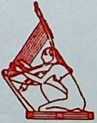 Couverture : Portrait de William Penn.Peinture anonyme, 1666.Reproduite avec l’autorisation de :The Historical Society of Pennsylvania,Philadelphia, U.S.A.ISSN : 0765-0663